PRESENTACION DE ACCIONES FORMATIVAS EXTERNAS CPESRM 2018(Los campos marcados con un * son obligatorios)Denominación/Nombre de la entidad/Profesional que solicita *Dirección *Correo electrónico *Teléfono *                                                 Nº de colegiada/o  (si procede)Denominación de la acción formativaHoras lectivas/ Temporalización prevista.Indica el total de horas que componen la acción formativa y su distribución horaria.Ej.: 8 horas – 4 sesiones de 2 horasPrecio hora lectiva *Responsables de formación *Indica el nombre y figura profesional de la/s persona/s encargadas de la impartición del curso (Adjuntar C.V. de cada una de ellas)Objetivos *Indica los objetivos buscados en la realización de acción formativaResumen *Realiza una breve descripción de tu acción formativaSobre la acción formativaCumplimenta las preguntas siguientes relacionando tu propuesta de acción formativa con las funciones y competencias de la Educación Social que se ven recogidas en la misma.FuncionesIndica aquellas funciones de la Educación Social que son contempladas en esta acción formativaTransmisión formación, desarrollo y promoción de la cultura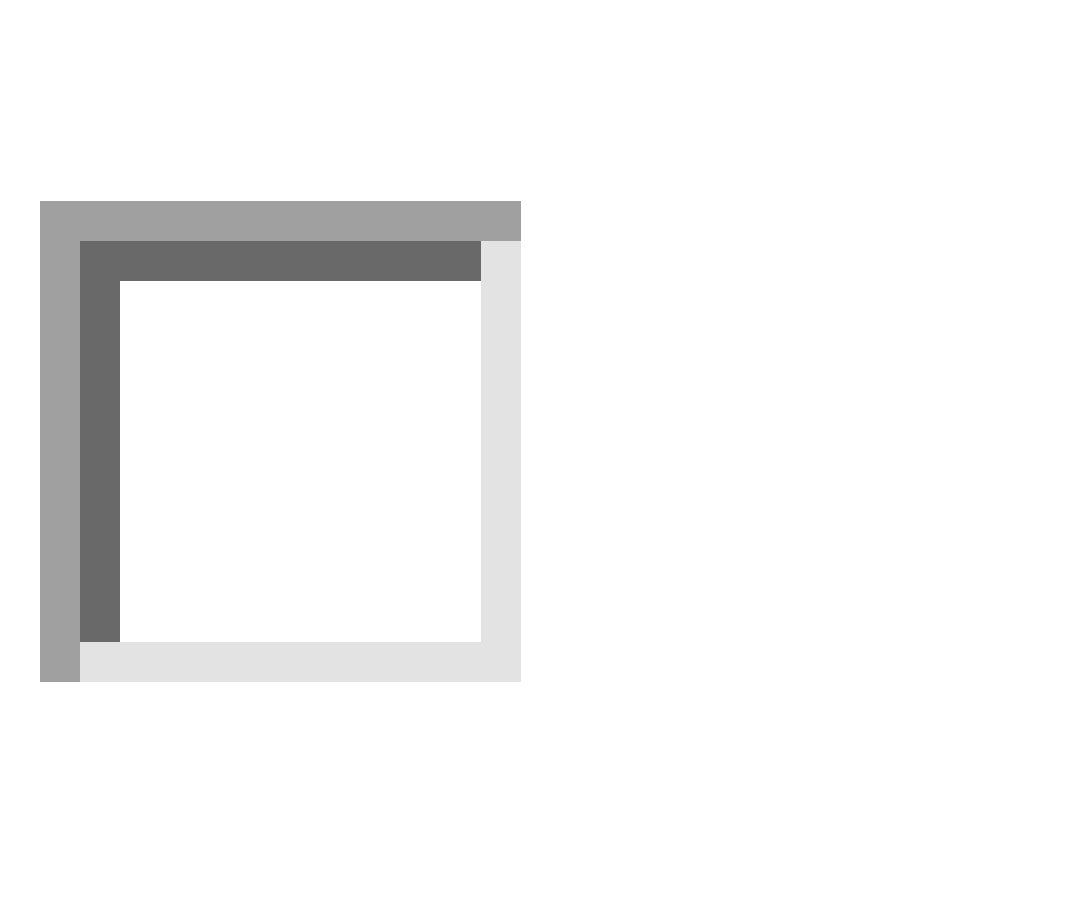 Generación de redes sociales contextos, procesos y recursos educativos y sociales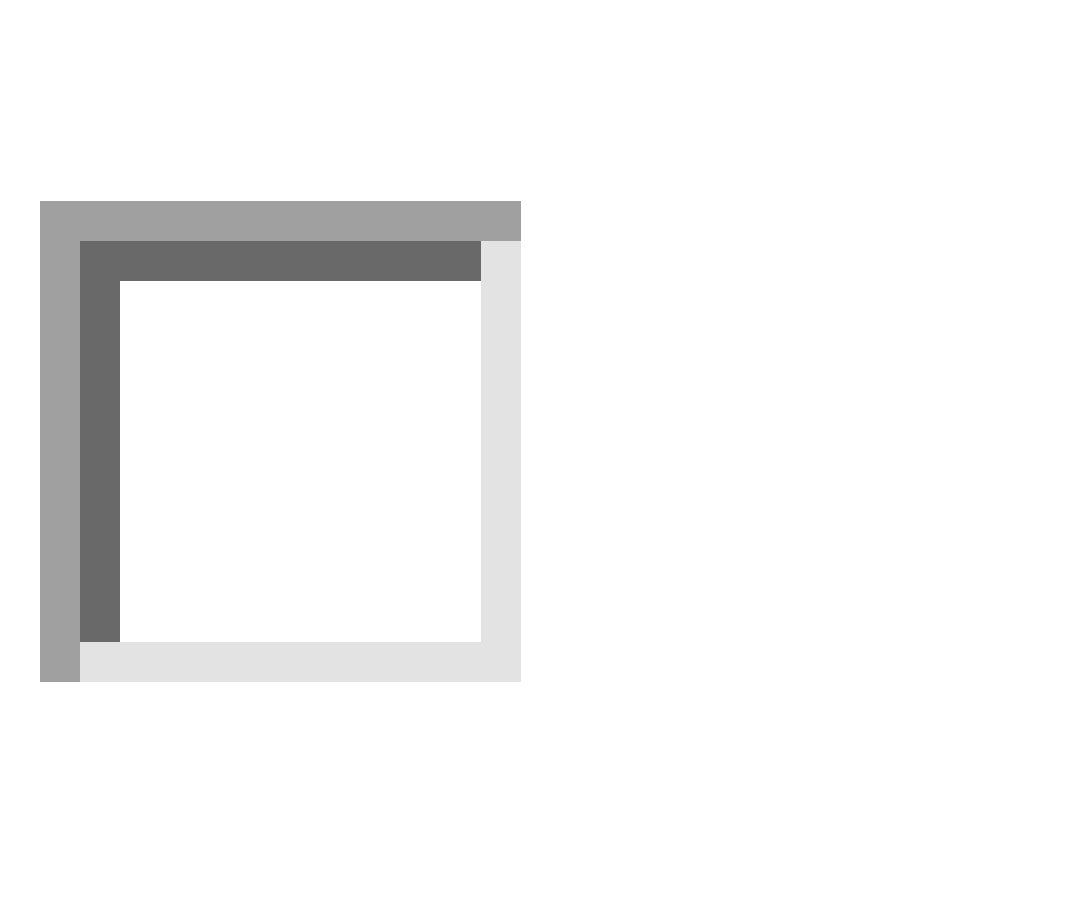 Mediación social, cultural y educativa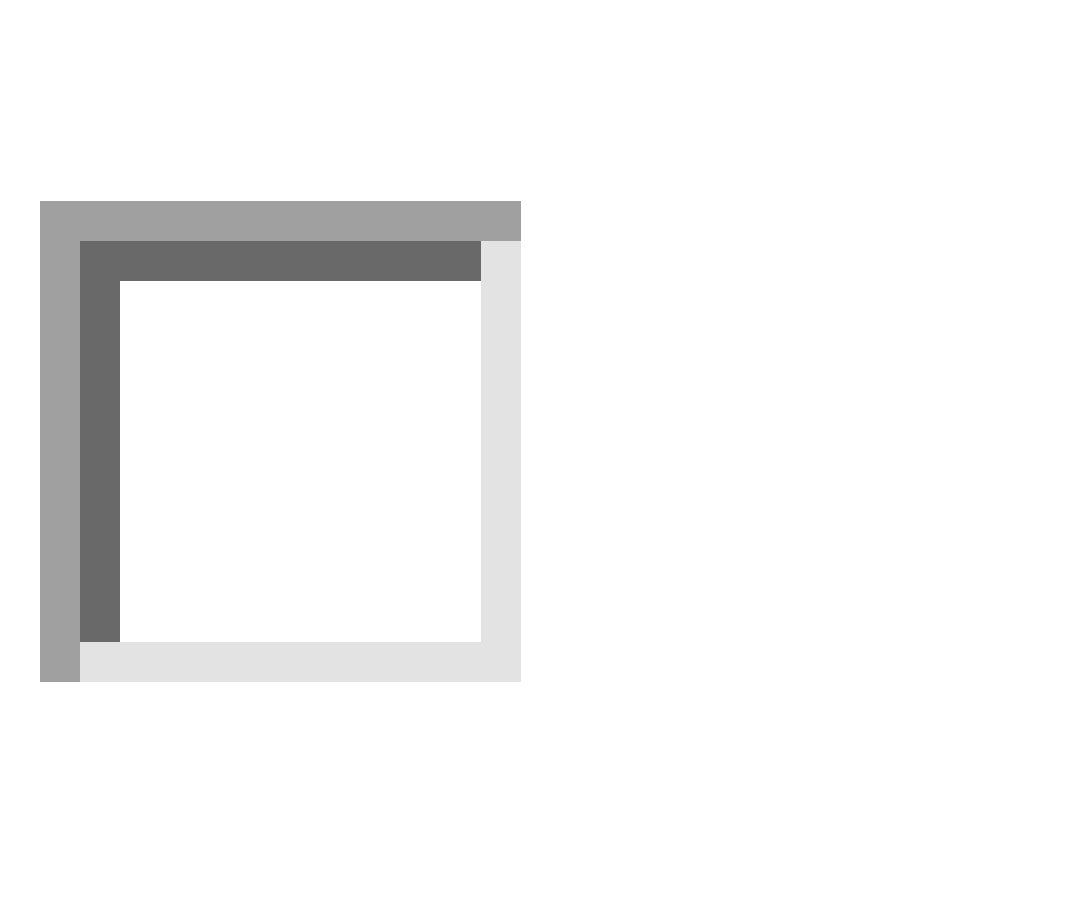 Conocimiento, análisis e investigación de los contextos sociales y educativos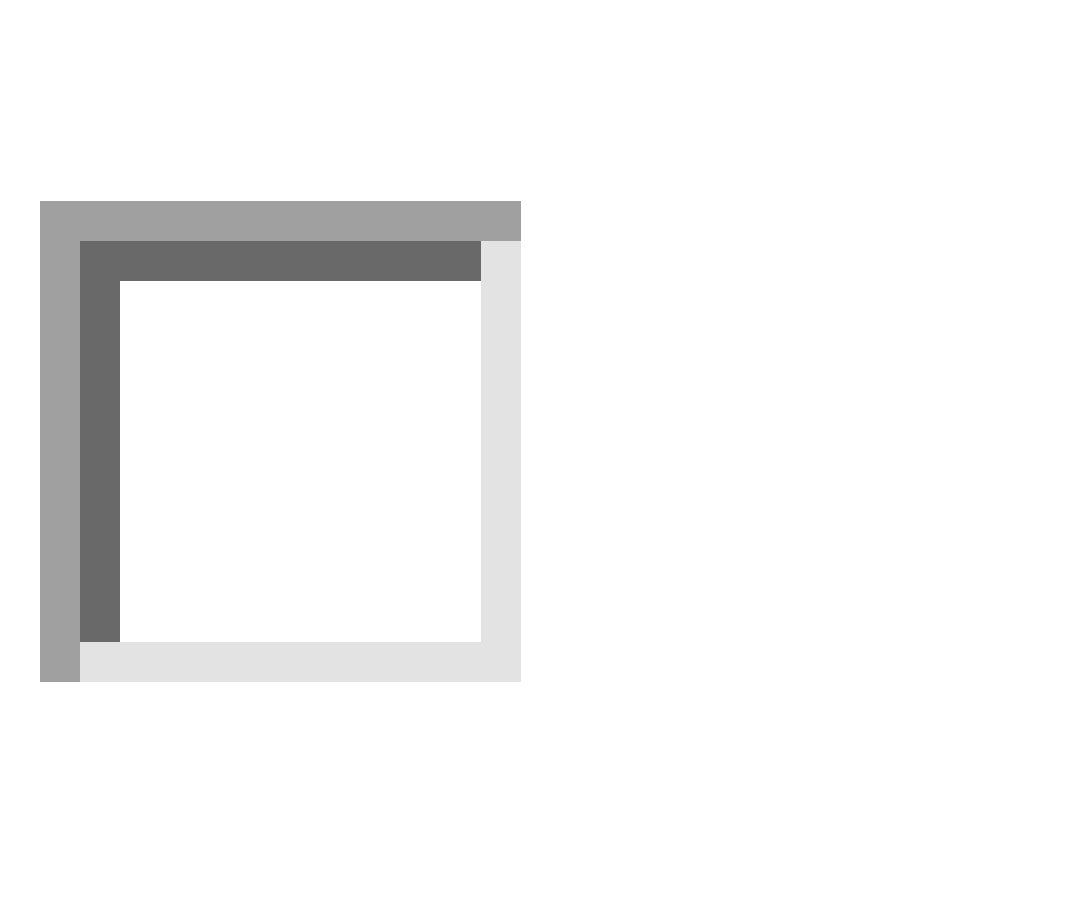 Diseño, implementación y evaluación de programas y proyectos en cualquier contexto educativo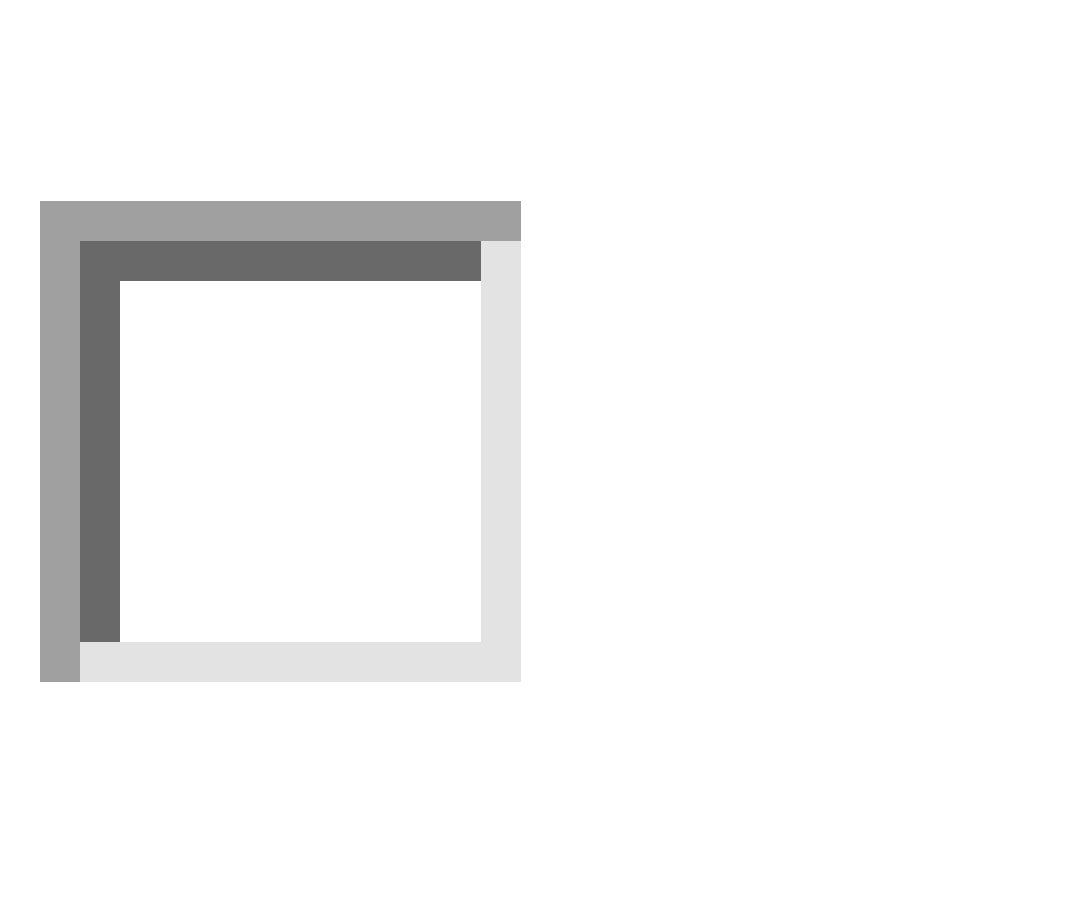 Gestión, dirección, coordinación y organización de instituciones y recursos educativos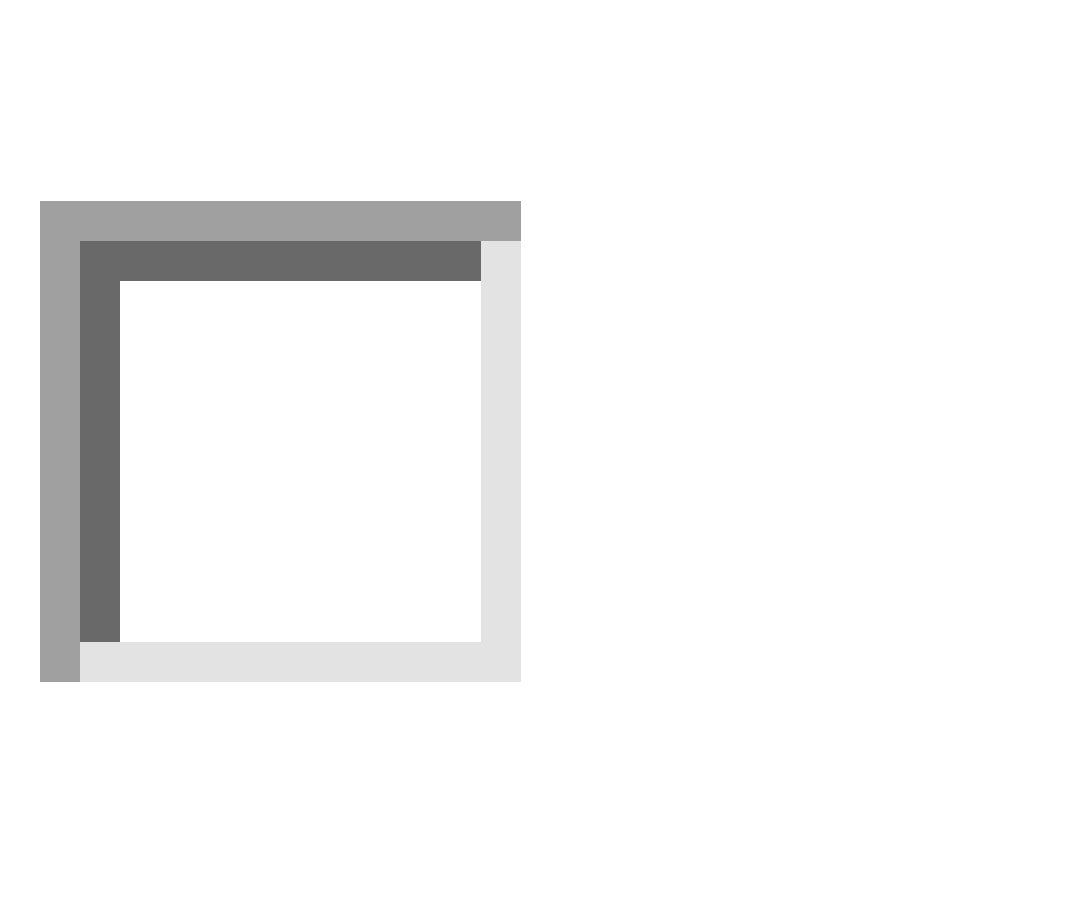 Competencias en relación a la función: Transmisión, formación, desarrollo y promoción de la cultura Valora el grado en el que se reflejan estas competencias en tu acción. (Si no se reflejan, no indiques nada) Razona brevemente tus respuestas anteriores Competencias en relación a la función: Generación de redes sociales contextos, procesos y recursos educativos y socialesValora el grado en el que se reflejan estas competencias que se recogen en tu acción sobre esta función de la ES. (Si no se reflejan, no indiques nada) Razona brevemente tus respuestas anteriores Competencias en relación a la función: Mediación social, cultural y educativa Valora el grado en el que se reflejan estas competencias que se recogen en tu acción sobre esta función de la ES. (Si no se reflejan, no indiques nada) Razona brevemente tus respuestas anteriores Competencias en relación a la función: Conocimiento, análisis e investigación de los contextos sociales y educativosValora el grado en el que se reflejan estas competencias que se recogen en tu acción sobre esta función de la ES. (Si no se reflejan, no indiques nada) Razona brevemente tus respuestas anteriores Funciones en relación a la competencia en Diseño, implementación y evaluación de programas y proyectos en cualquier contexto educativoValora el grado en el que se reflejan estas competencias que se recogen en tu acción sobre esta competencia de la ES. (Si no se reflejan, no indiques nada) Razona brevemente tus respuestas anterioresCompetencias en relación a la función: Gestión, dirección, coordinación y organización de instituciones y recursos educativosValora el grado en el que se reflejan estas competencias que se recogen en tu acción sobre esta función de la ES. (Si no se reflejan, no indiques nada) Razona brevemente tus respuestas anteriores TEMARIOIndica el temario sobre el que se desarrollará la acción formativa propuesta.ALUMNADOIndica el número máximo de participantes en esta acción formativa.12345Saber reconocer los bienes culturales de valor social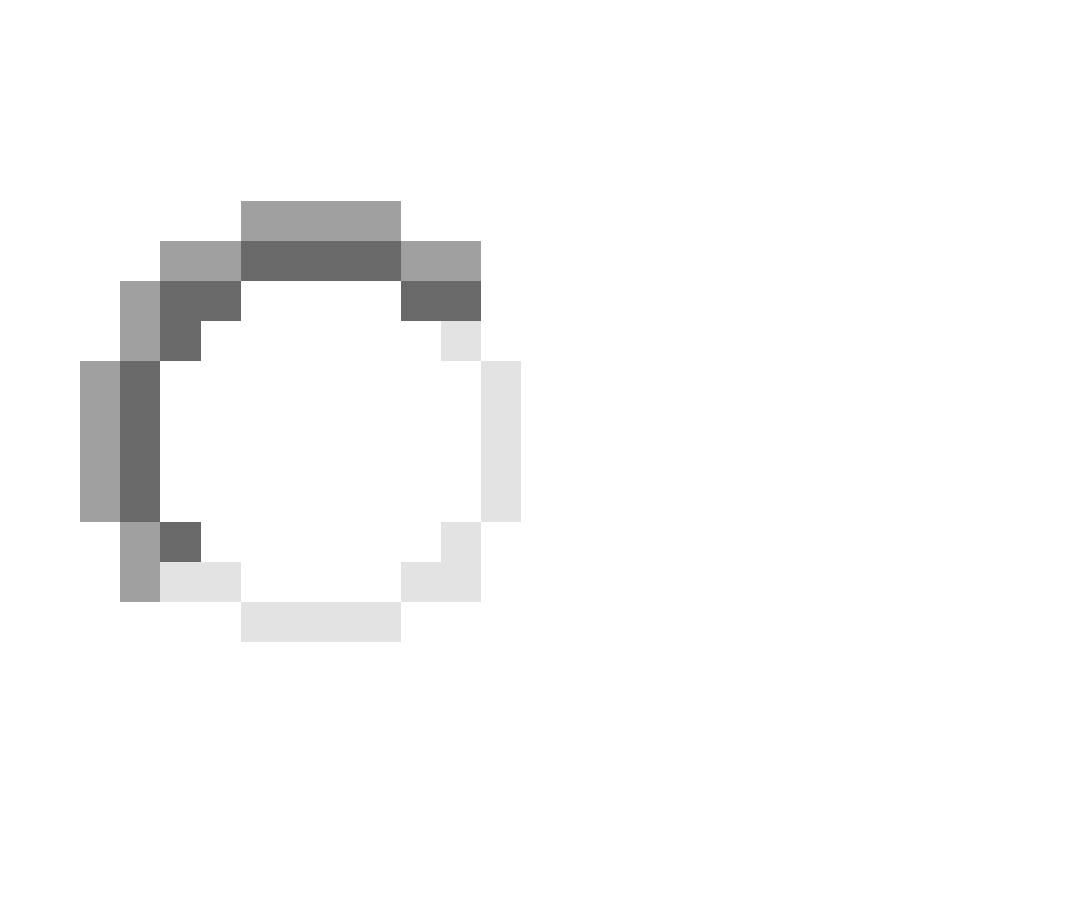 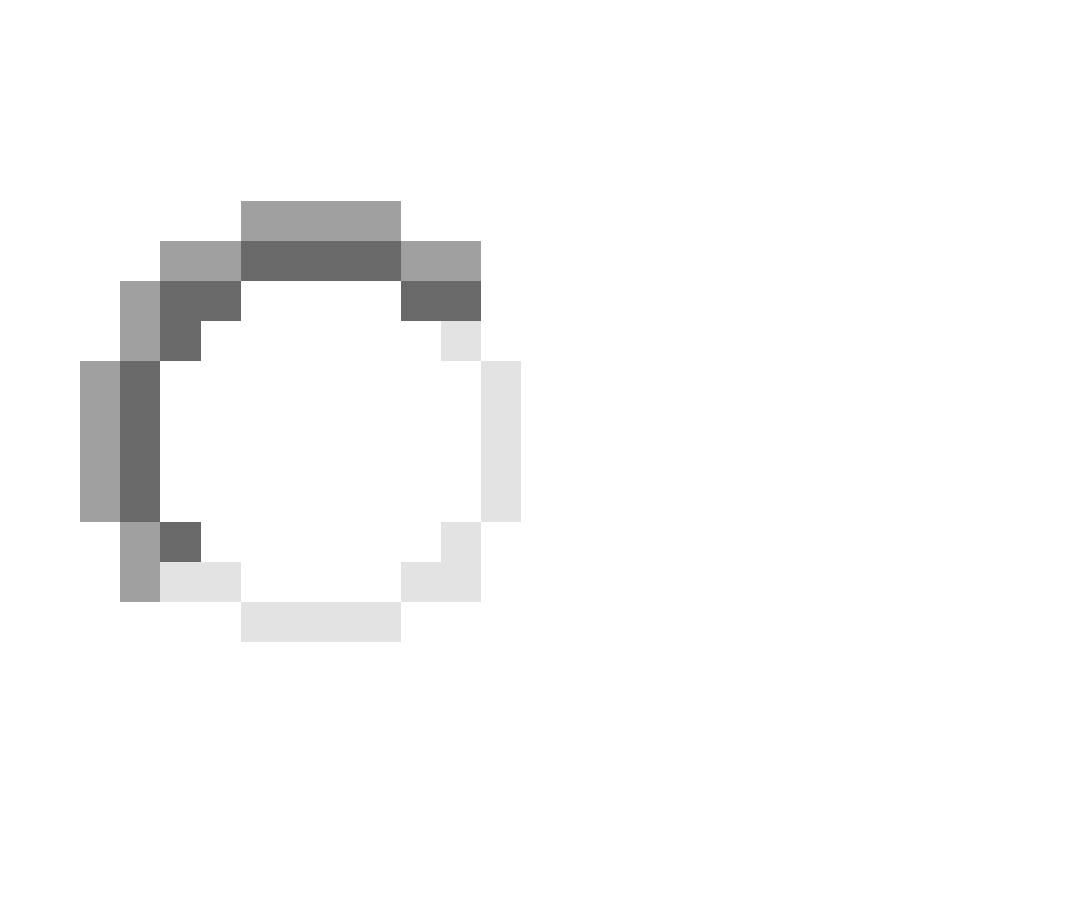 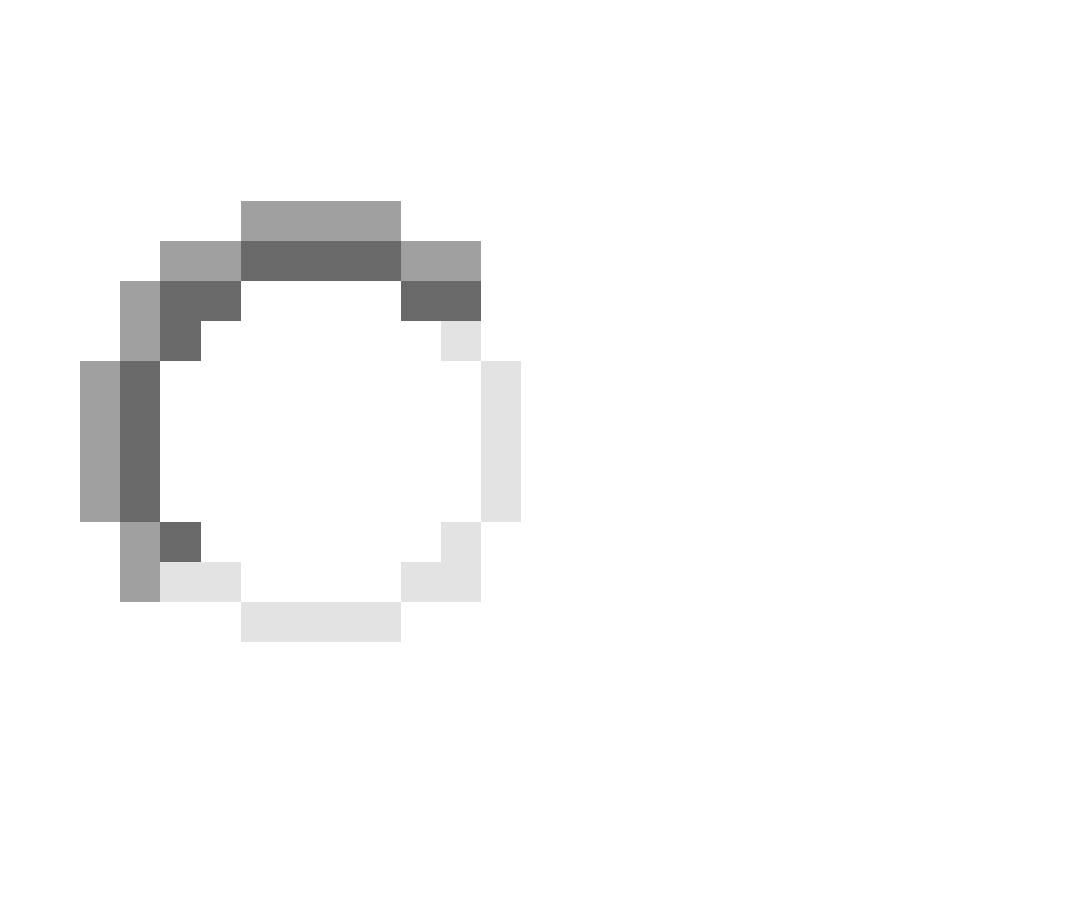 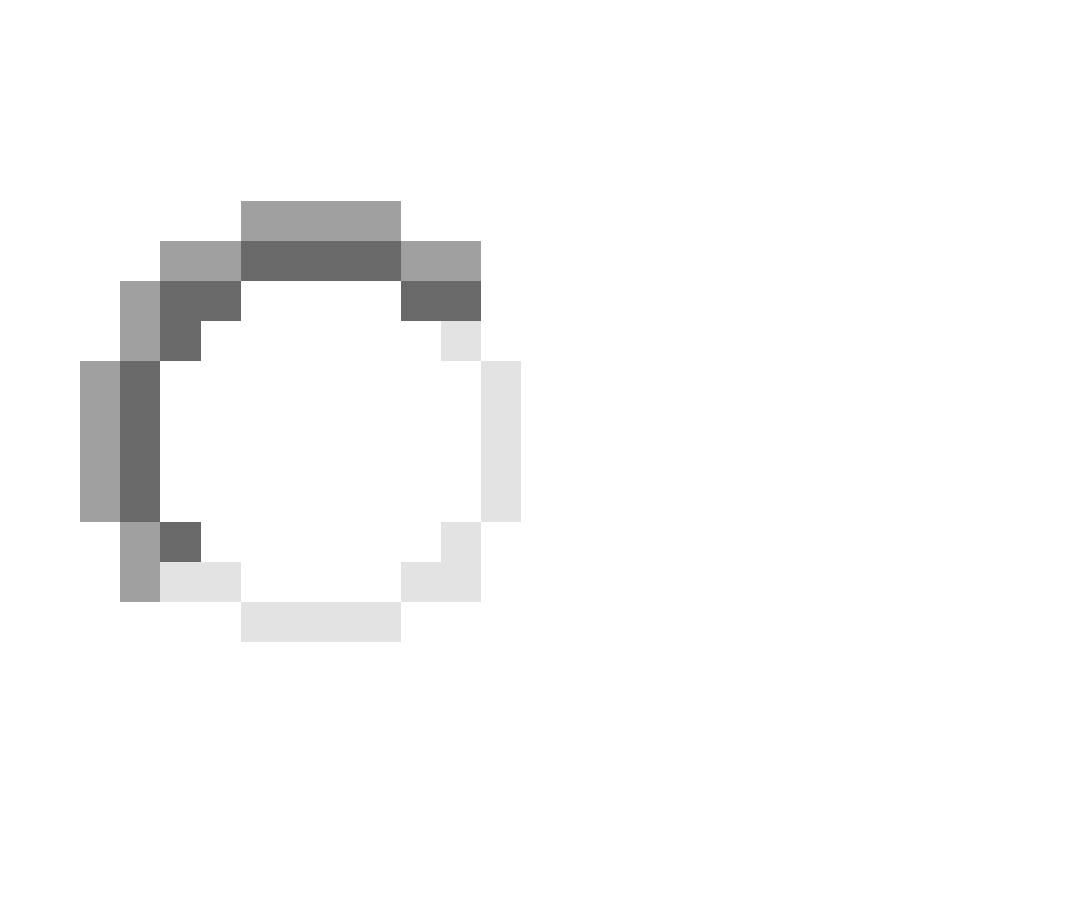 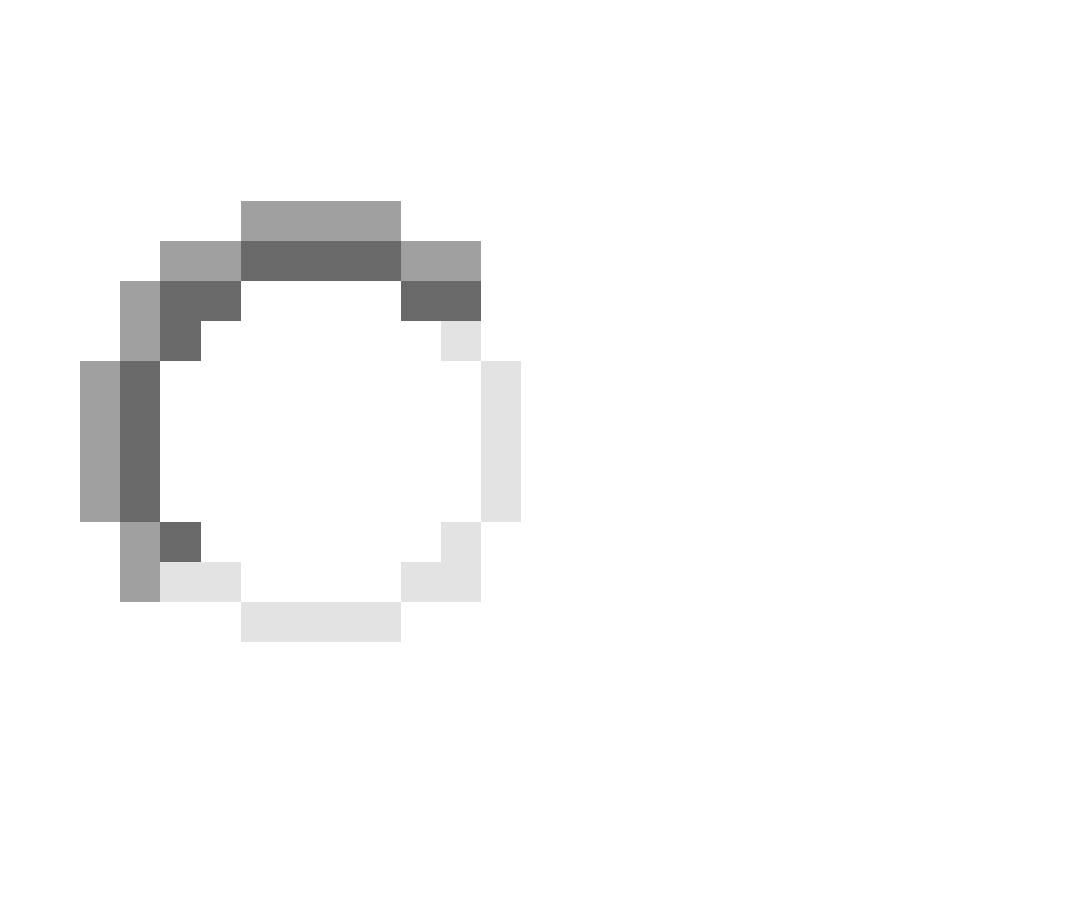 Dominio de las metodologías educativas y de formación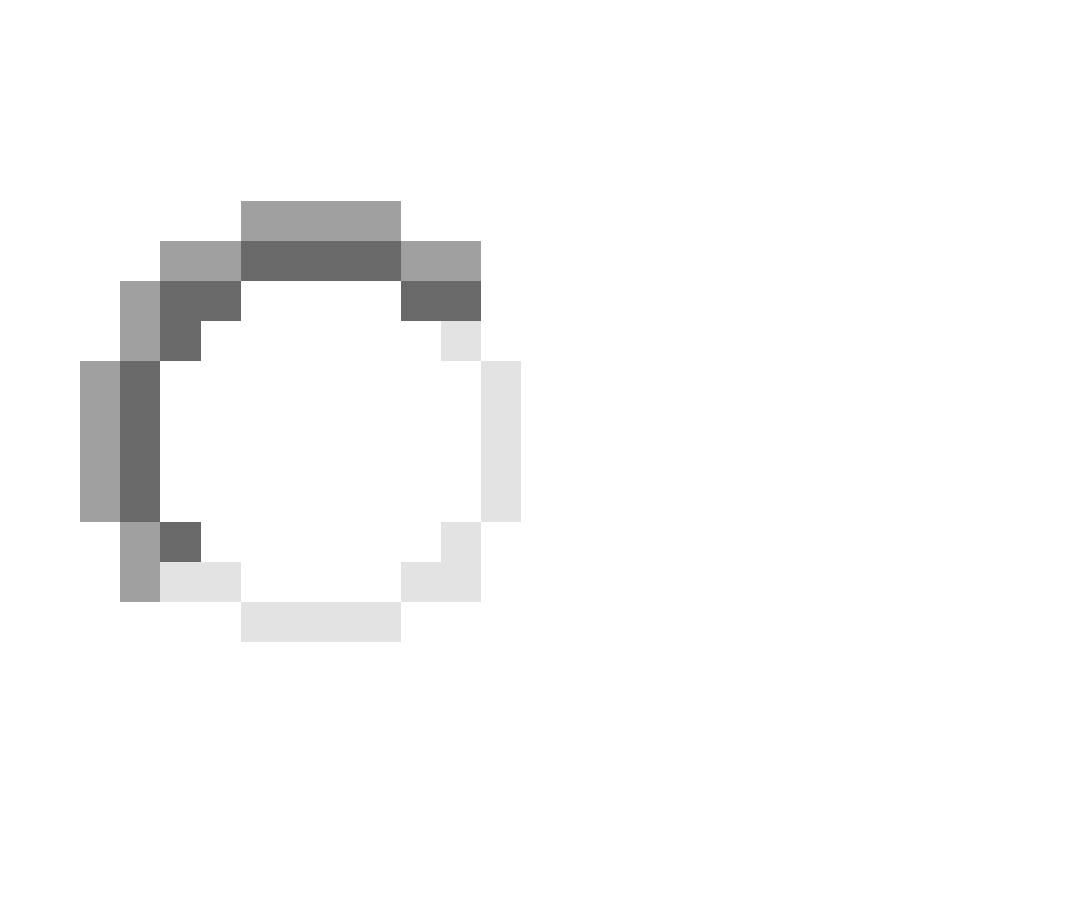 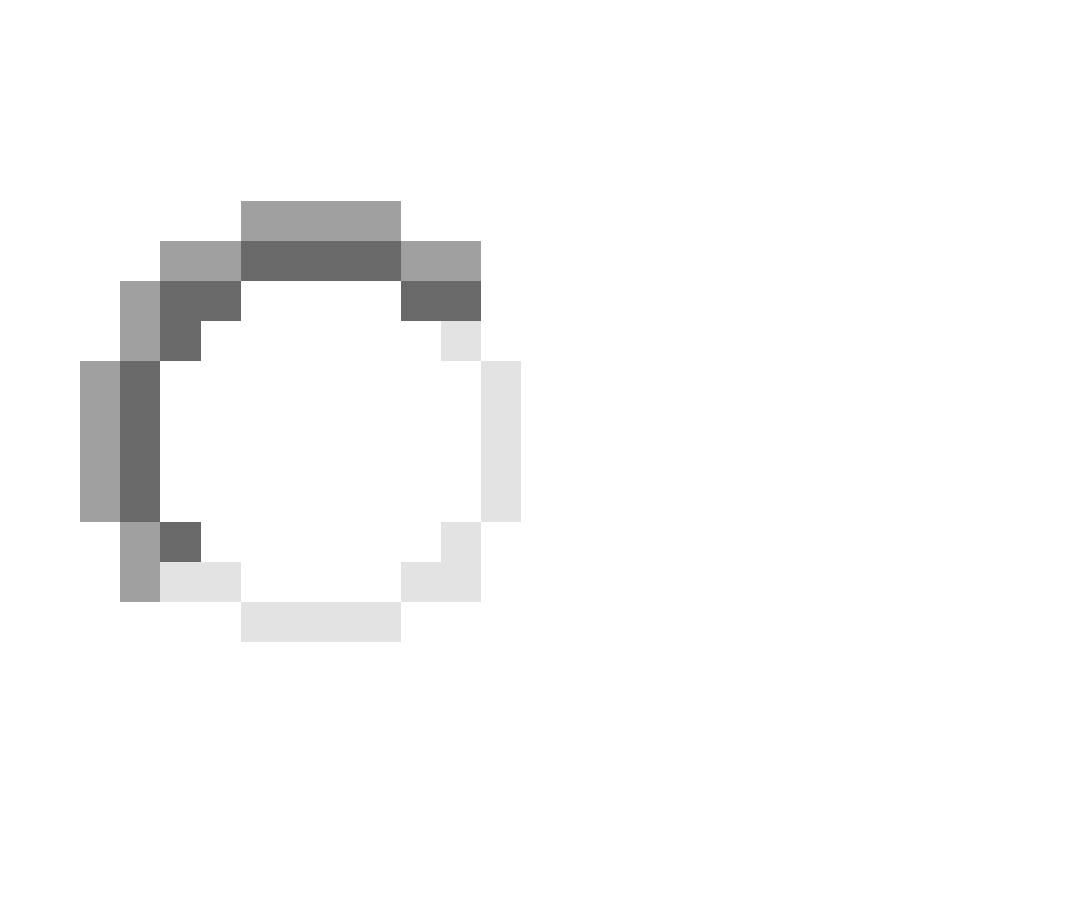 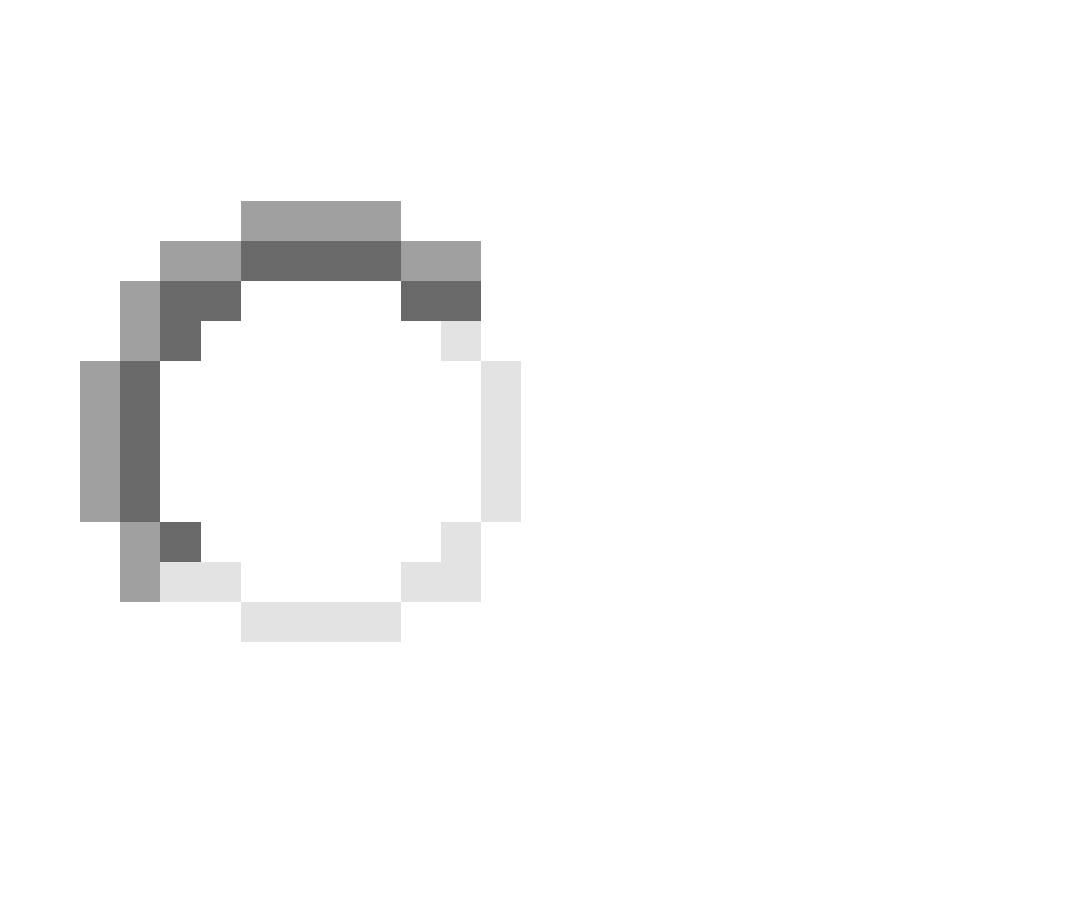 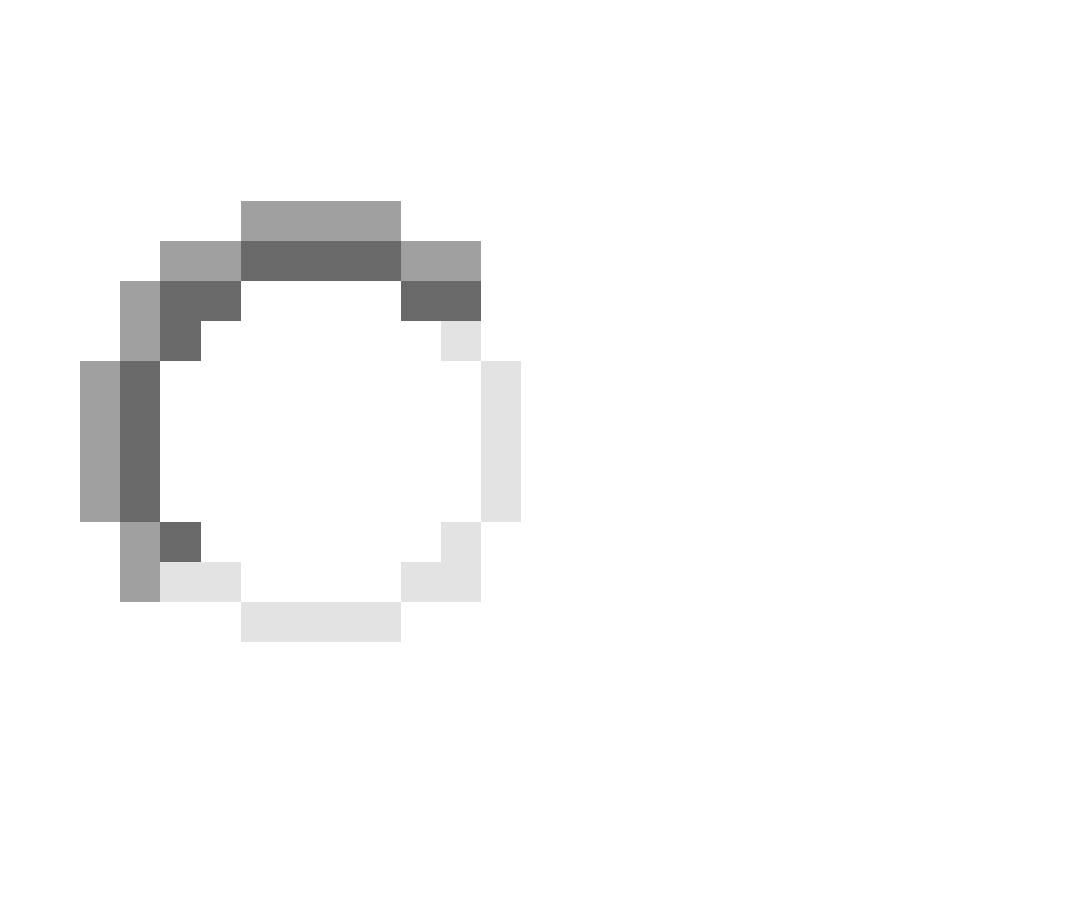 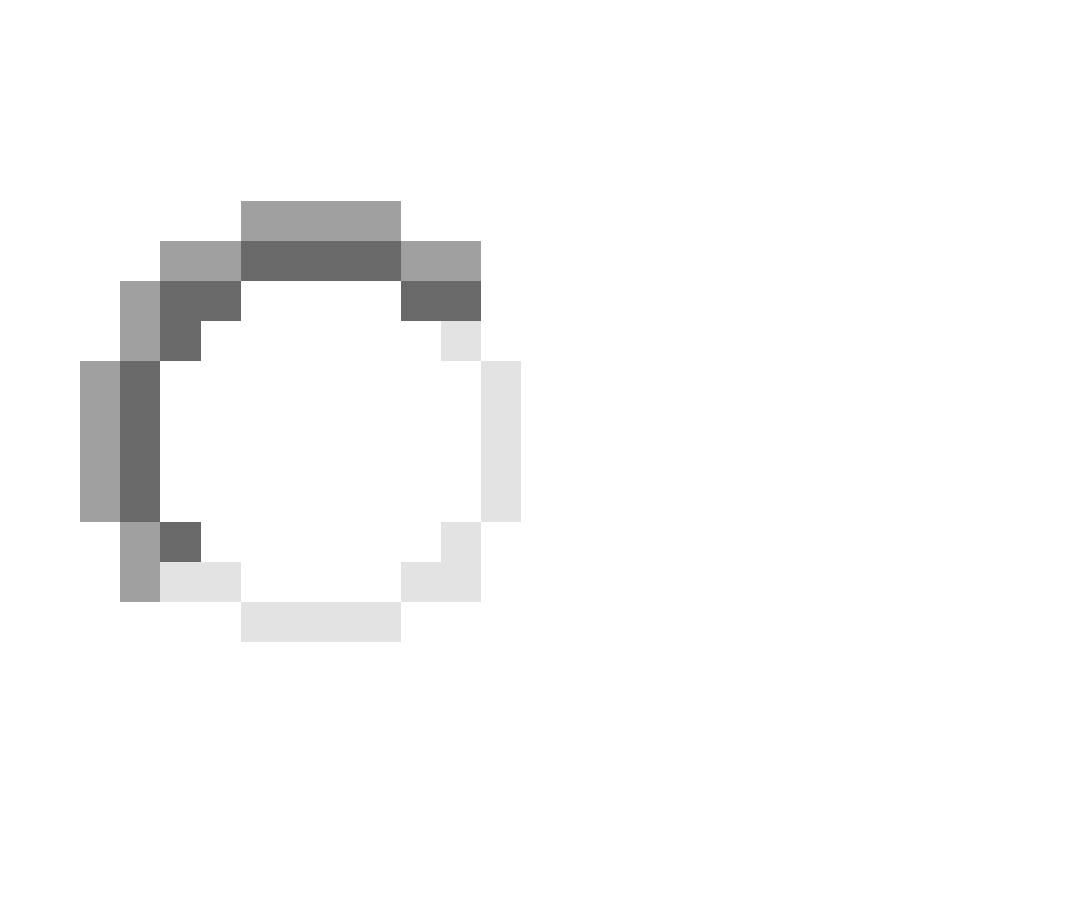 Dominio de las metodologías de asesoramiento y orientación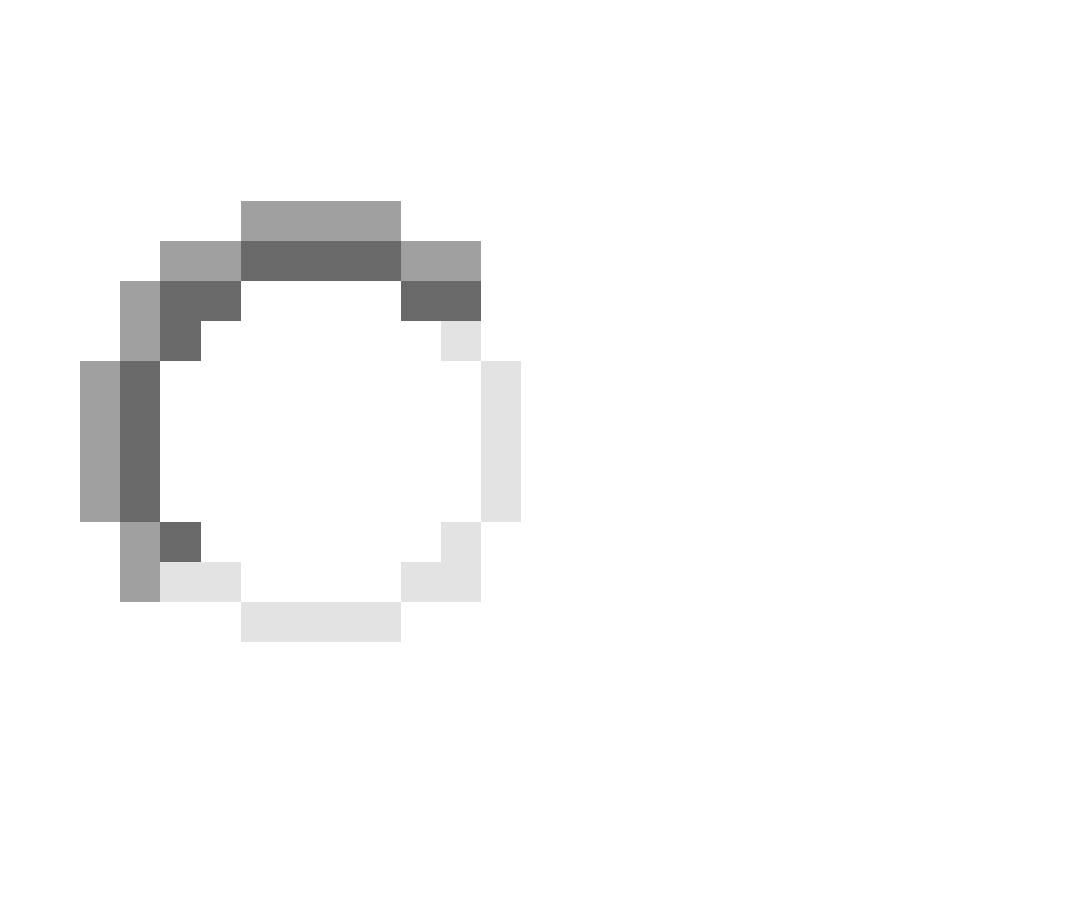 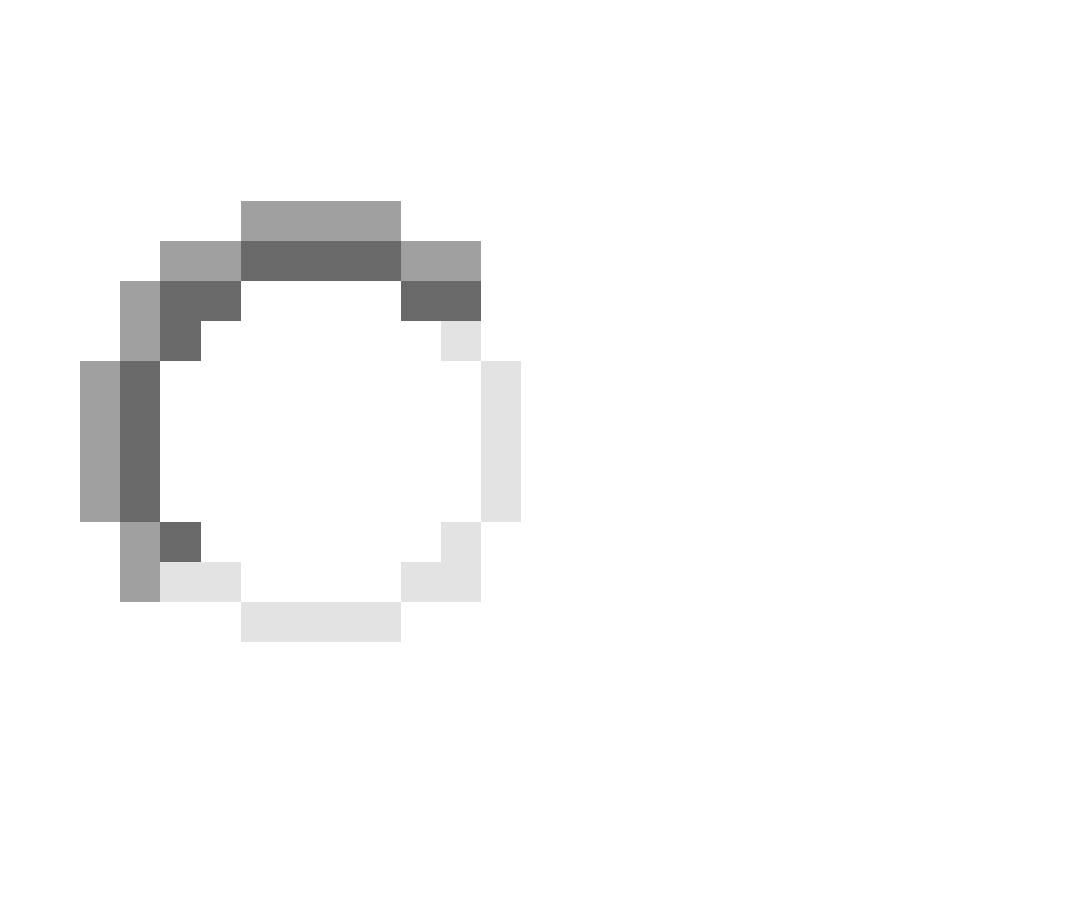 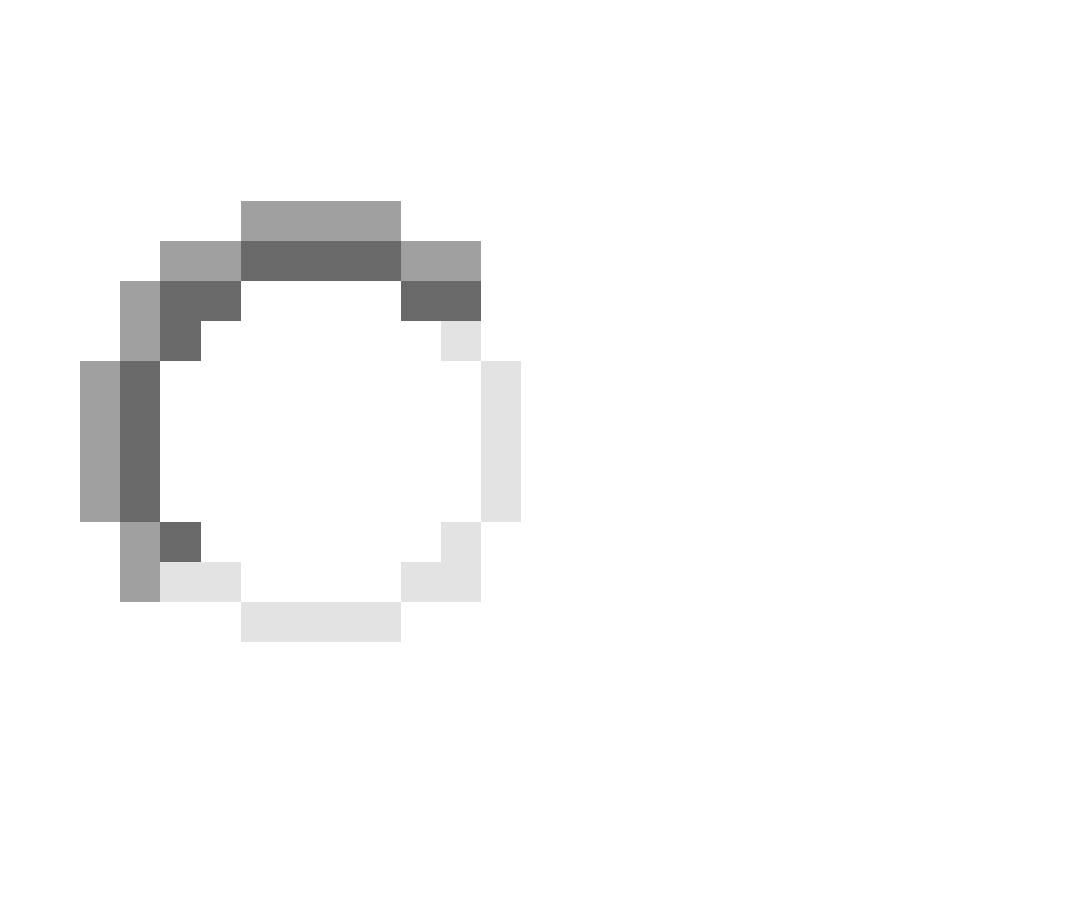 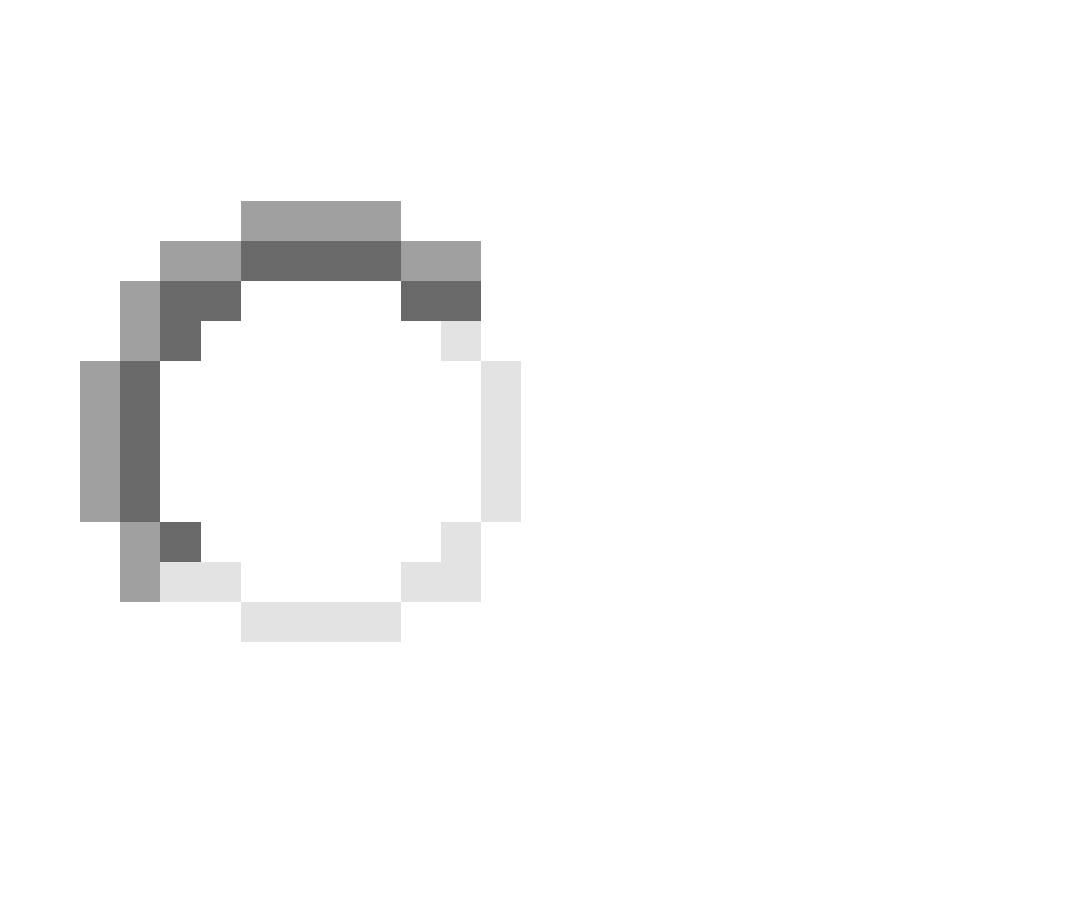 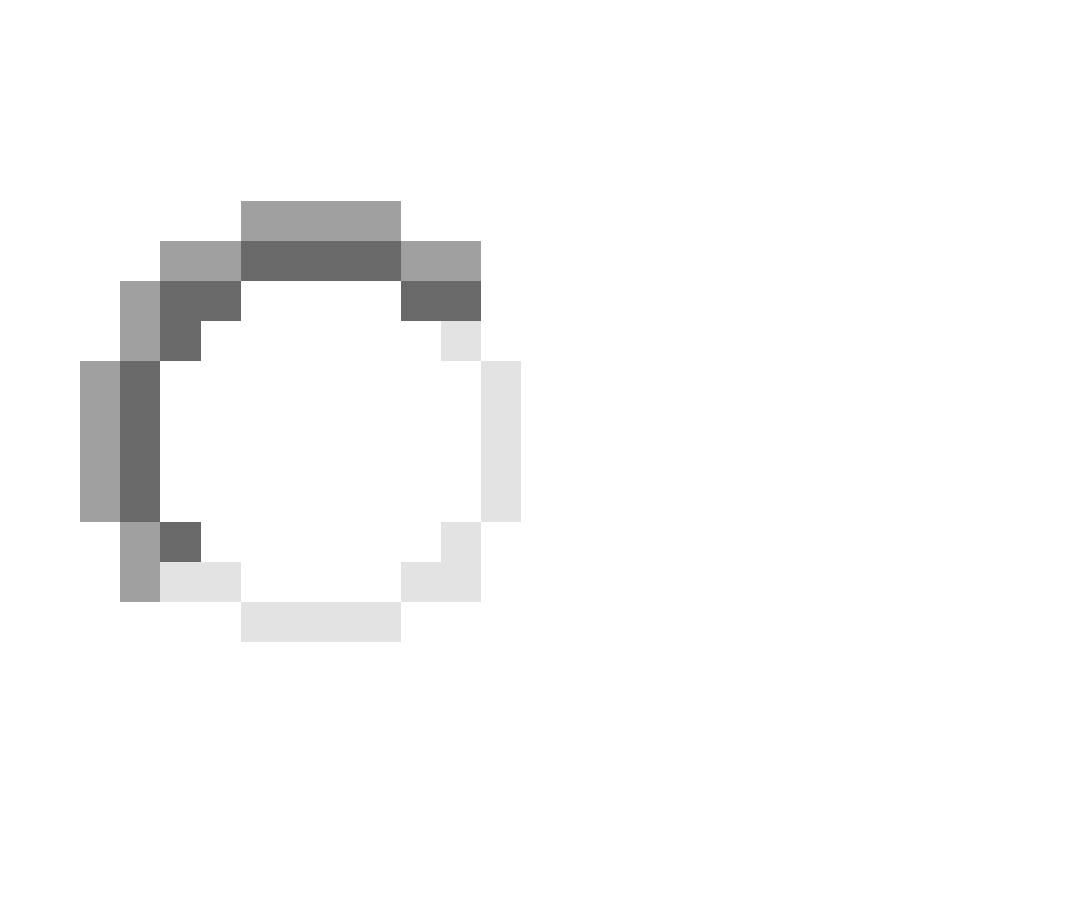 Capacidad para particularizar las formas de transmisión cultural a la singularidad de los sujetos de la educación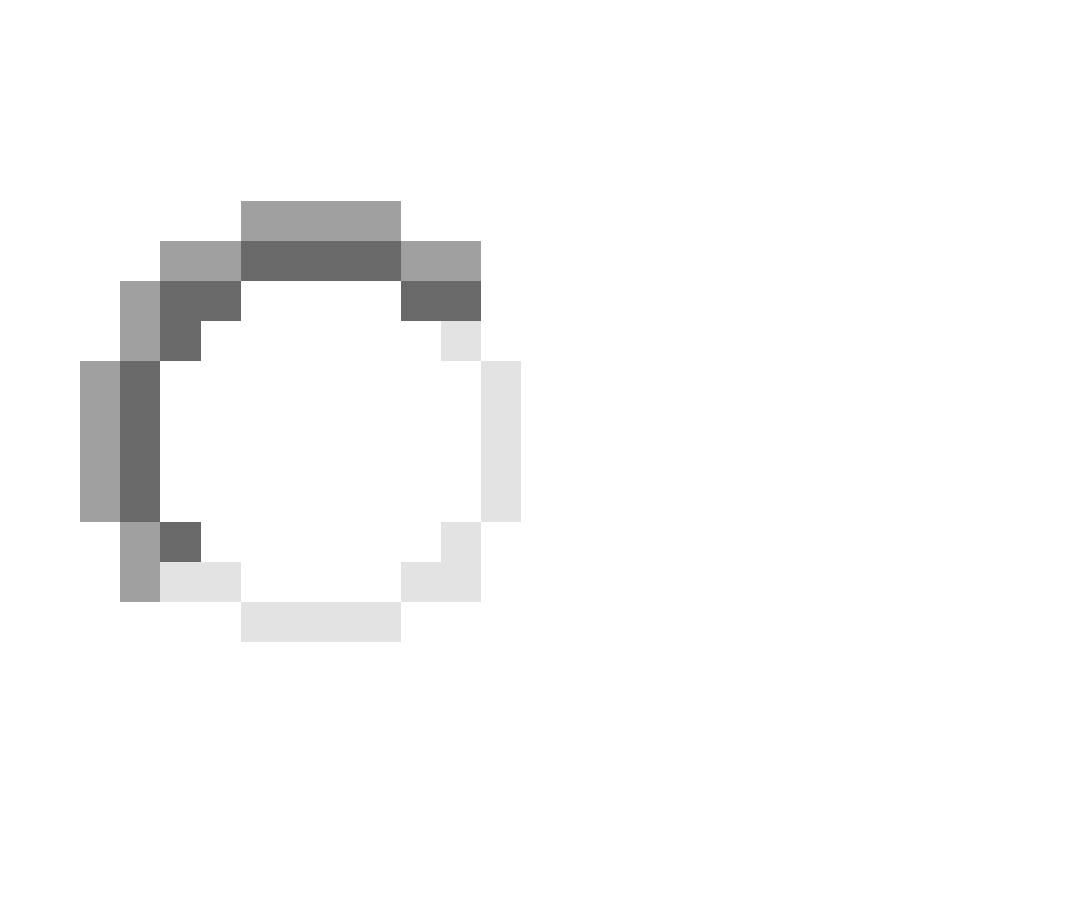 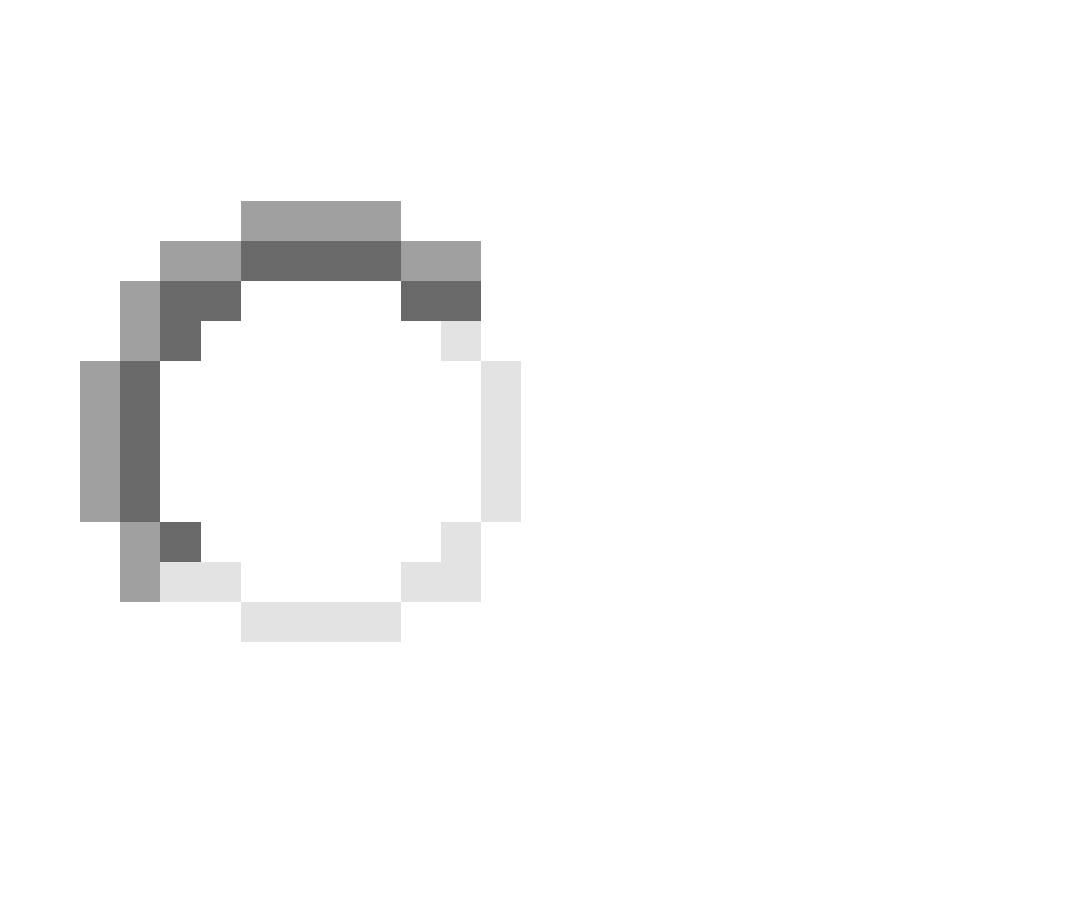 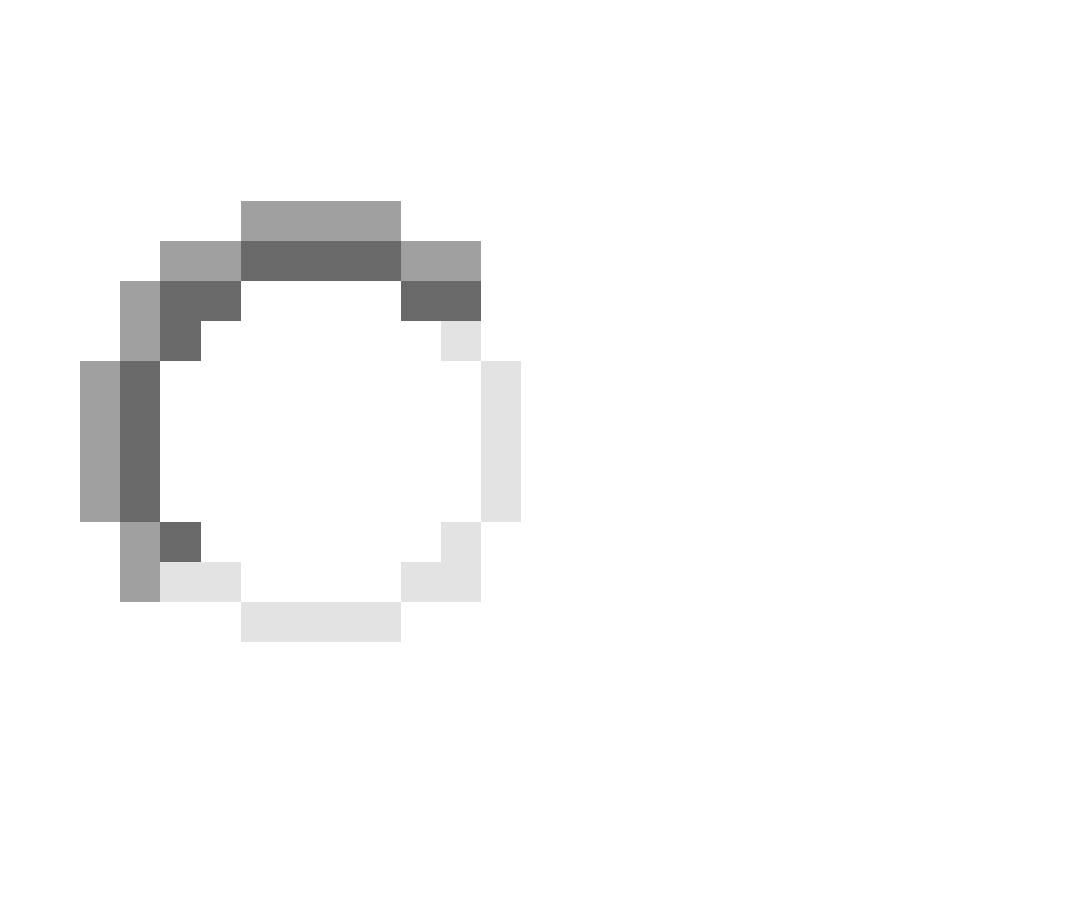 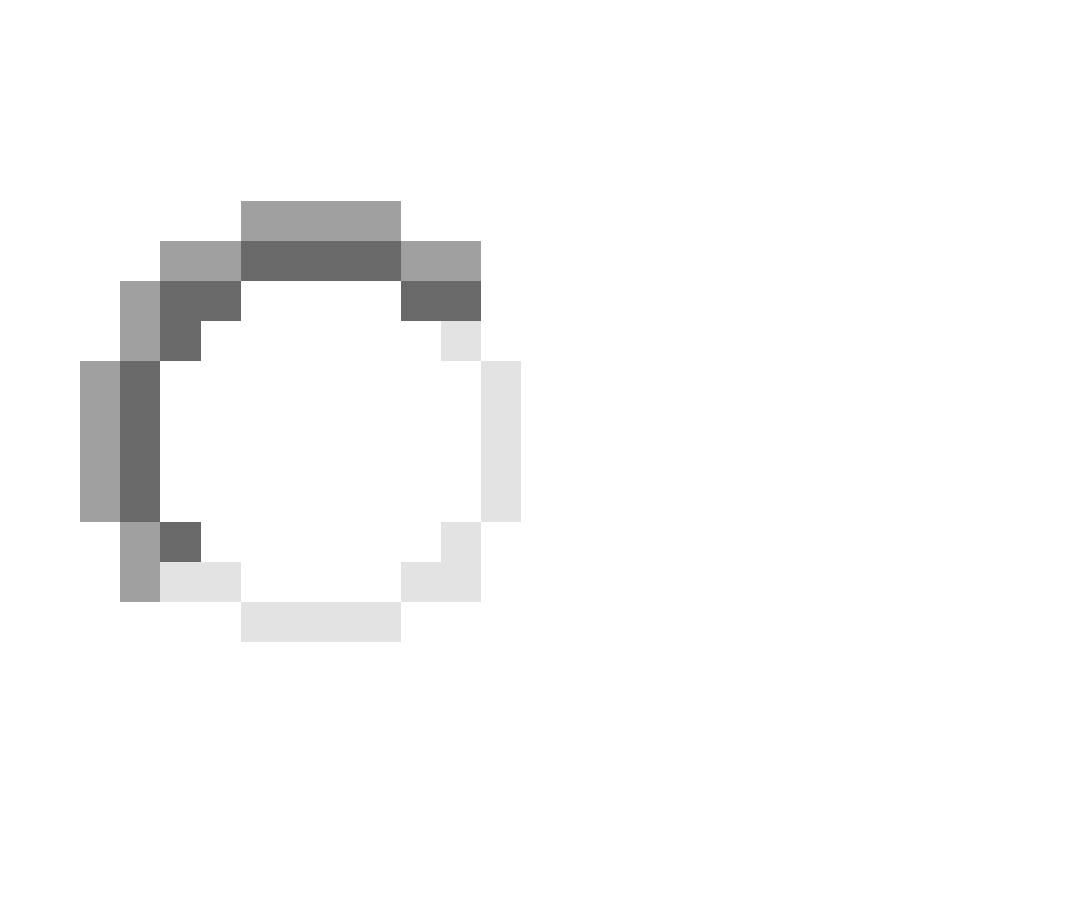 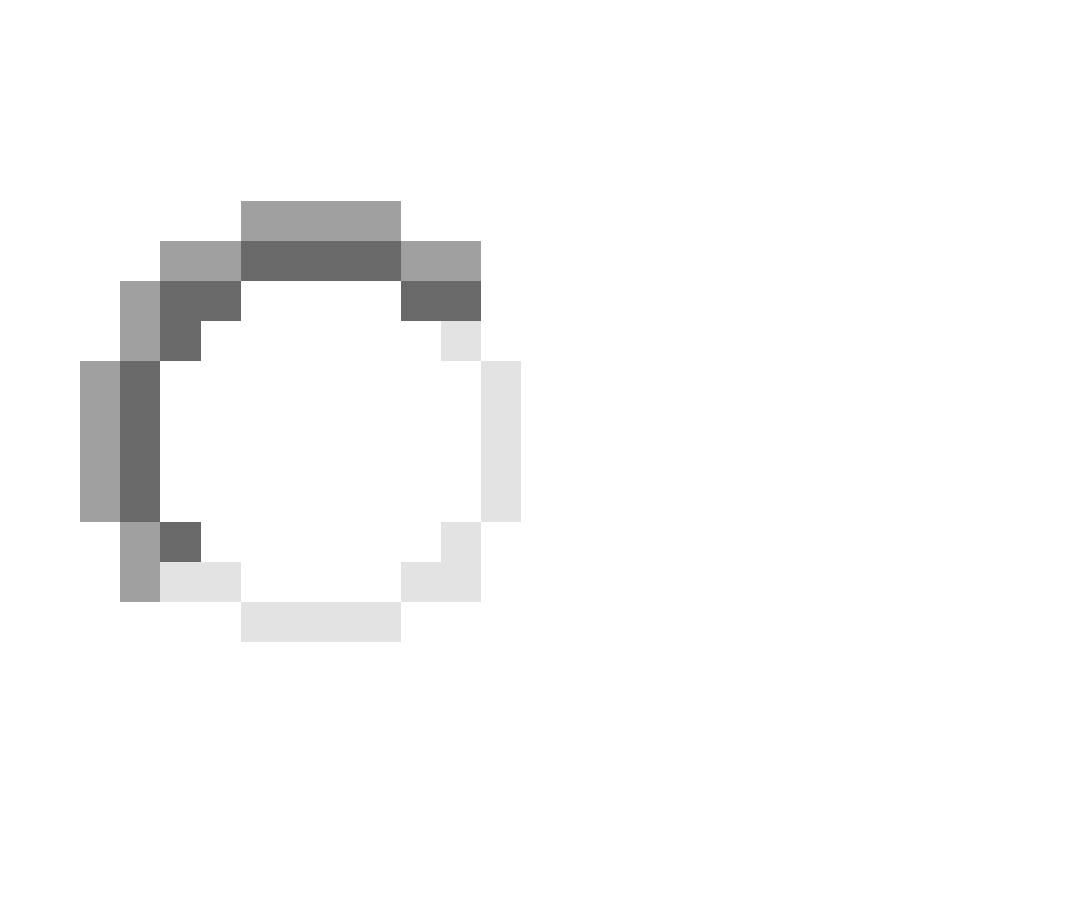 Dominio de las metodologías de dinamización social y cultural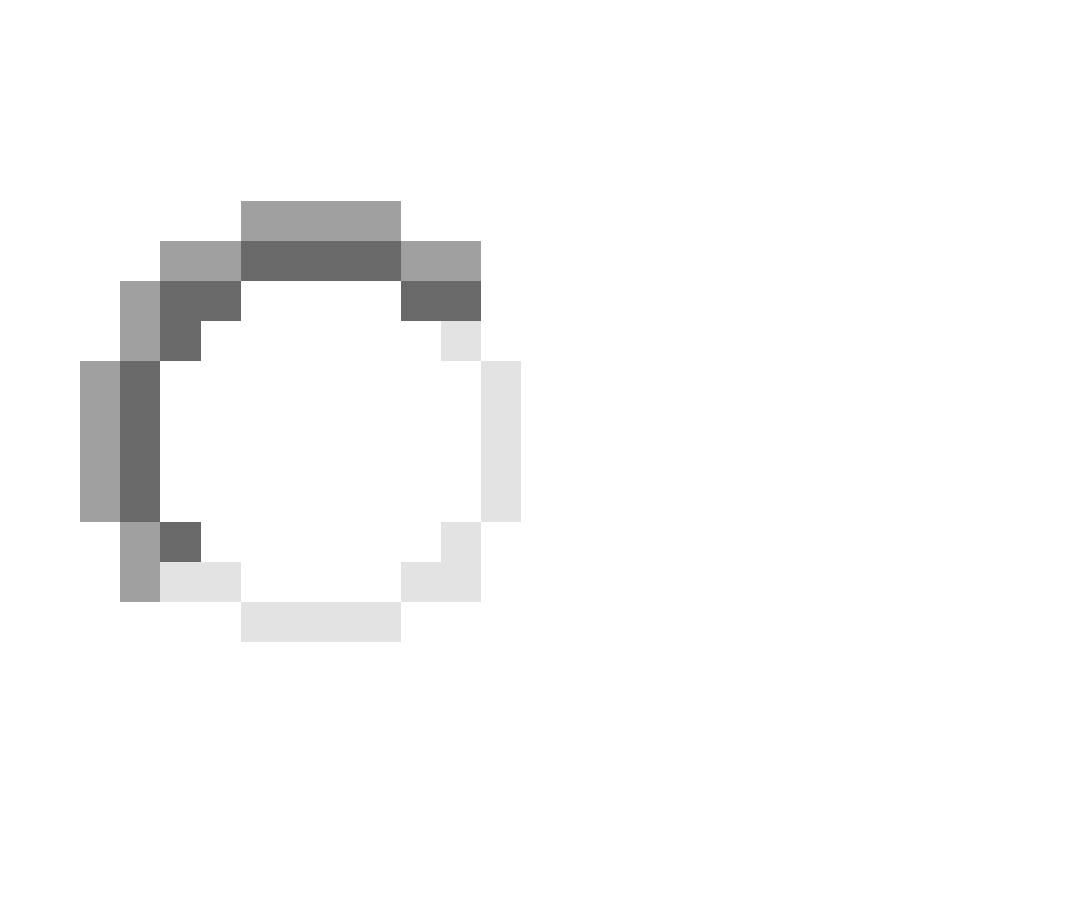 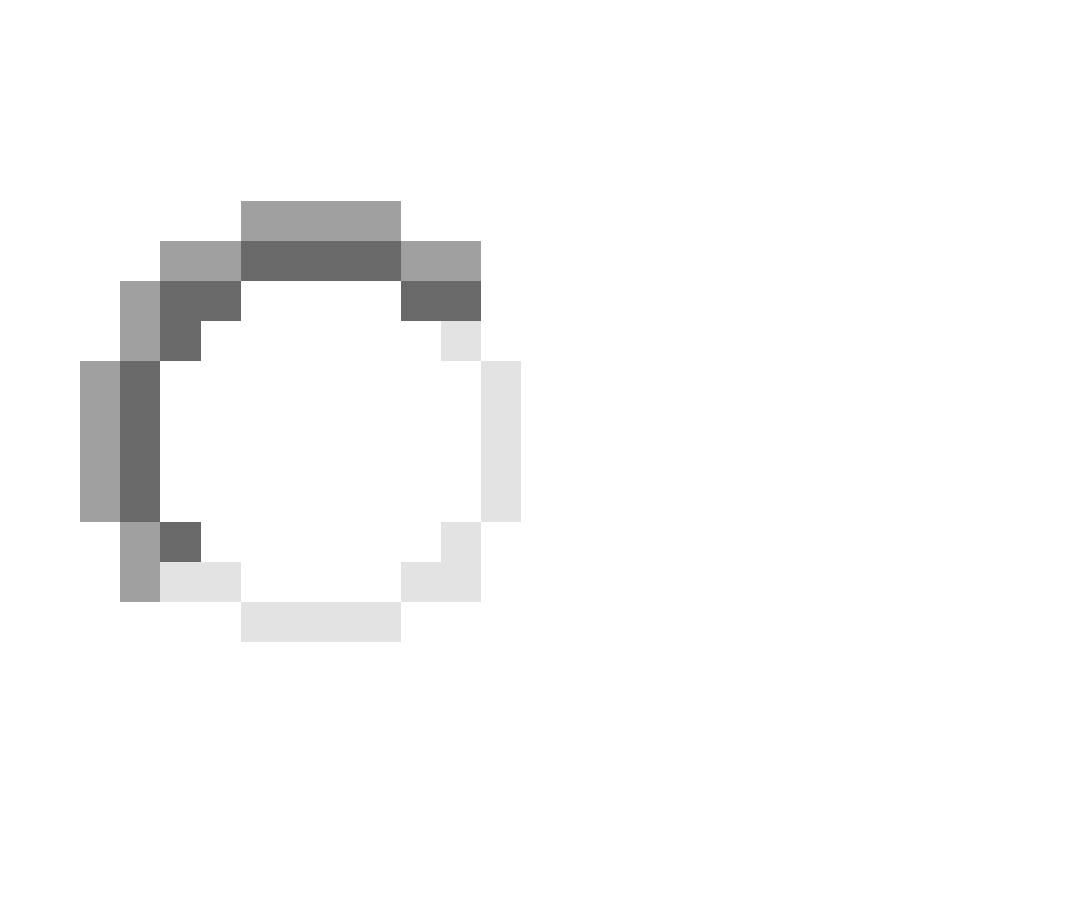 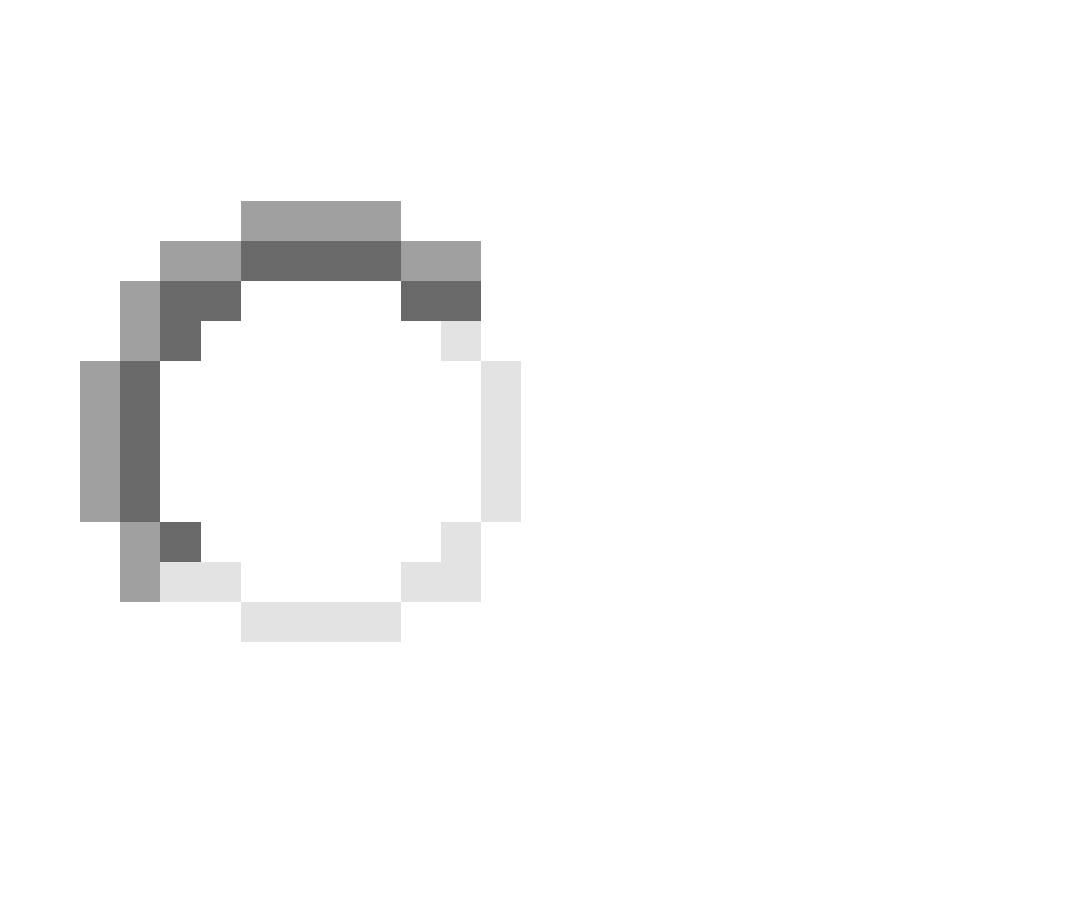 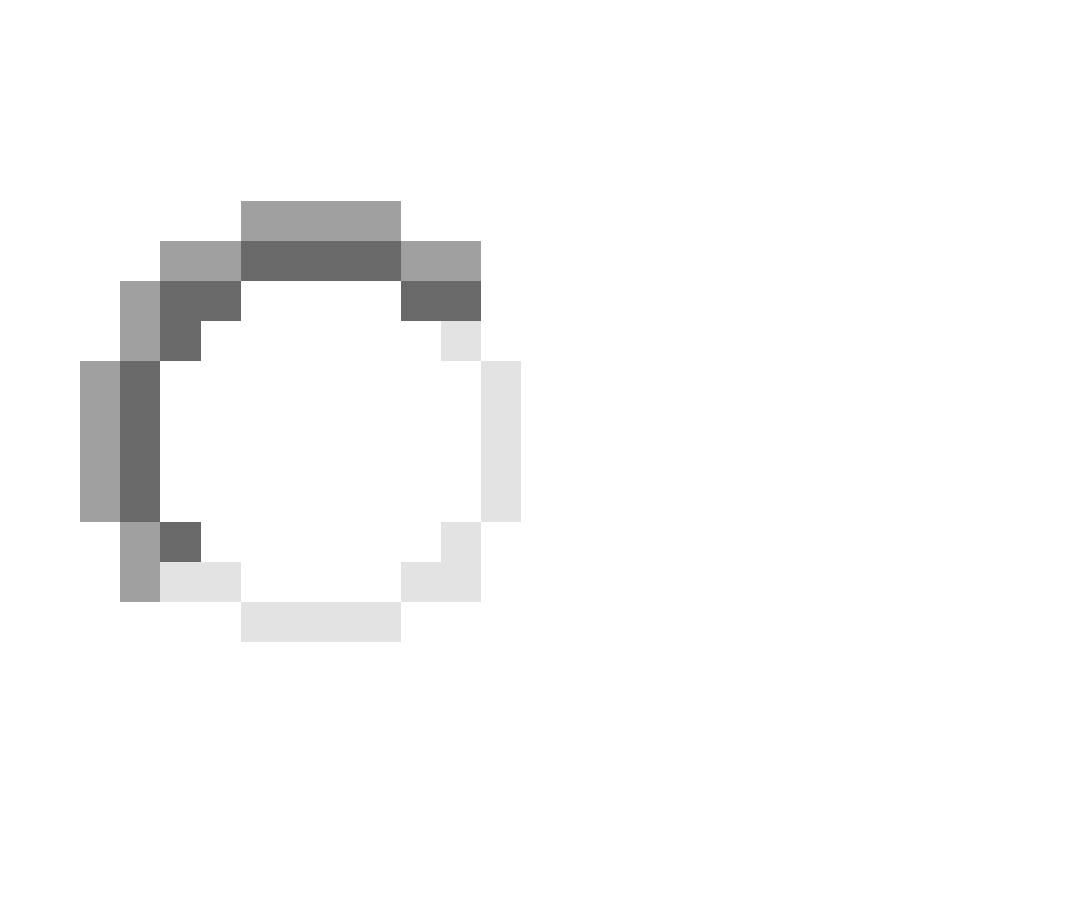 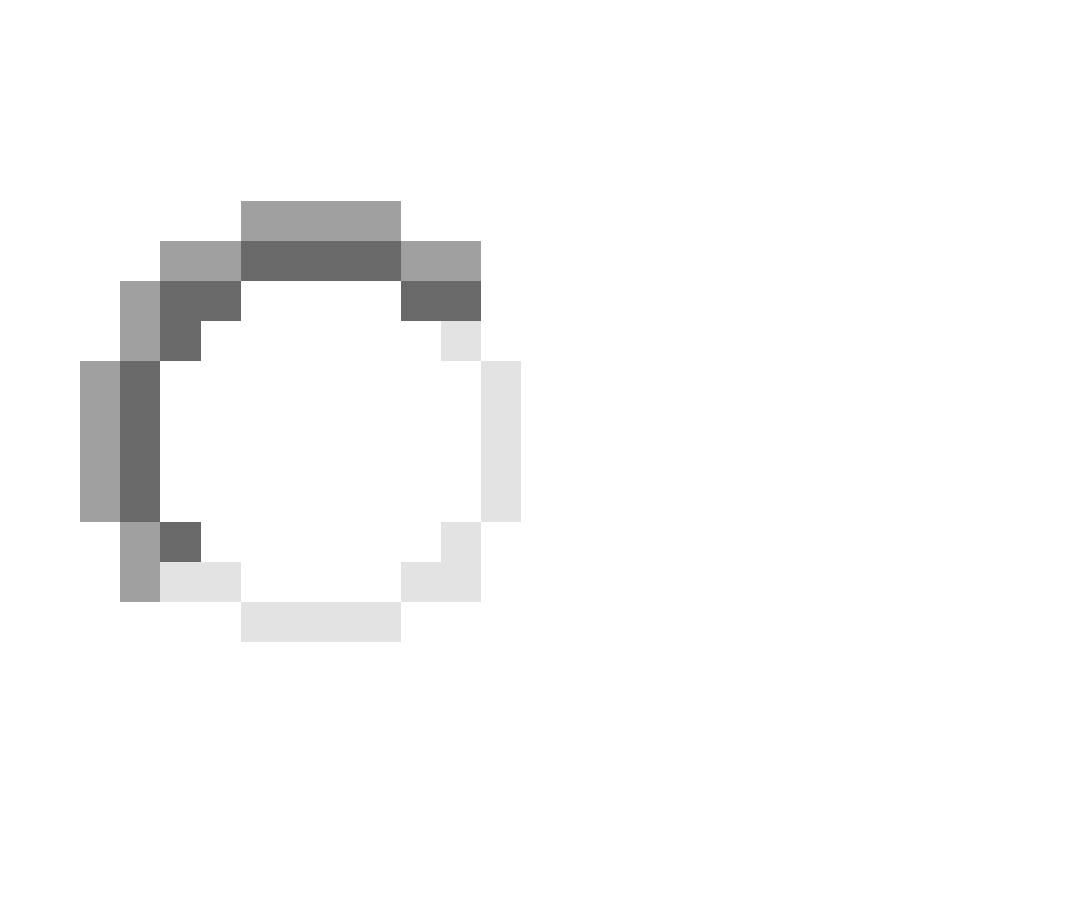 Capacidad para la difusión y la gestión participativa de la cultura 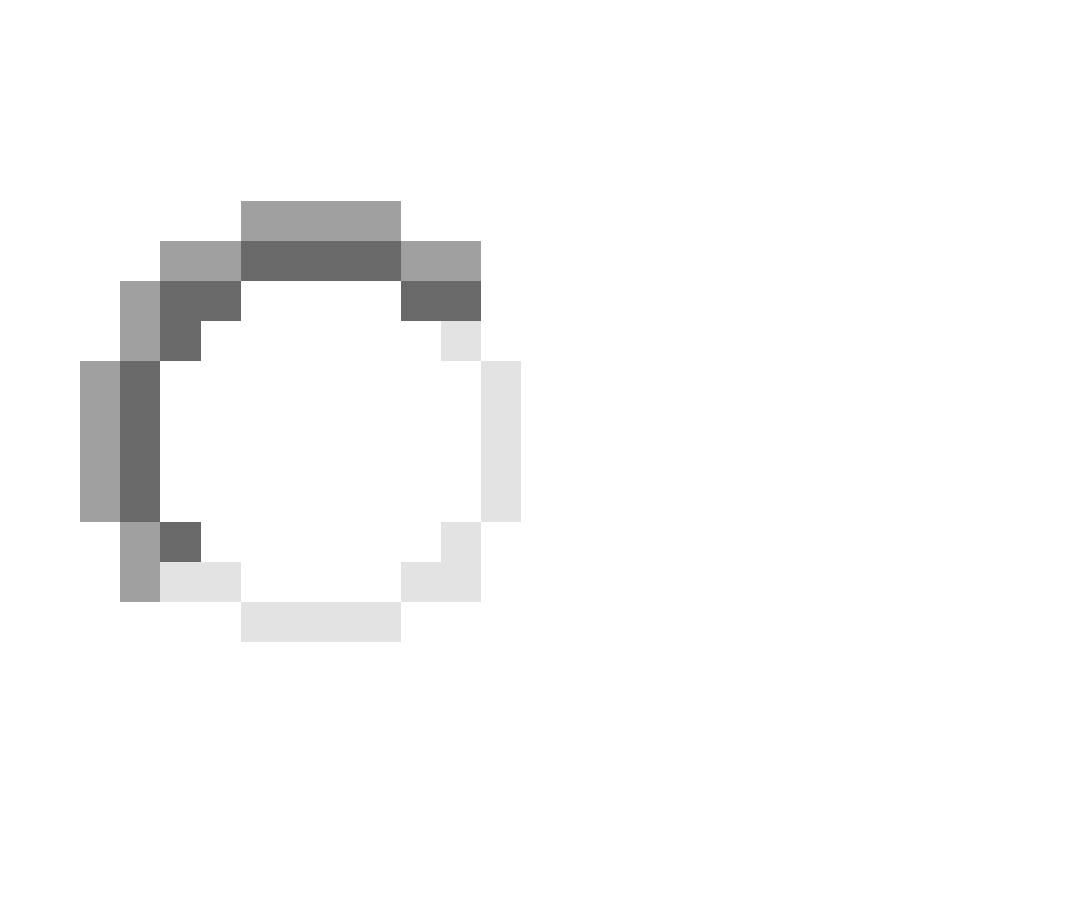 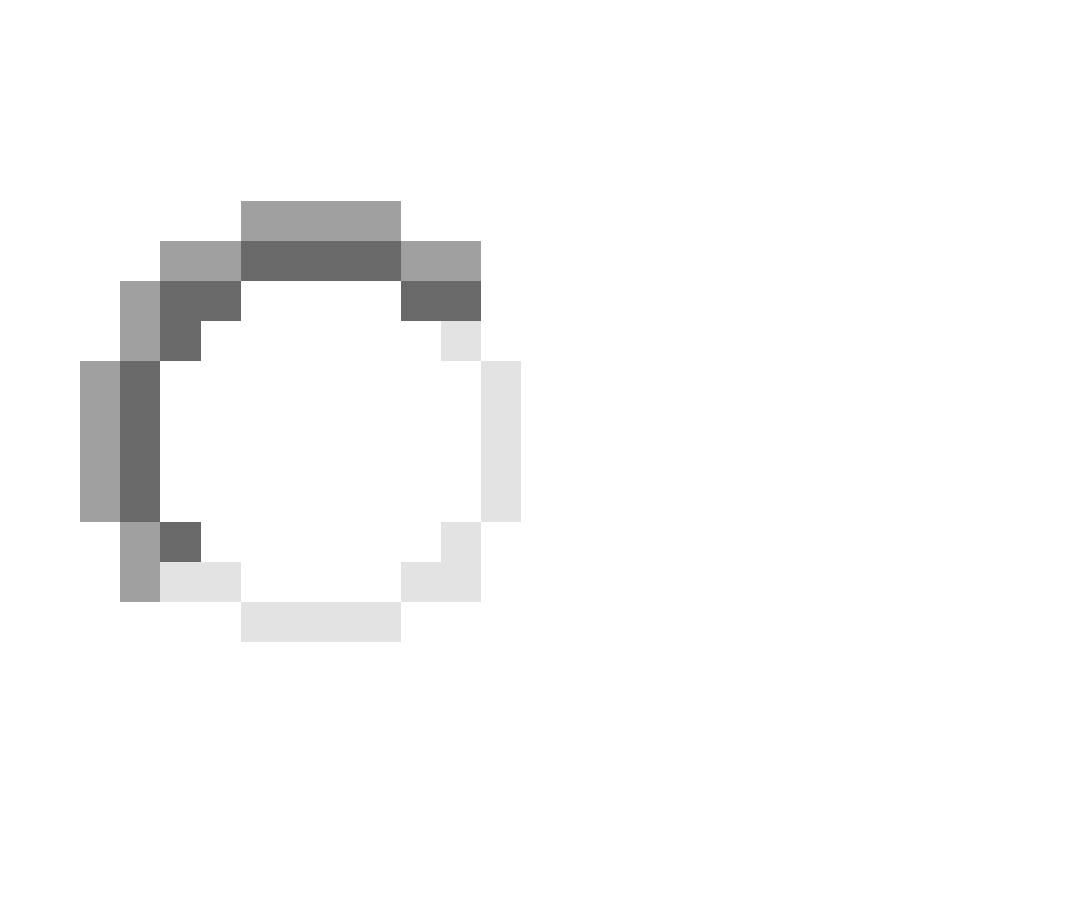 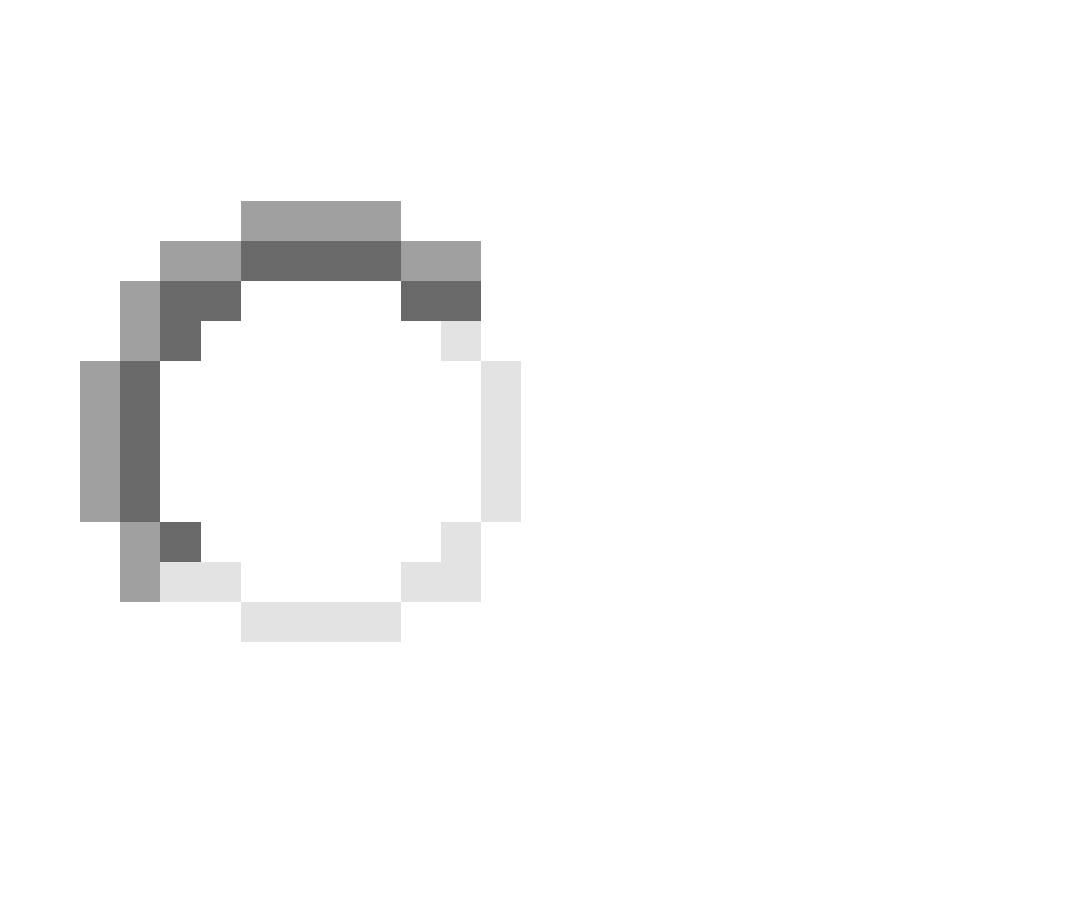 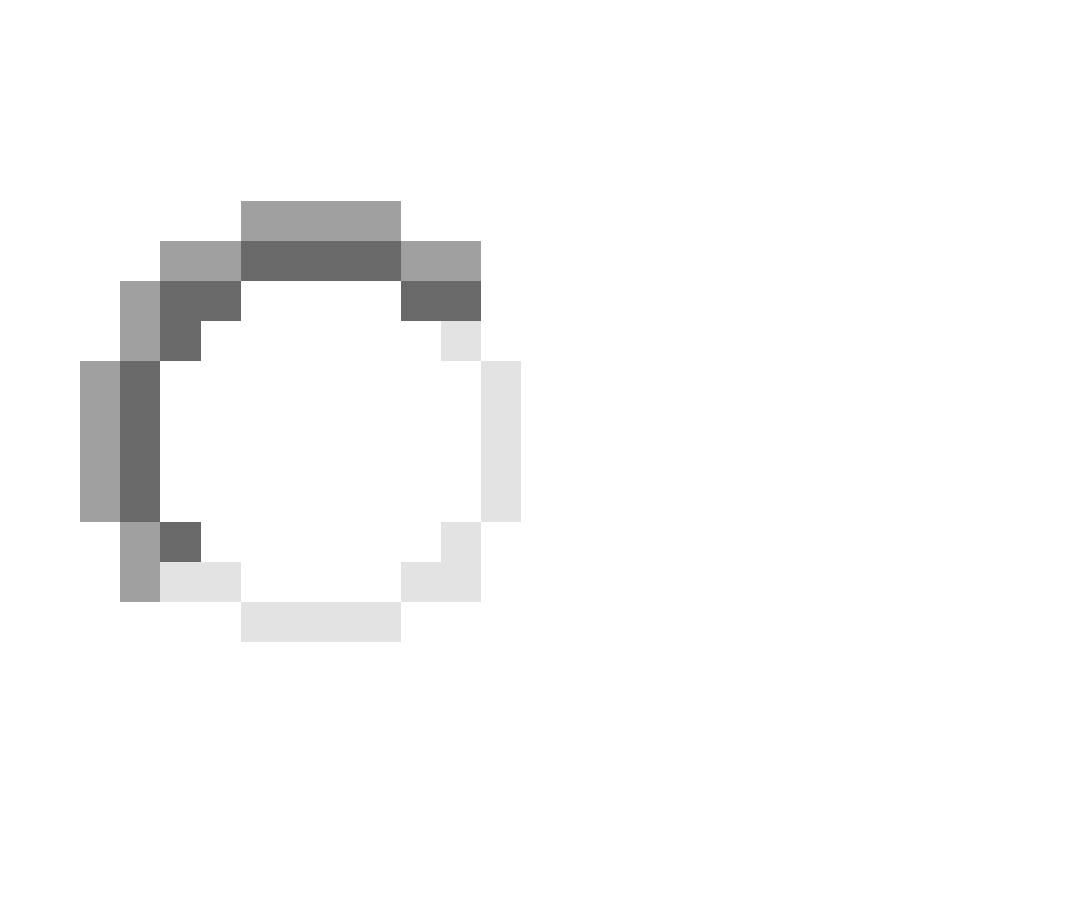 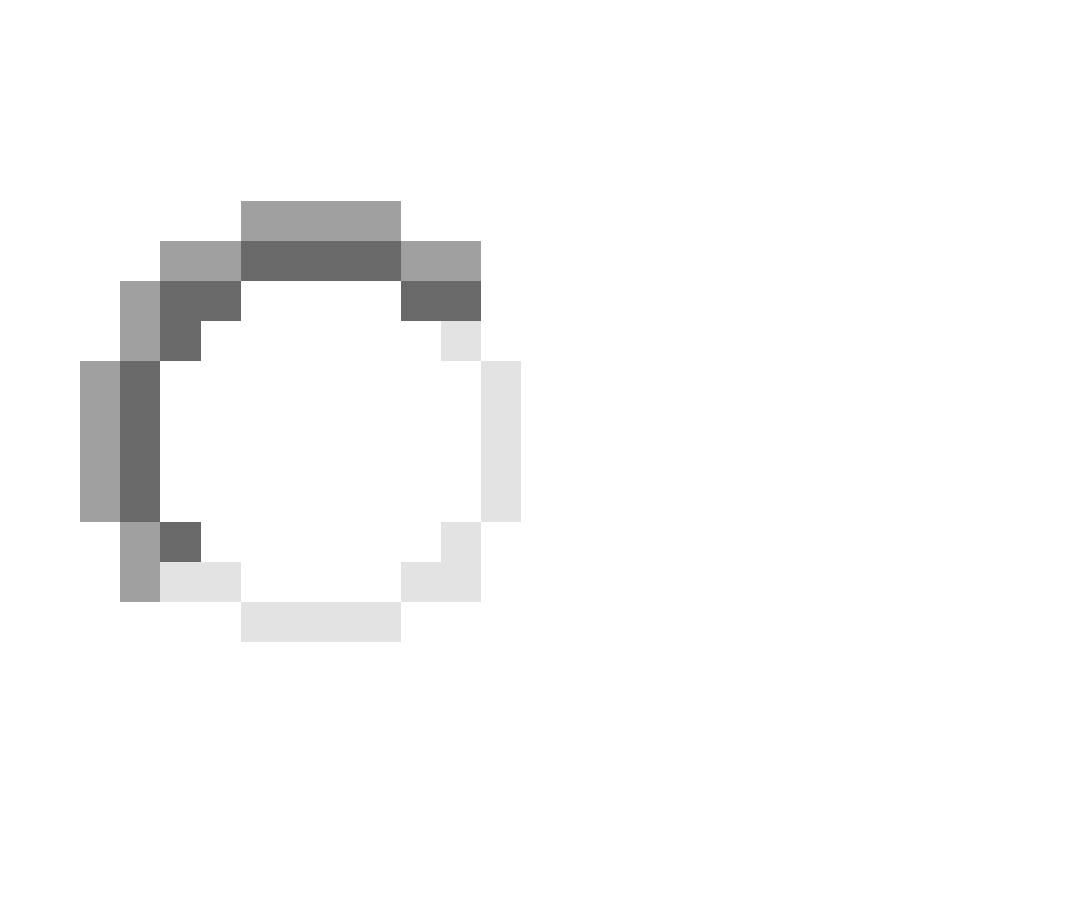 12345Pericia para identificar los diversos lugares que generan y posibilitan un desarrollo de la sociabilidad, la circulación social y la promoción social y cultural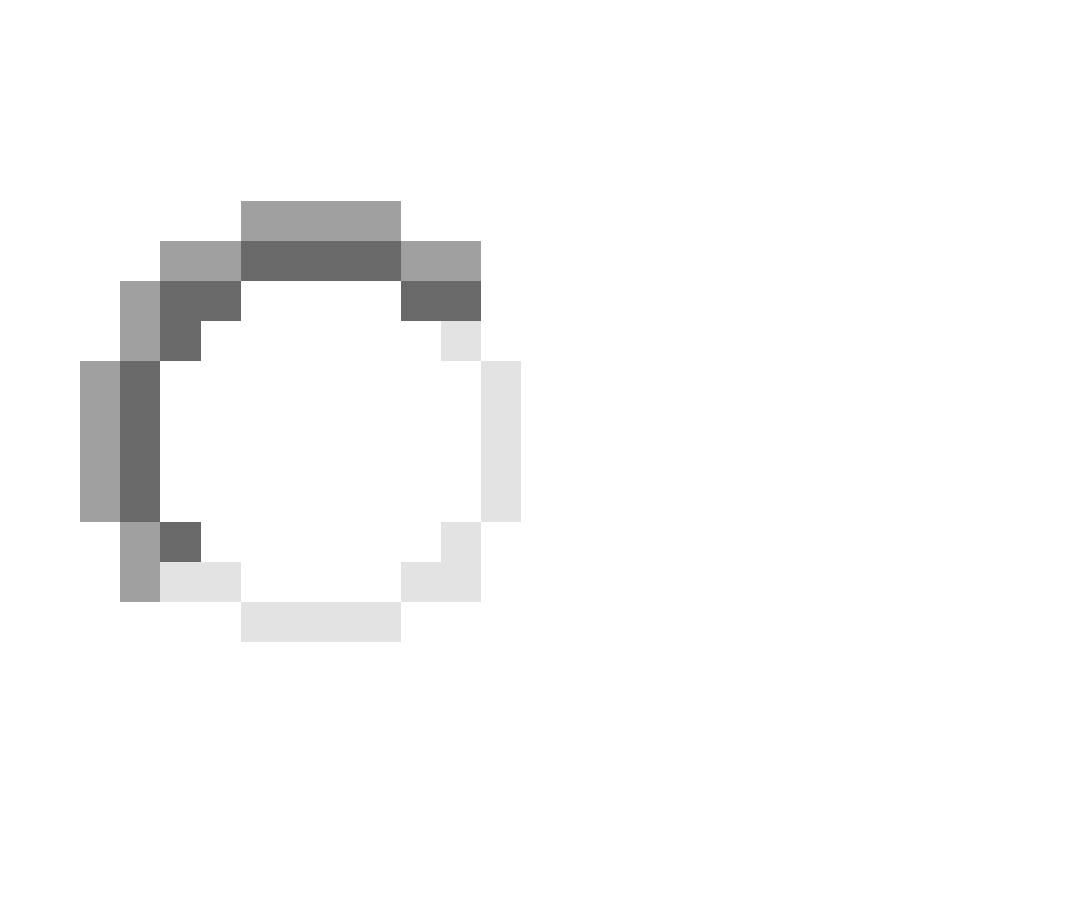 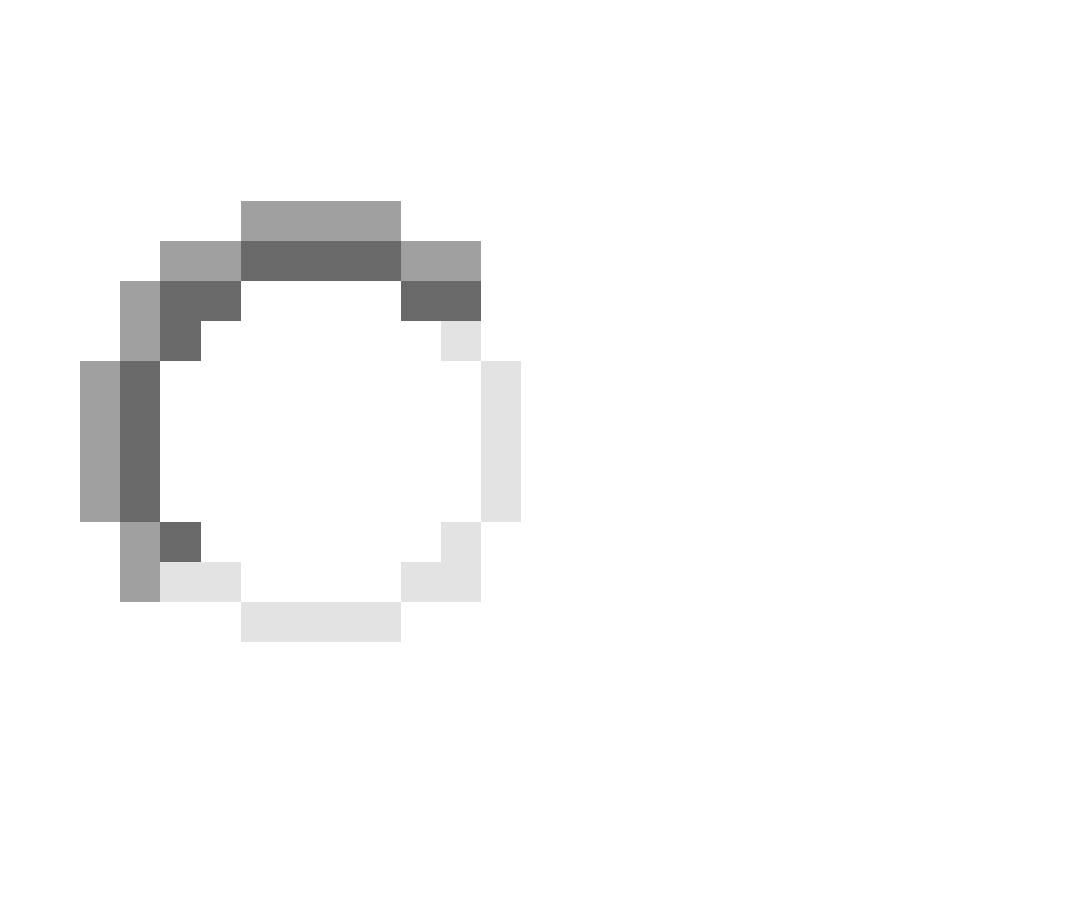 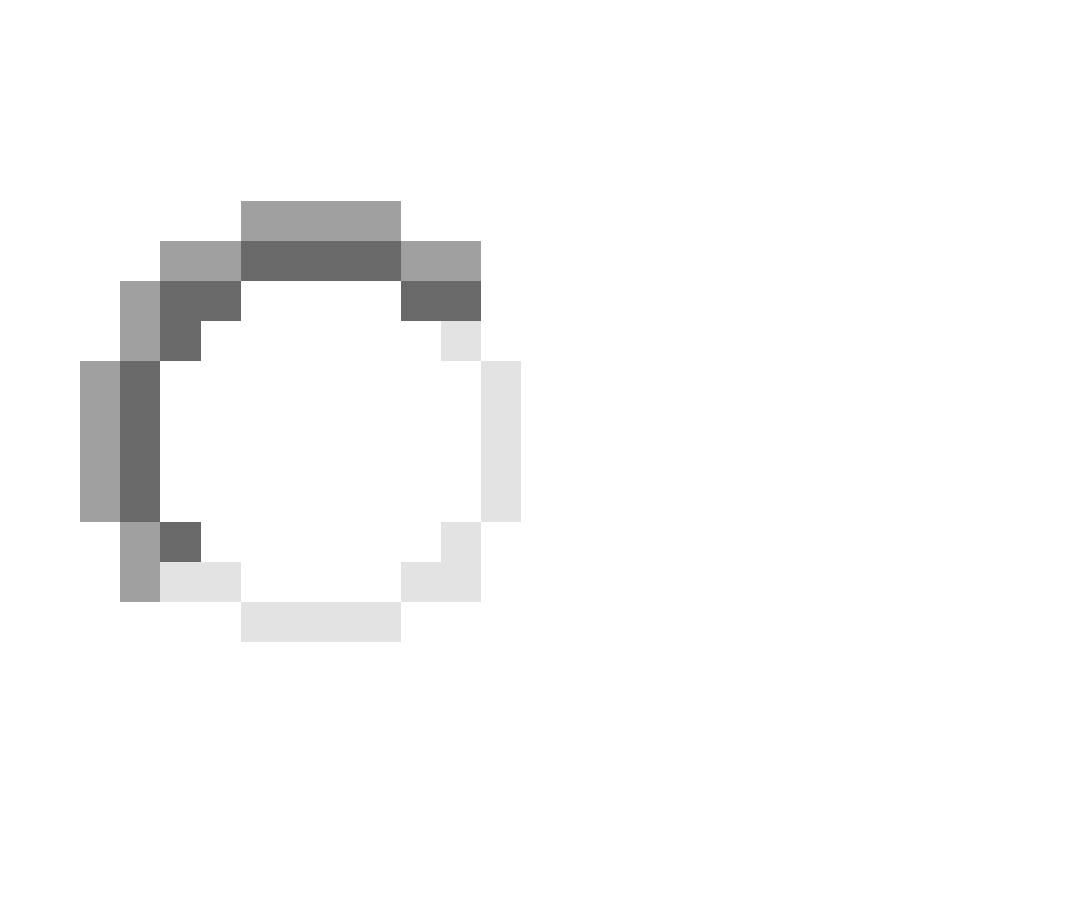 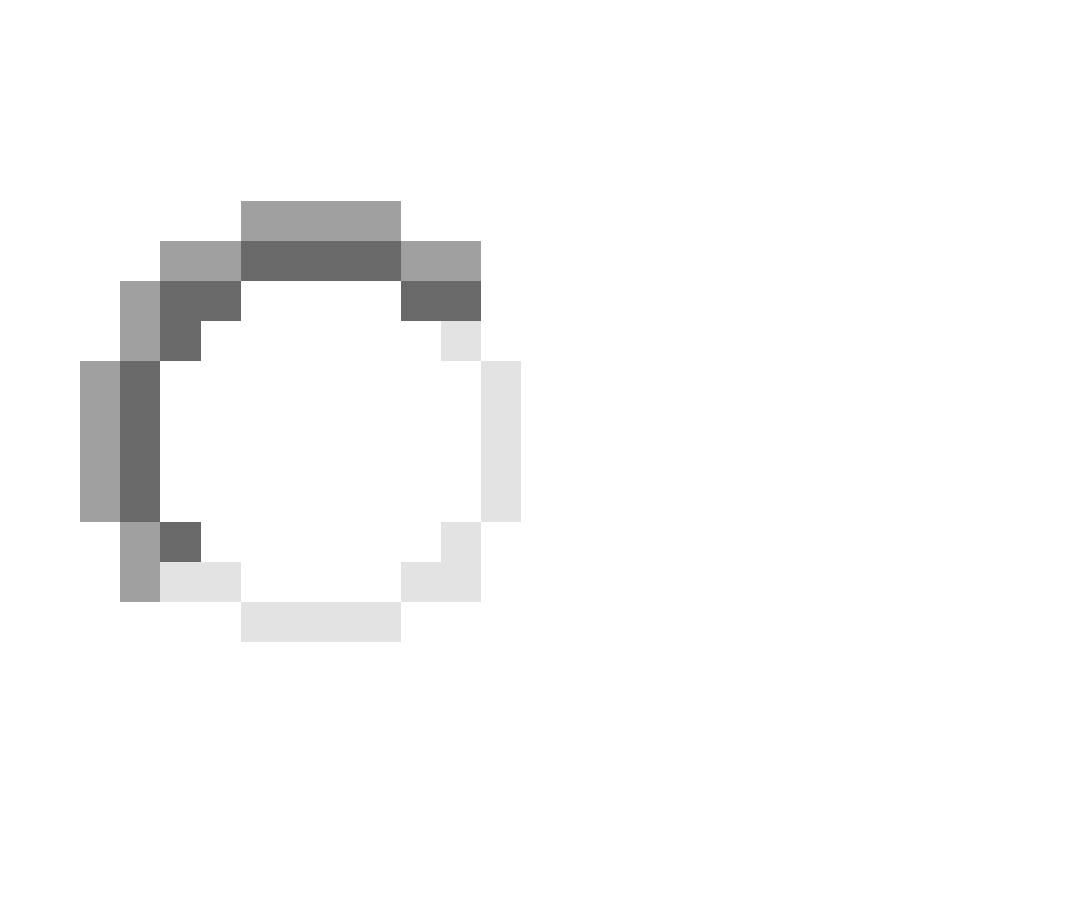 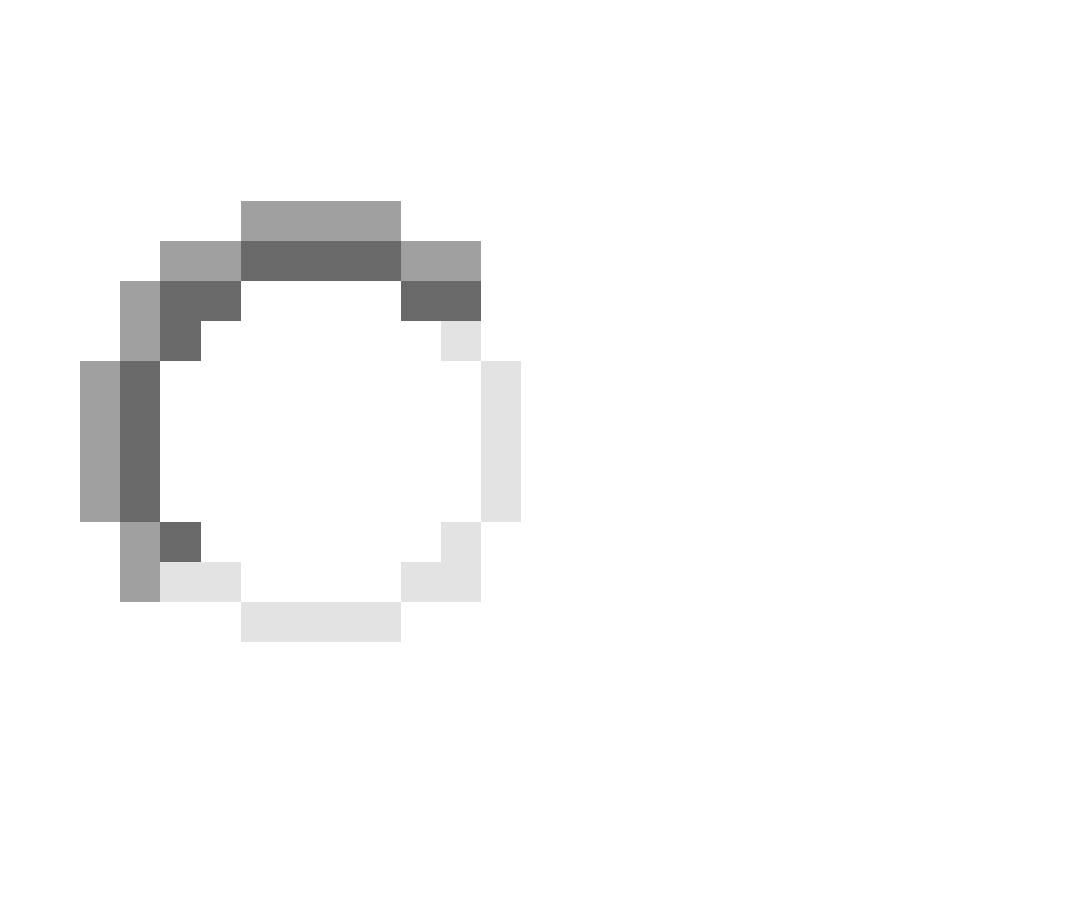 Conocimiento y destreza para crear y promover redes entre individuos, colectivos e instituciones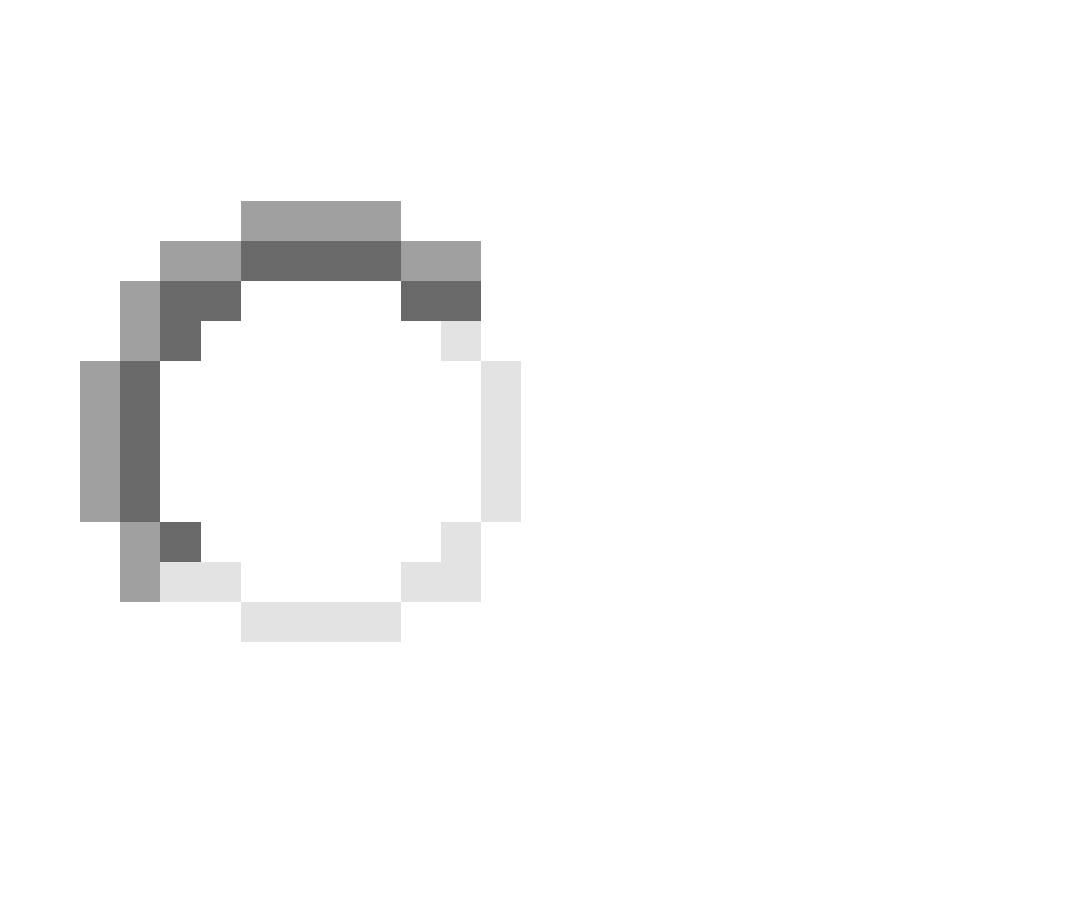 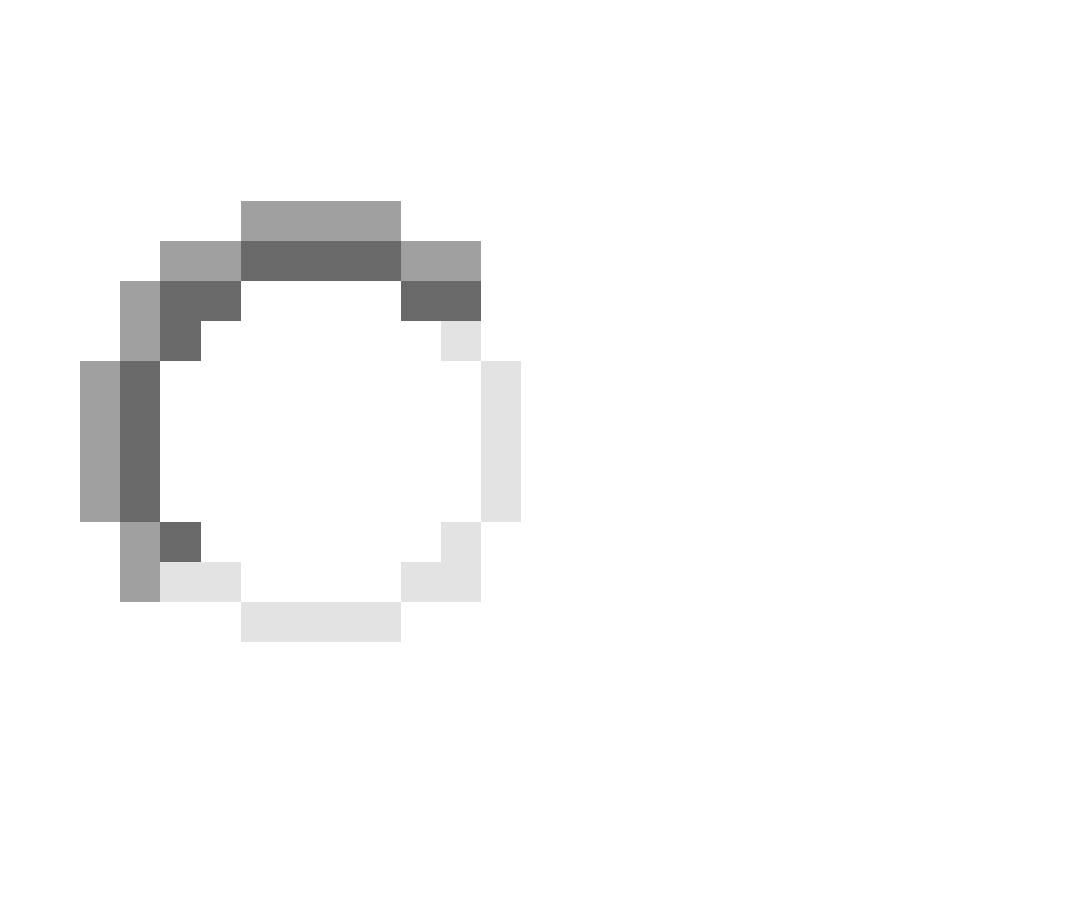 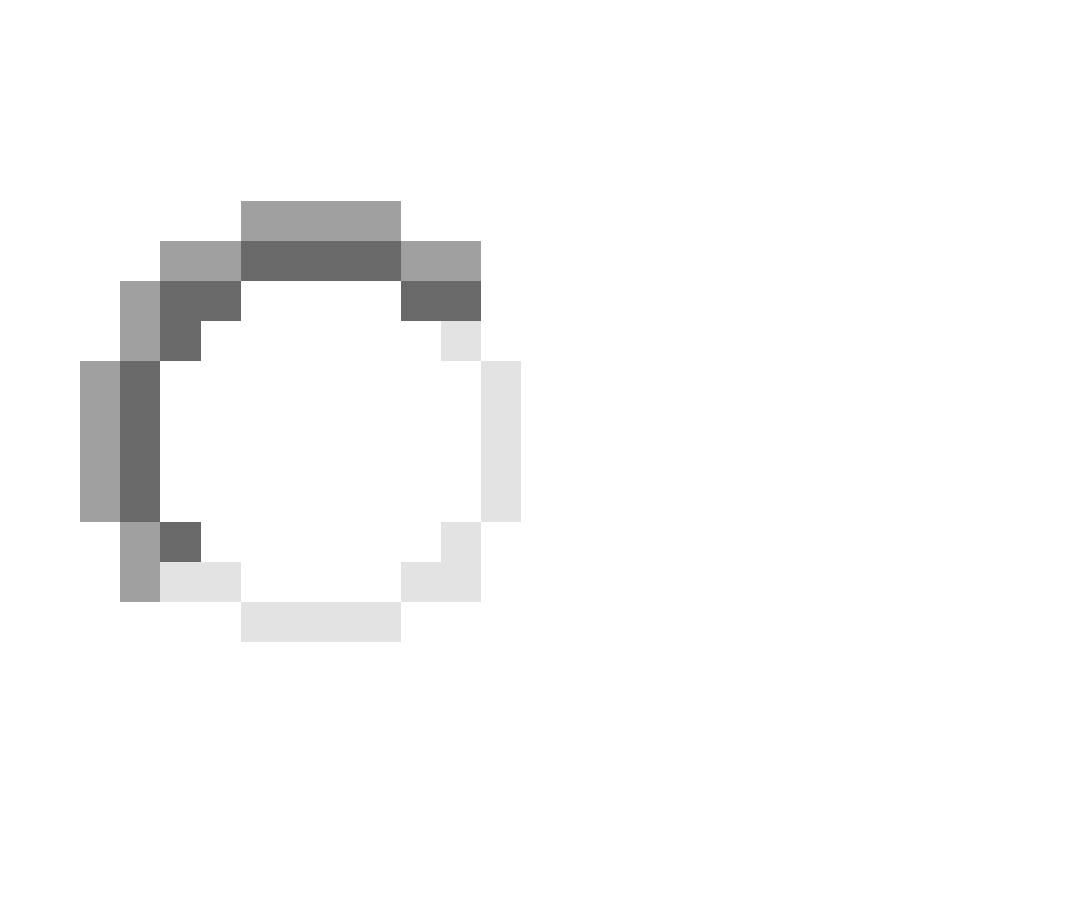 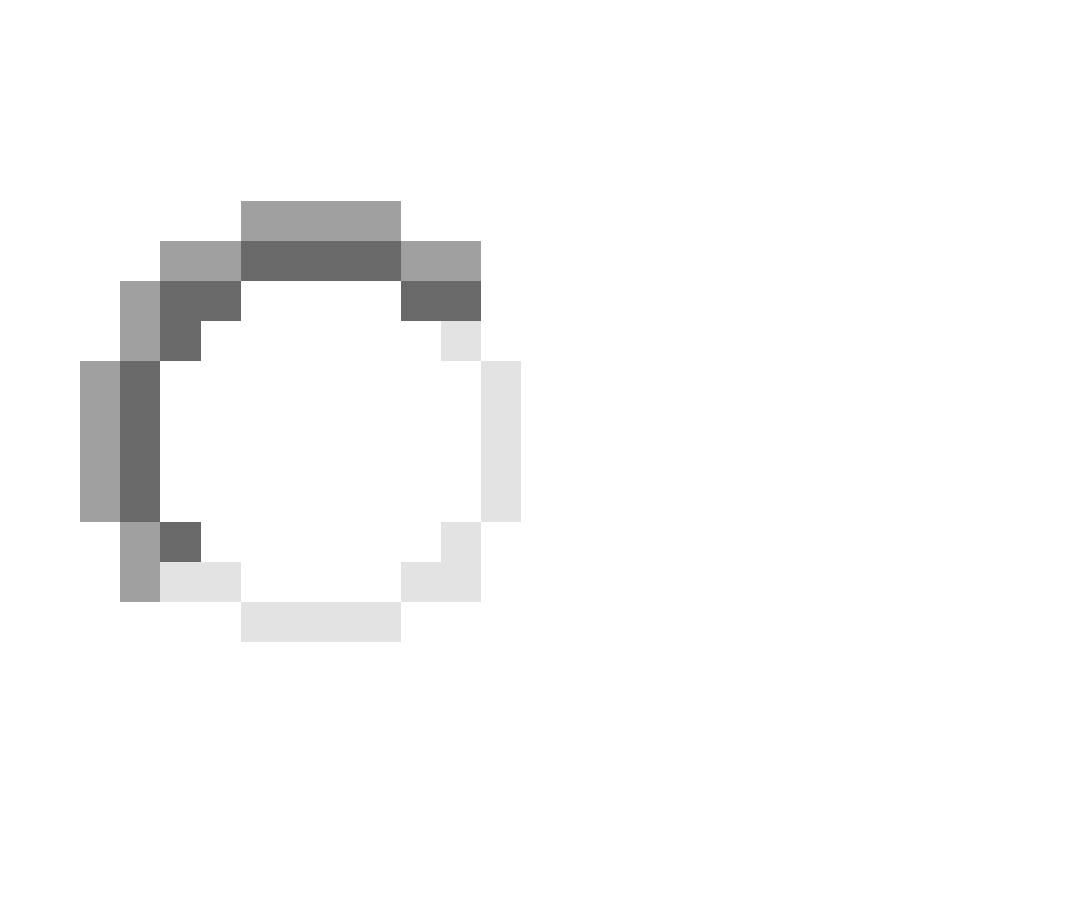 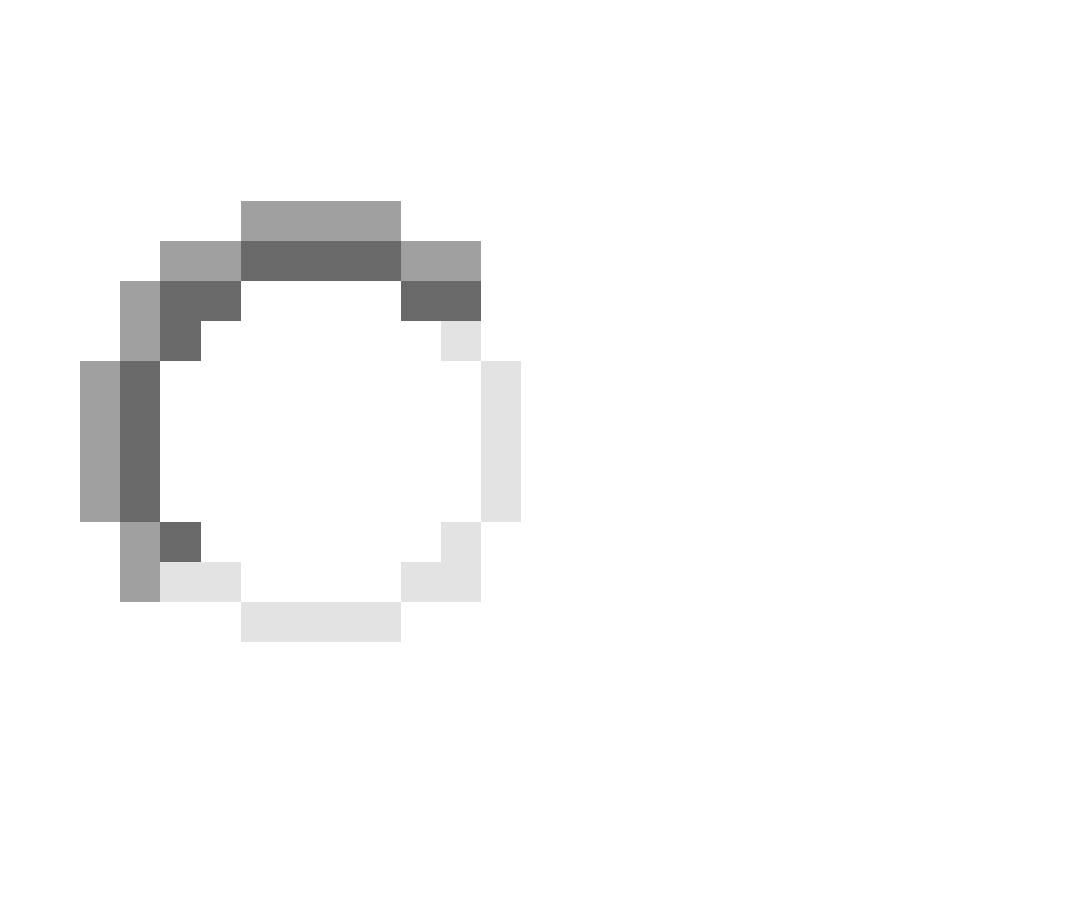 Capacidad para potenciar las relaciones interpersonales y de los grupos sociales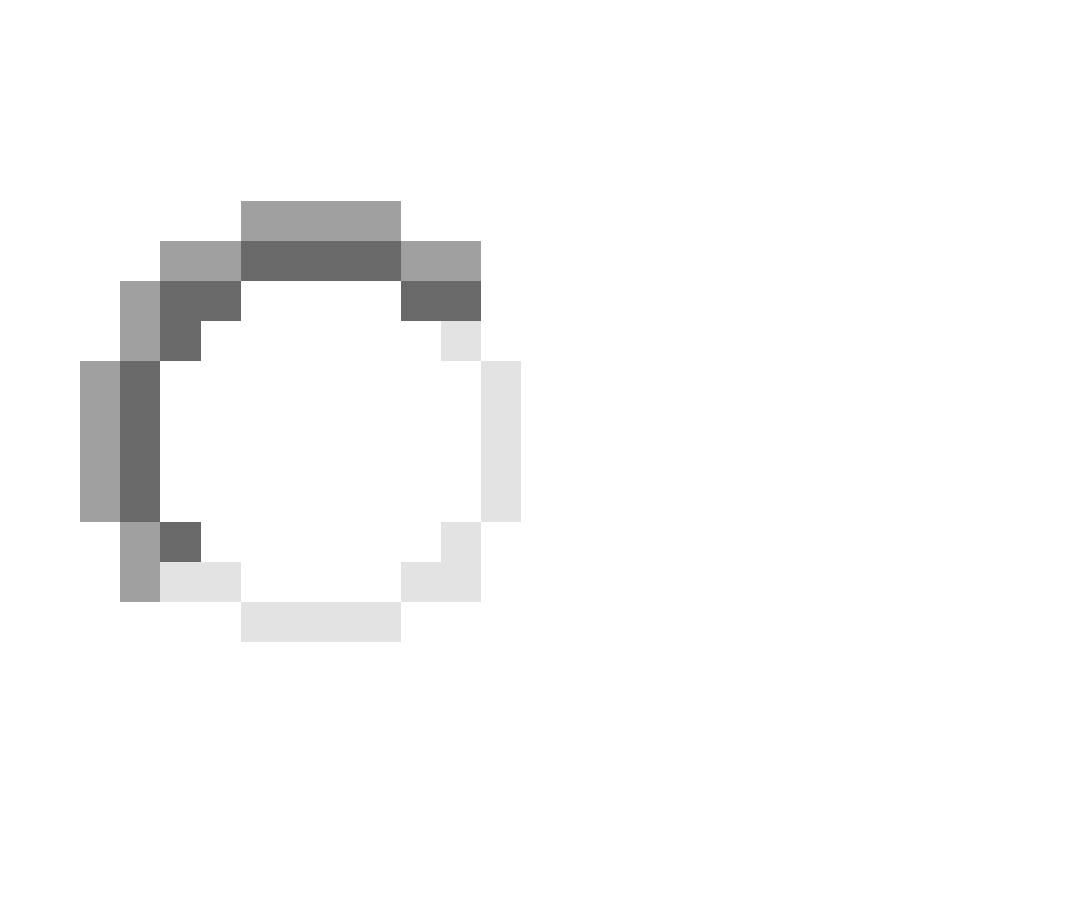 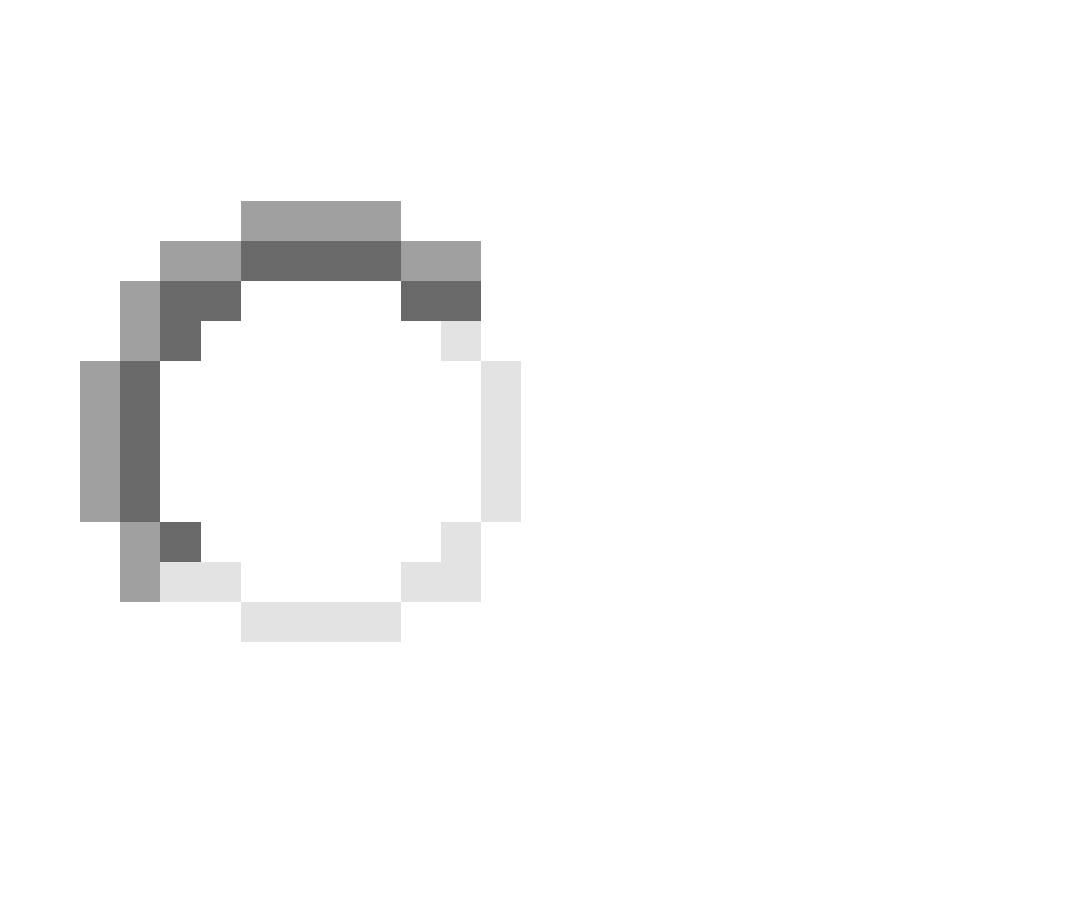 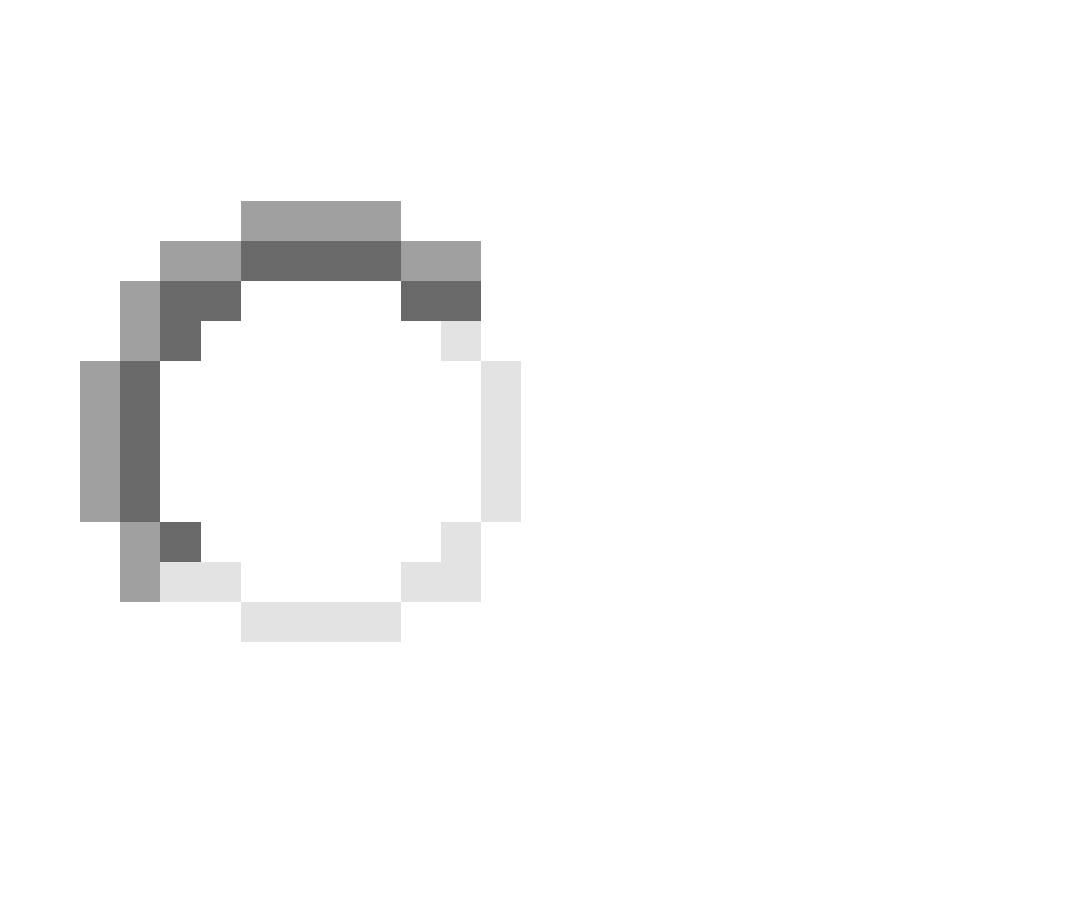 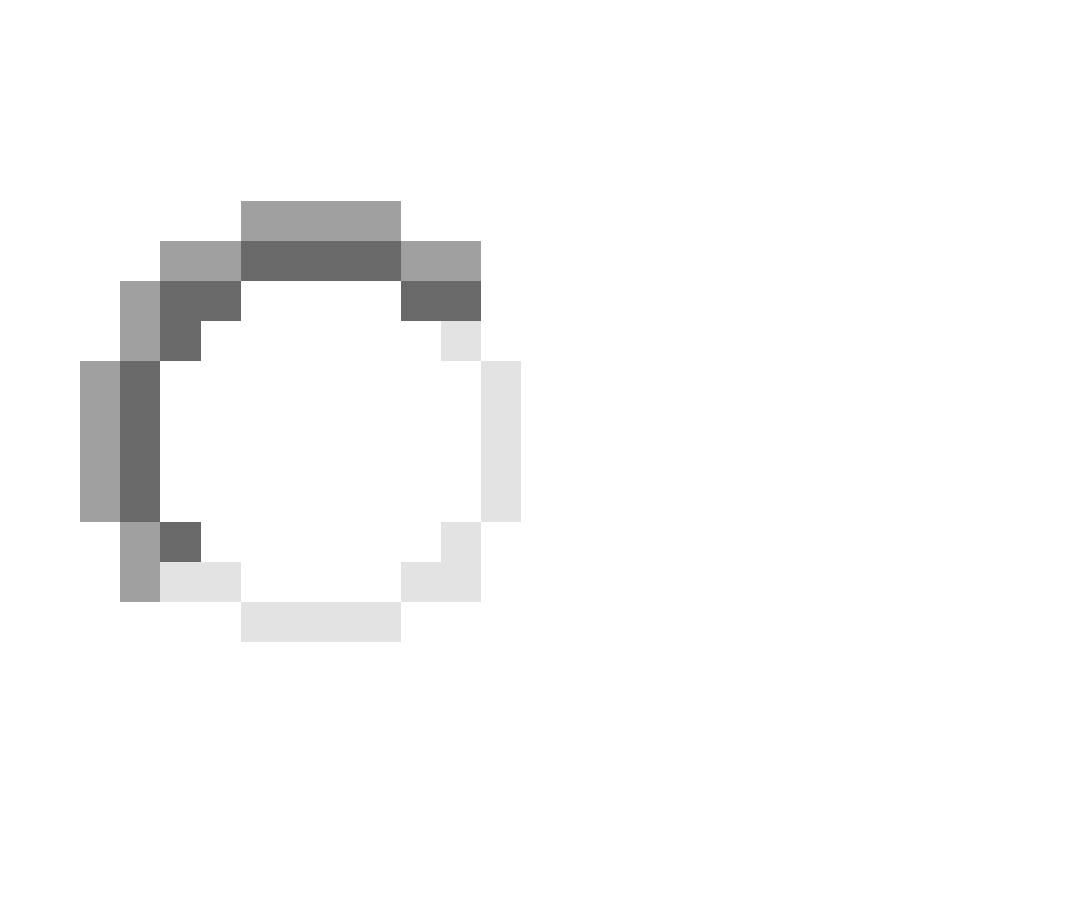 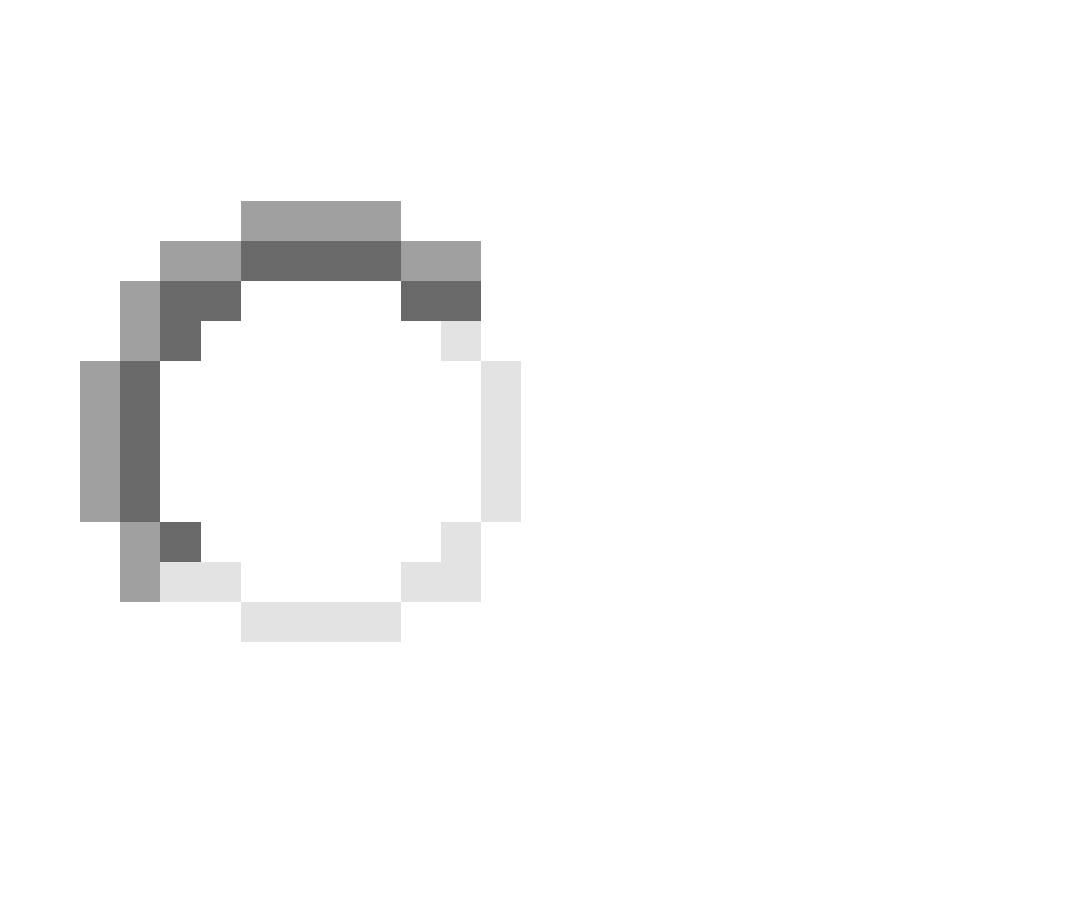 Capacidad de crear y establecer marcos posibilitadores de relación educativa particularizados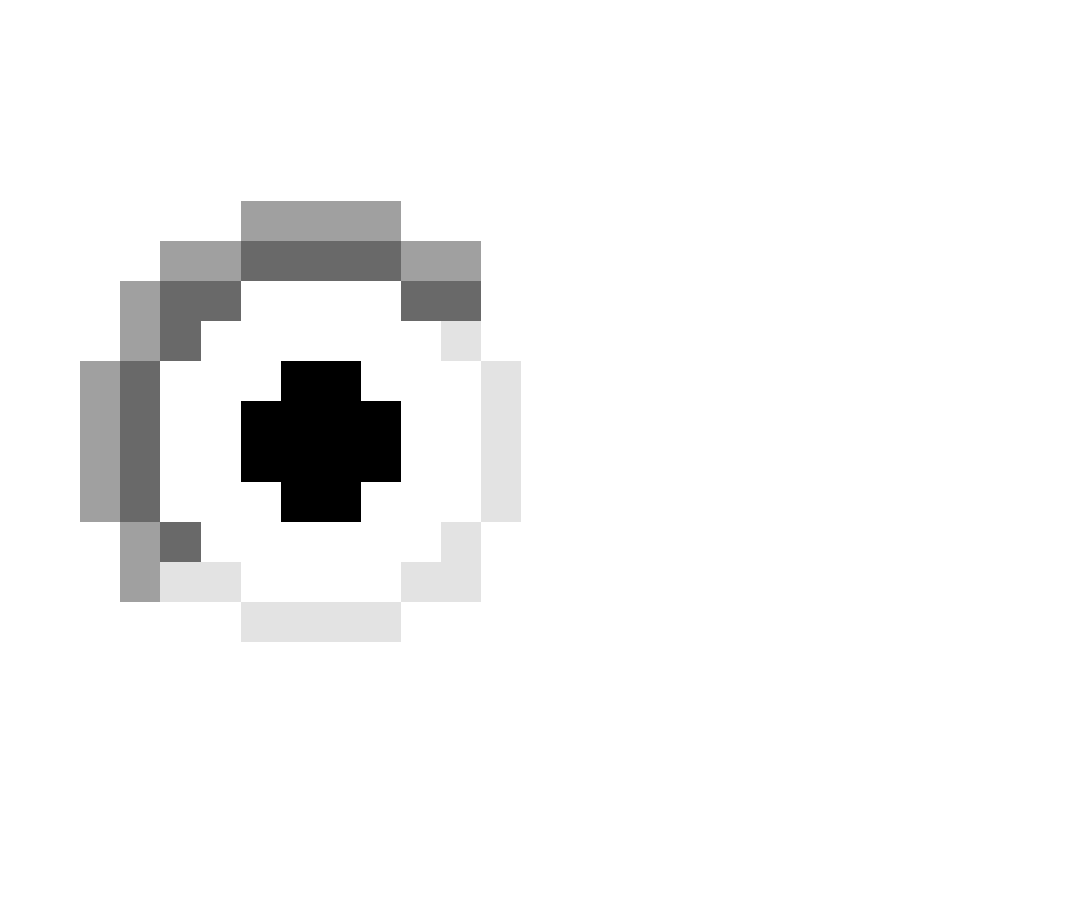 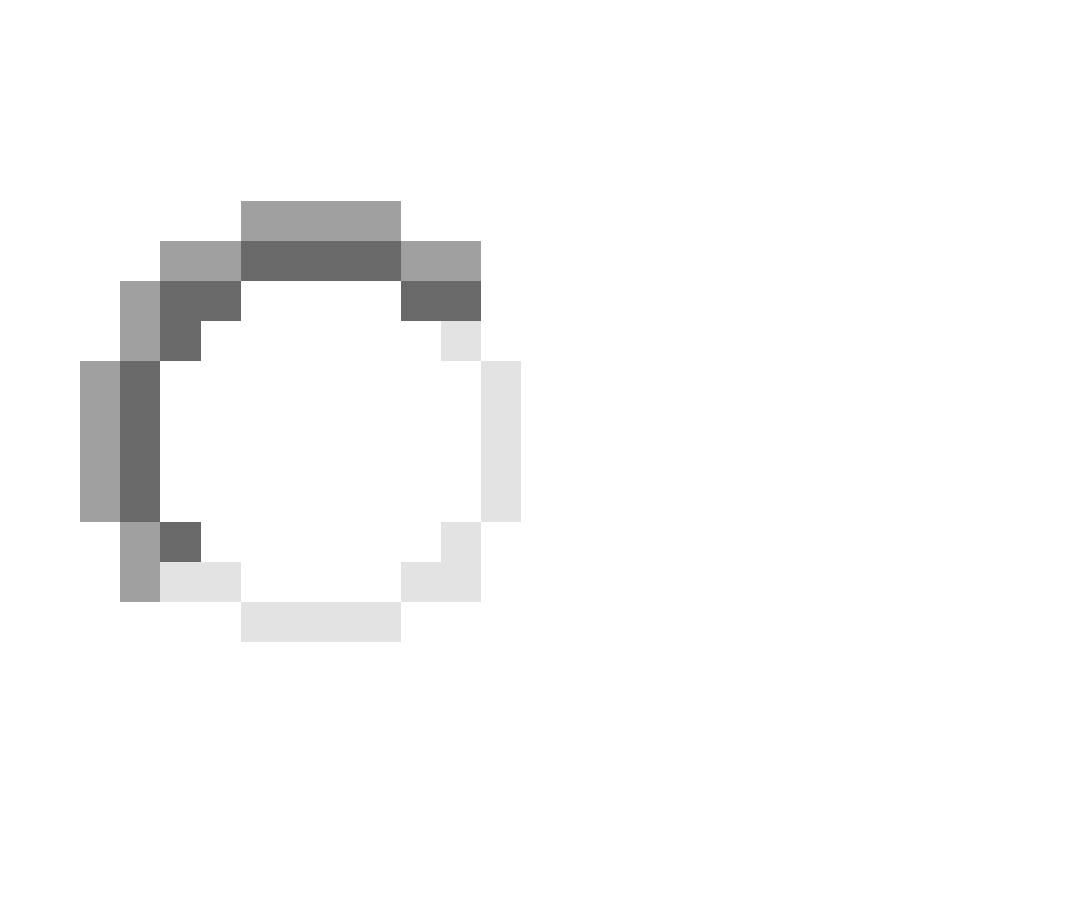 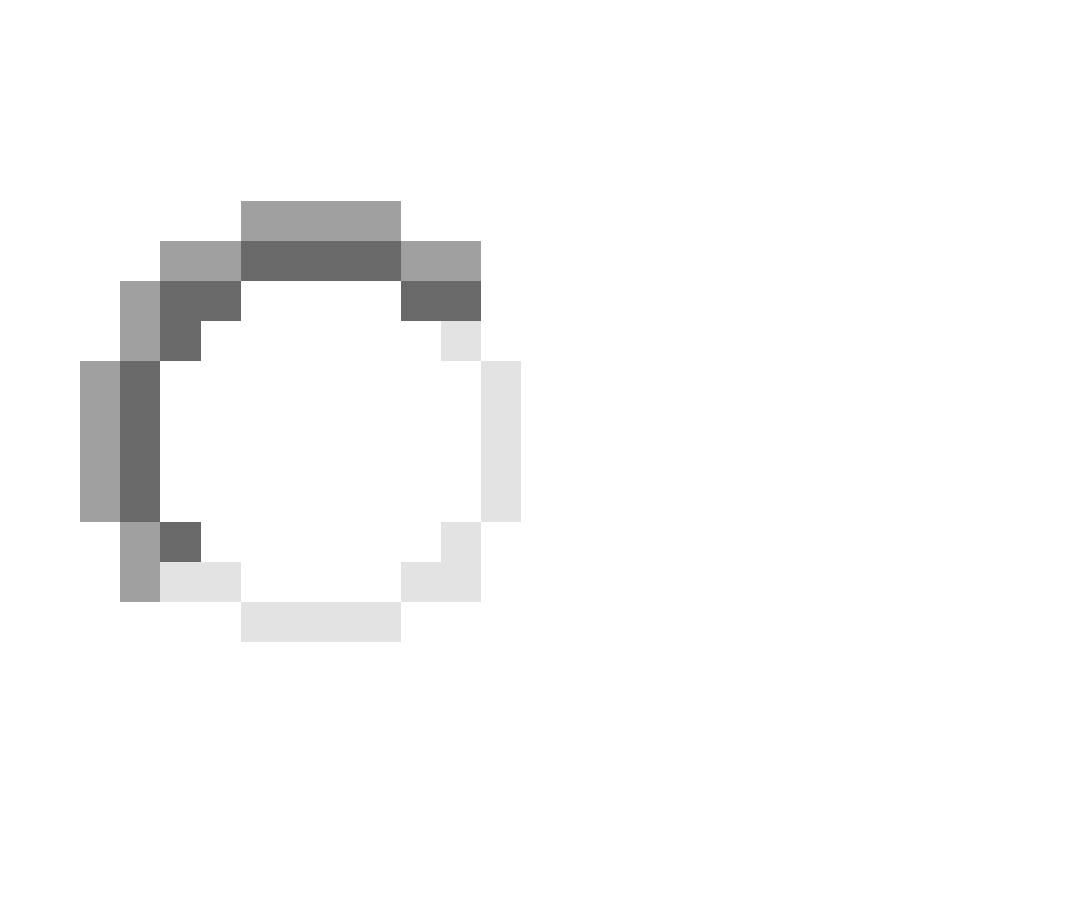 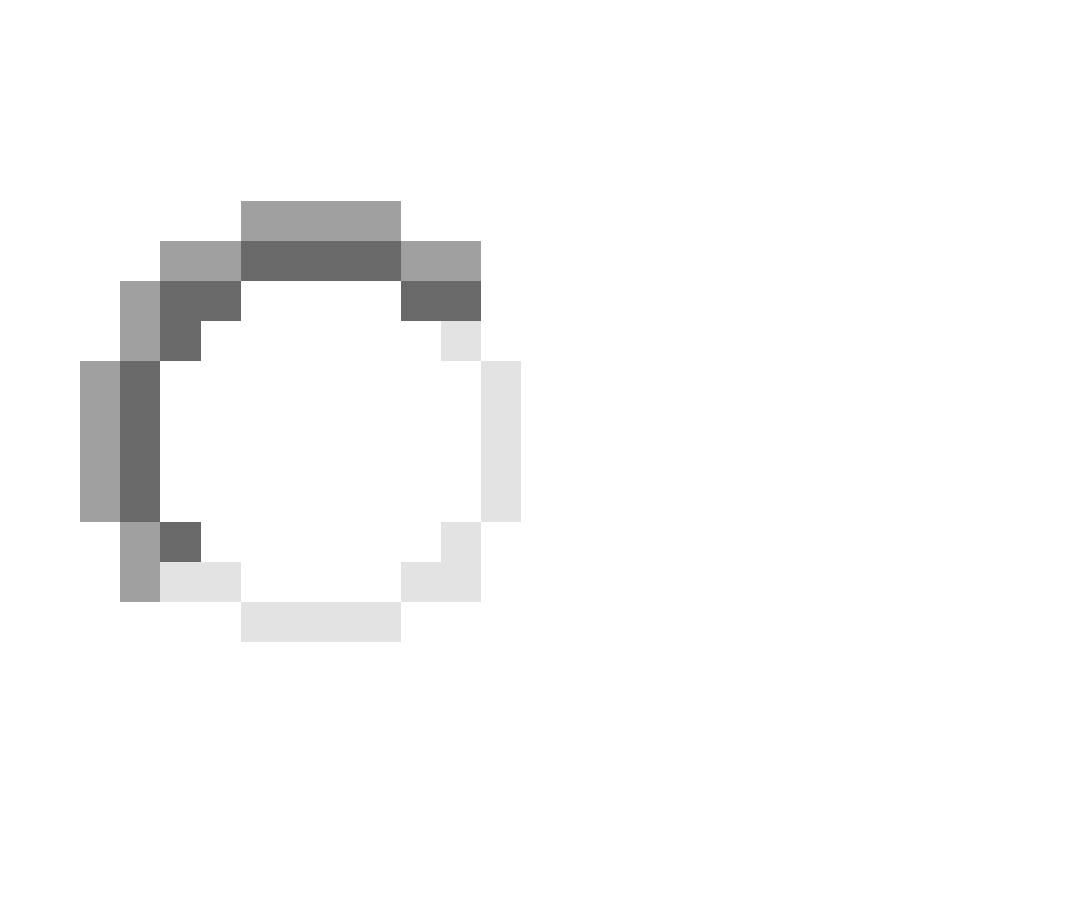 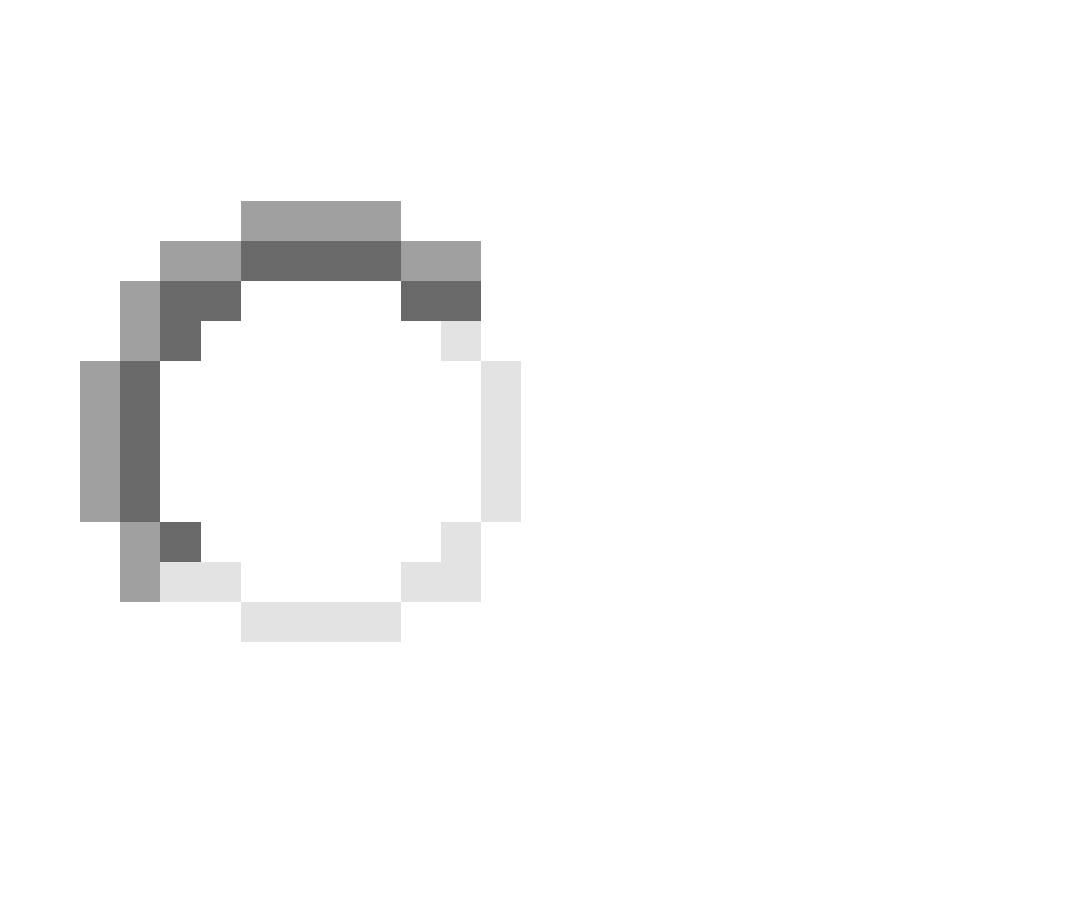 Saber construir herramientas e instrumentos para enriquecer y mejorar los procesos educativos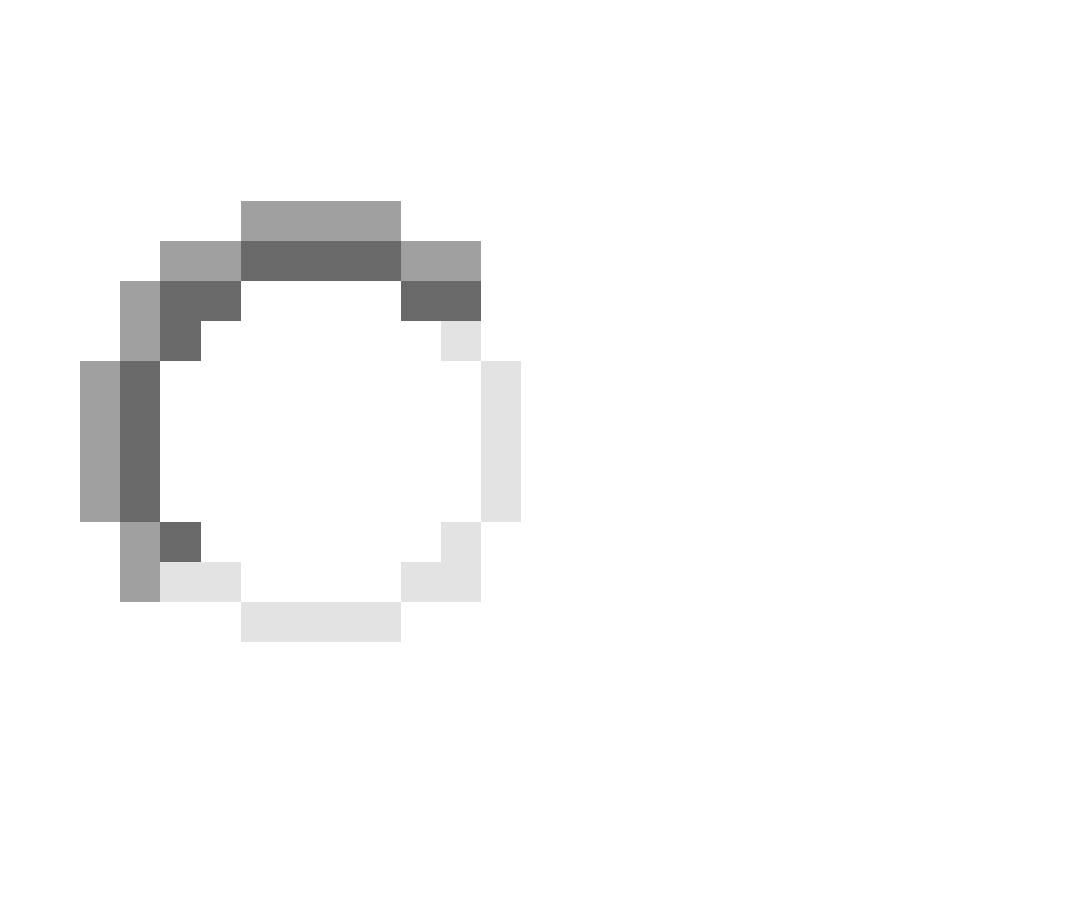 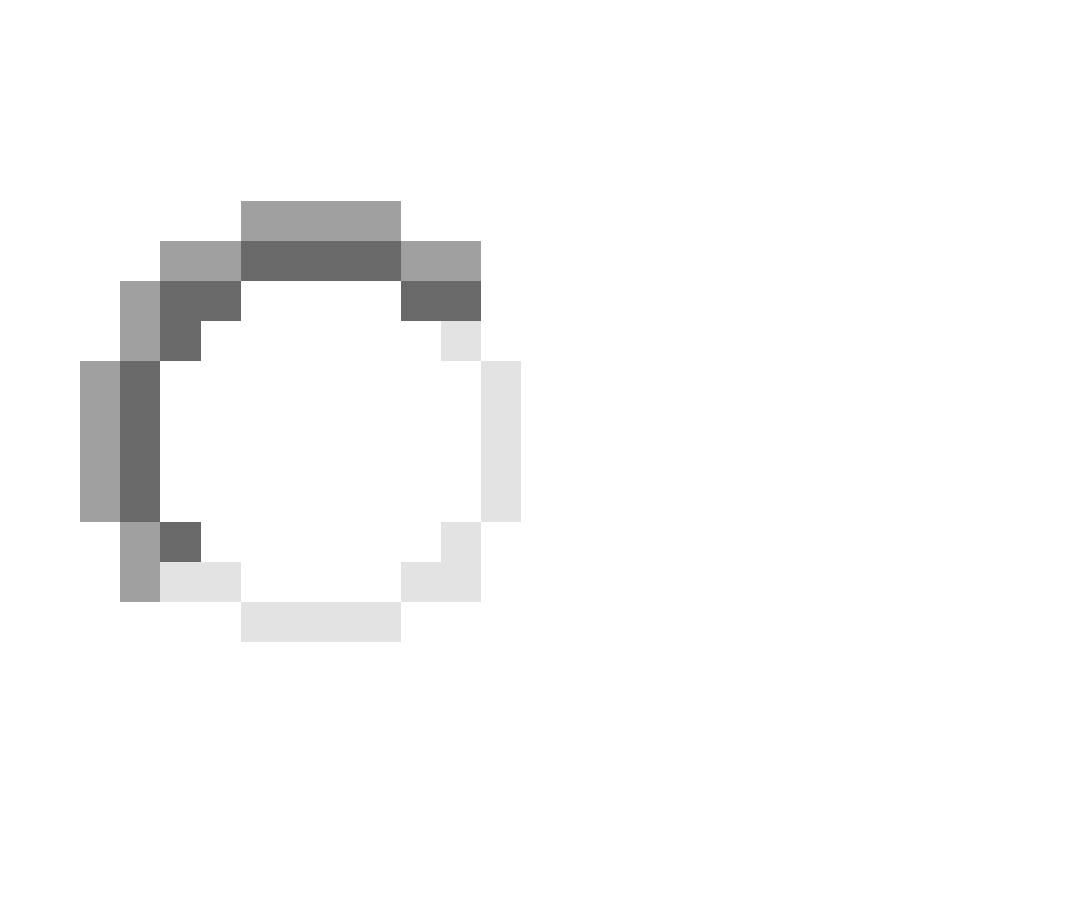 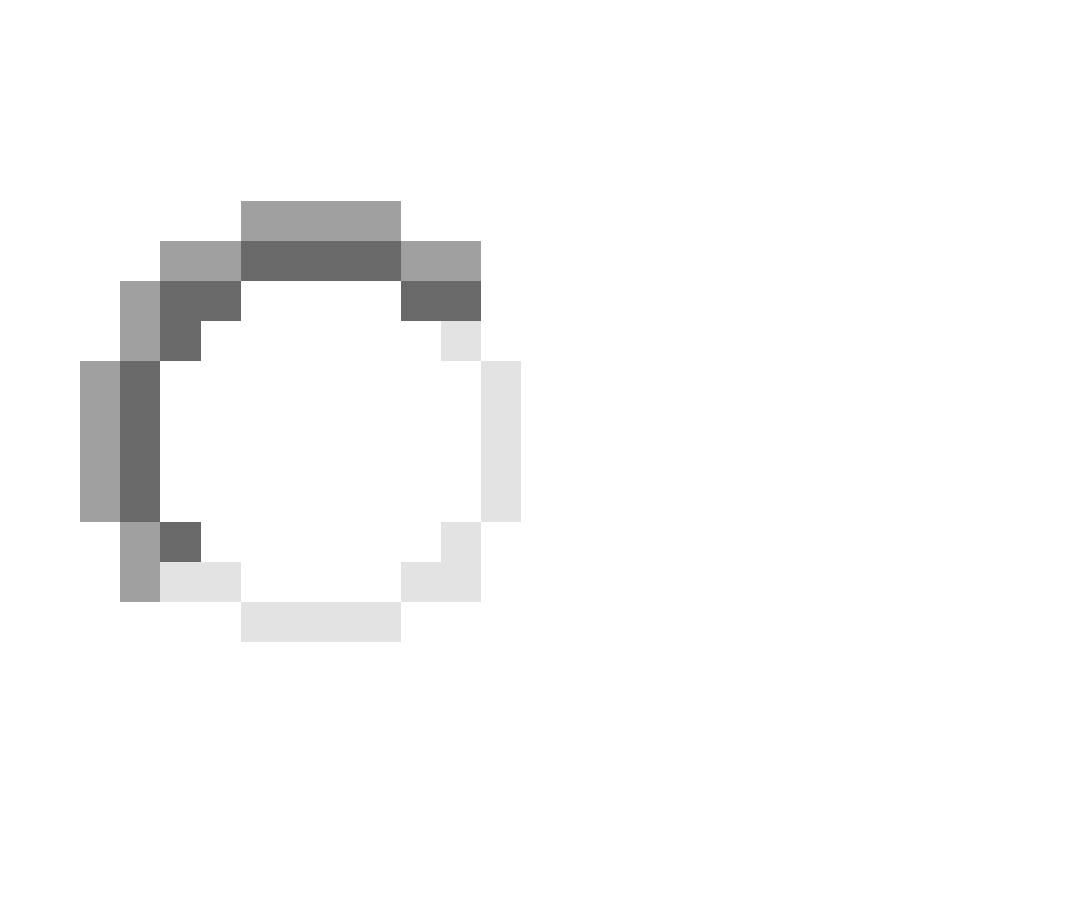 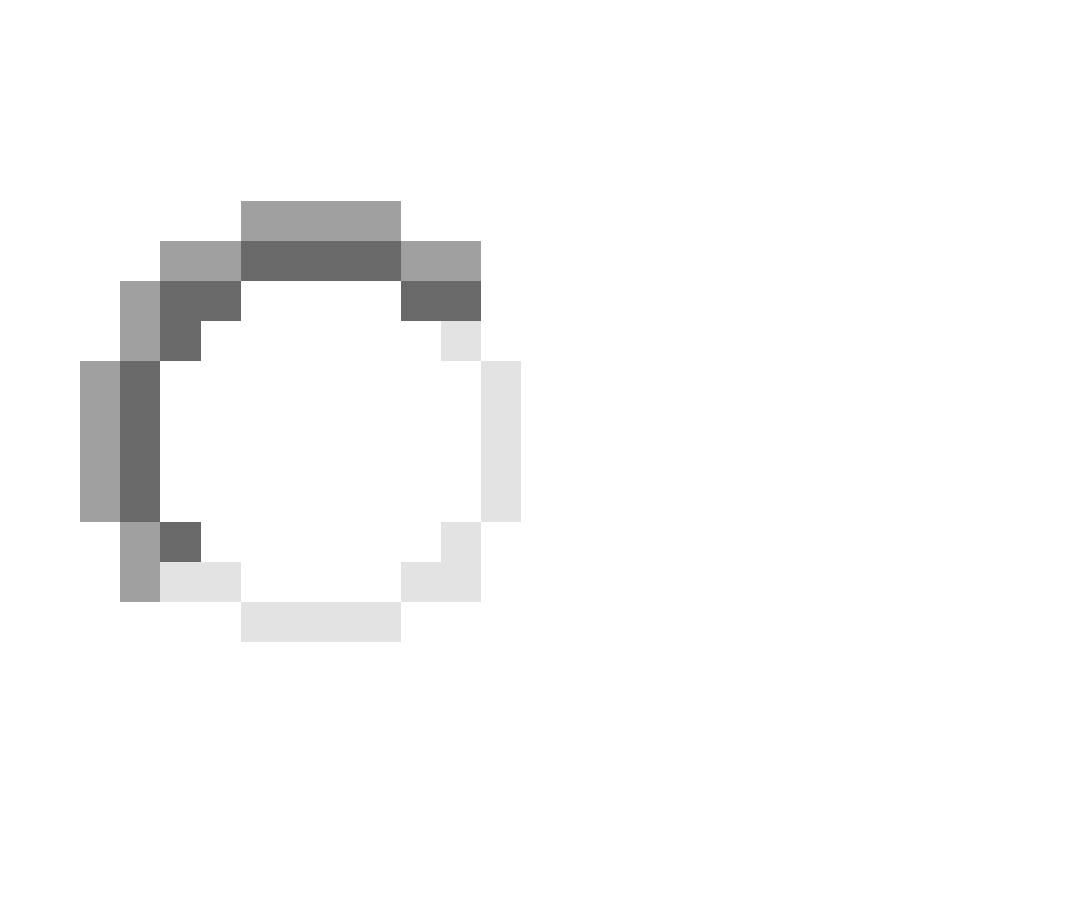 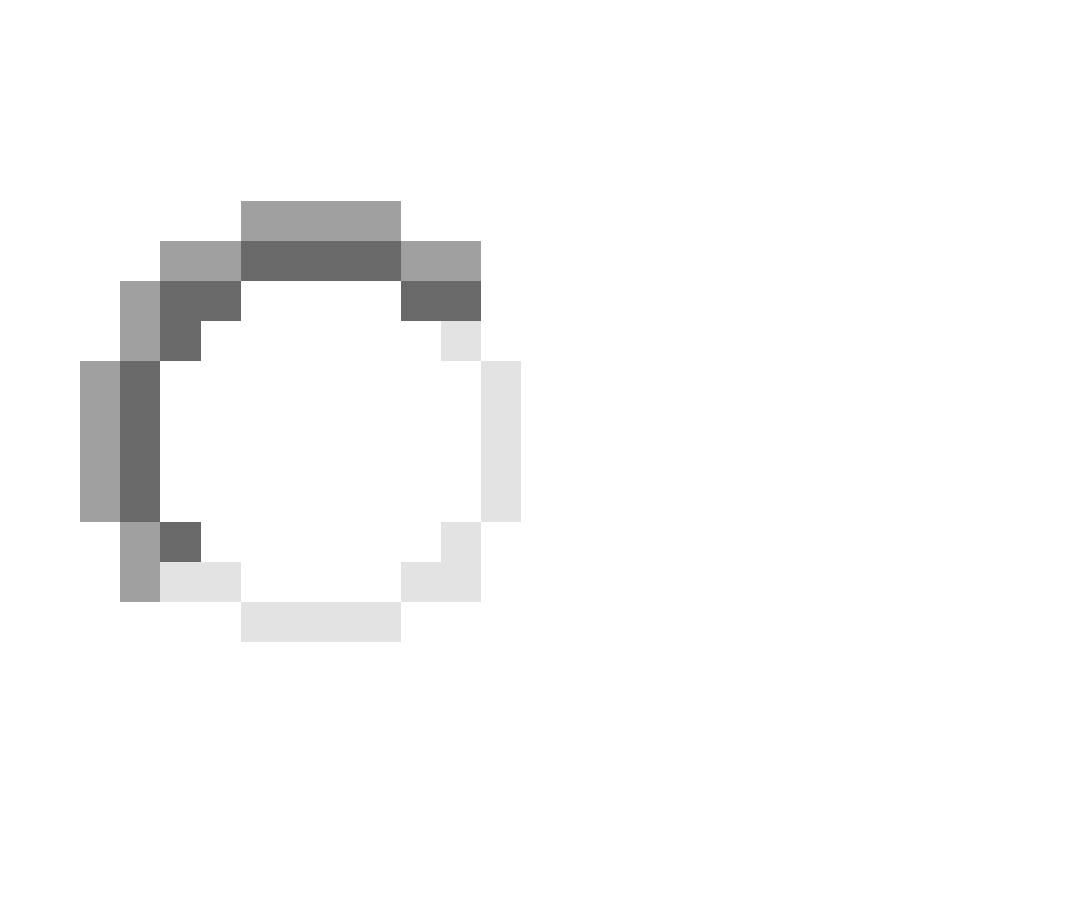 Destreza para la puesta en marcha de procesos de dinamización social y cultural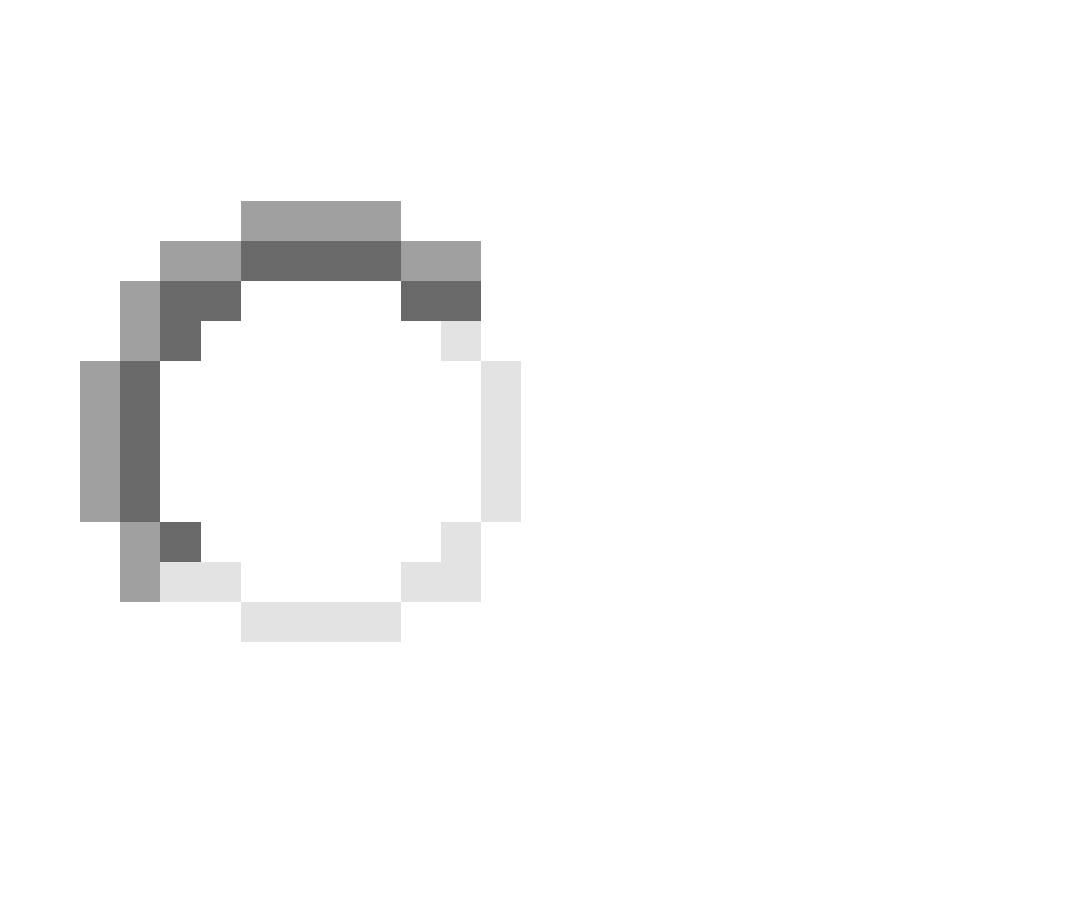 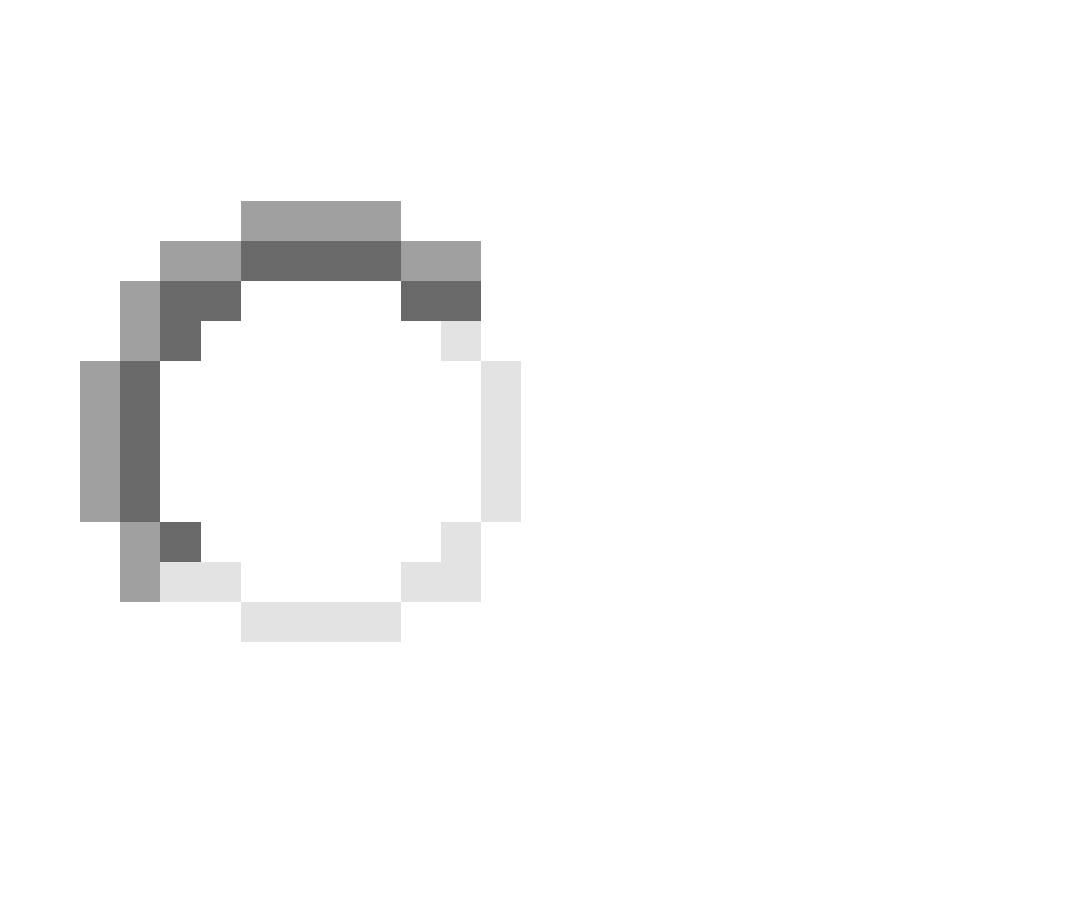 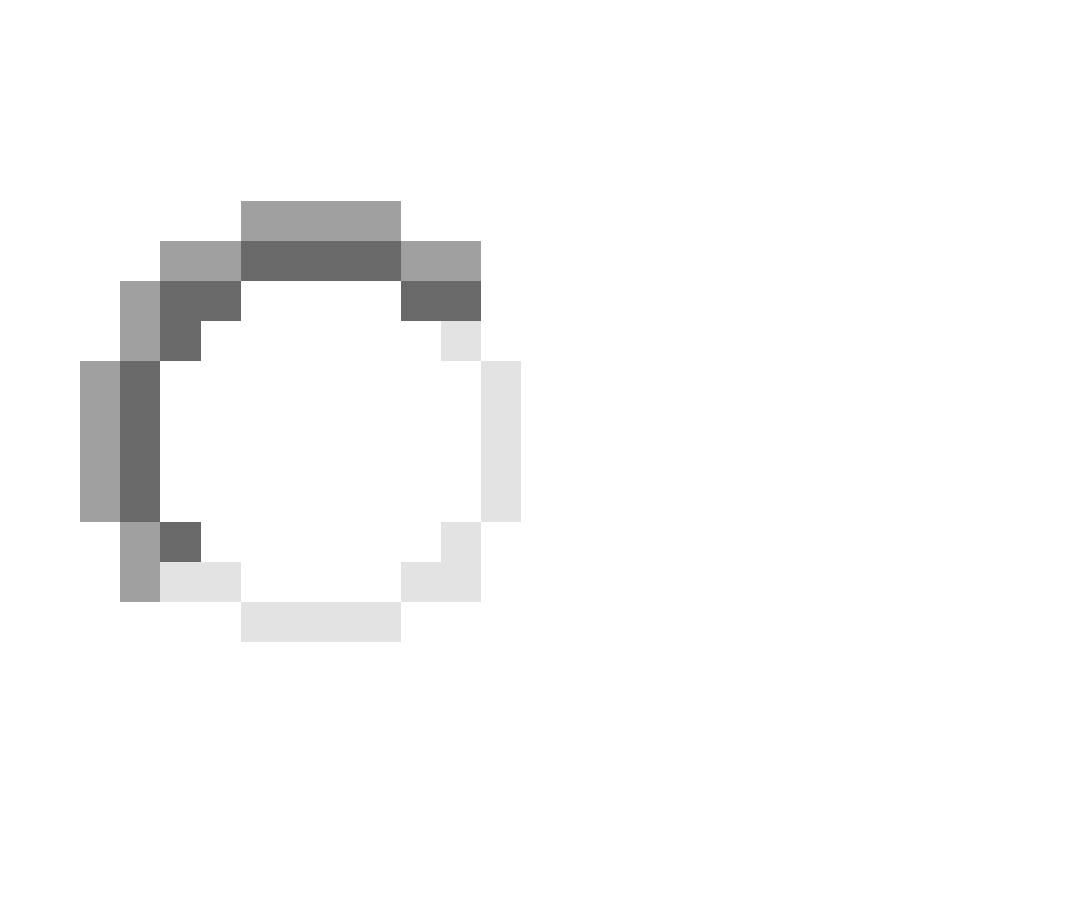 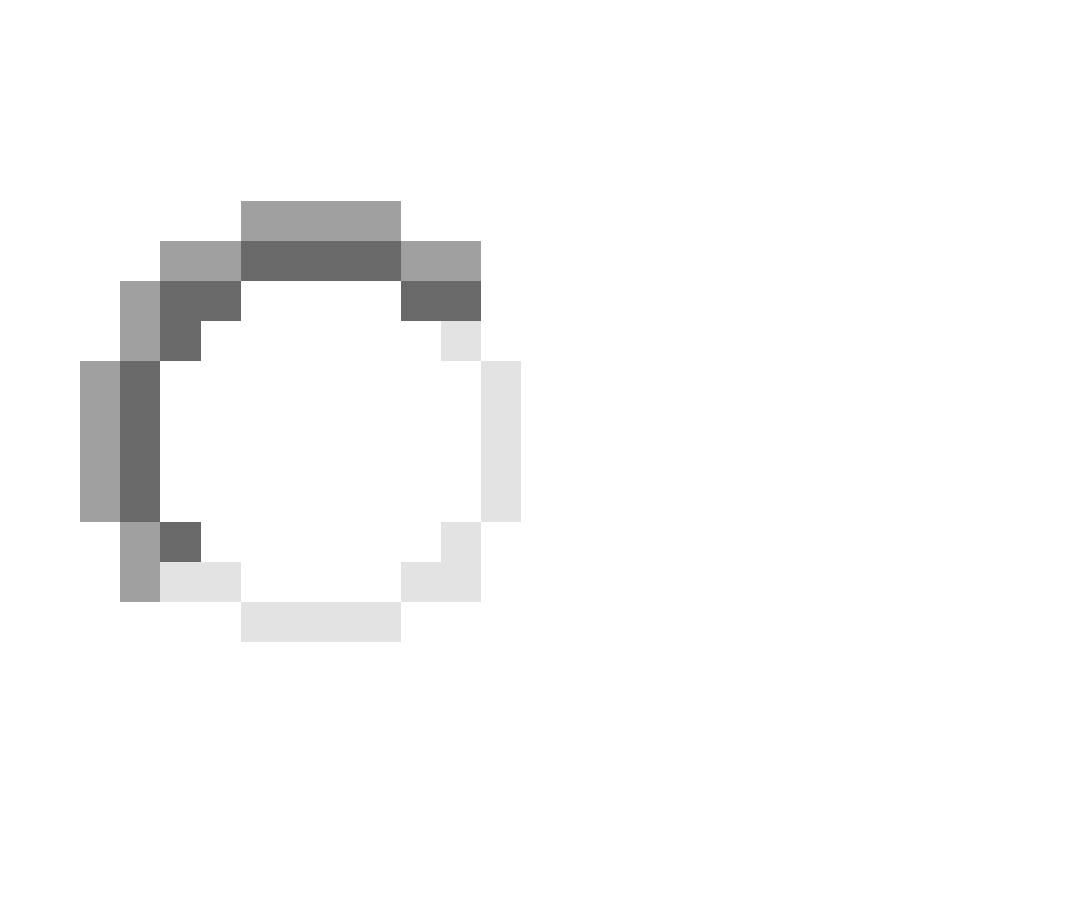 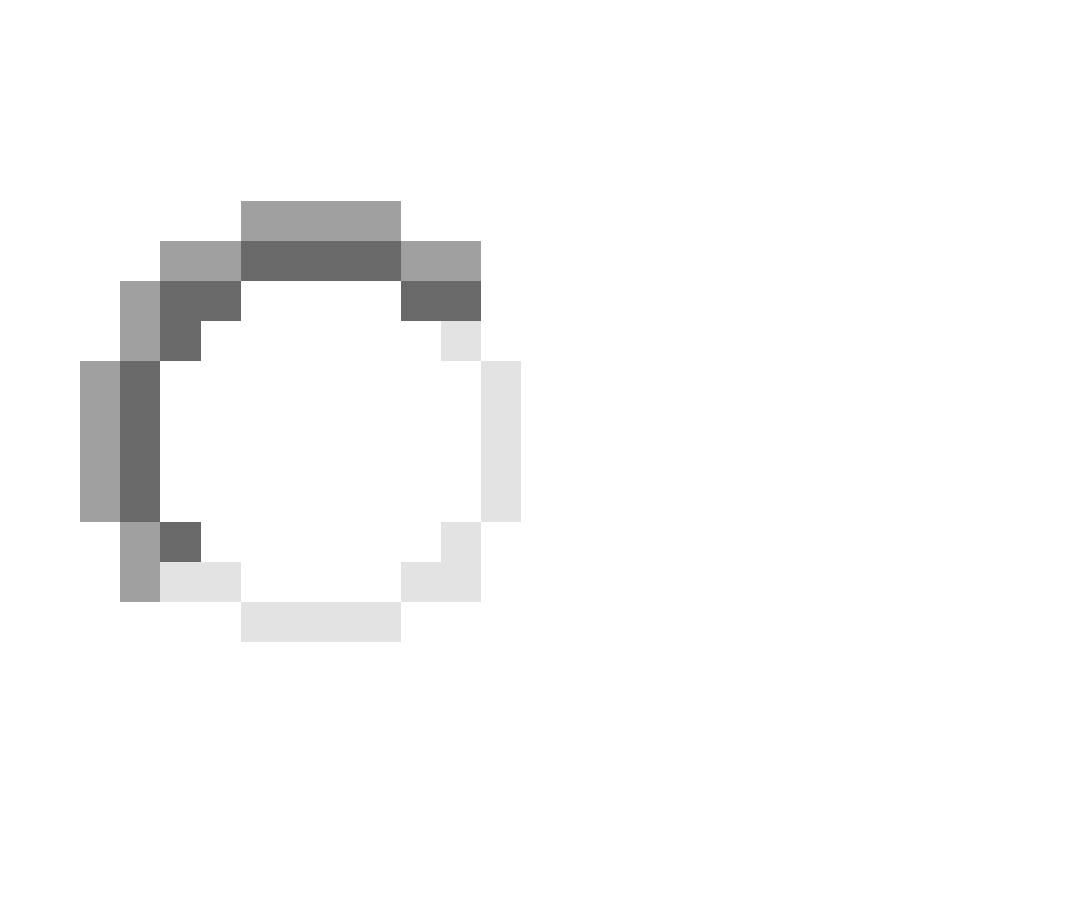 12345Conocimientos teóricos y metodológicos sobre mediación en sus diferentes acepciones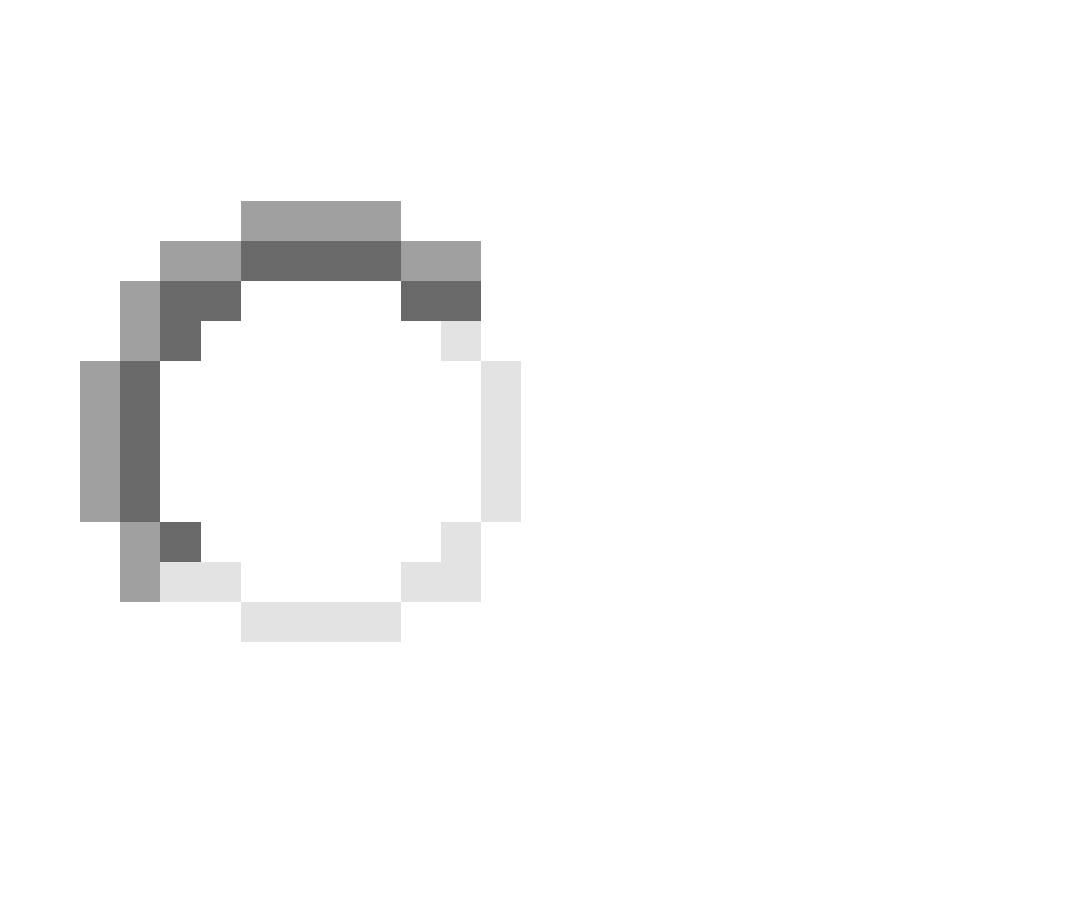 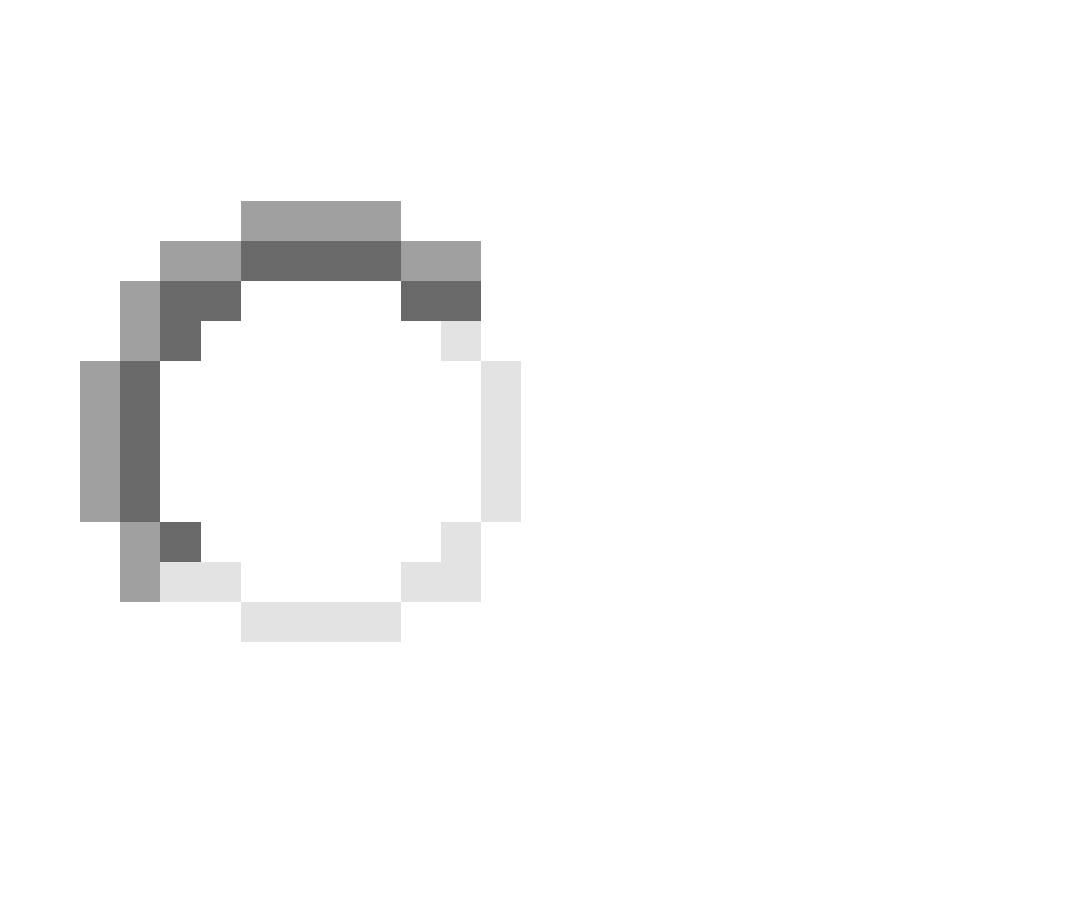 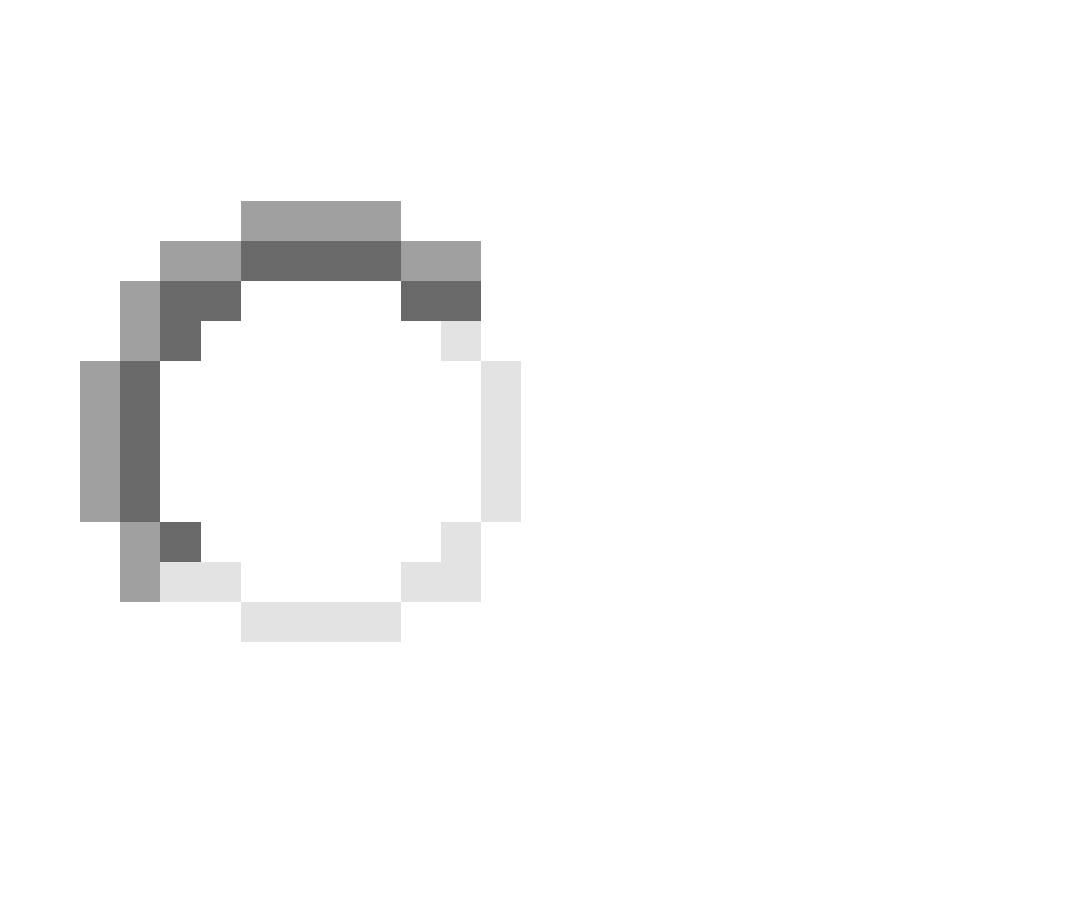 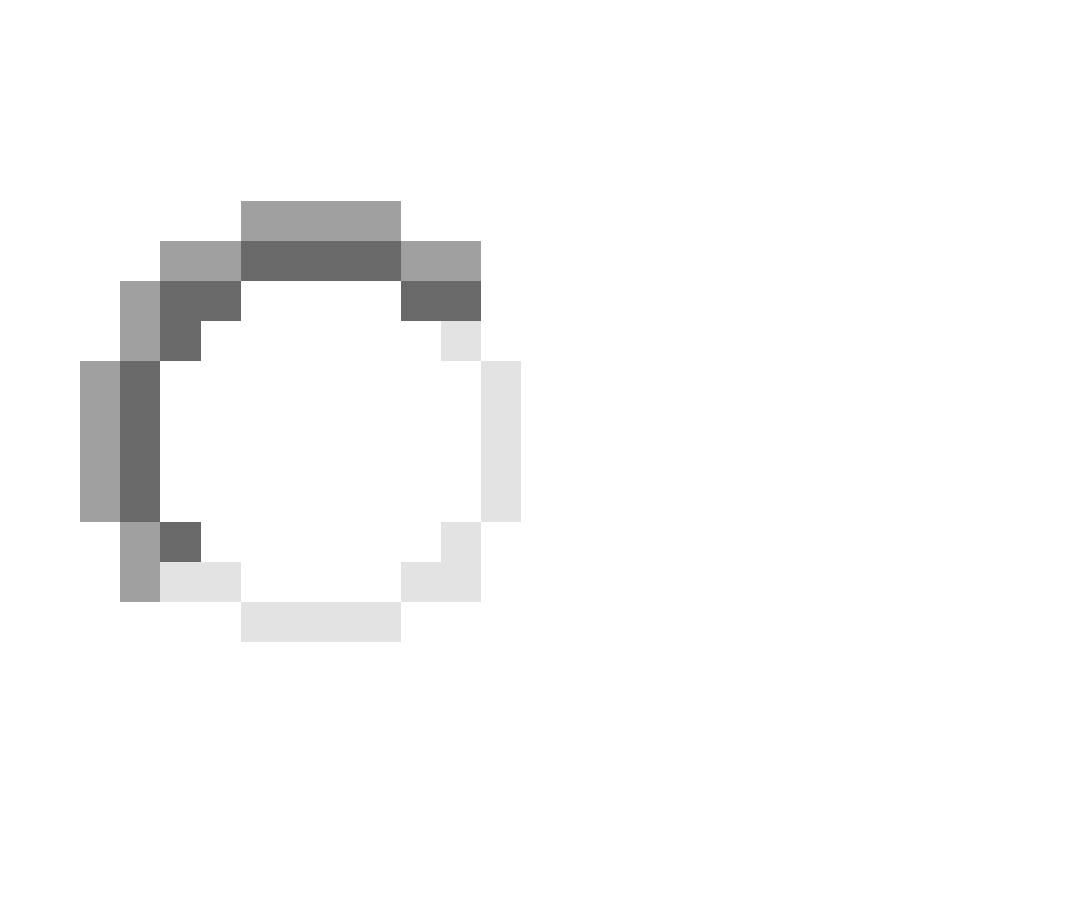 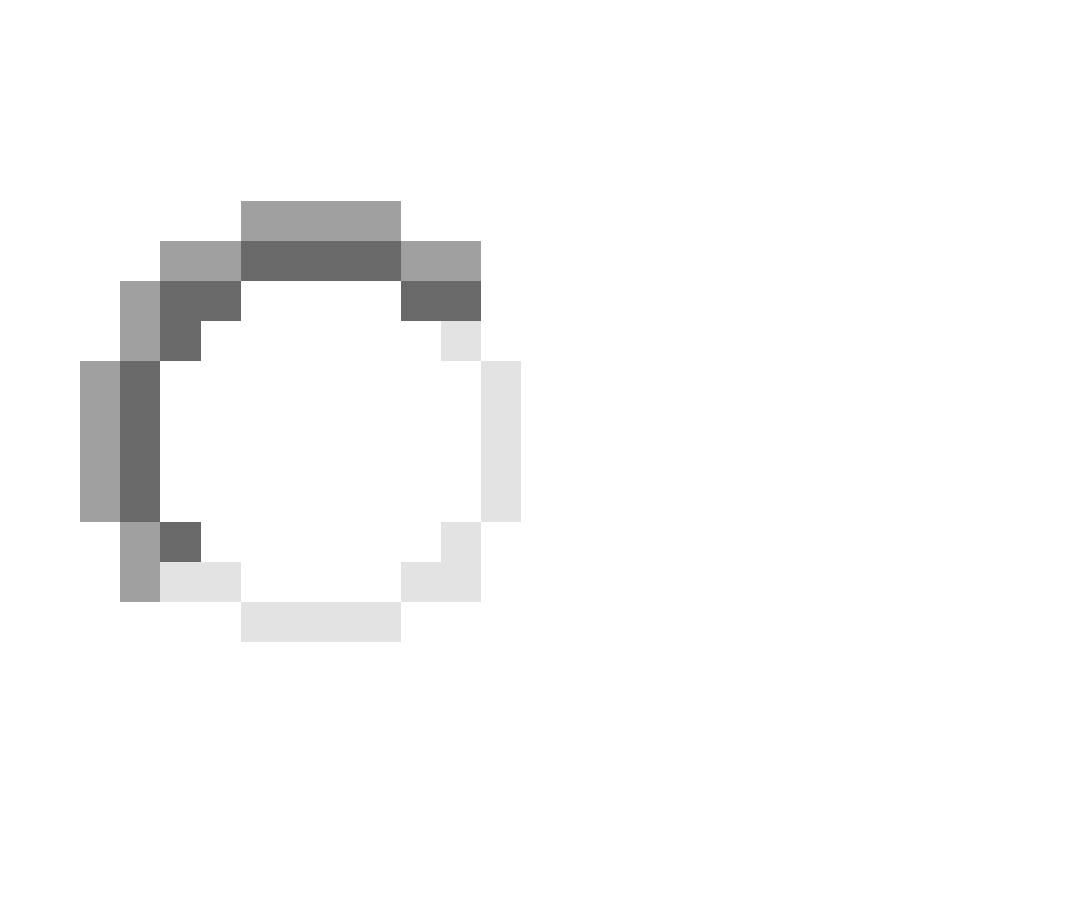 Destreza para reconocer los contenidos culturales, lugares, individuos o grupos a poner en relación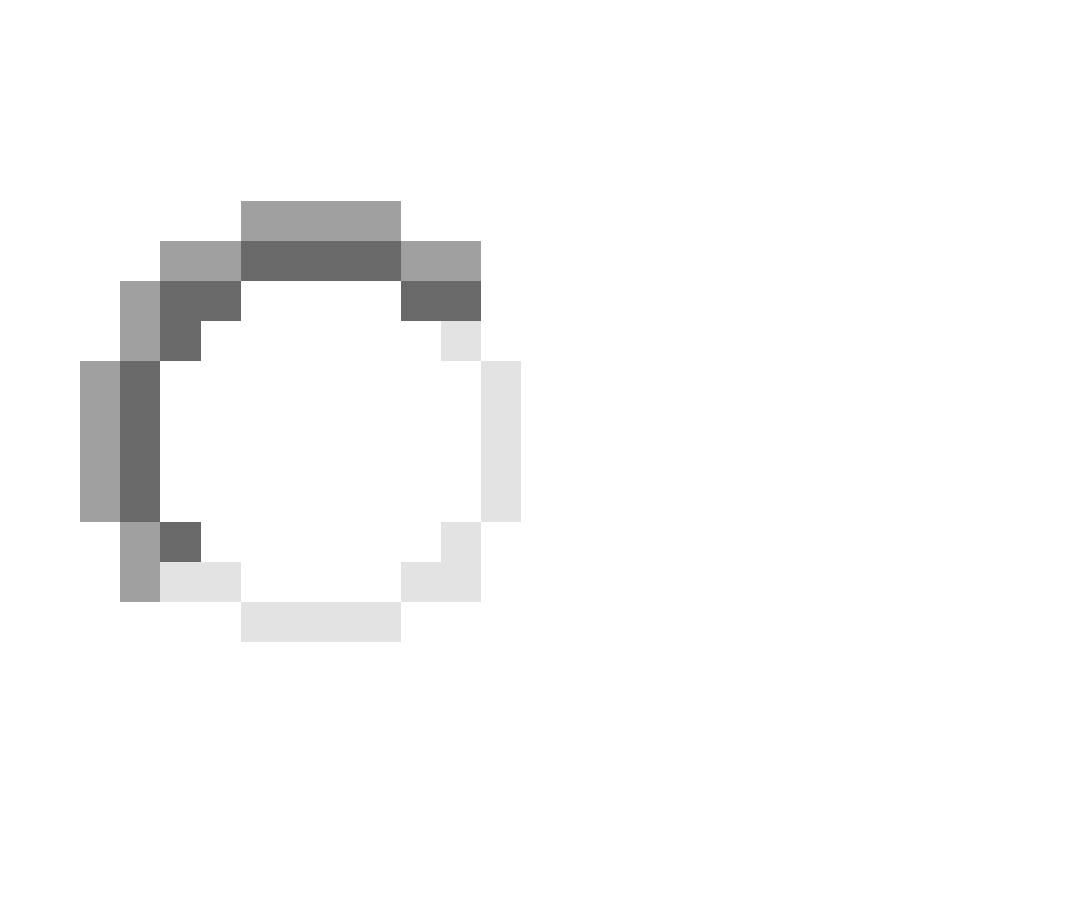 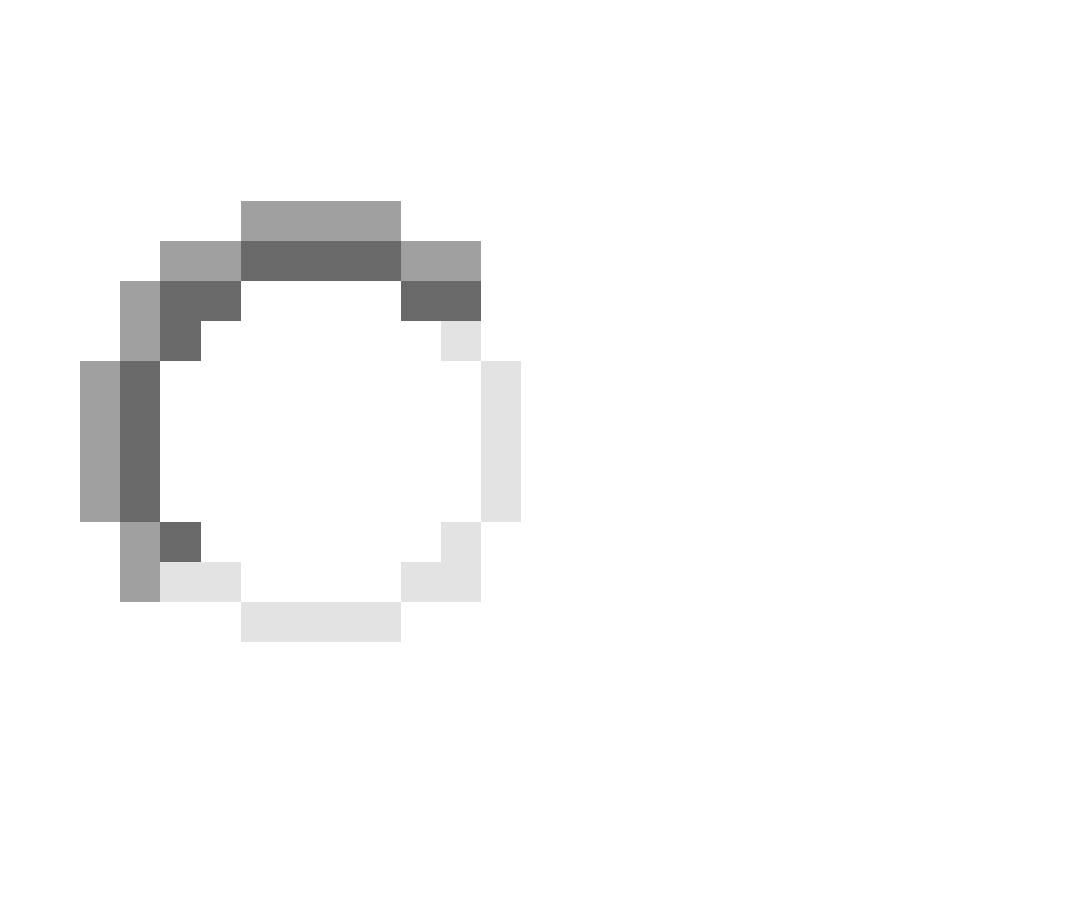 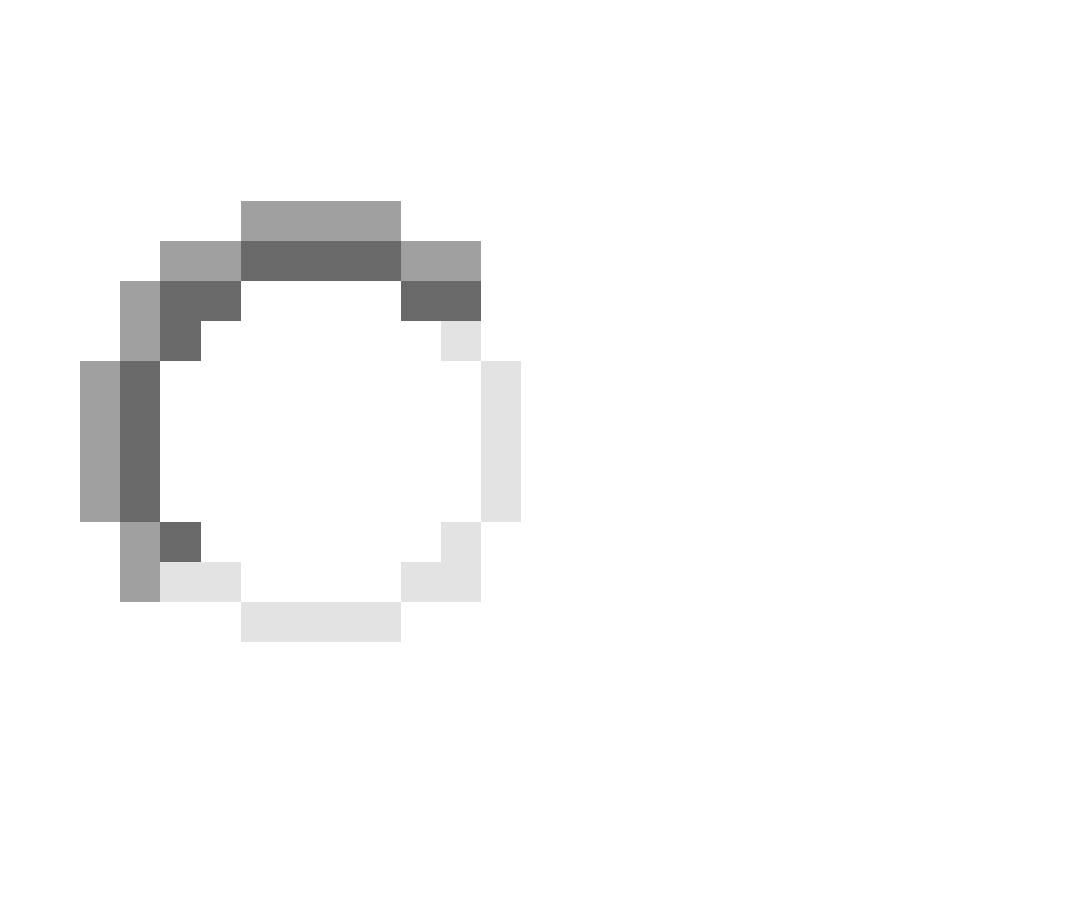 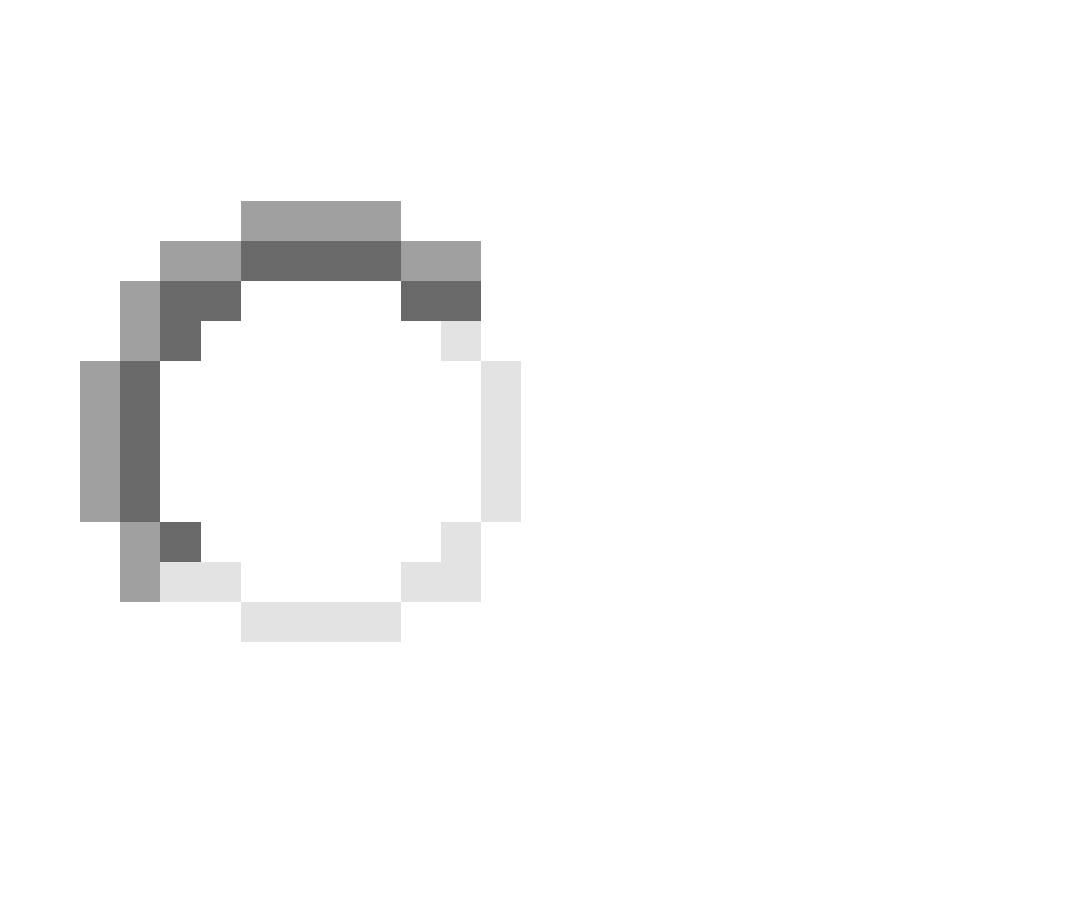 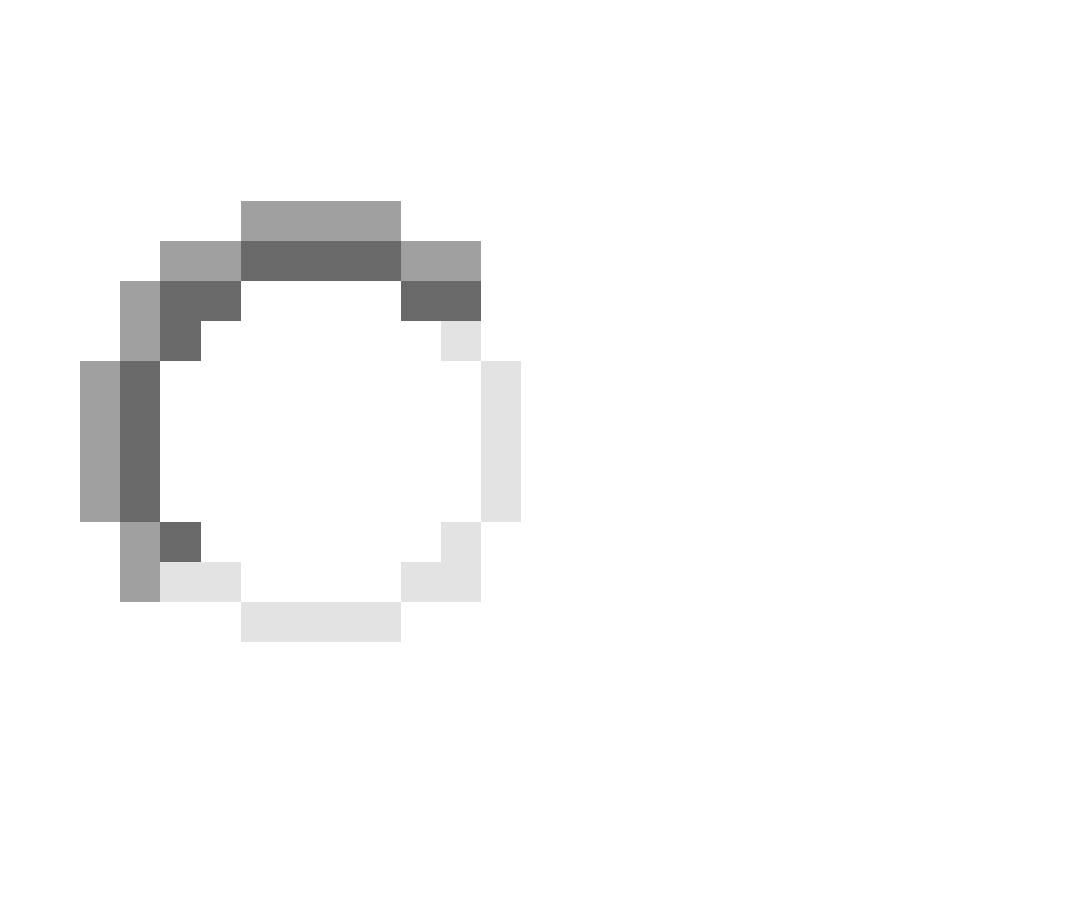 Dar a conocer los pasos o herramientas de los procesos en la propia práctica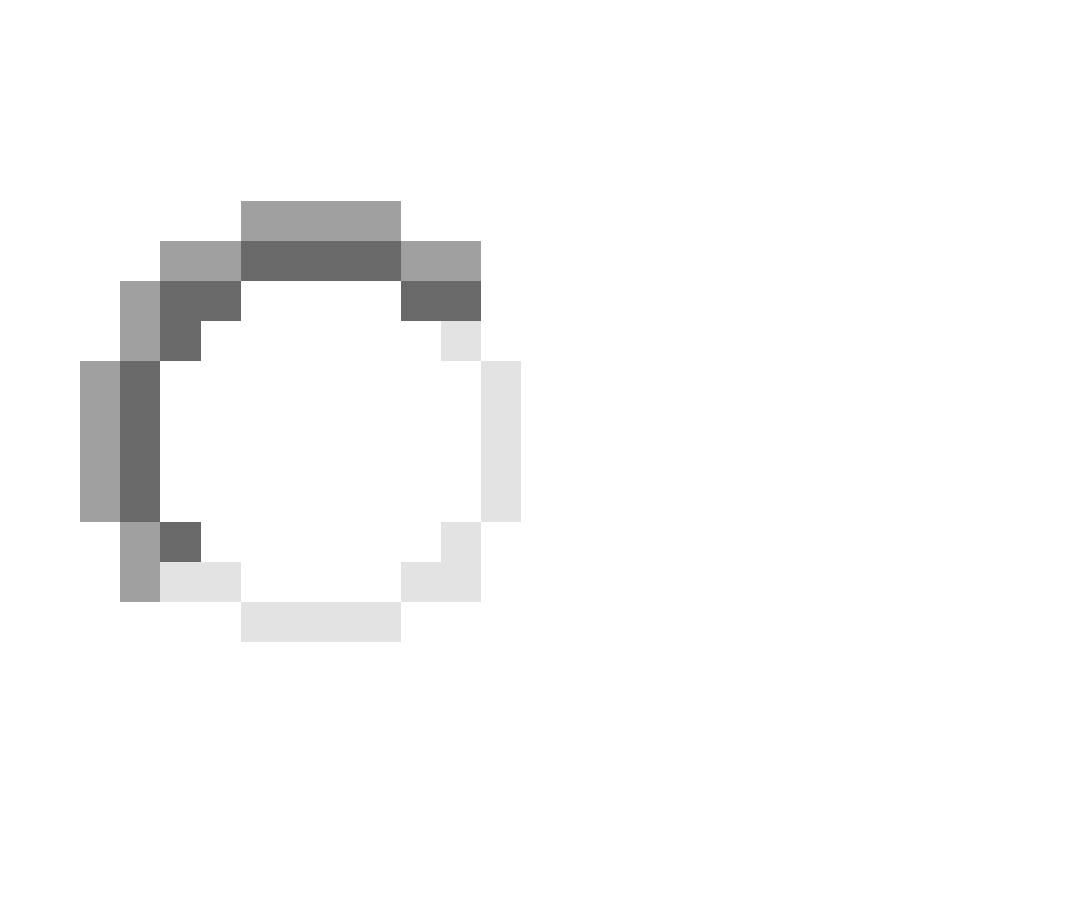 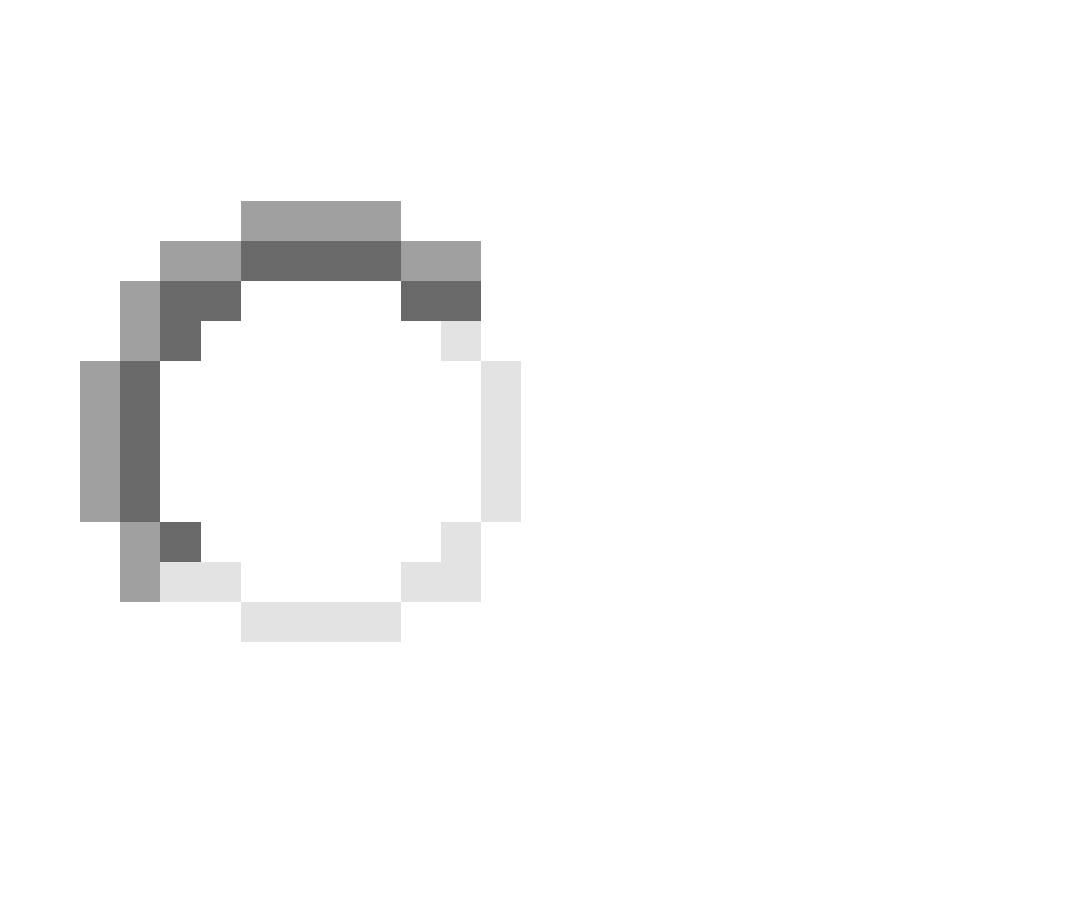 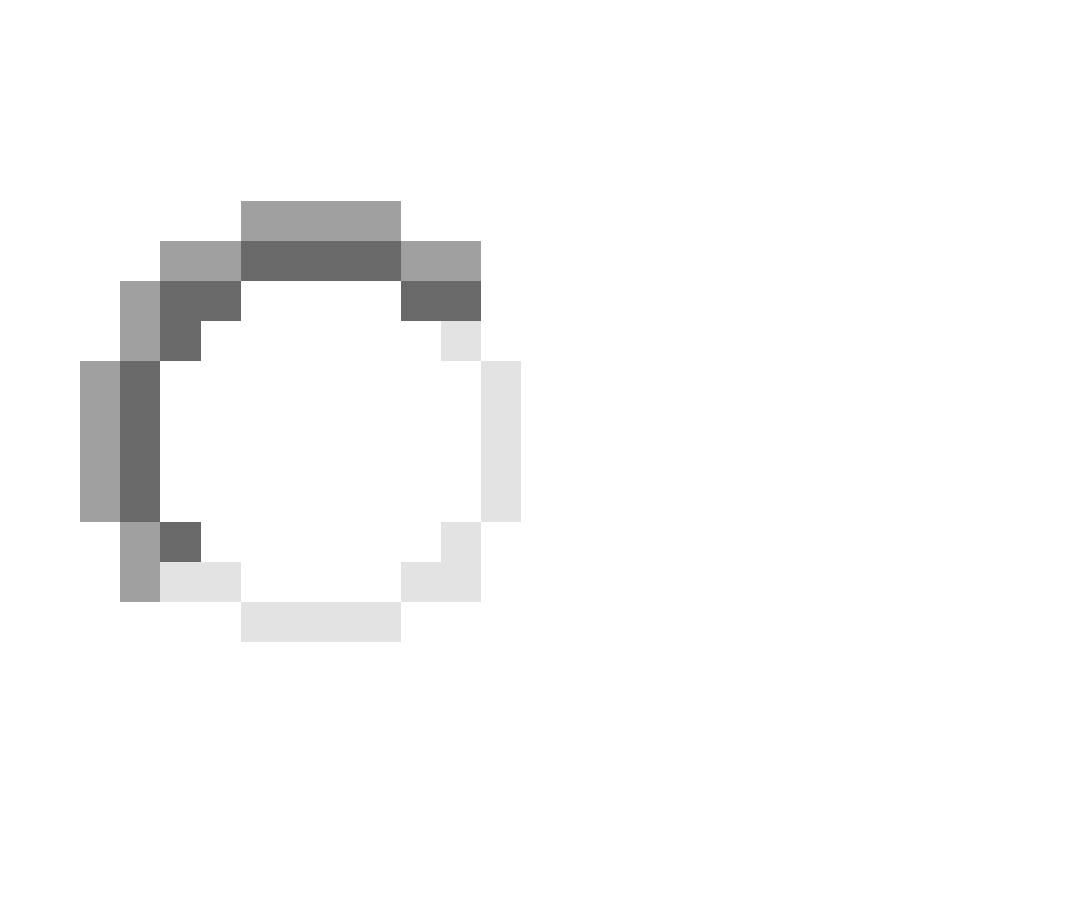 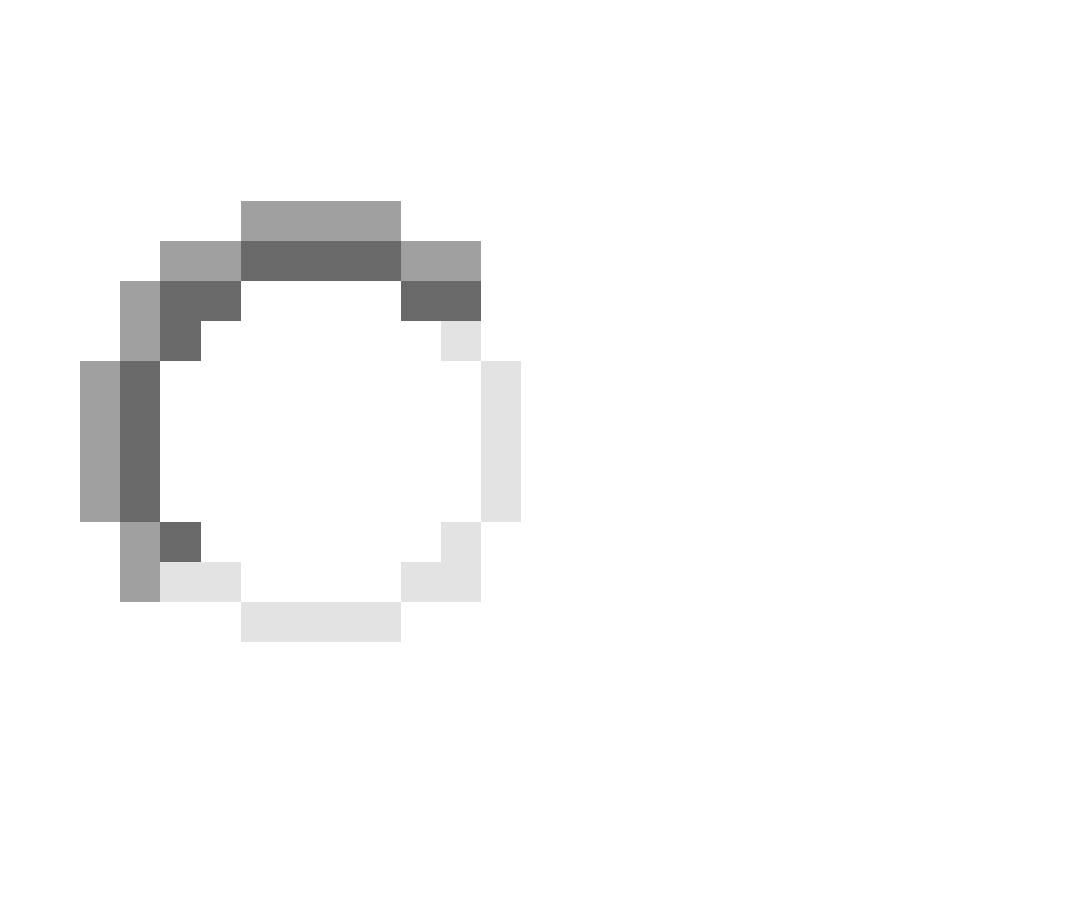 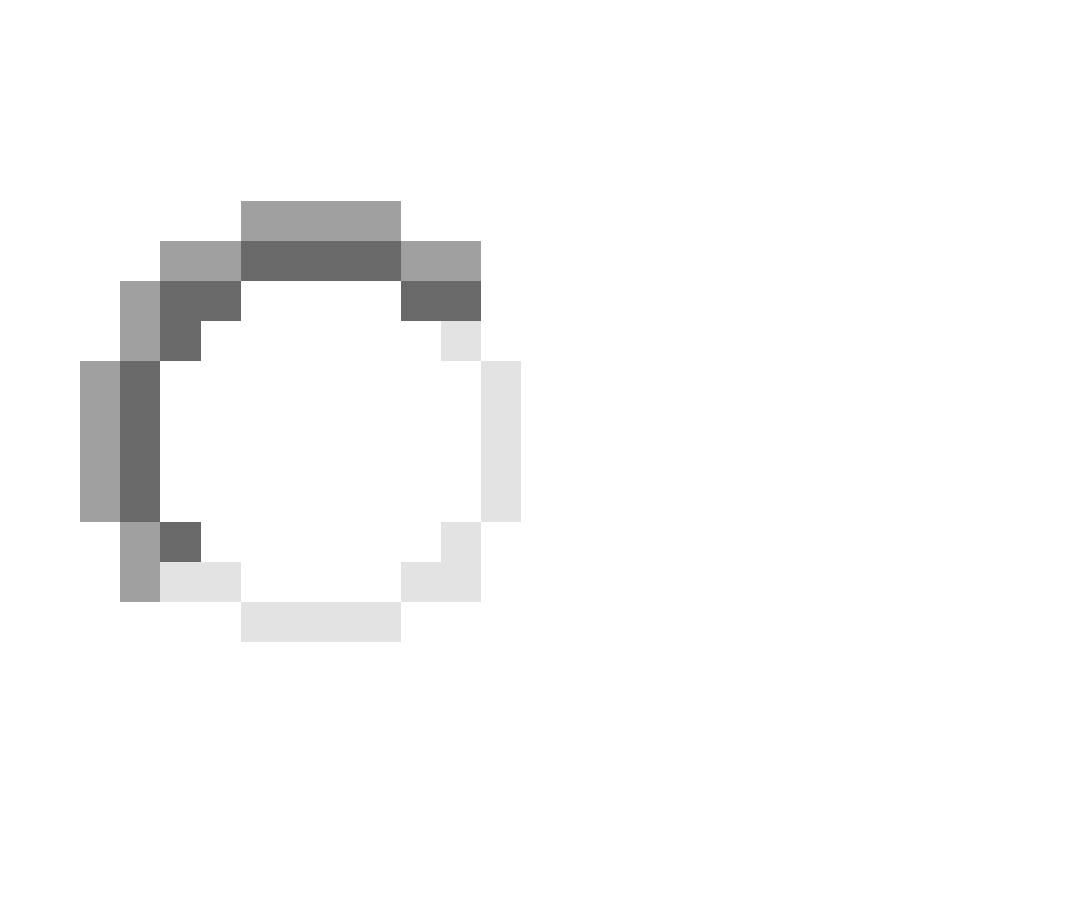 Saber poner en relación los contenidos, individuos, colectivos e instituciones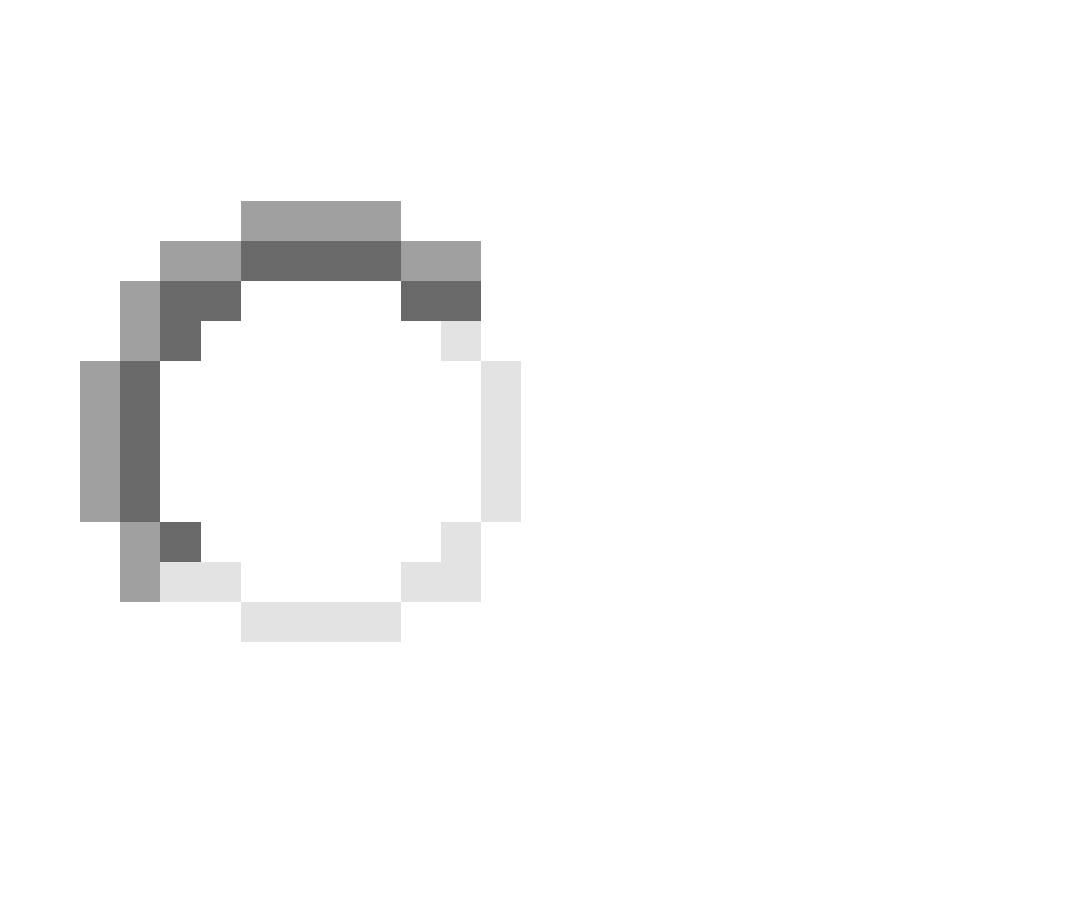 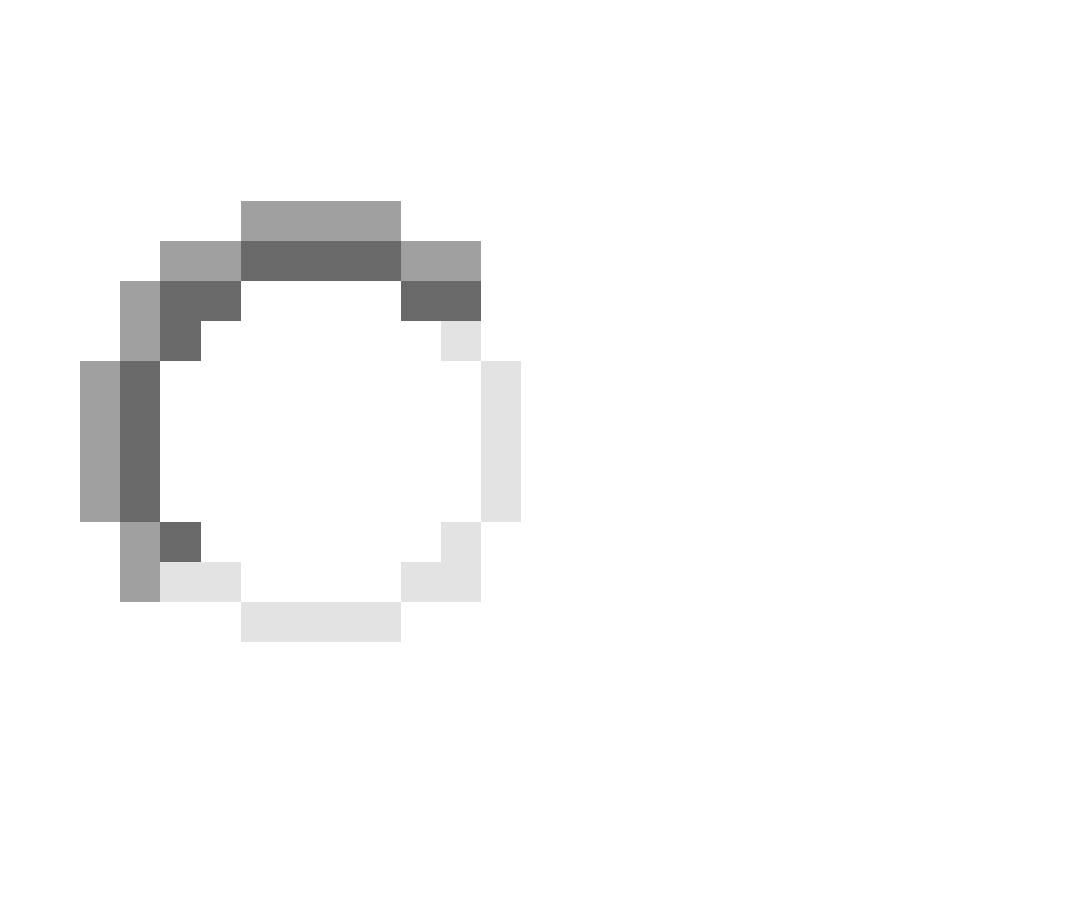 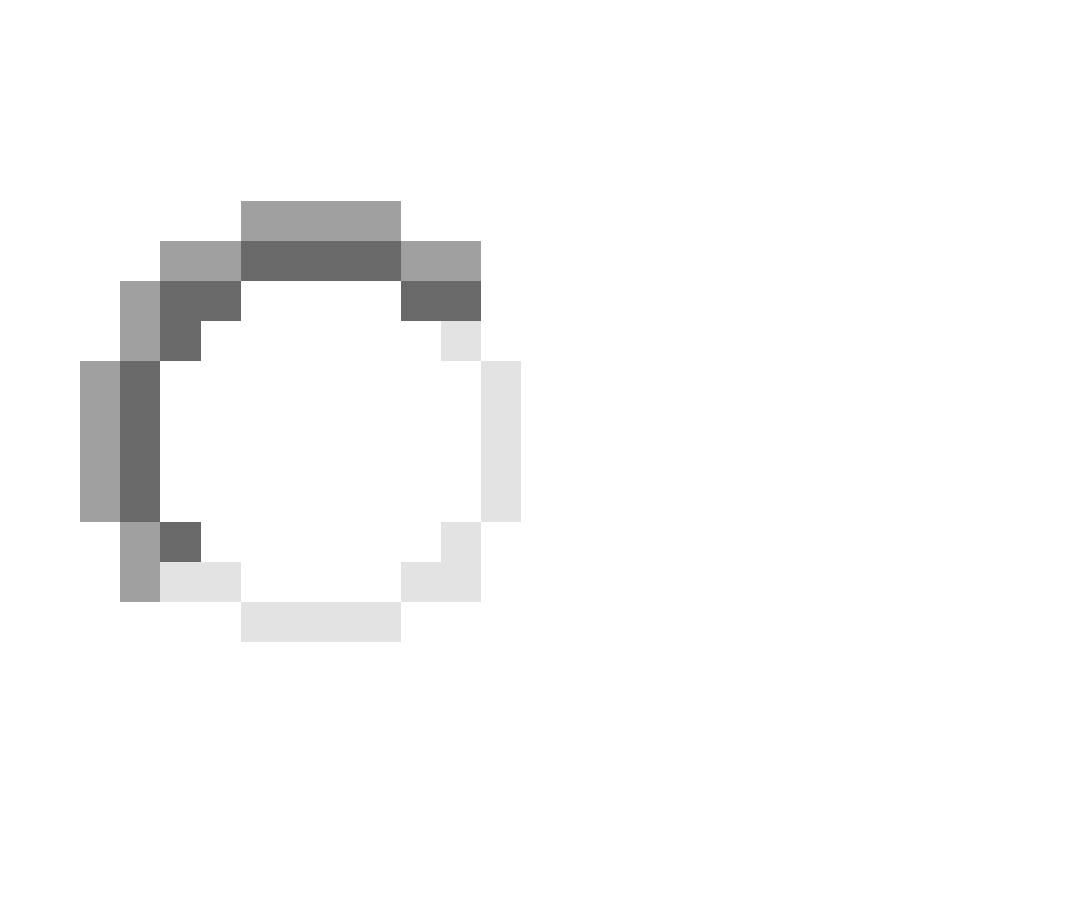 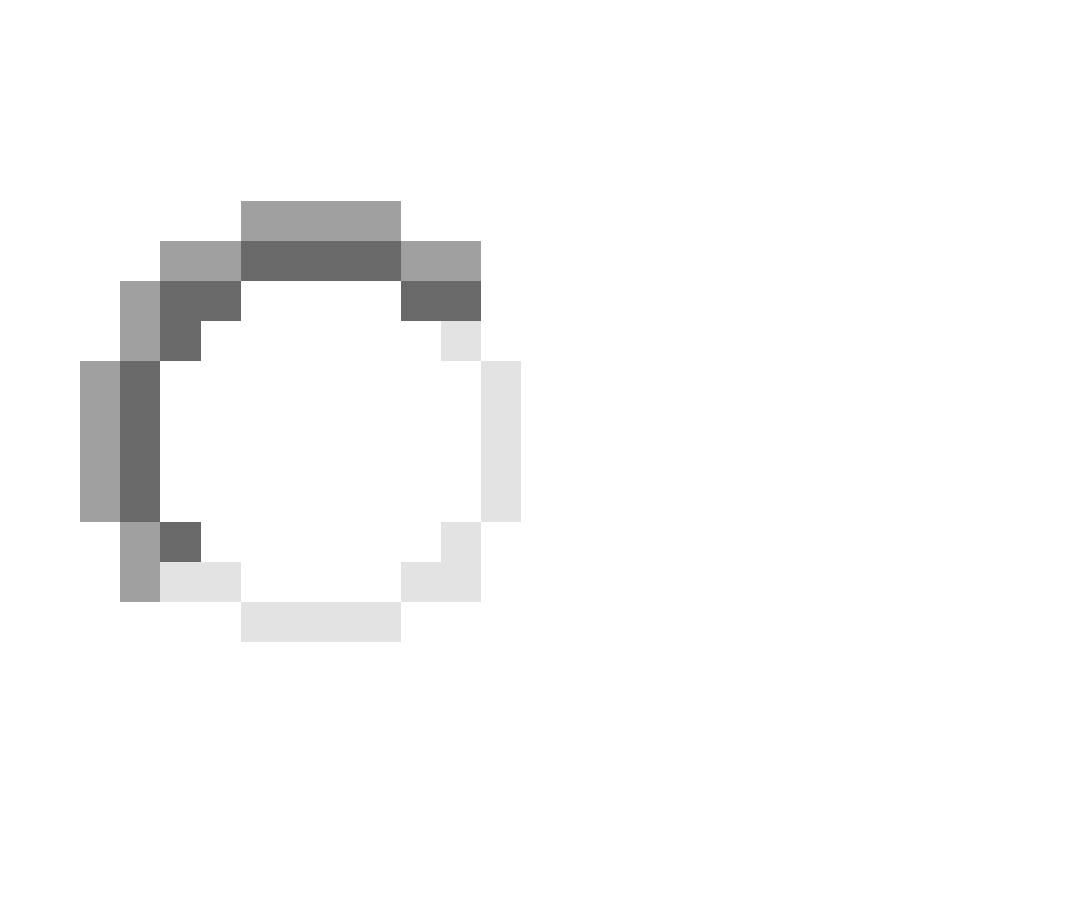 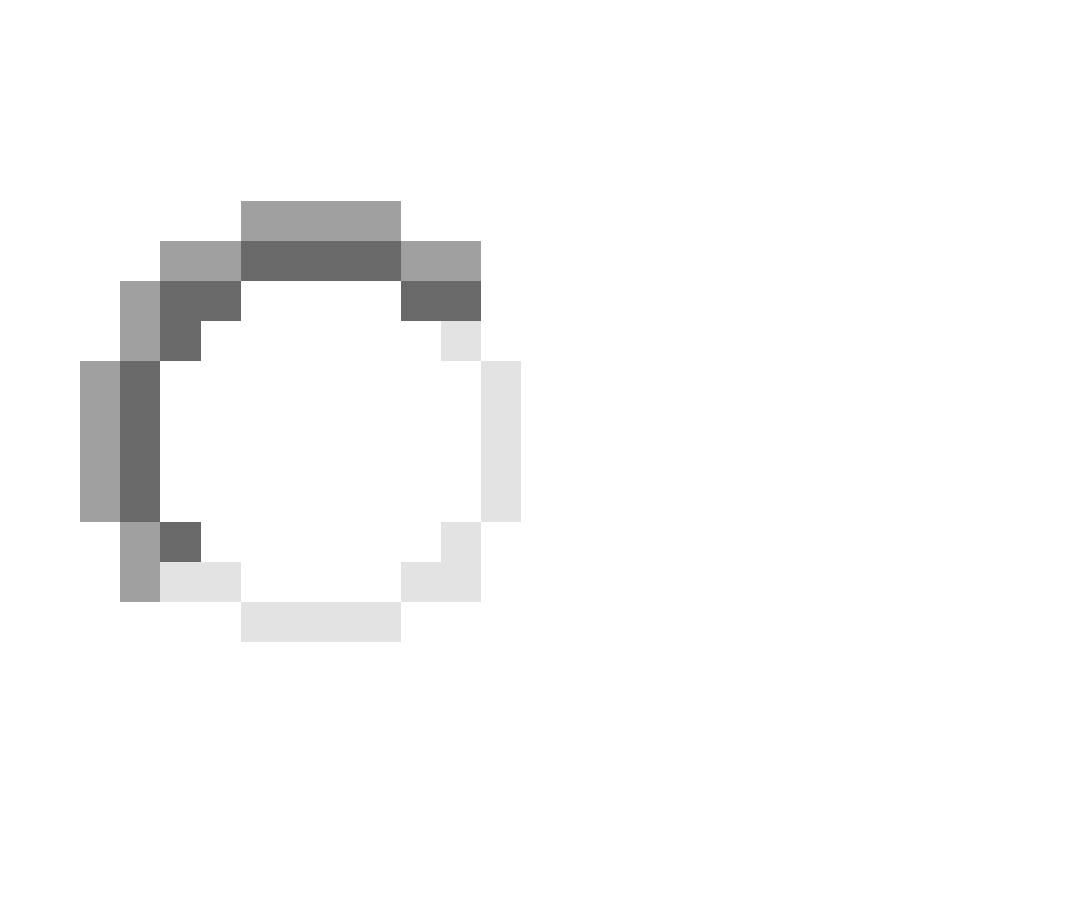 12345Capacidad para detectar las necesidades educativas de un contexto determinado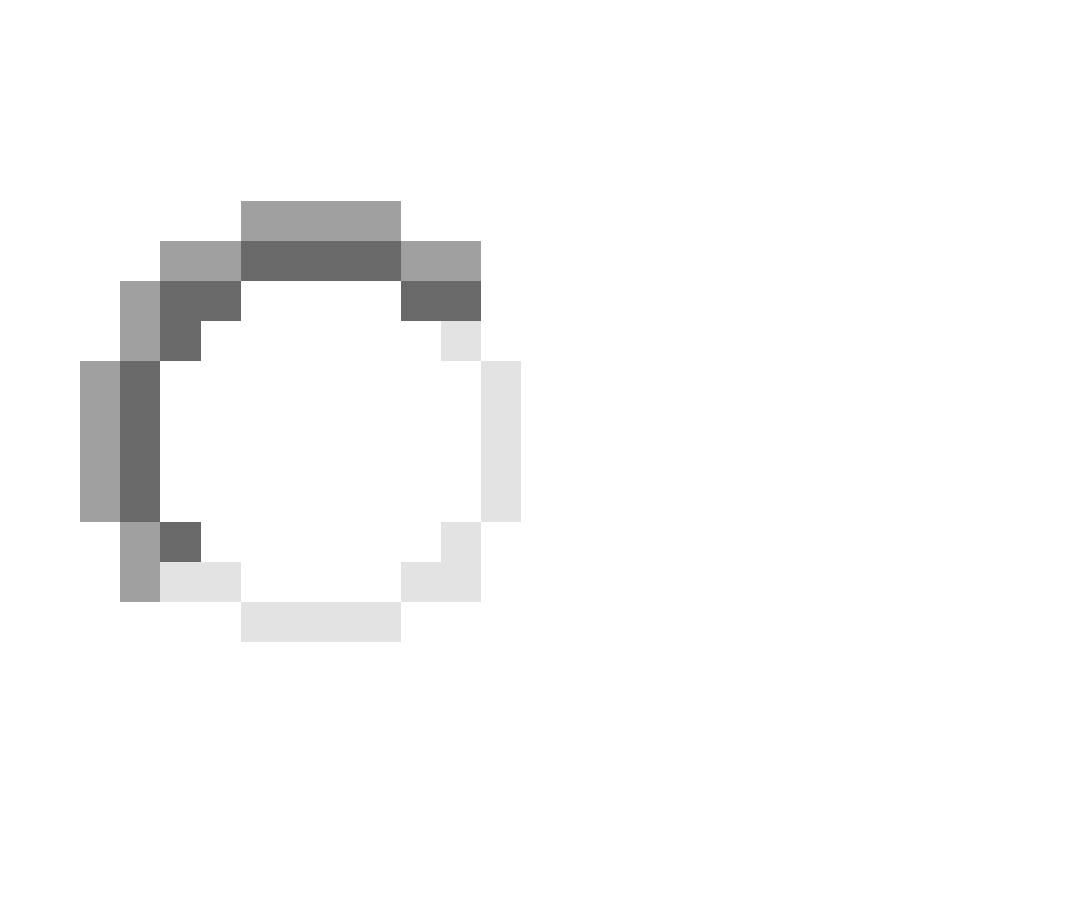 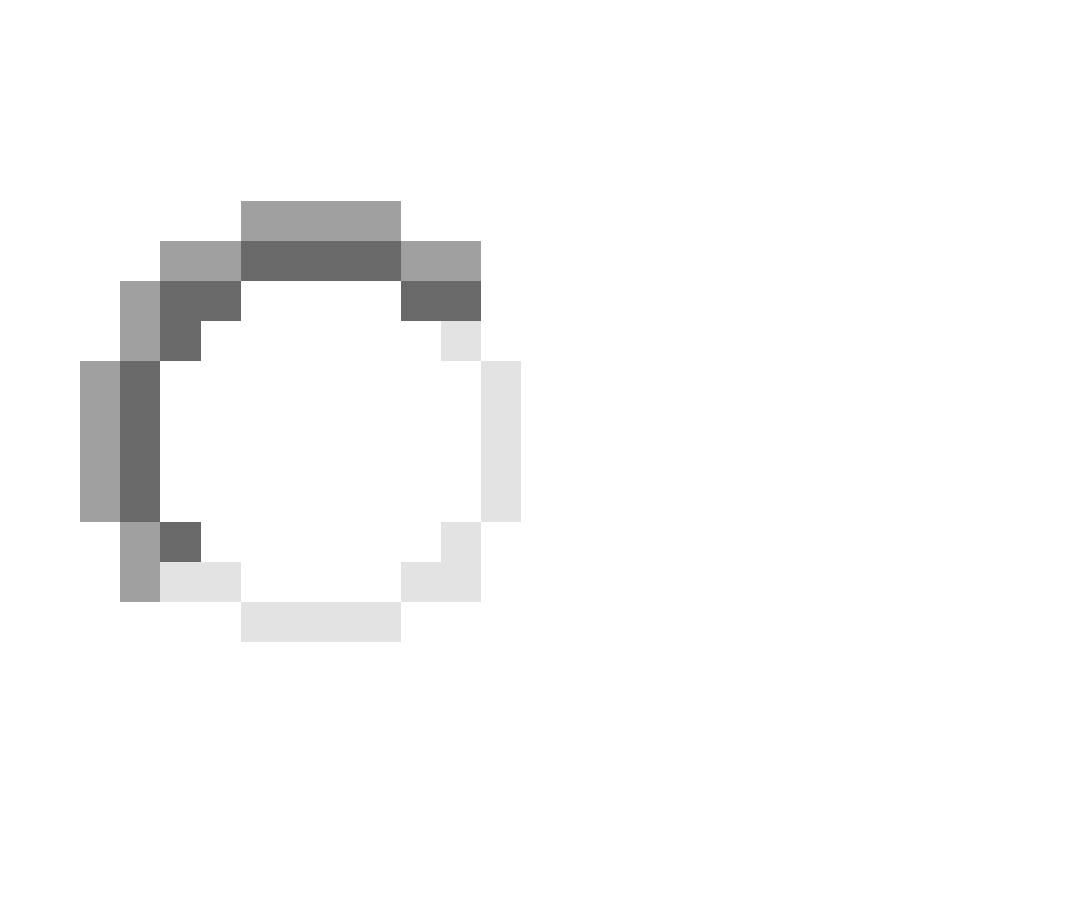 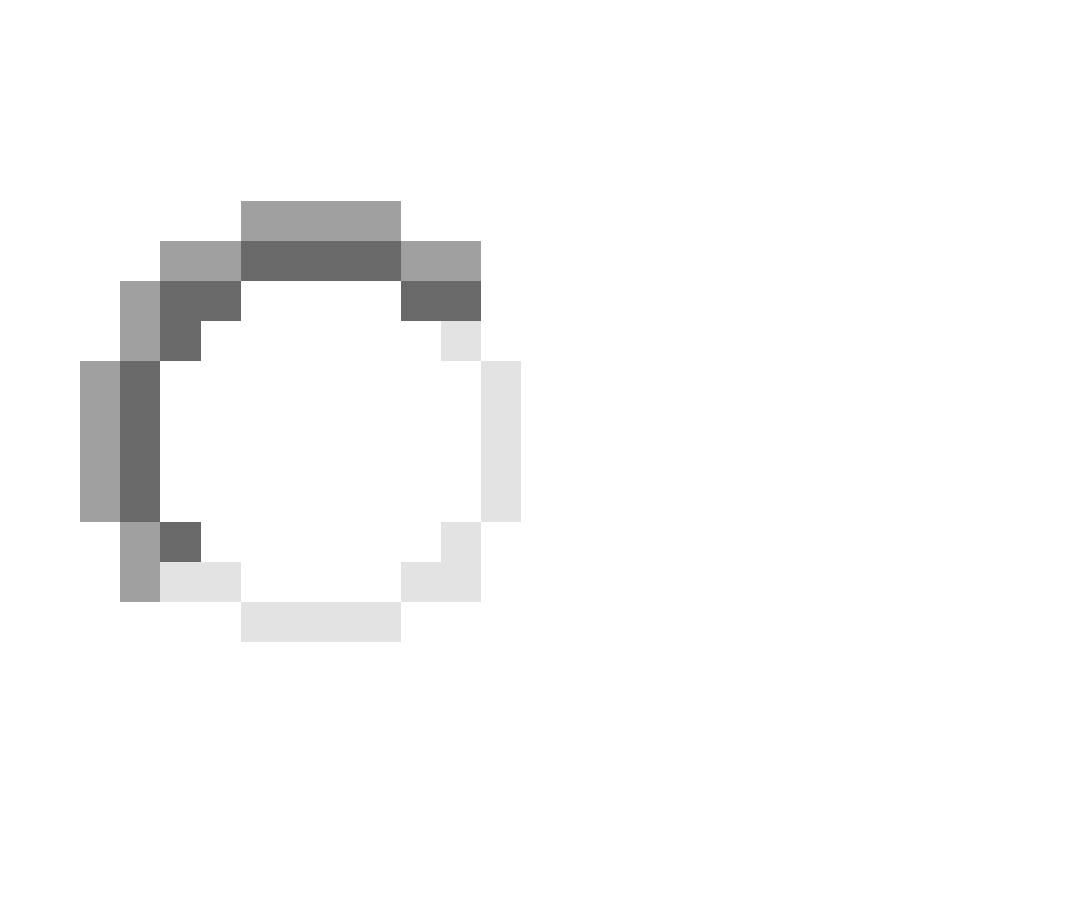 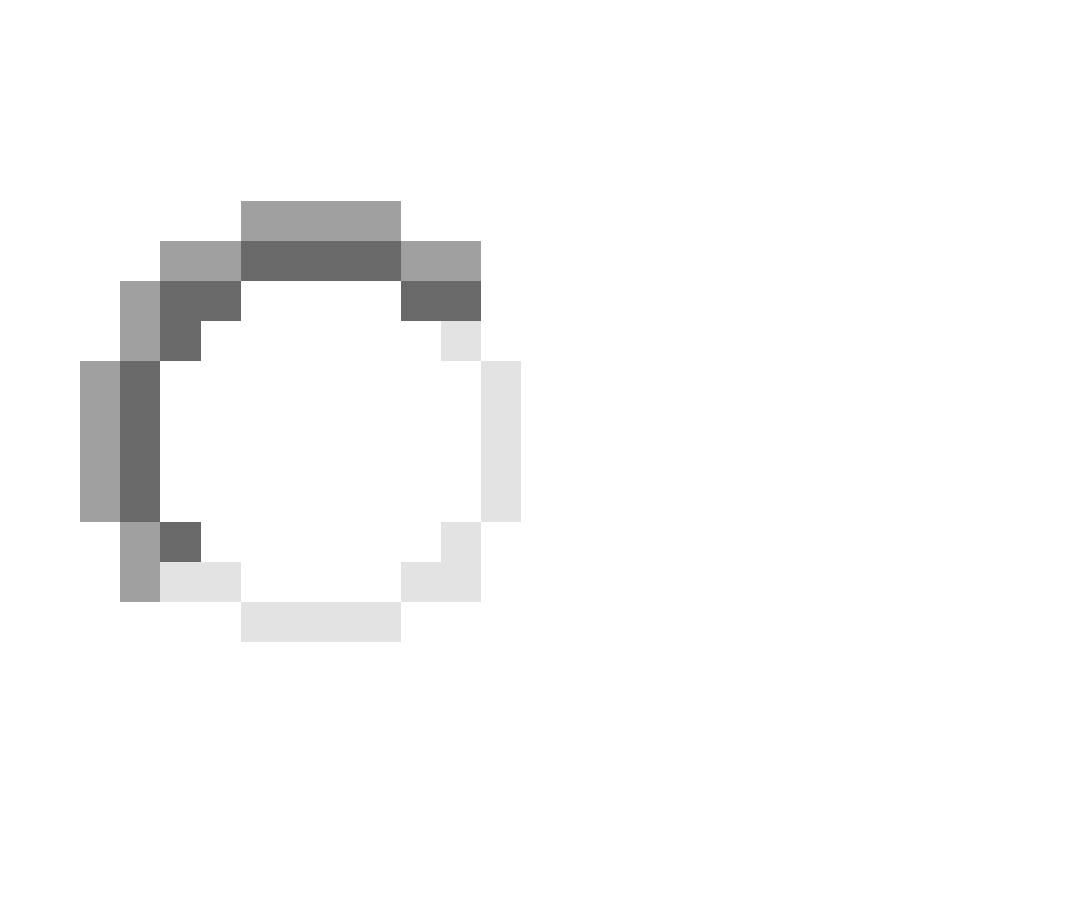 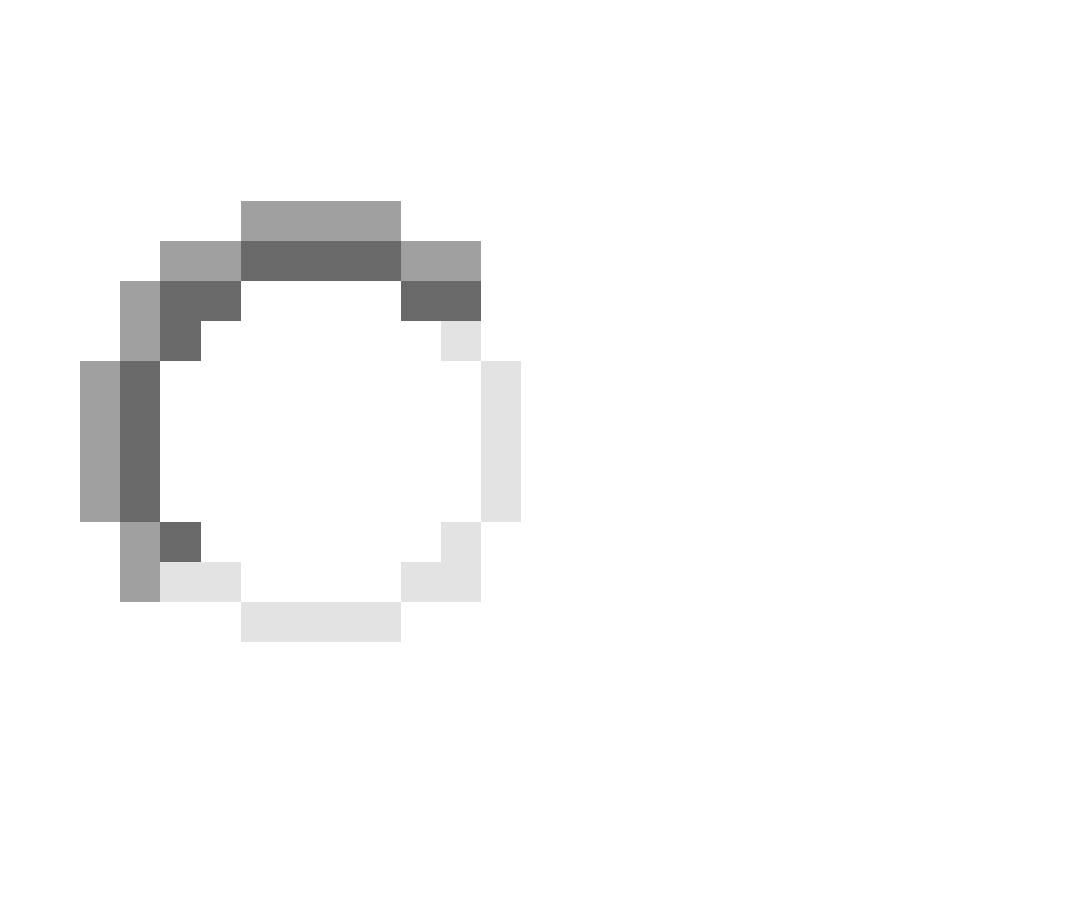 Dominio de los planes de desarrollo de la comunidad y desarrollo local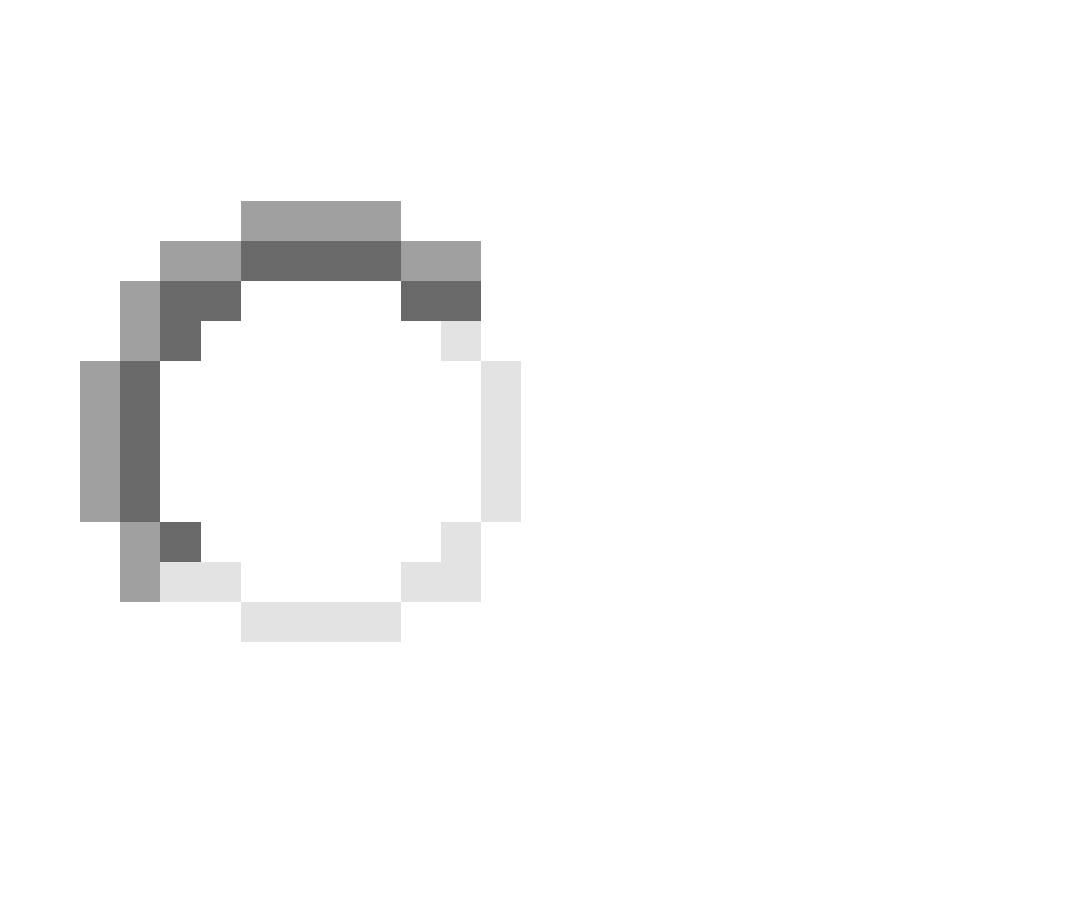 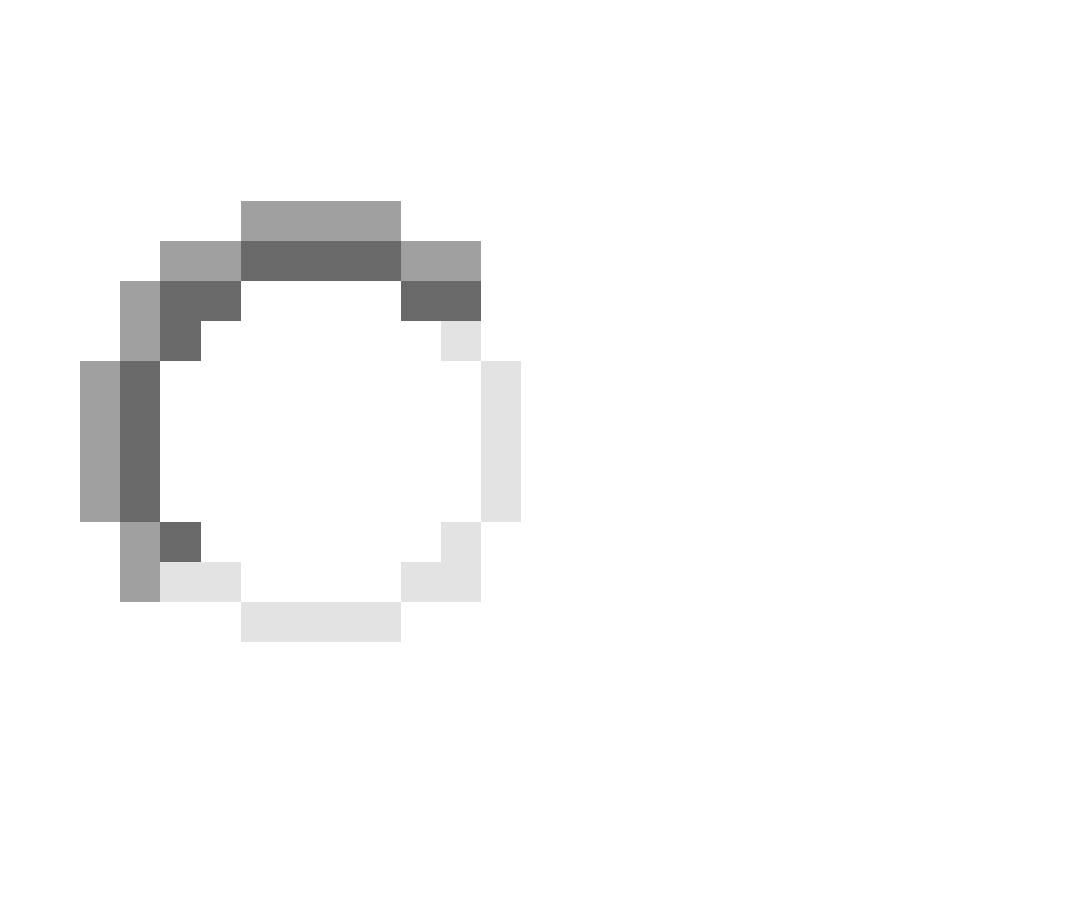 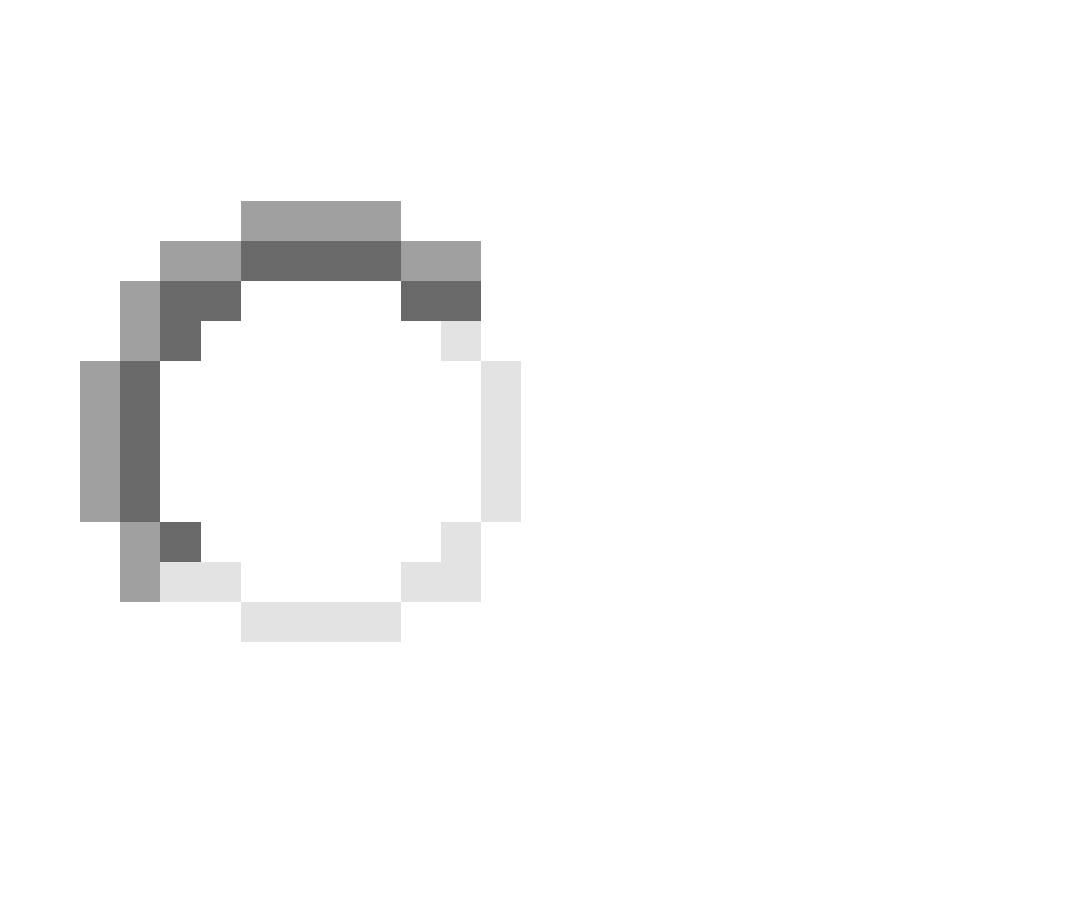 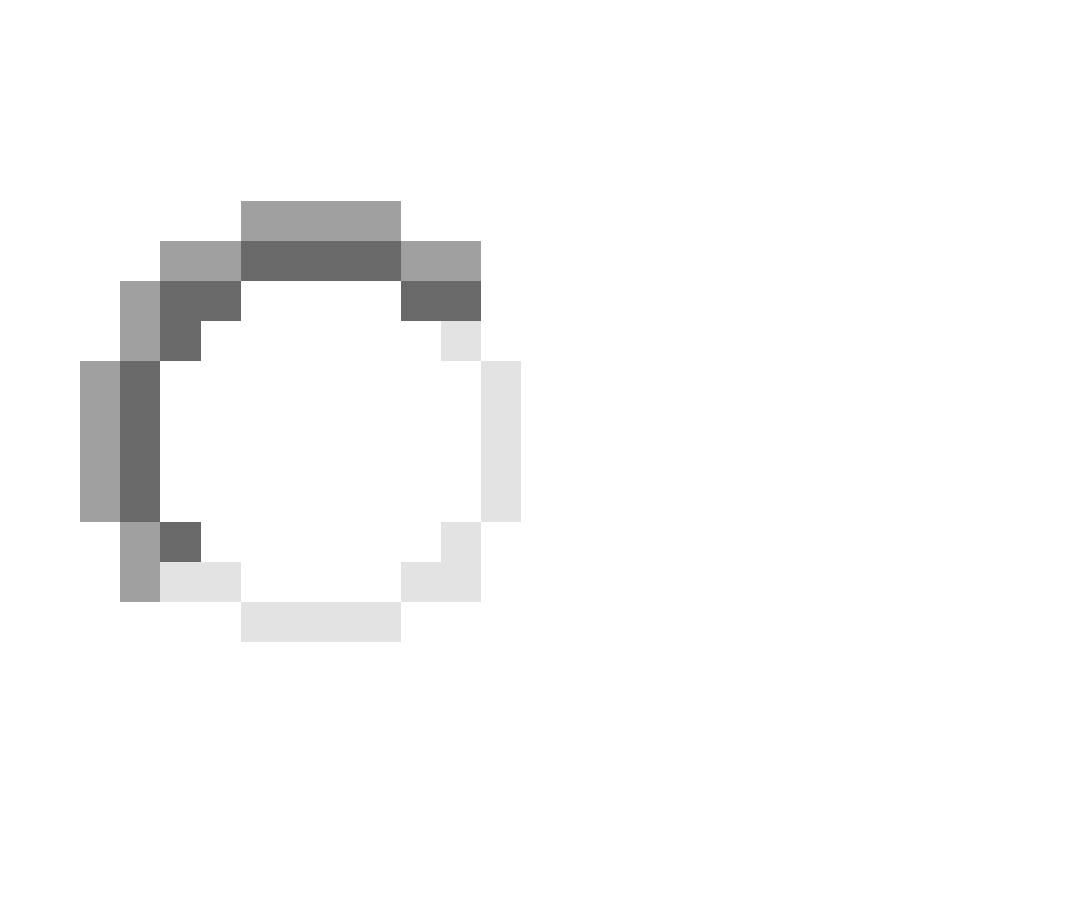 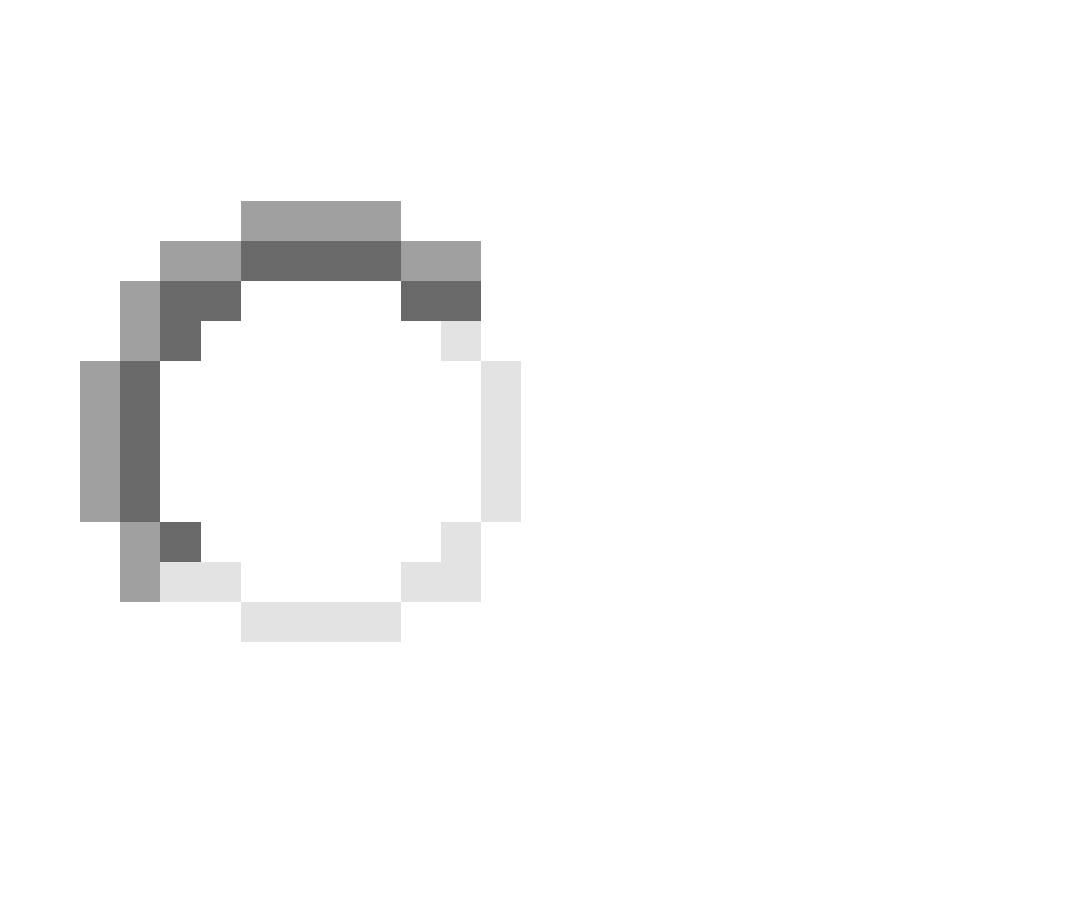 Dominio de métodos, estrategias y técnicas de análisis de contextos socioeducativos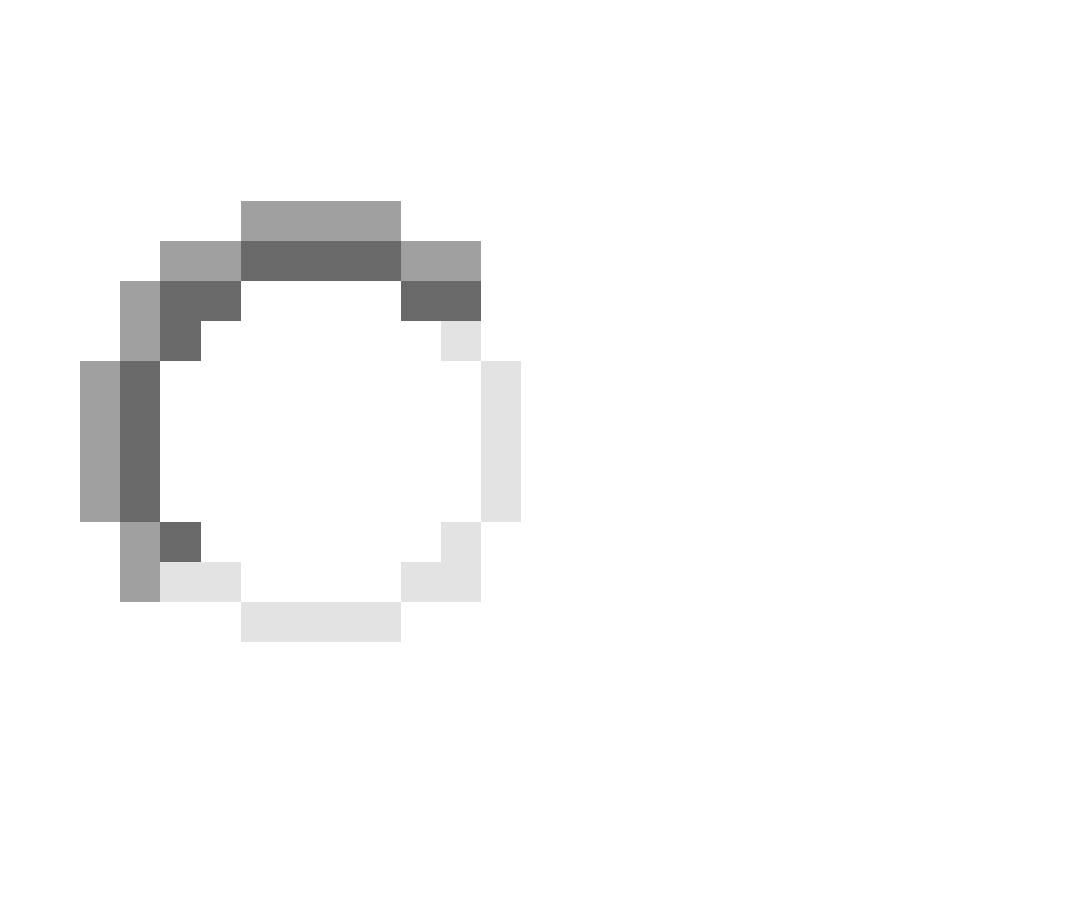 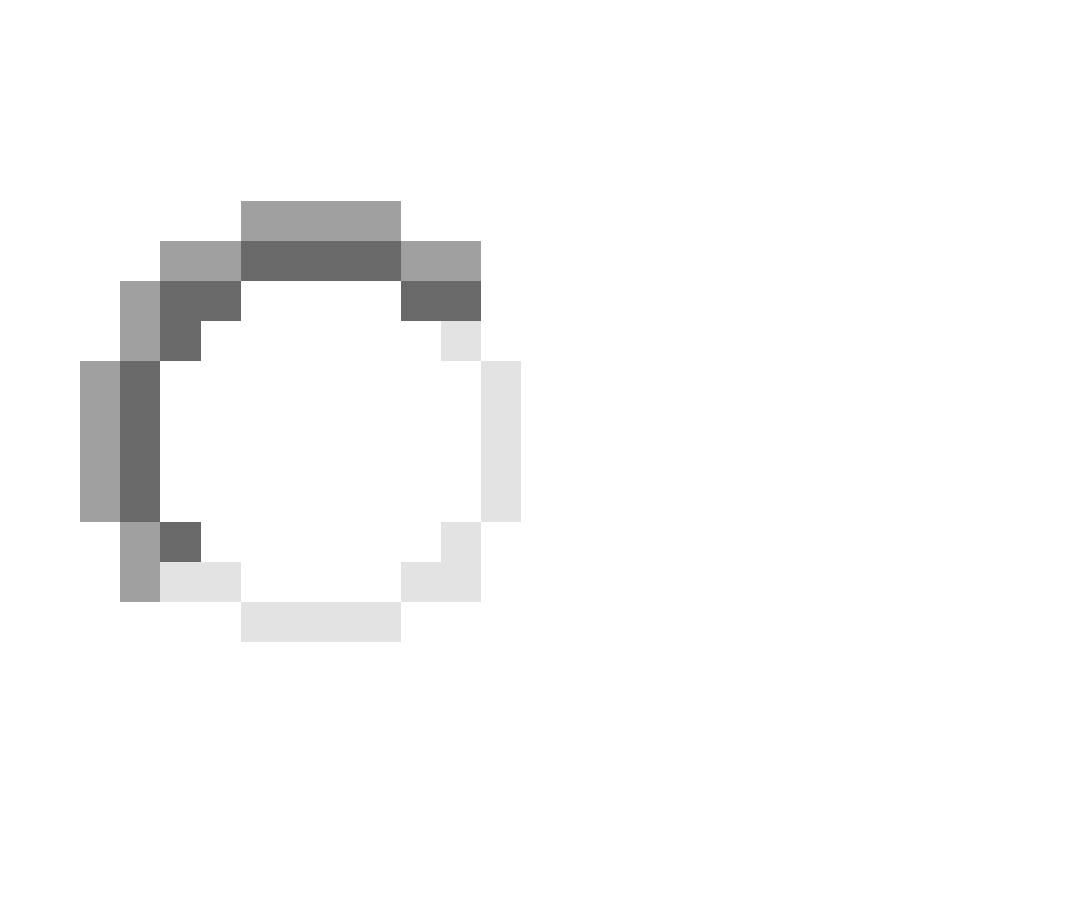 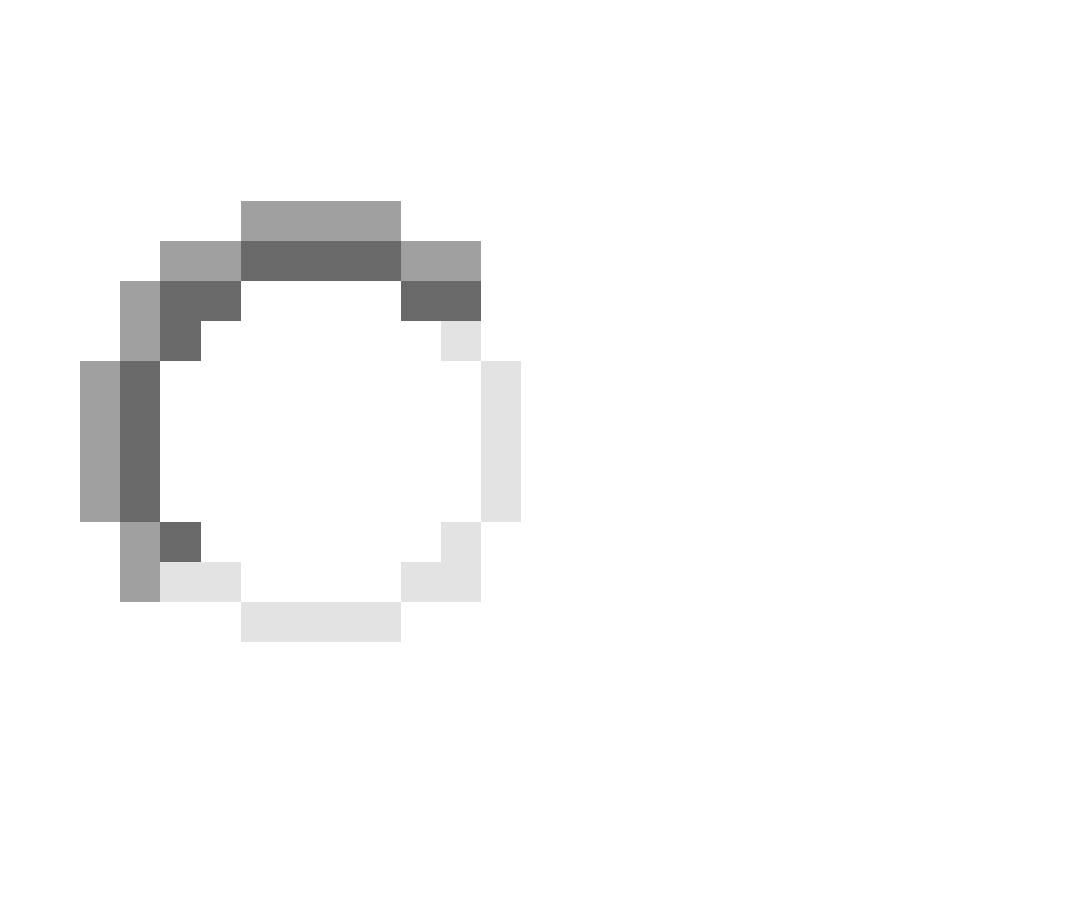 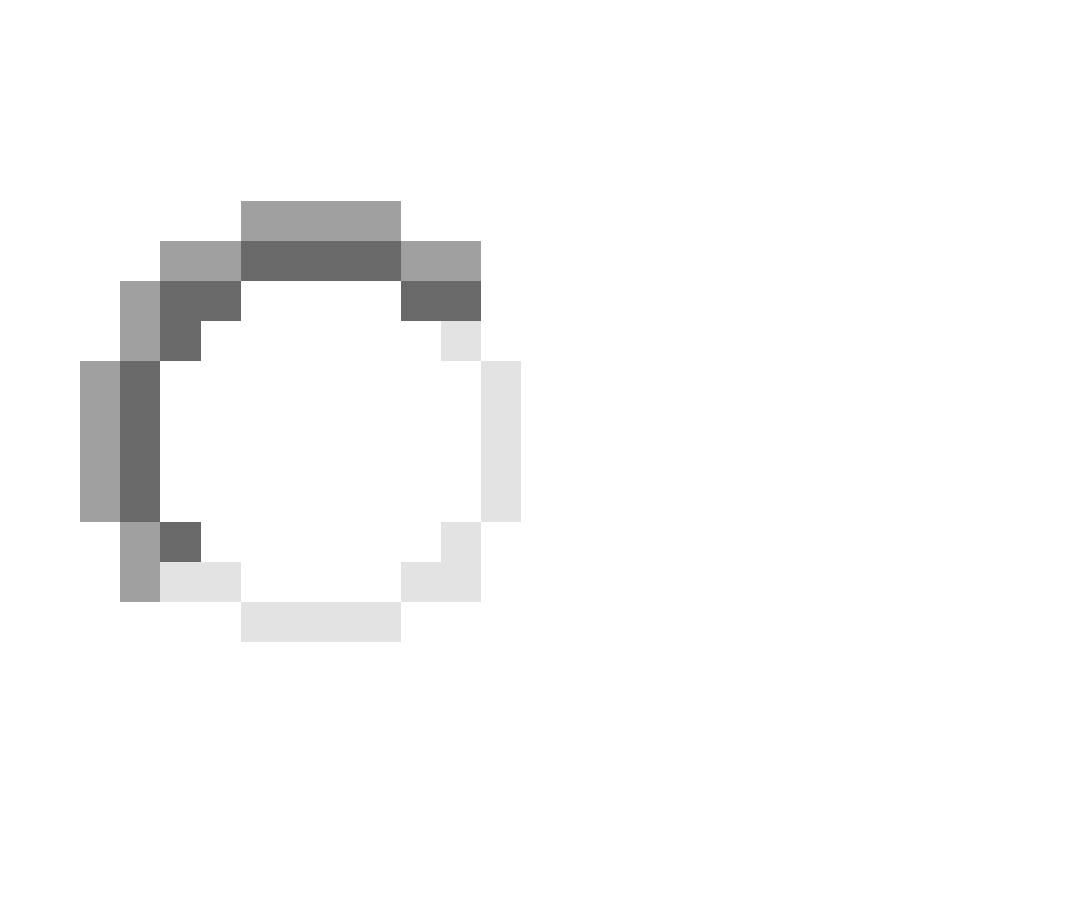 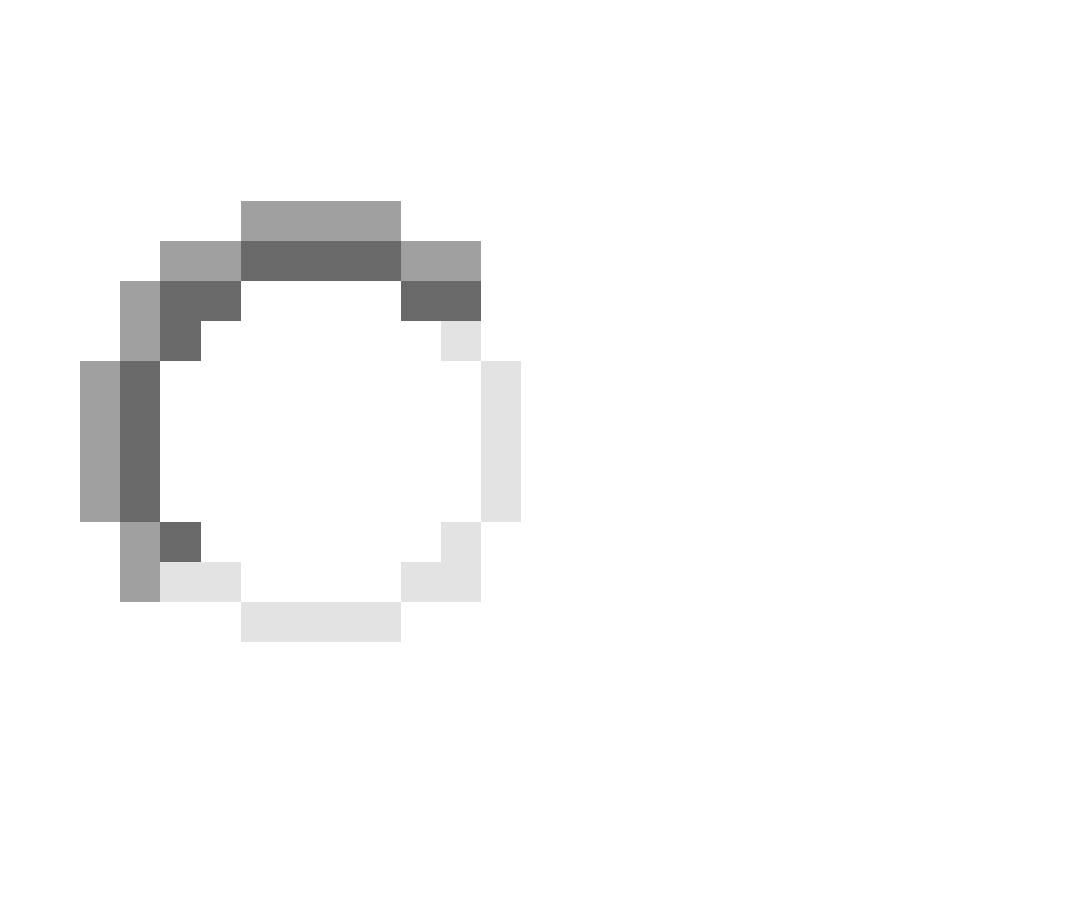 Pericia para discriminar las posibles respuestas educativas a necesidades, diferenciándolas de otros tipos de respuestas posibles (asistenciales, sanitarias, terapéuticas, etc.).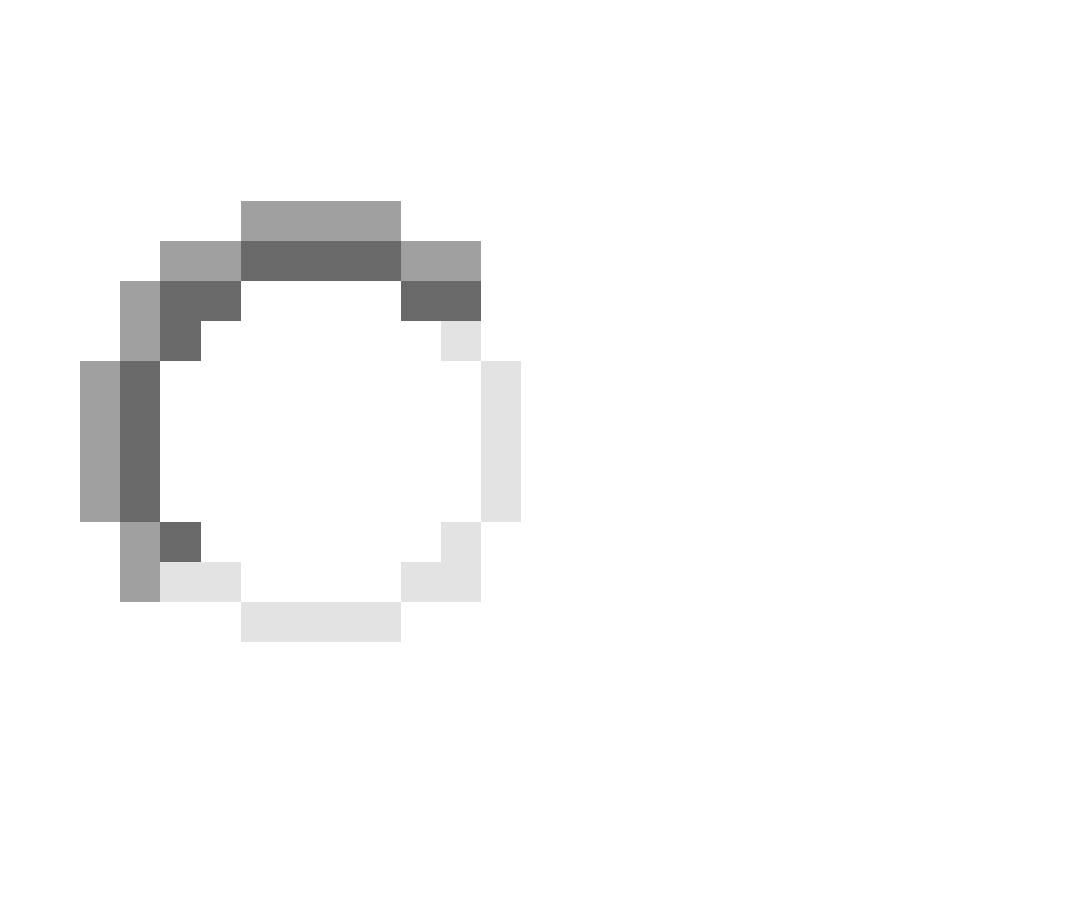 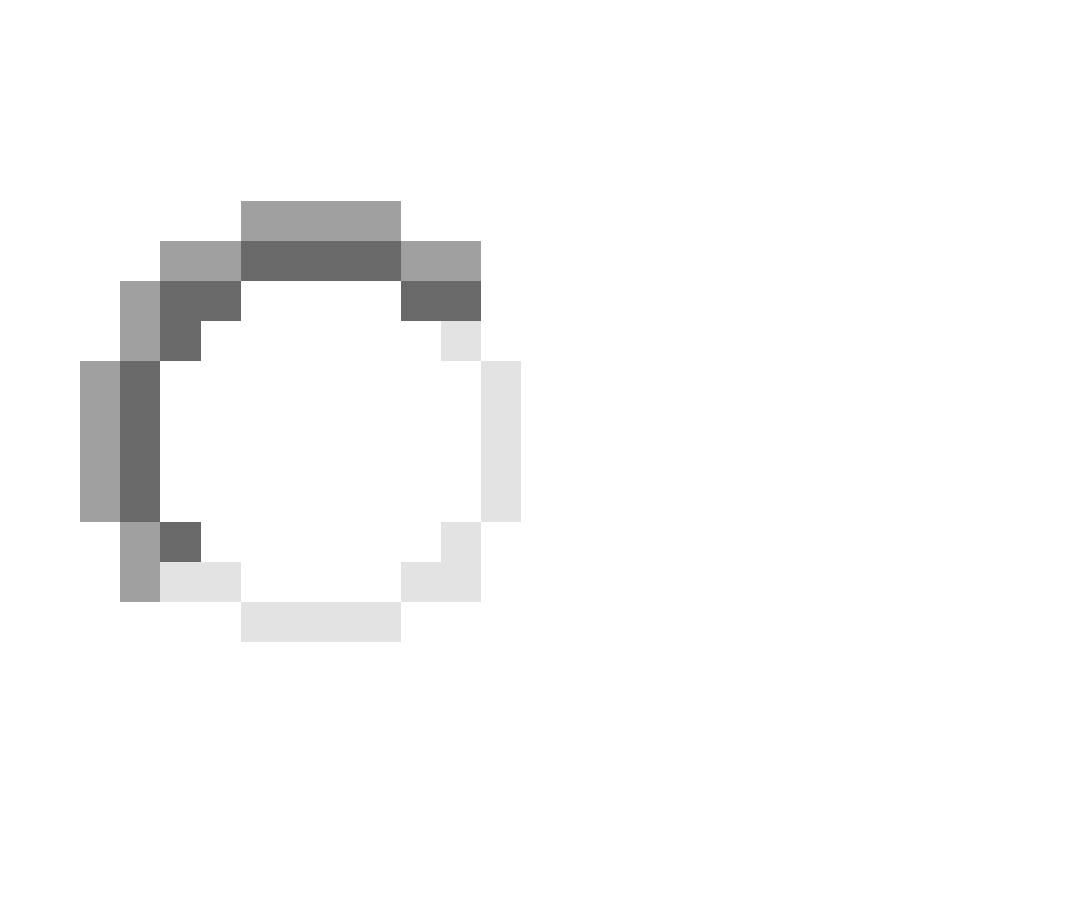 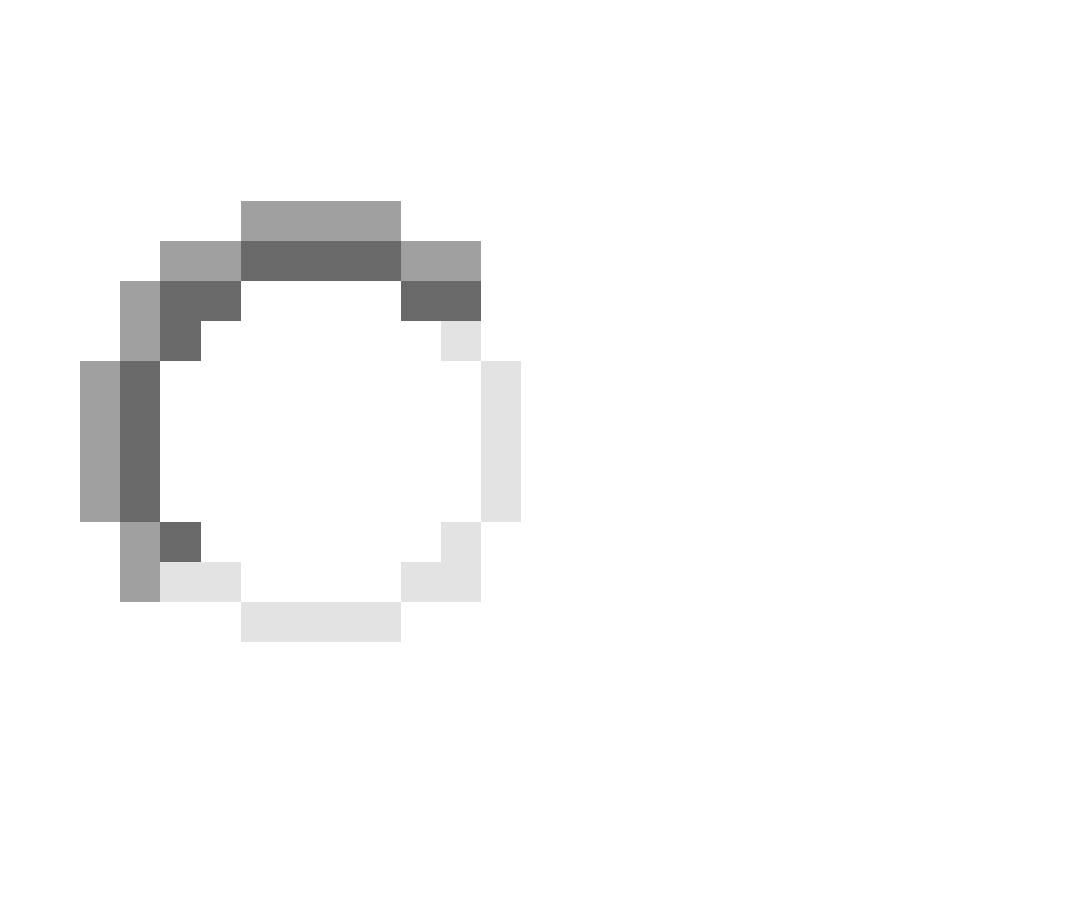 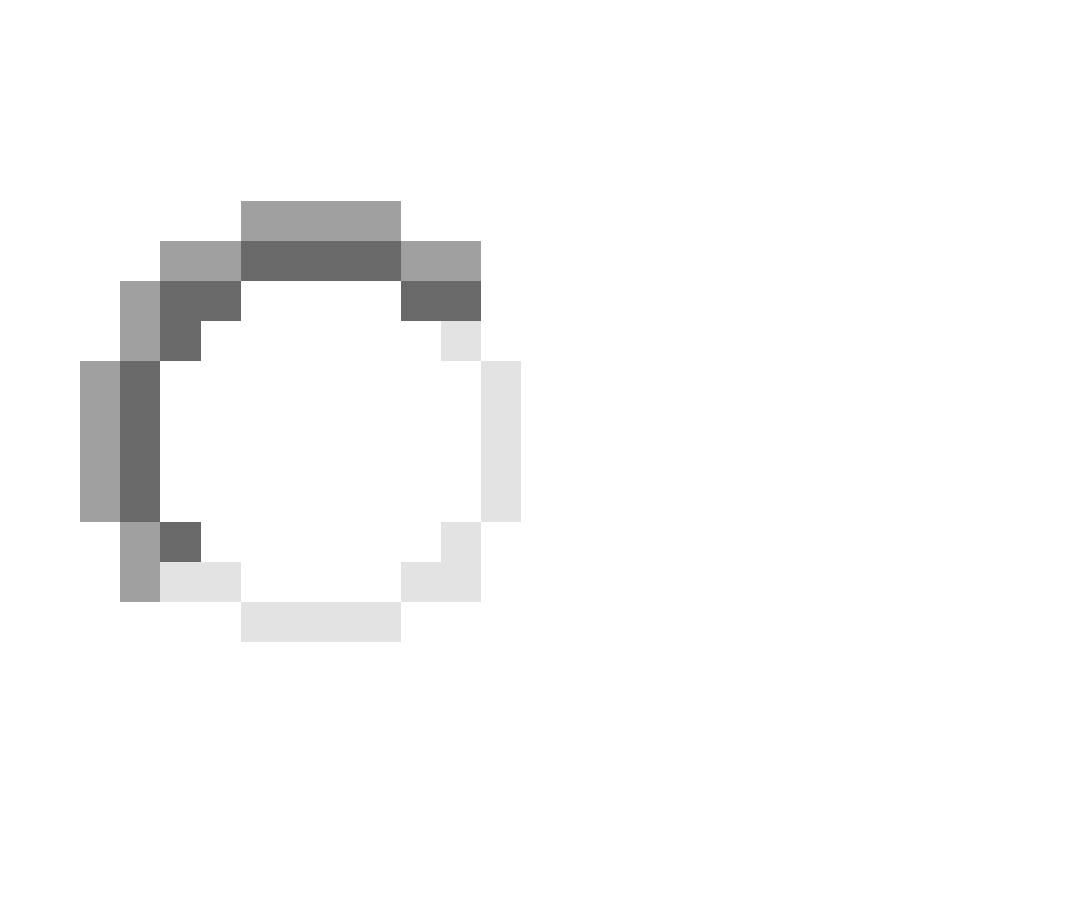 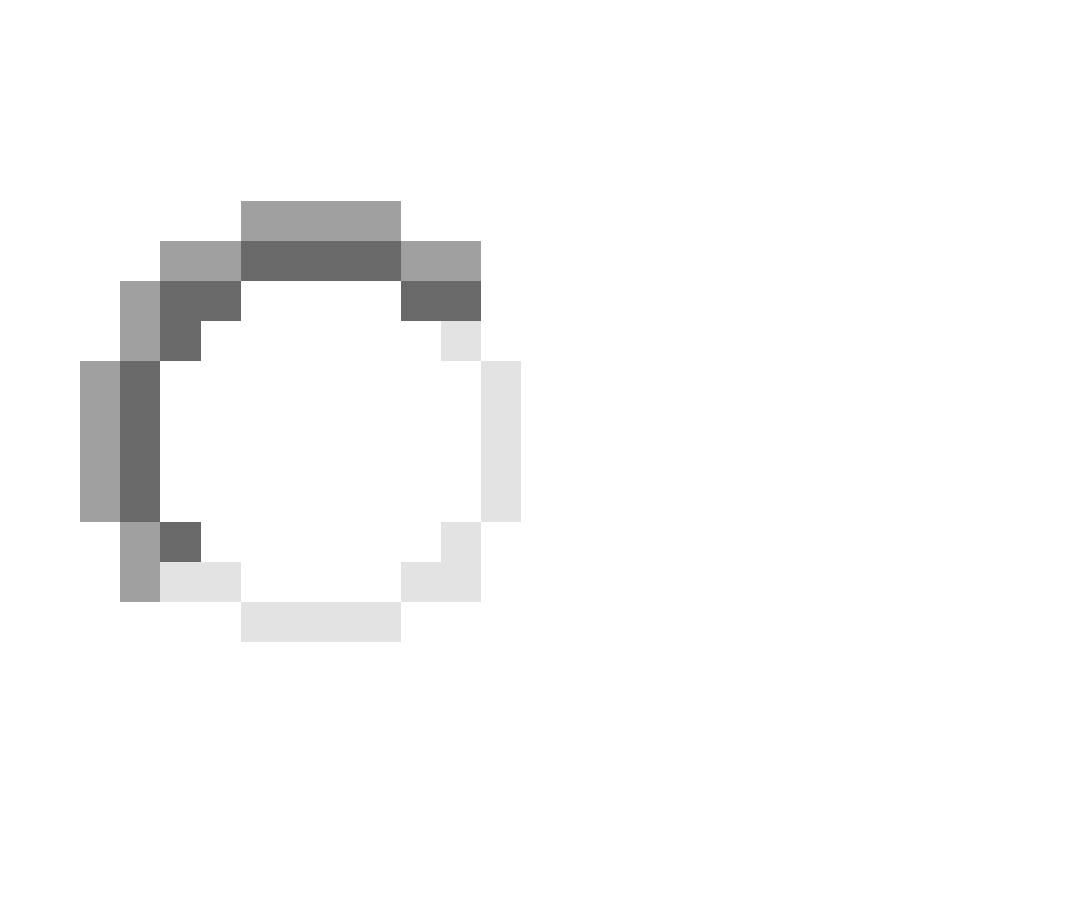 Conocimiento y aplicación de los diversos marcos legislativos que posibilitan, orientan y legitiman las acciones del Educador y la Educadora Social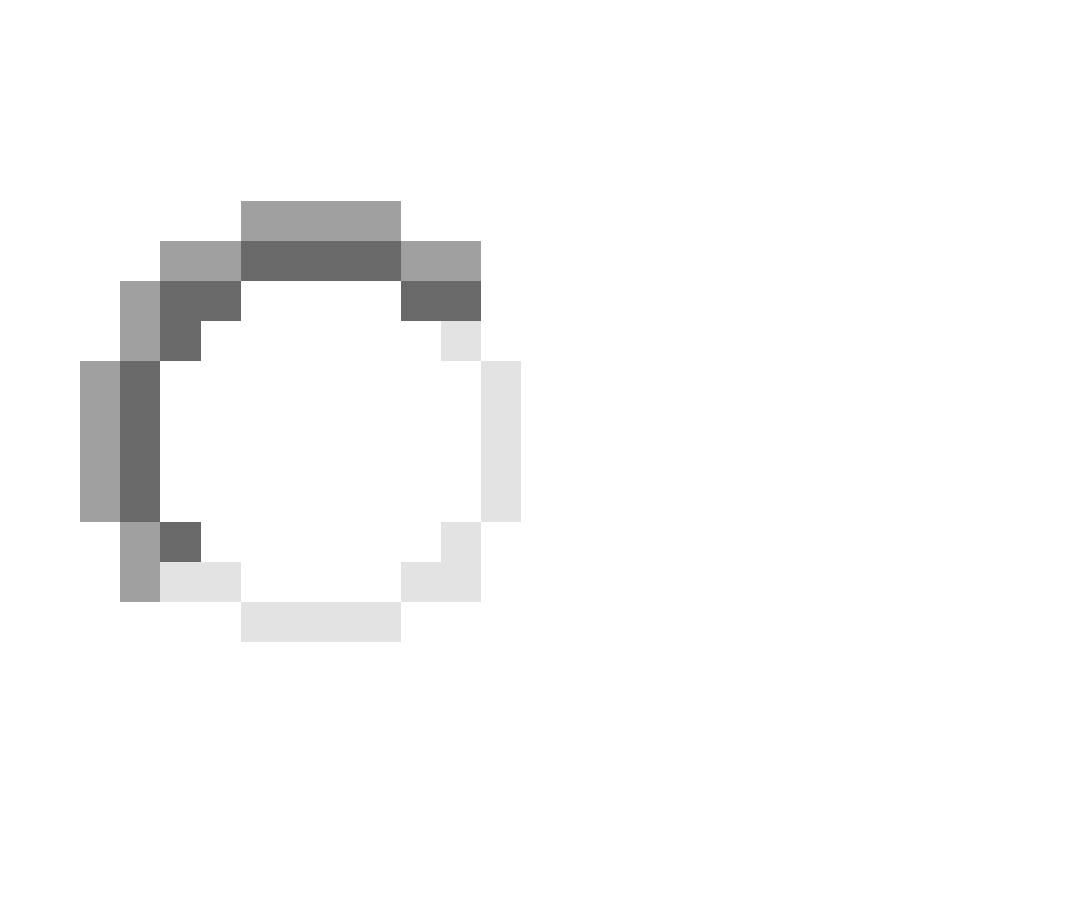 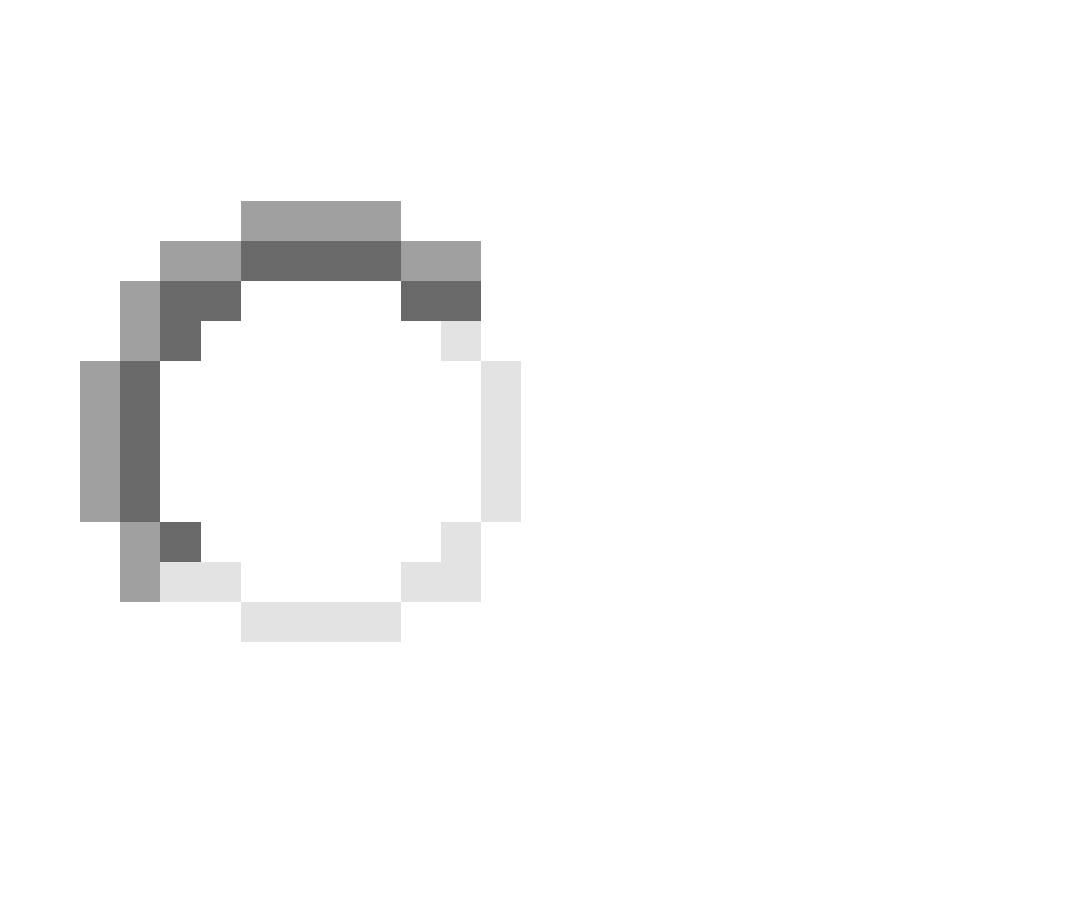 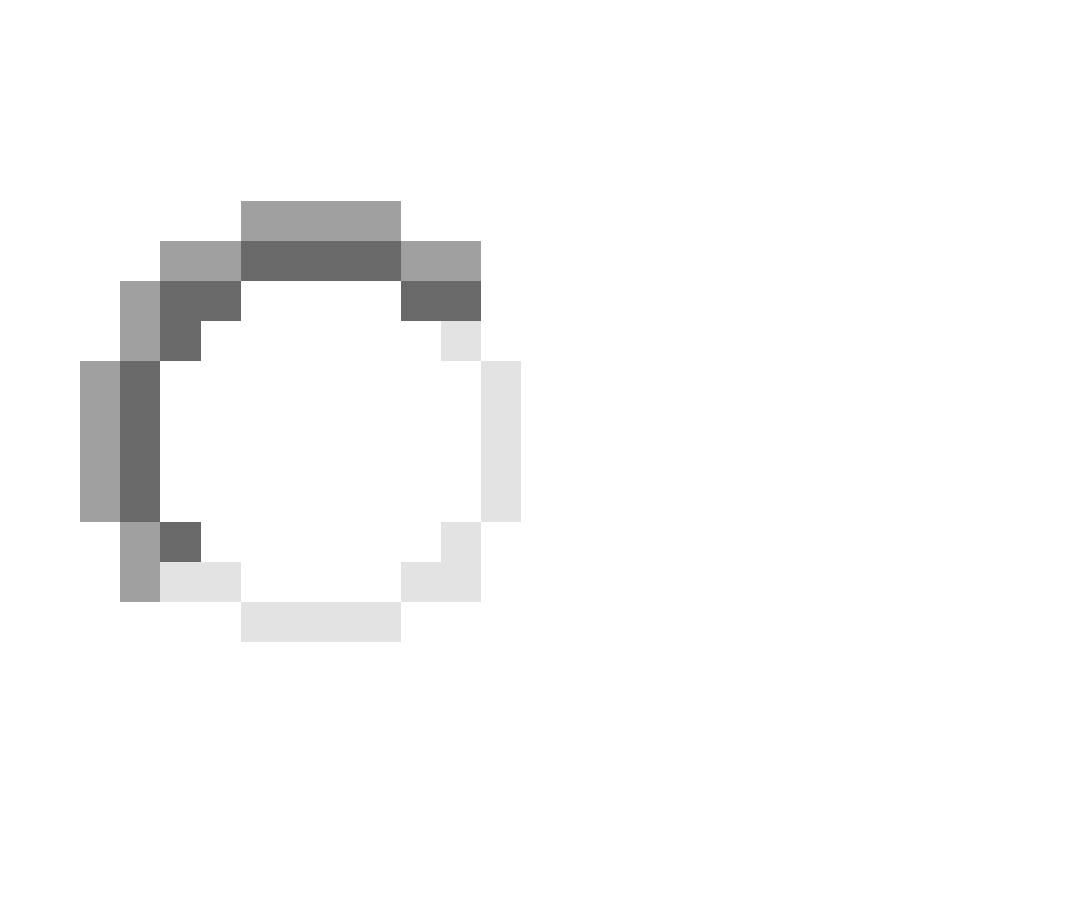 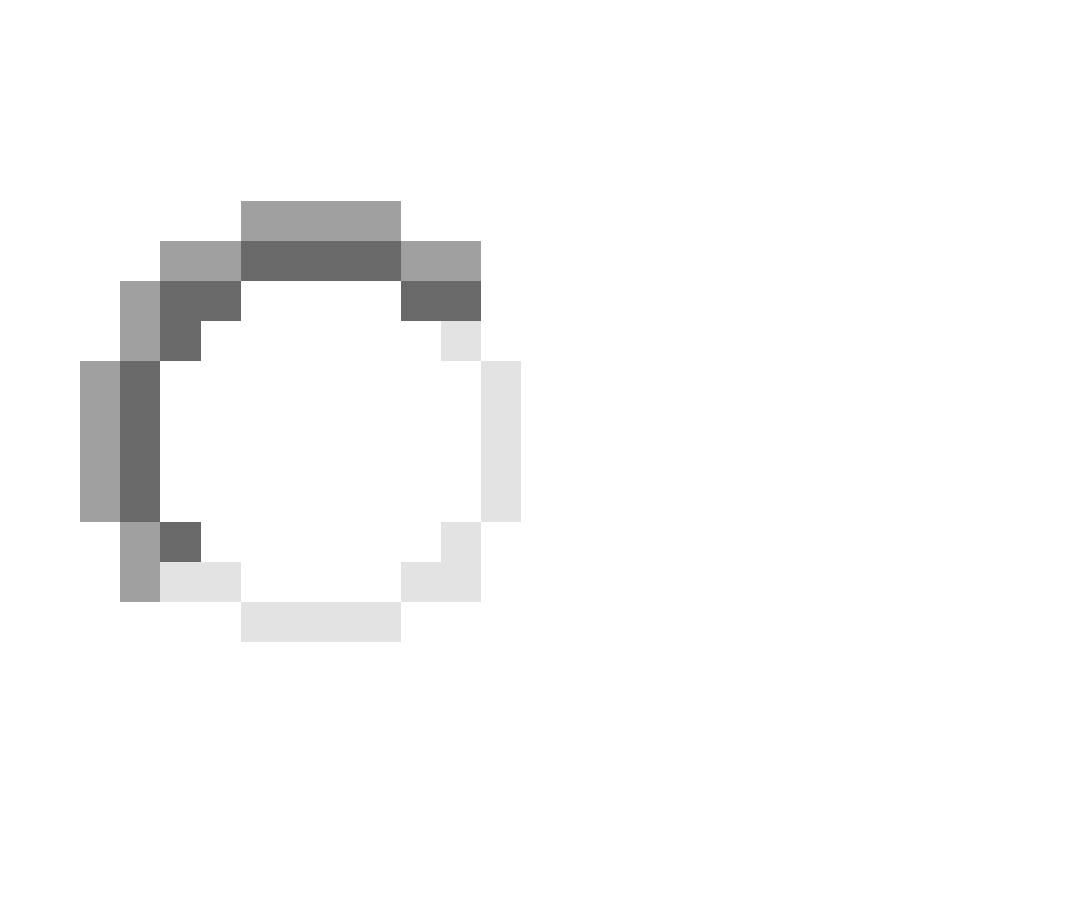 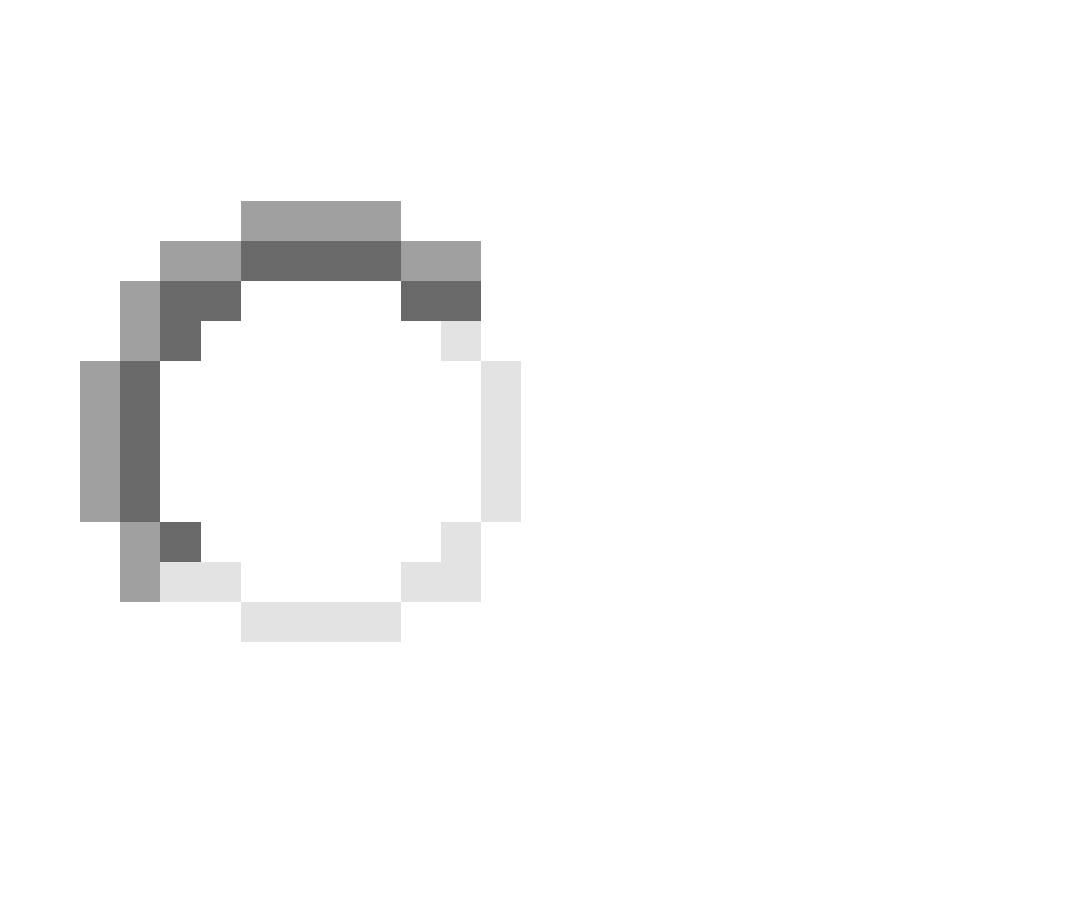 Capacidad de análisis y evaluación del medio social y educativo (análisis de la realidad)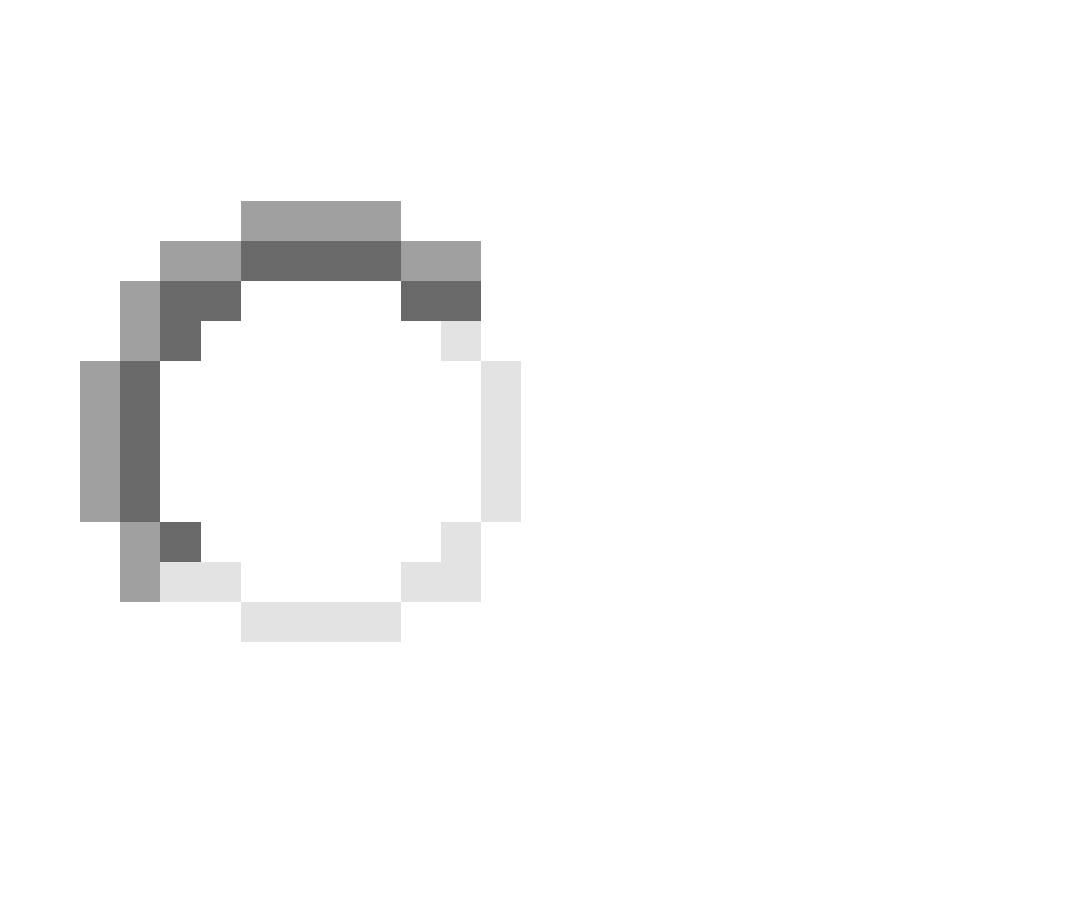 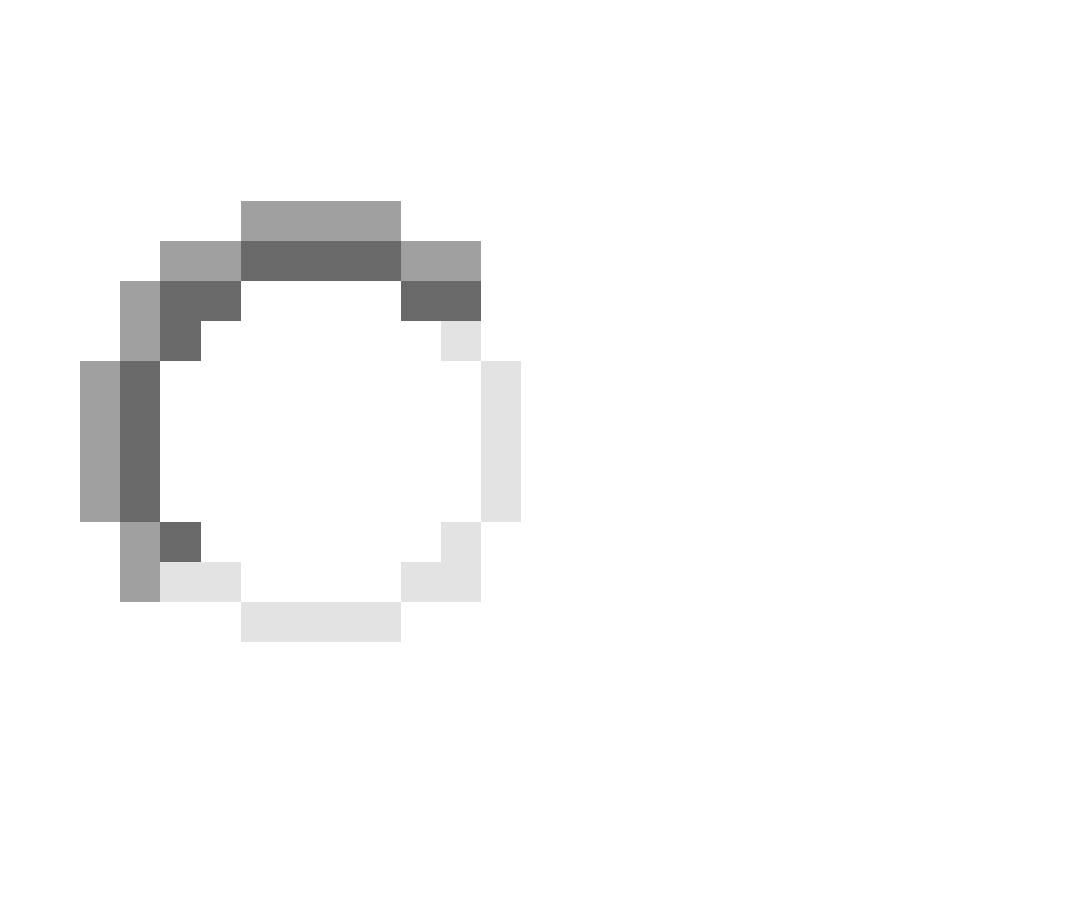 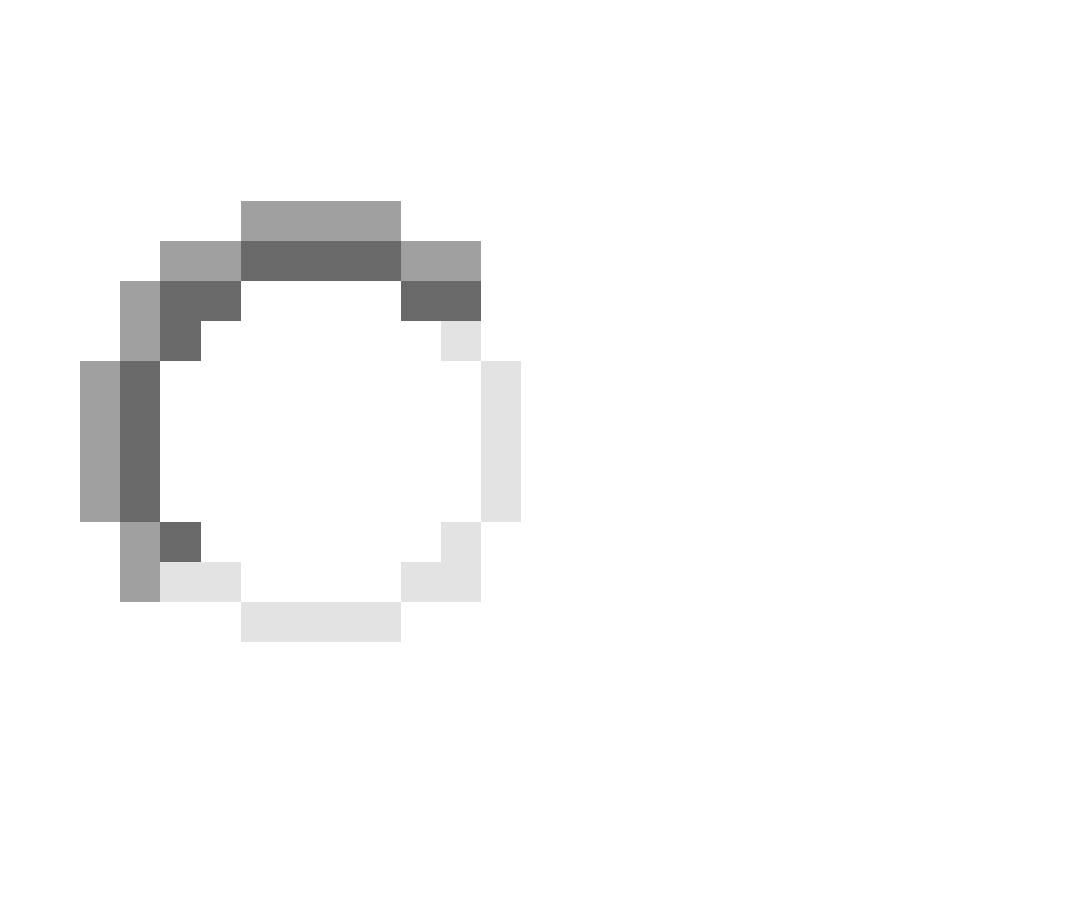 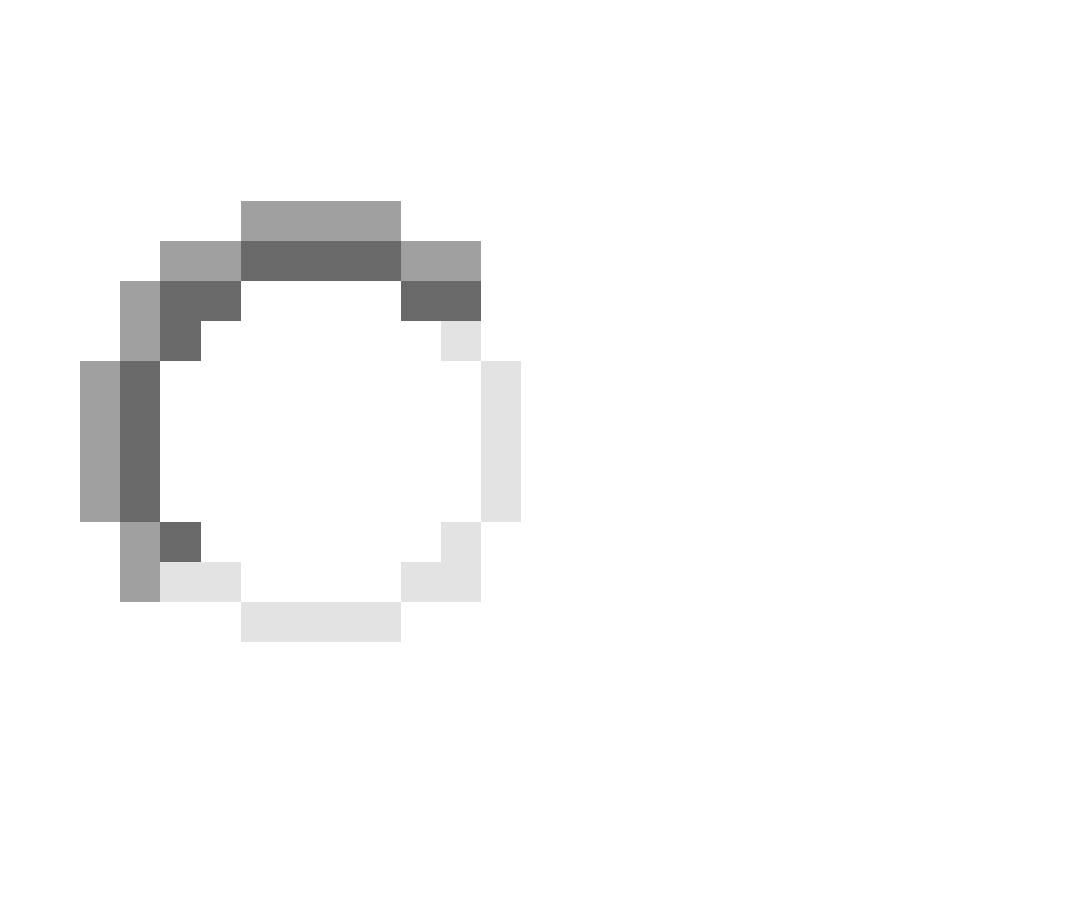 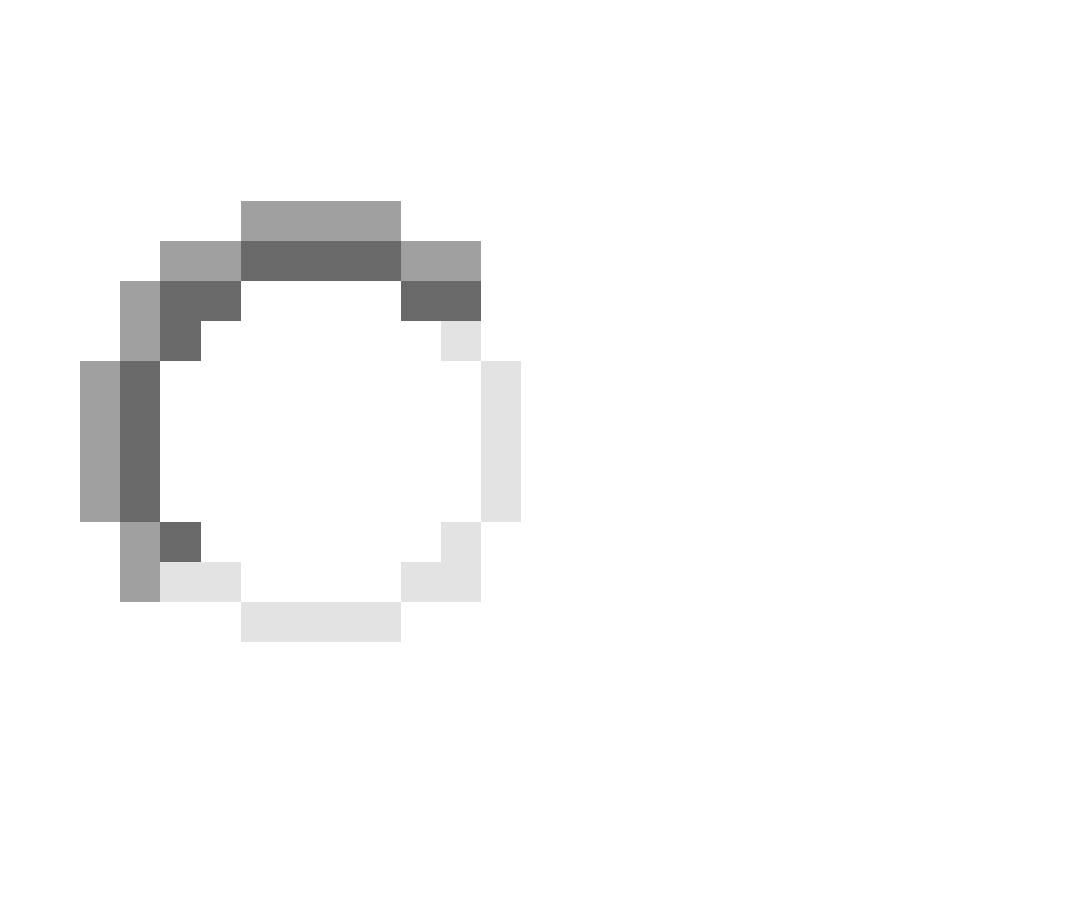 Conocimiento de las diferentes políticas sociales, educativas y culturales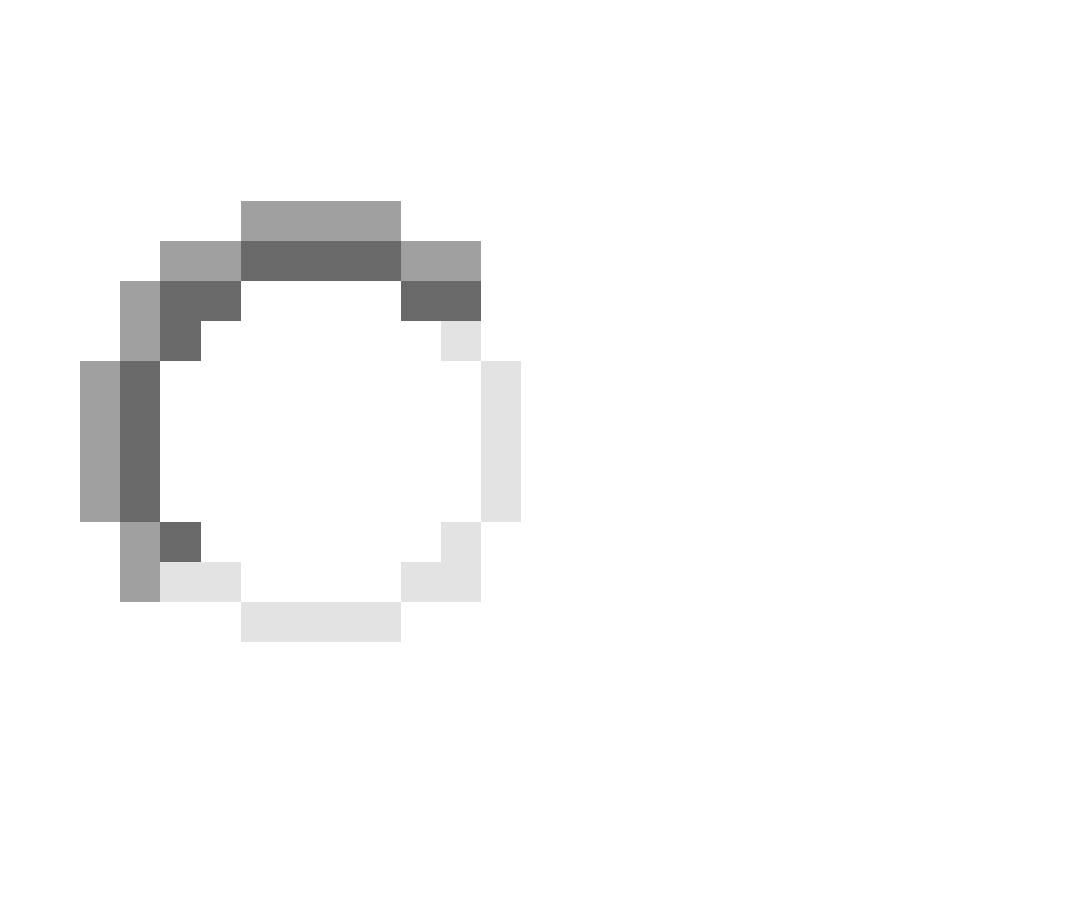 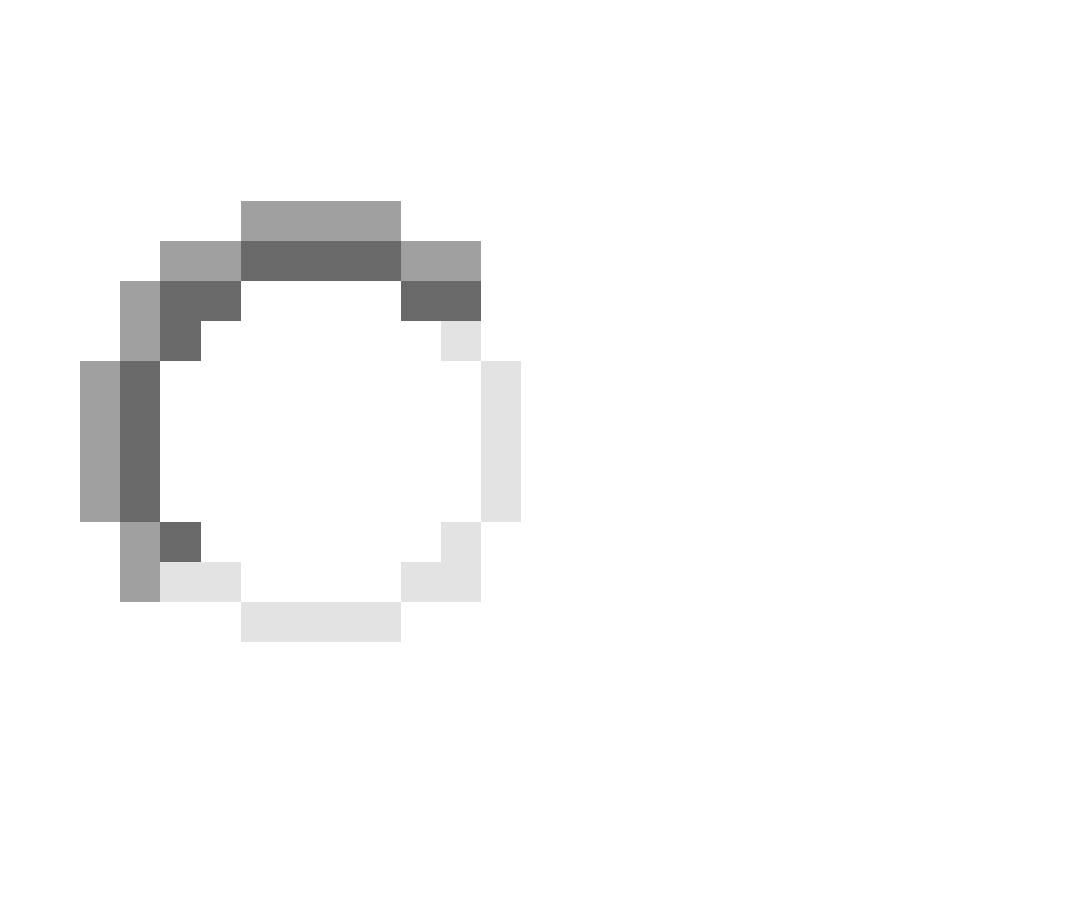 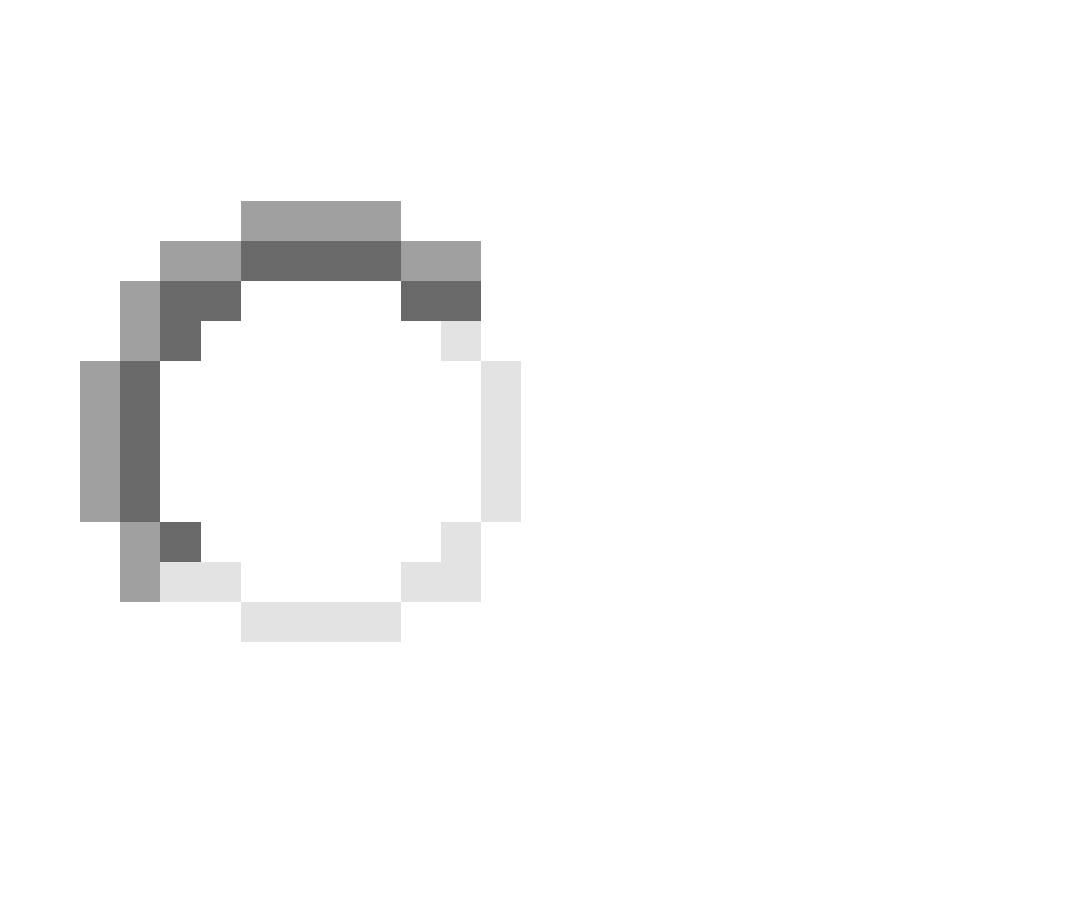 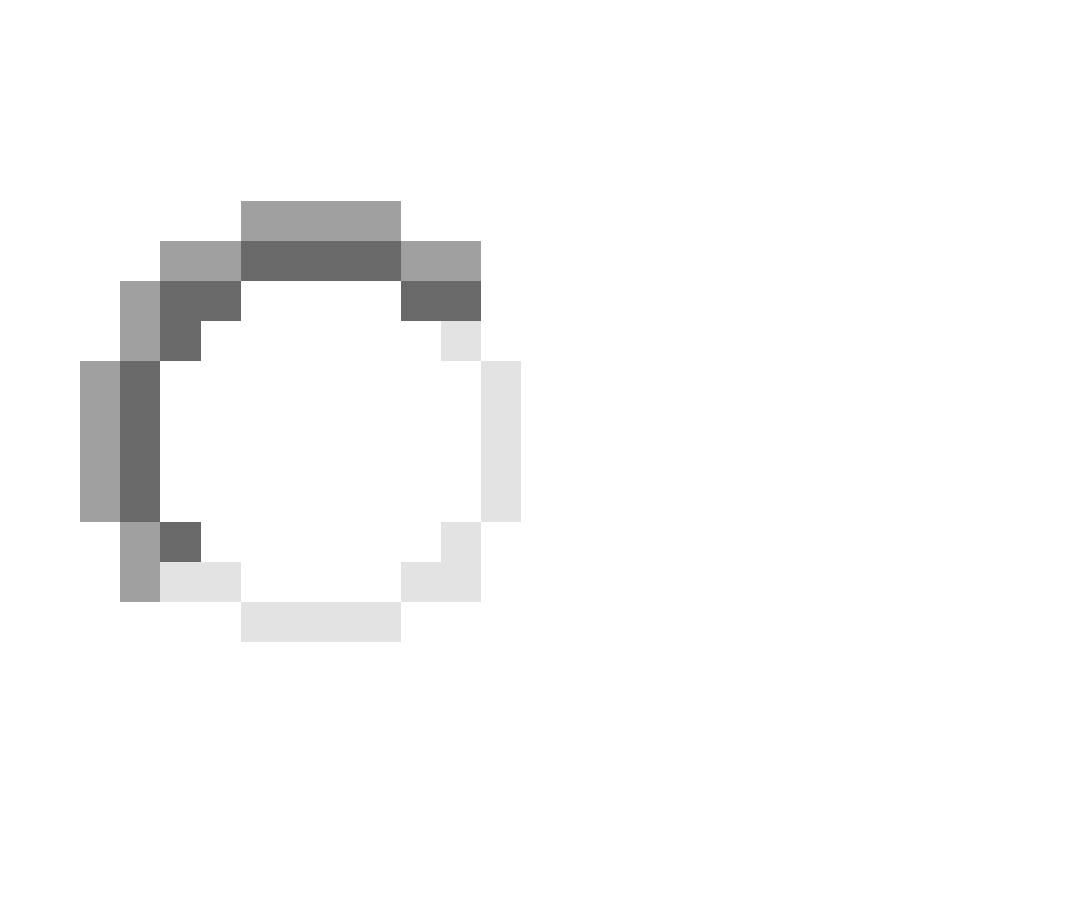 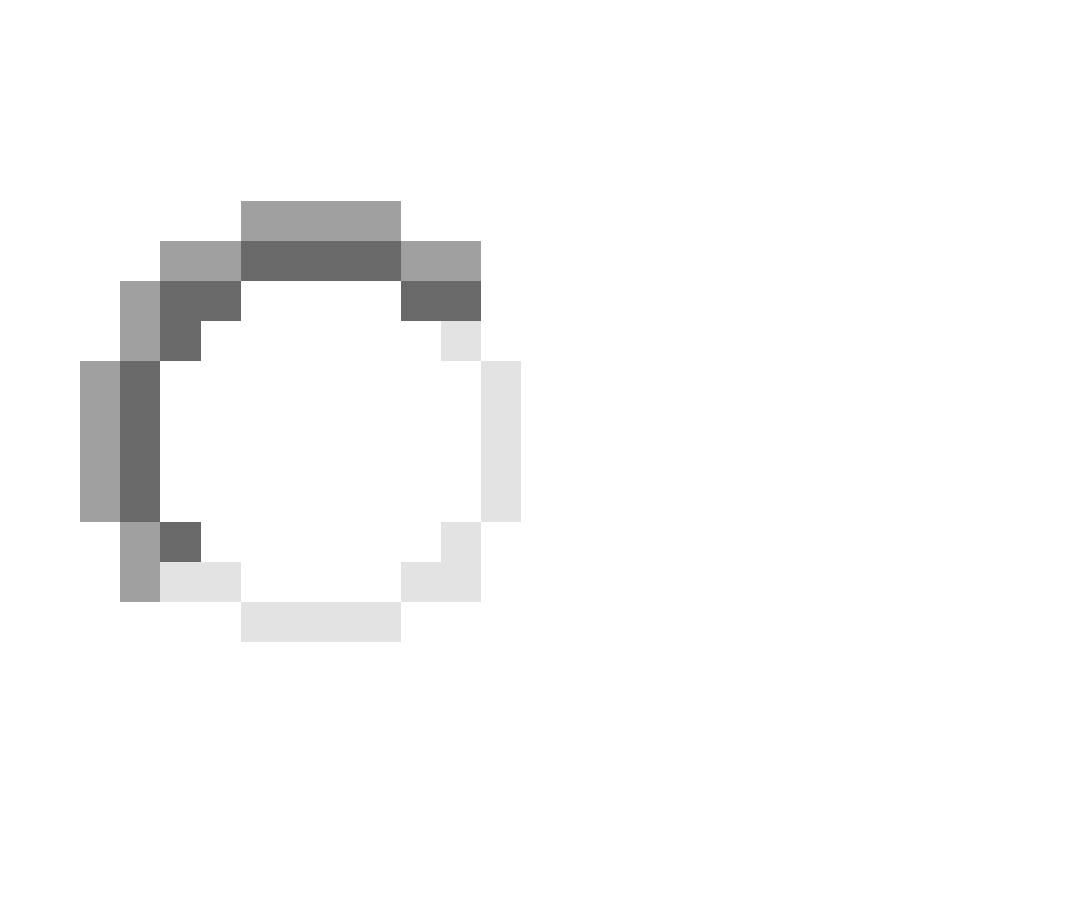 12345Capacidad para formalizar los documentos básicos que regulan la acción socioeducativa: proyecto de centro, reglamento de régimen interno, plan de trabajo, proyecto educativo individualizado y otros informes socioeducativos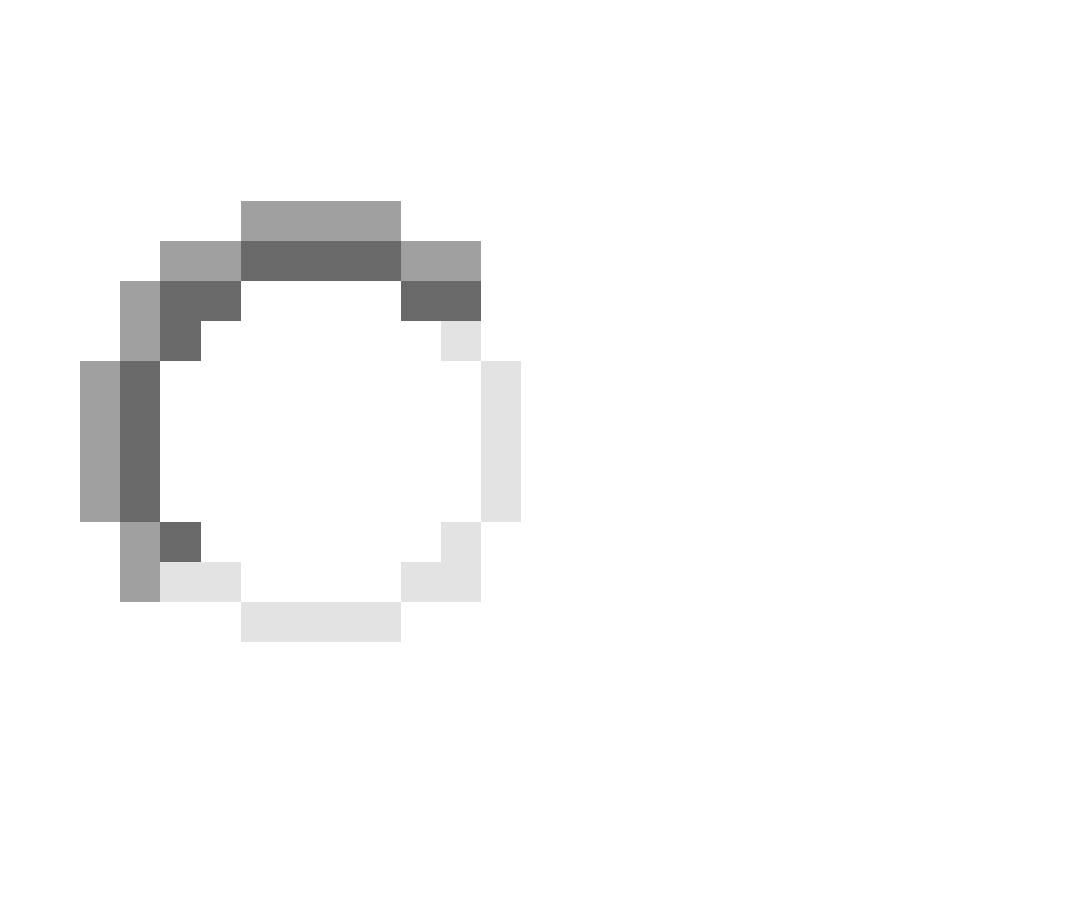 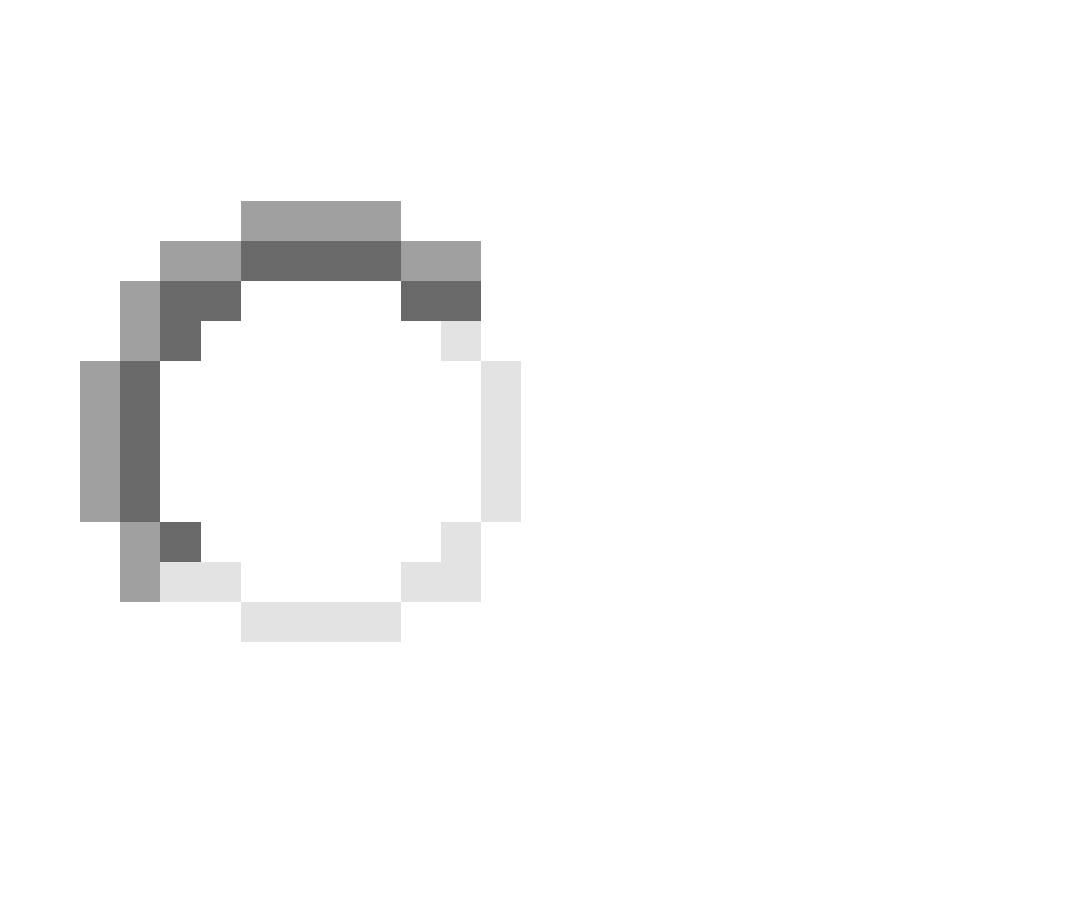 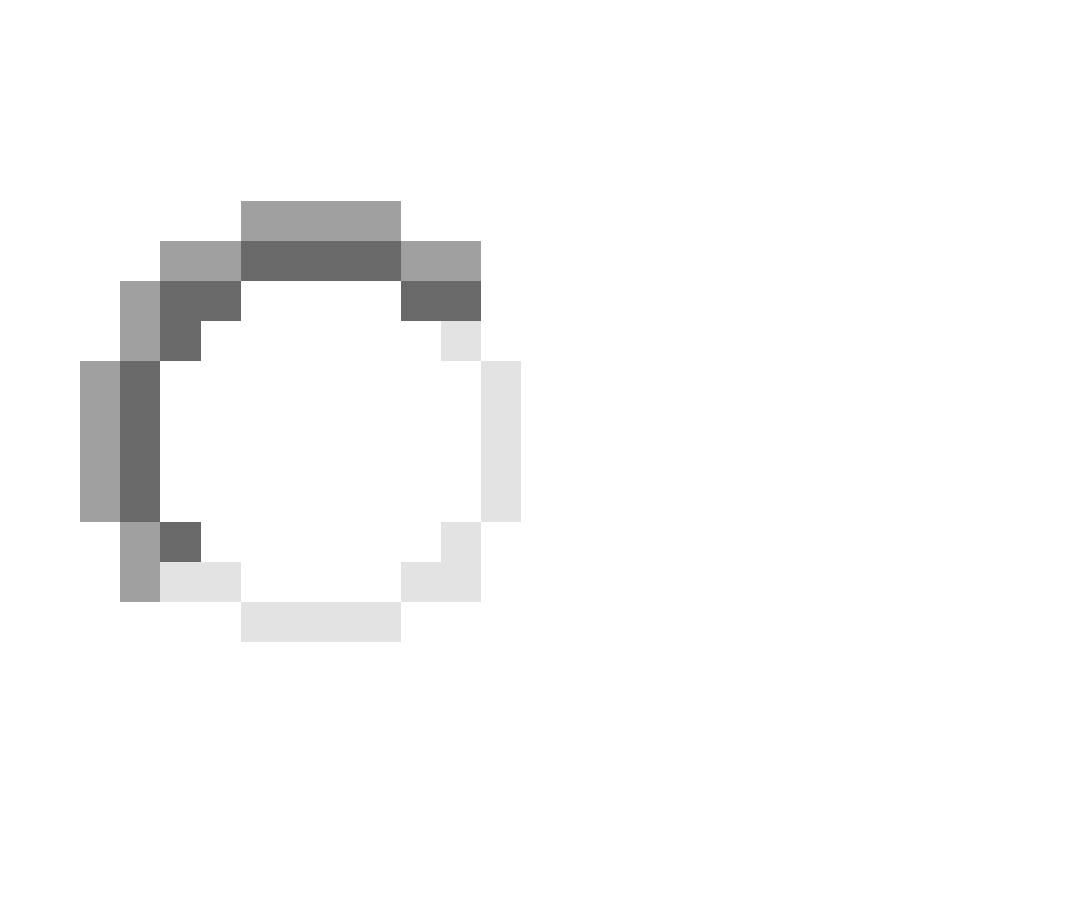 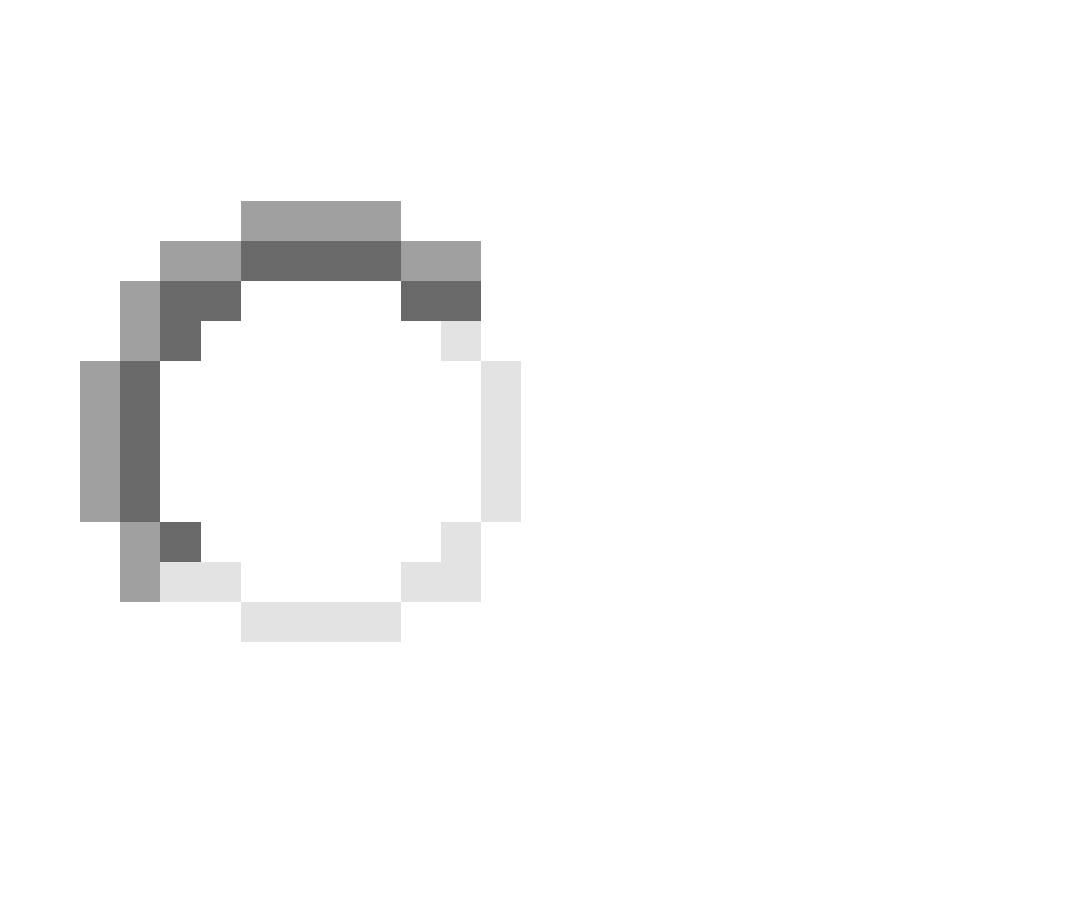 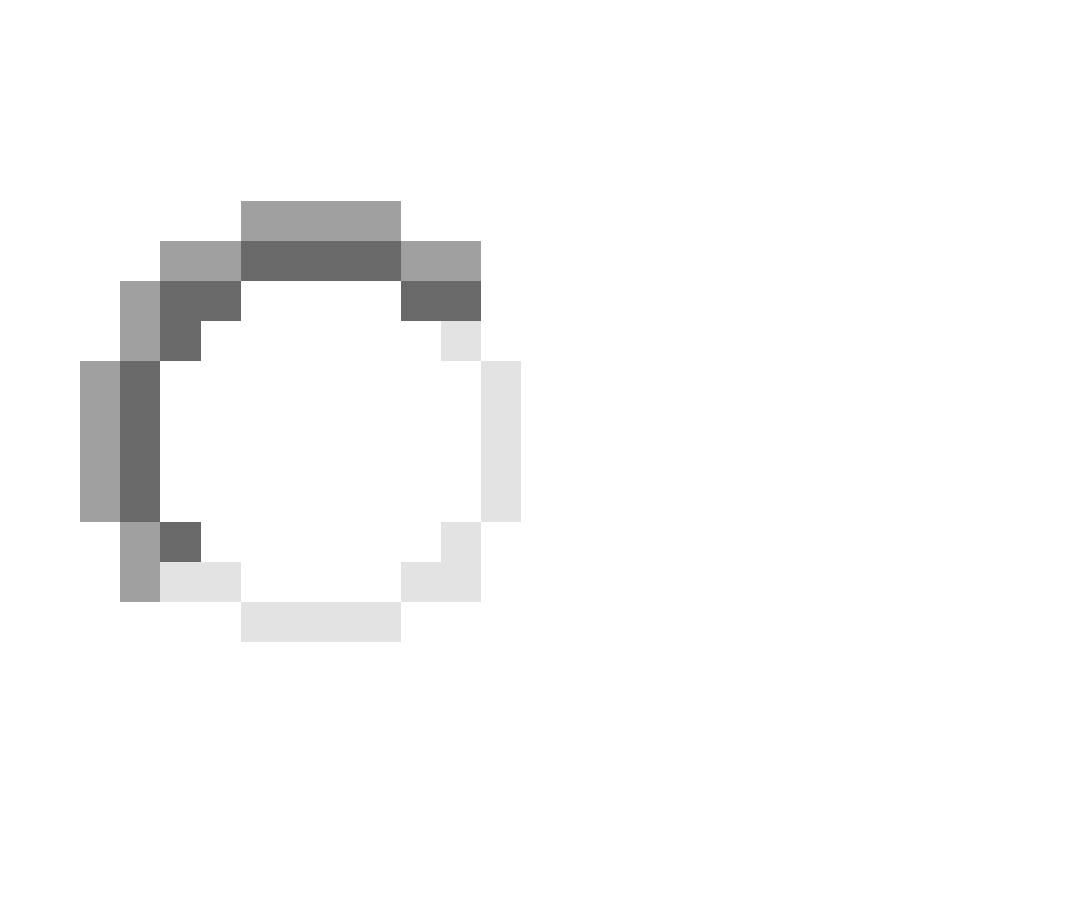 Dominio de técnicas de planificación, programación y diseño de programas y/o proyectos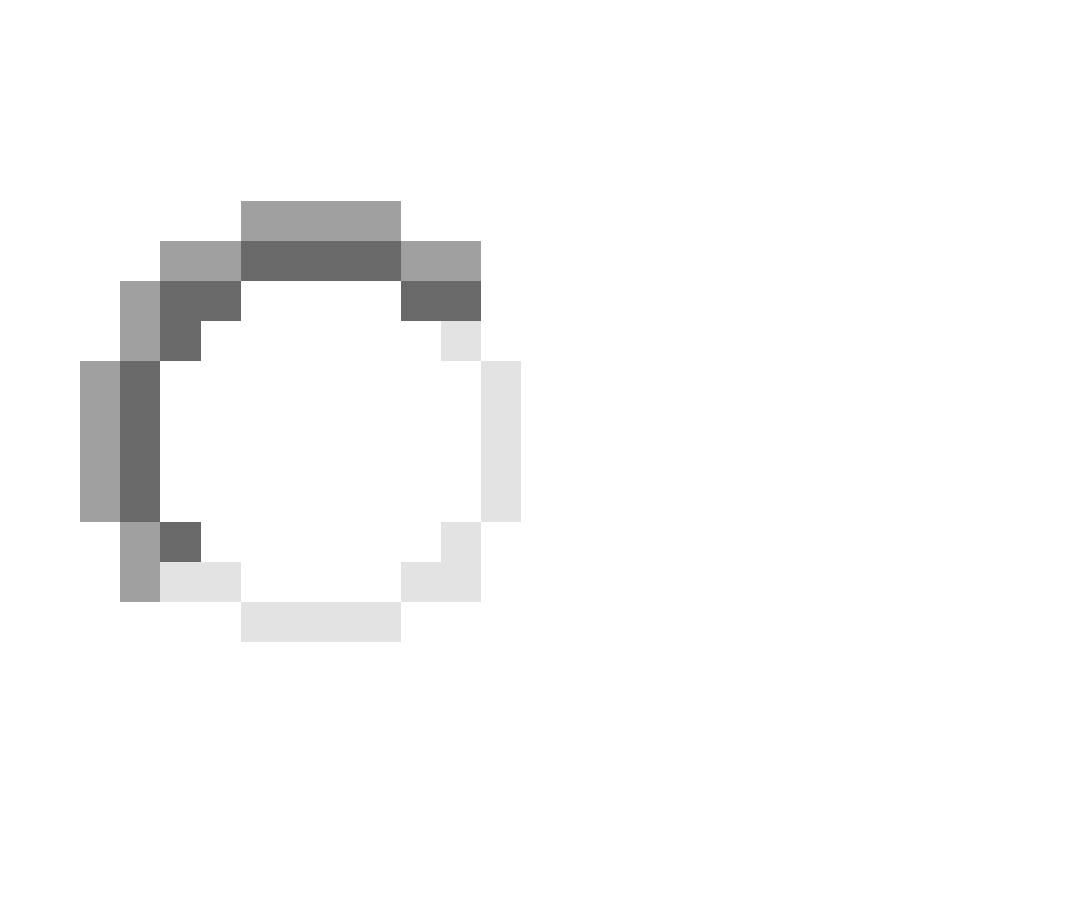 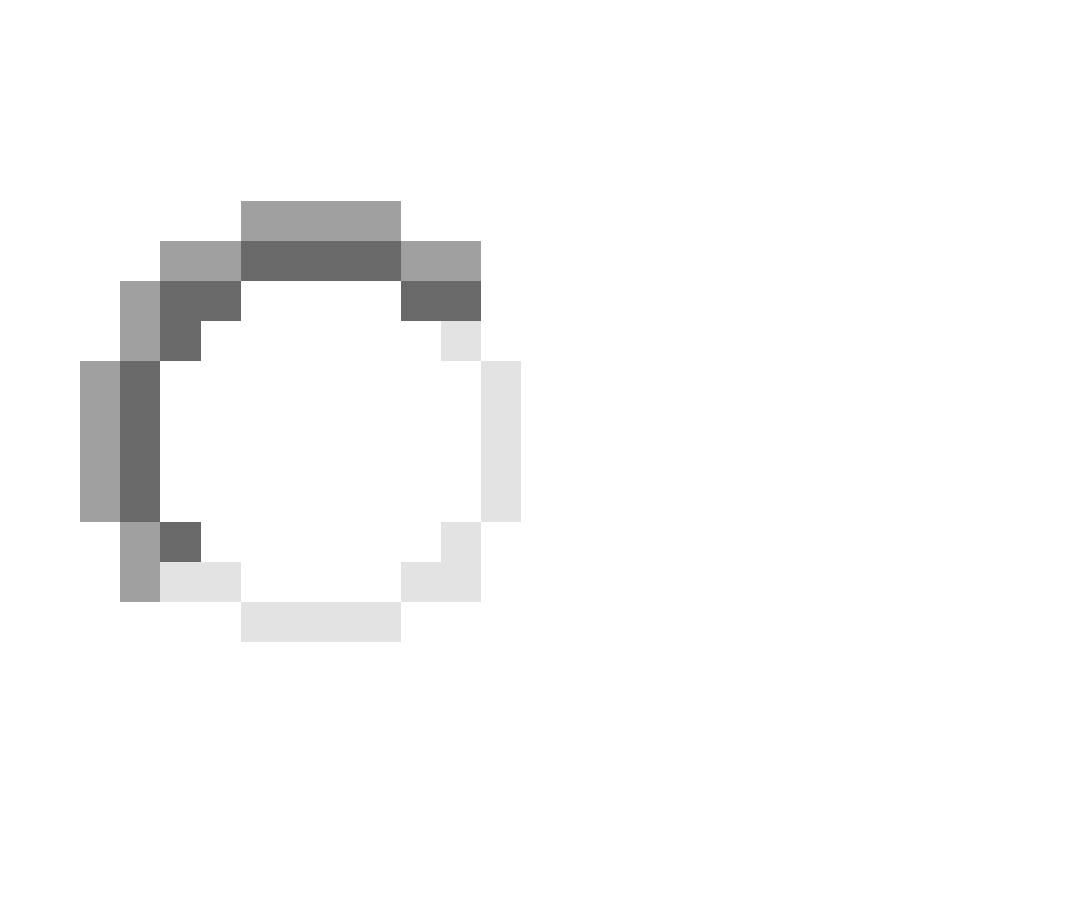 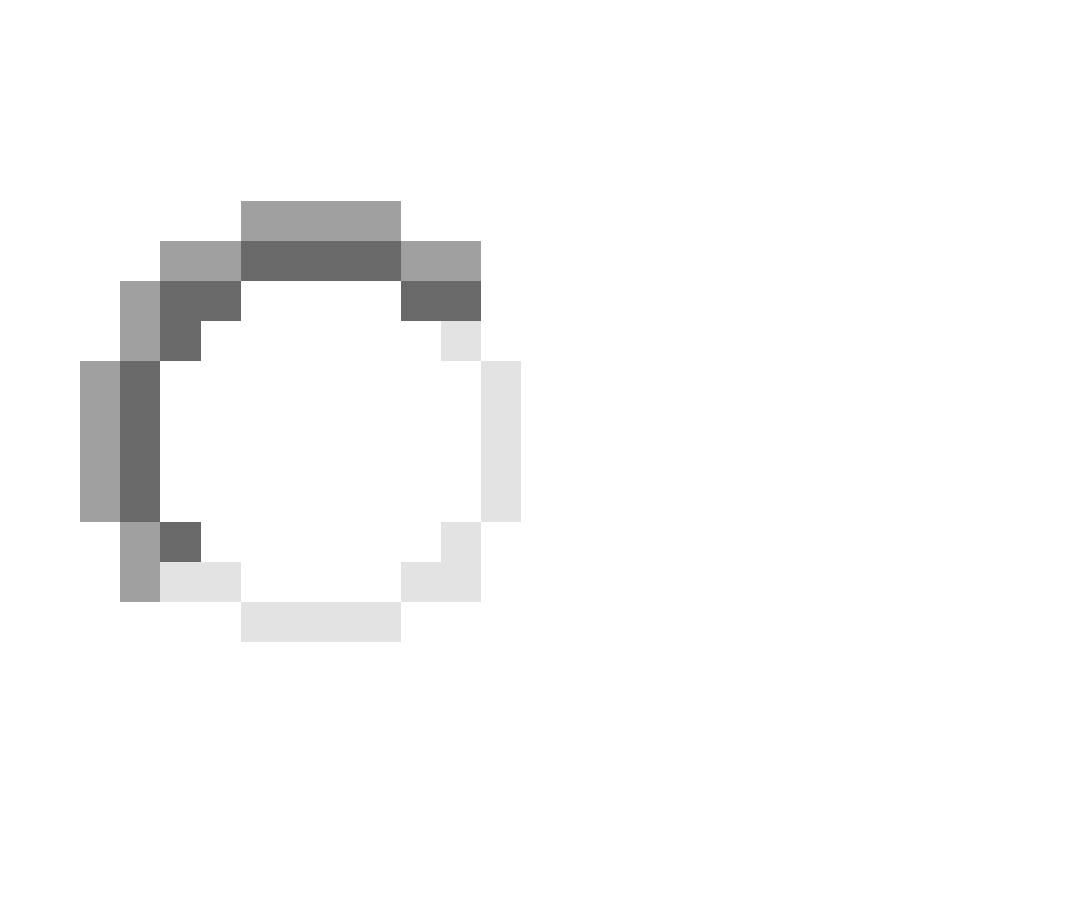 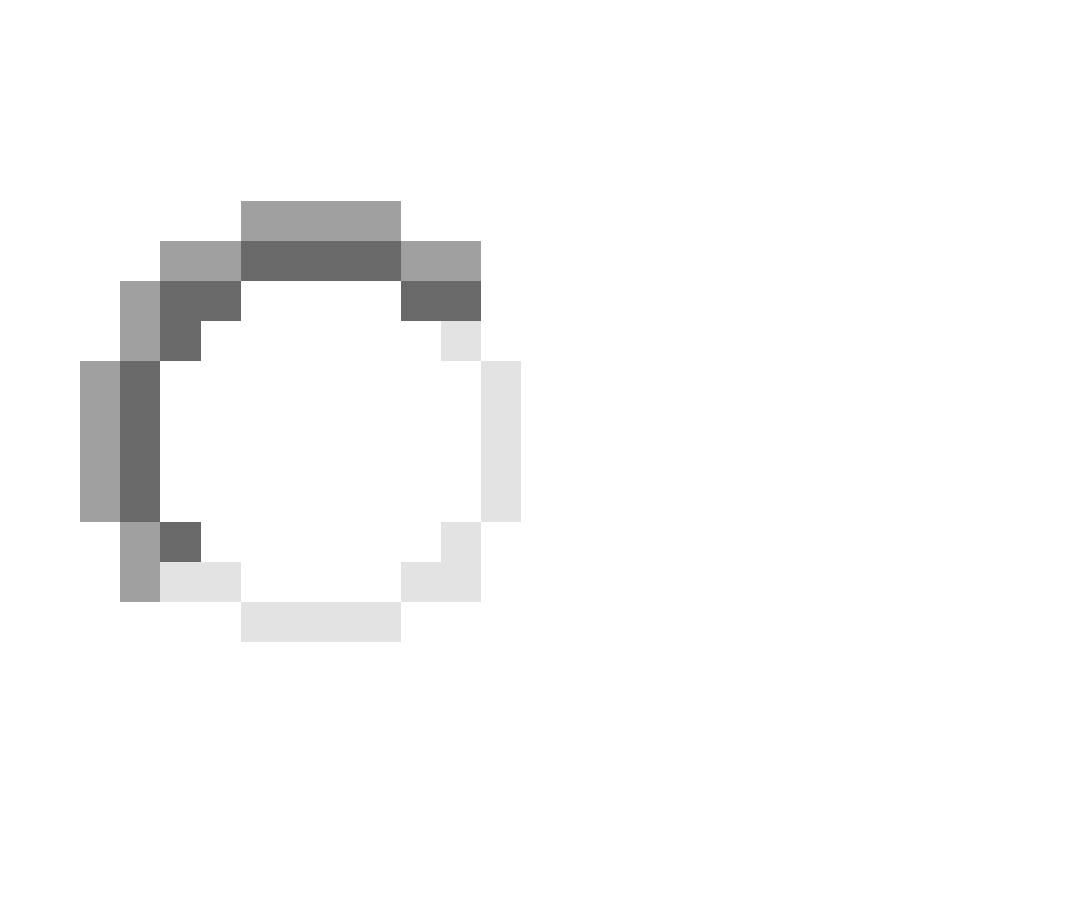 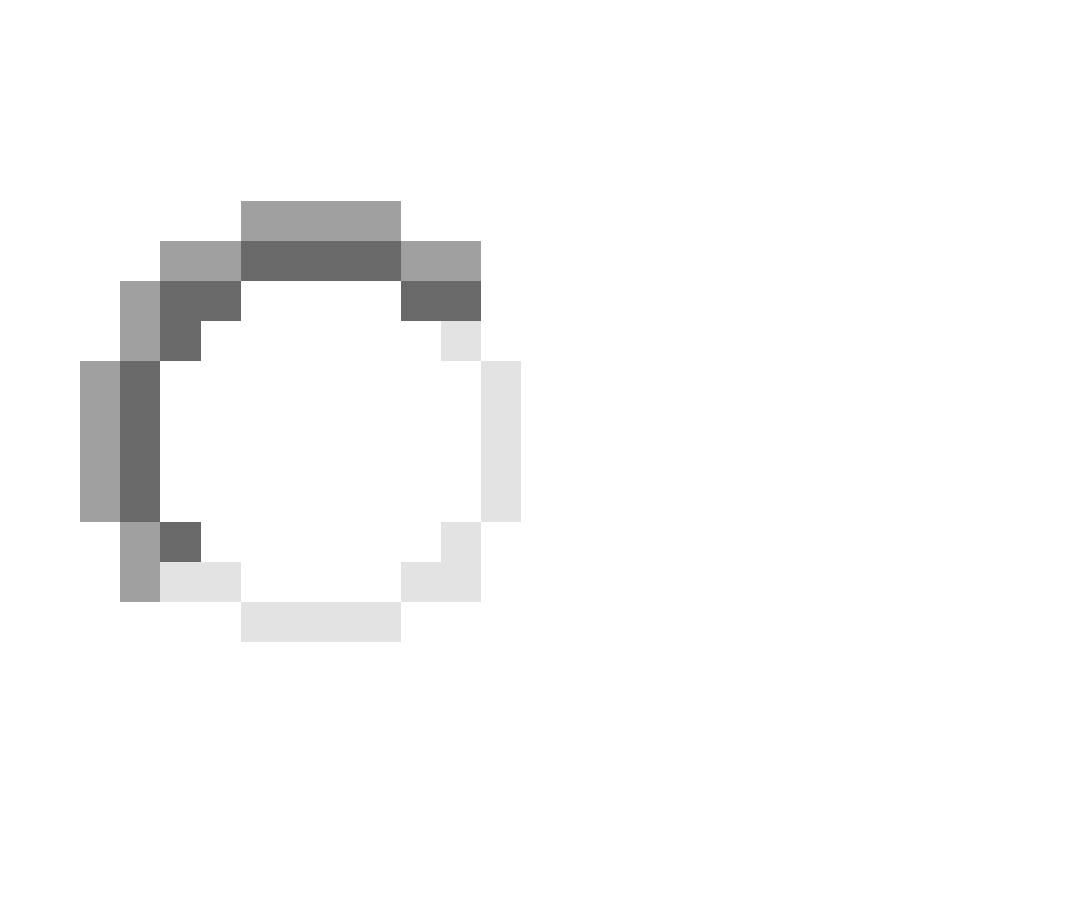 Capacidad de poner en marcha planes, programas, proyectos educativos y acciones docentes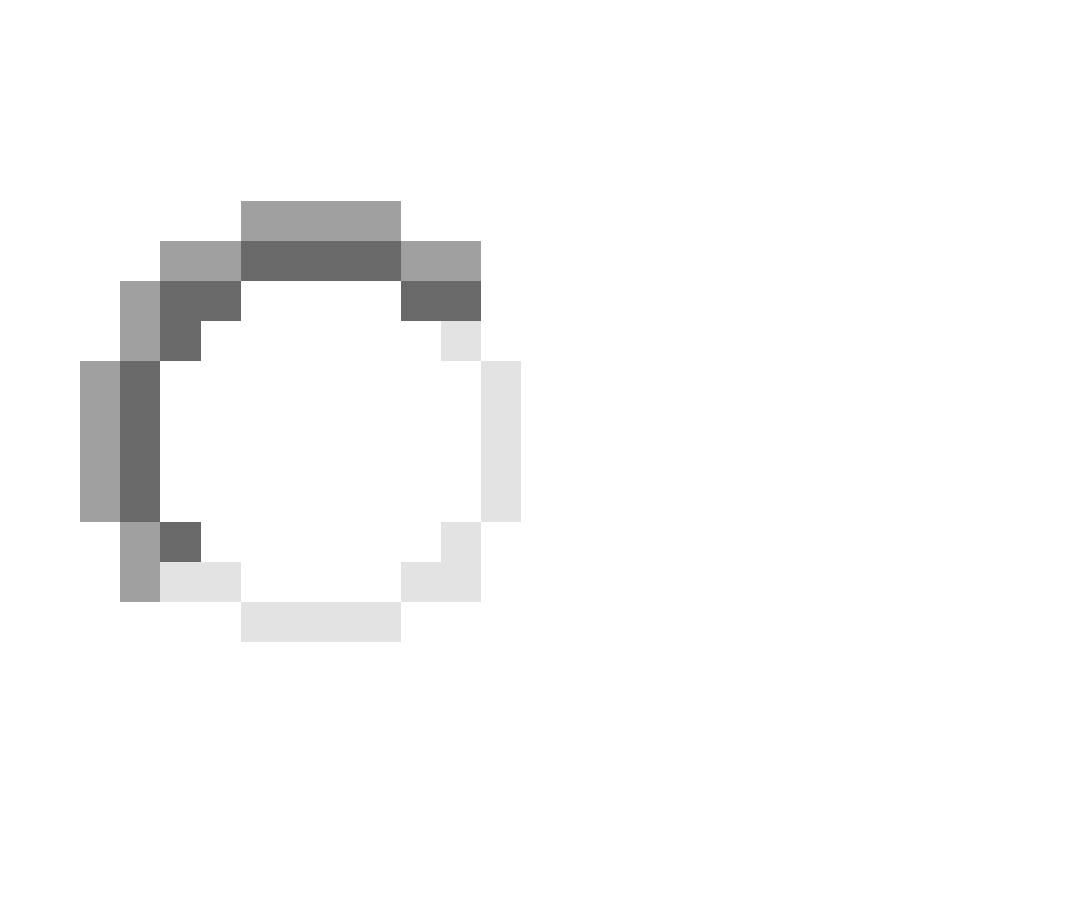 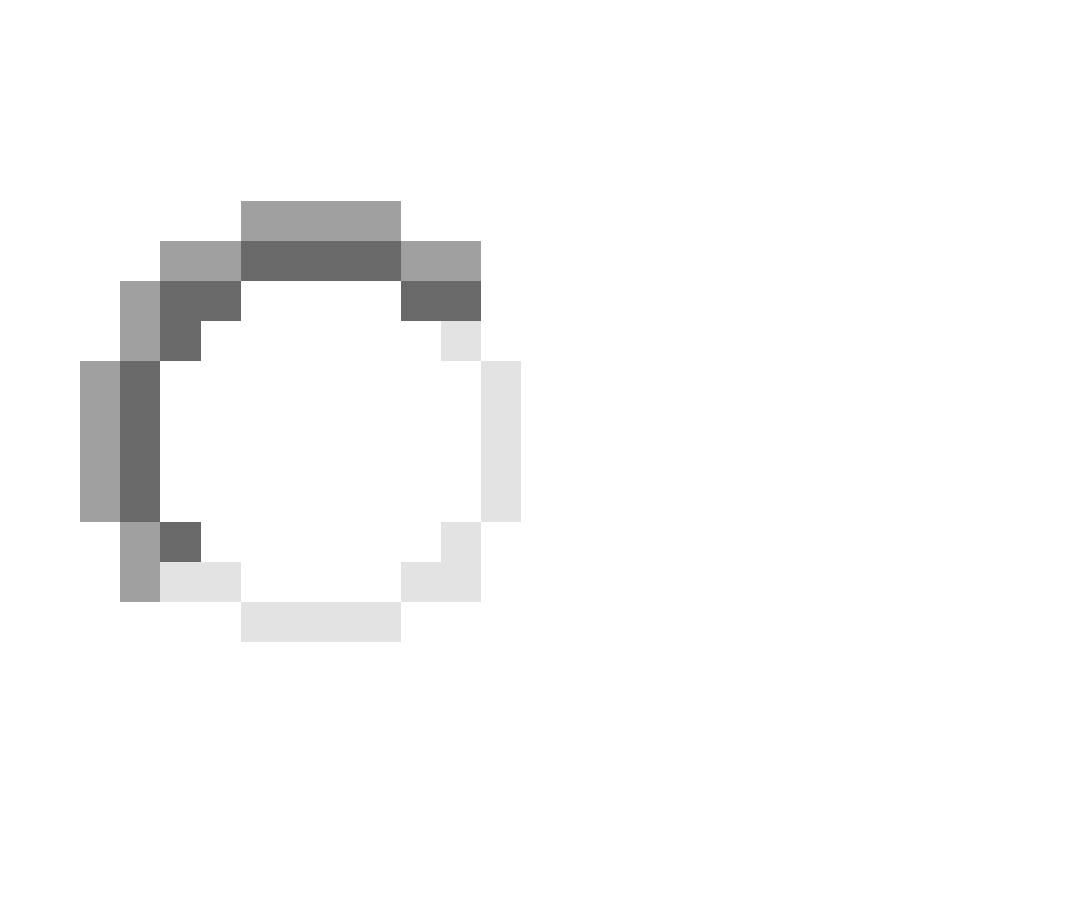 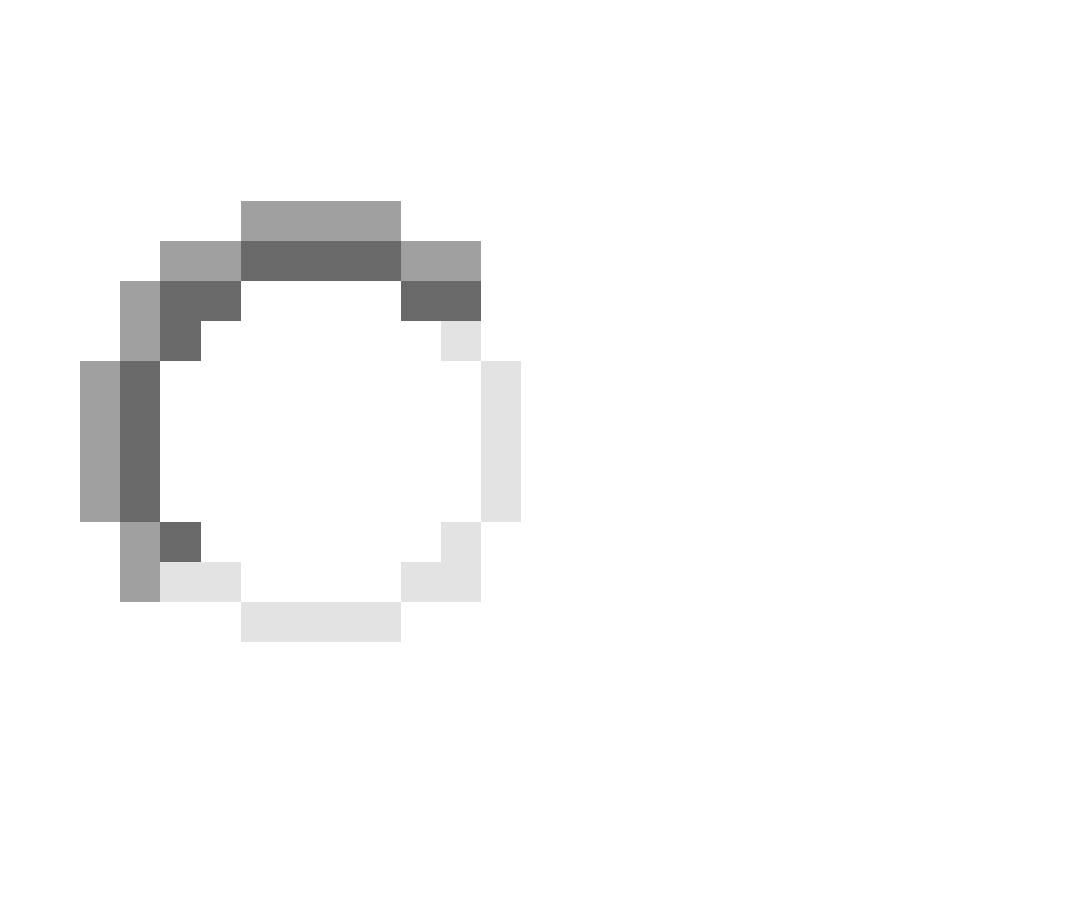 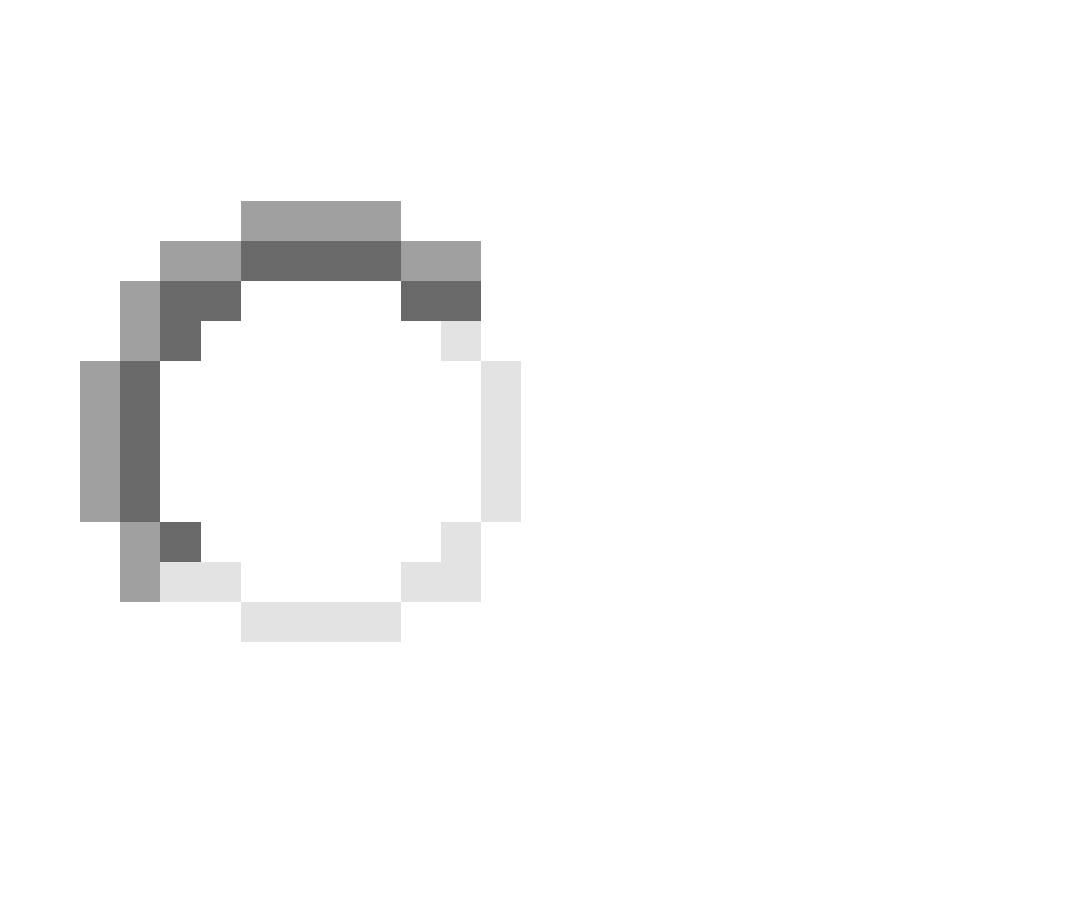 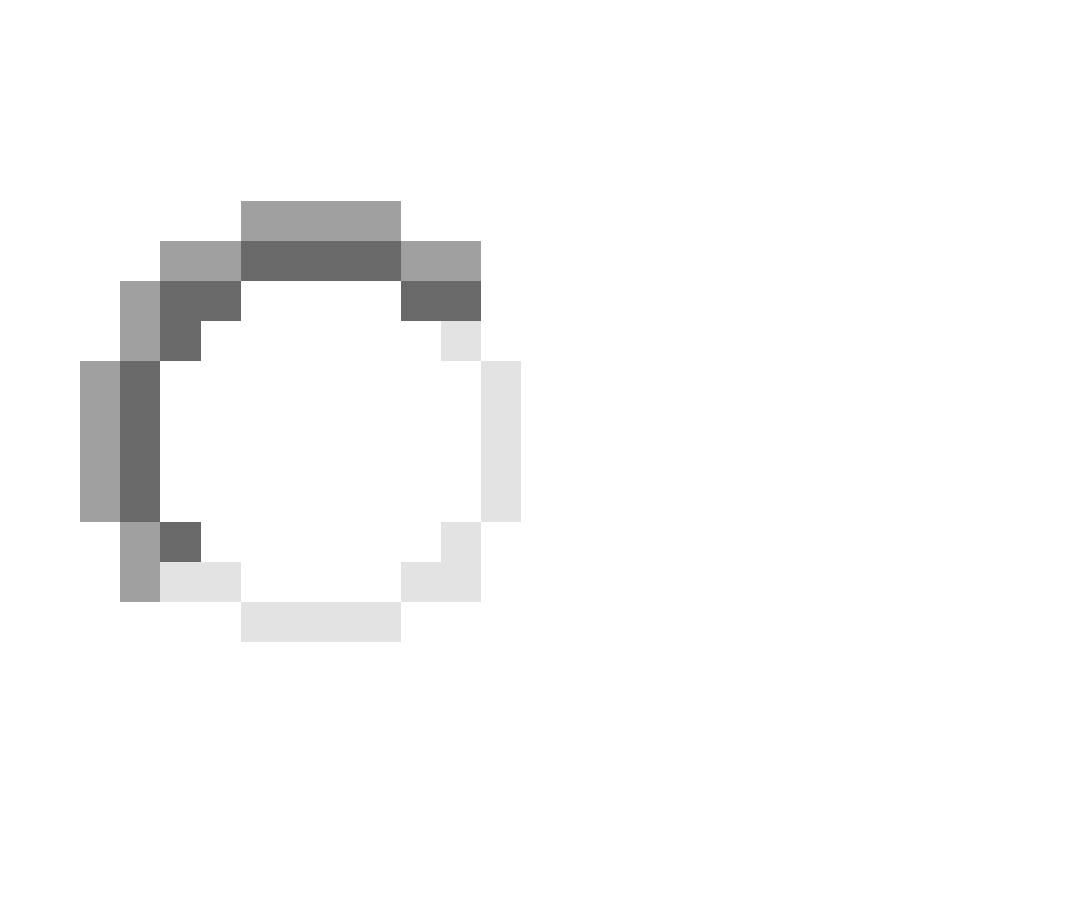 Conocimiento de las diversas técnicas métodos de evaluación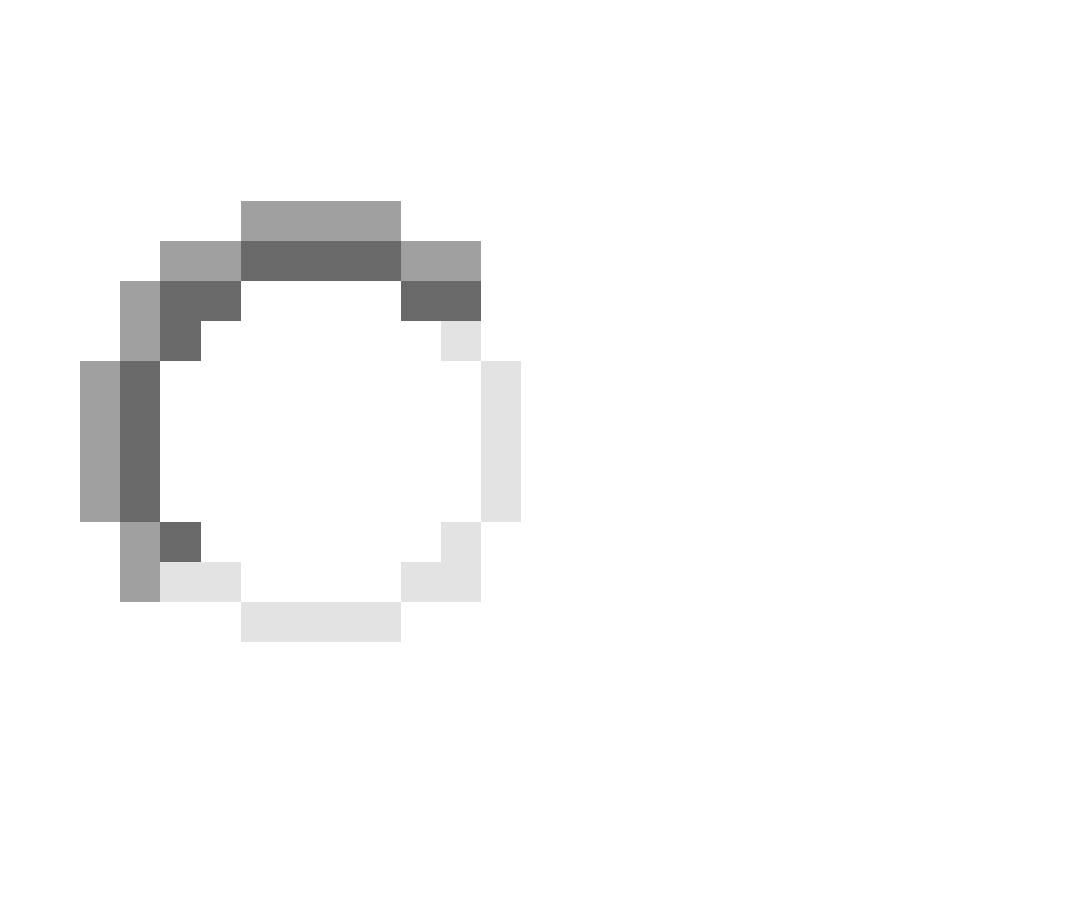 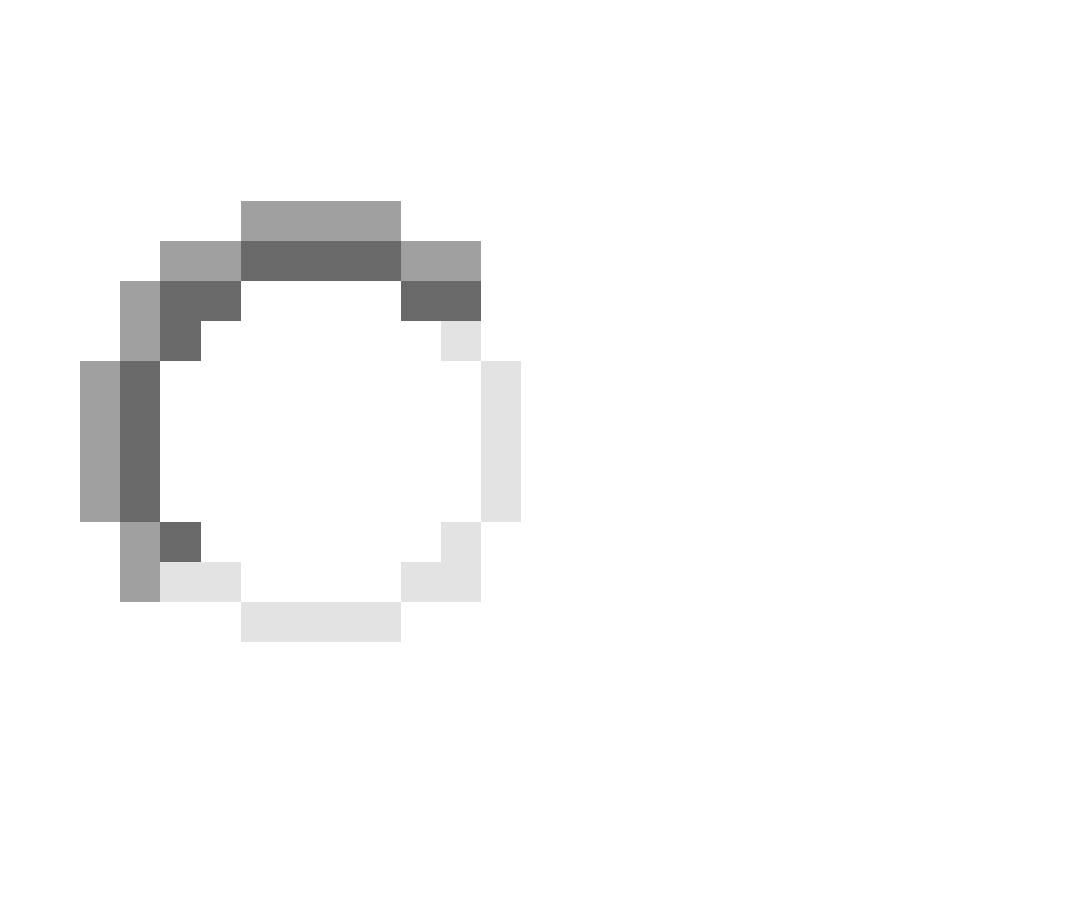 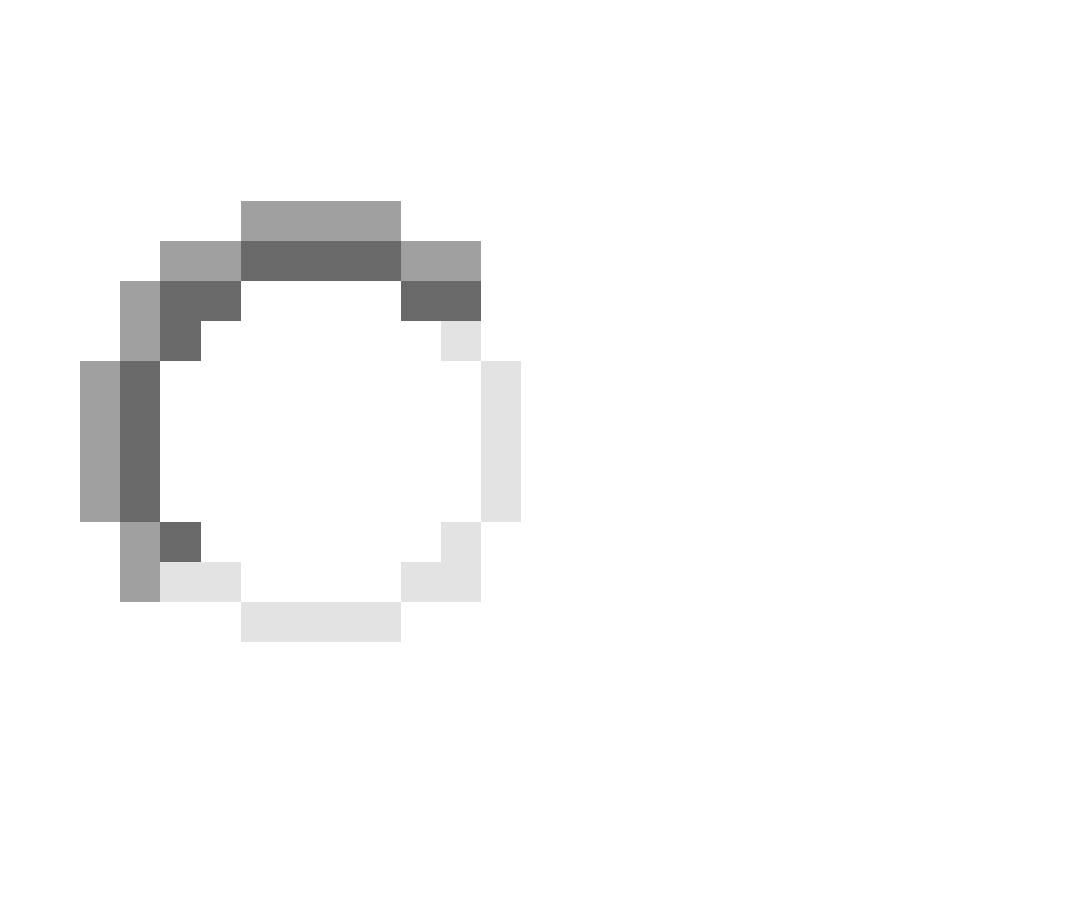 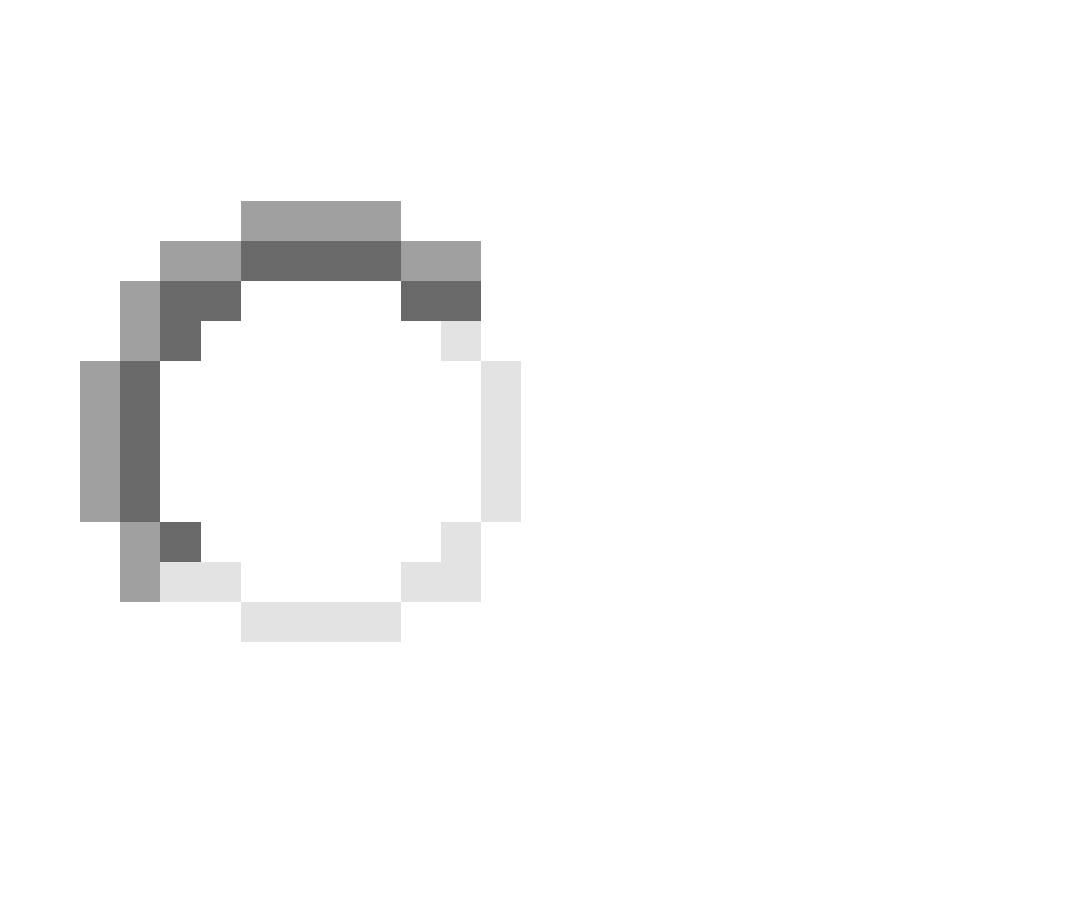 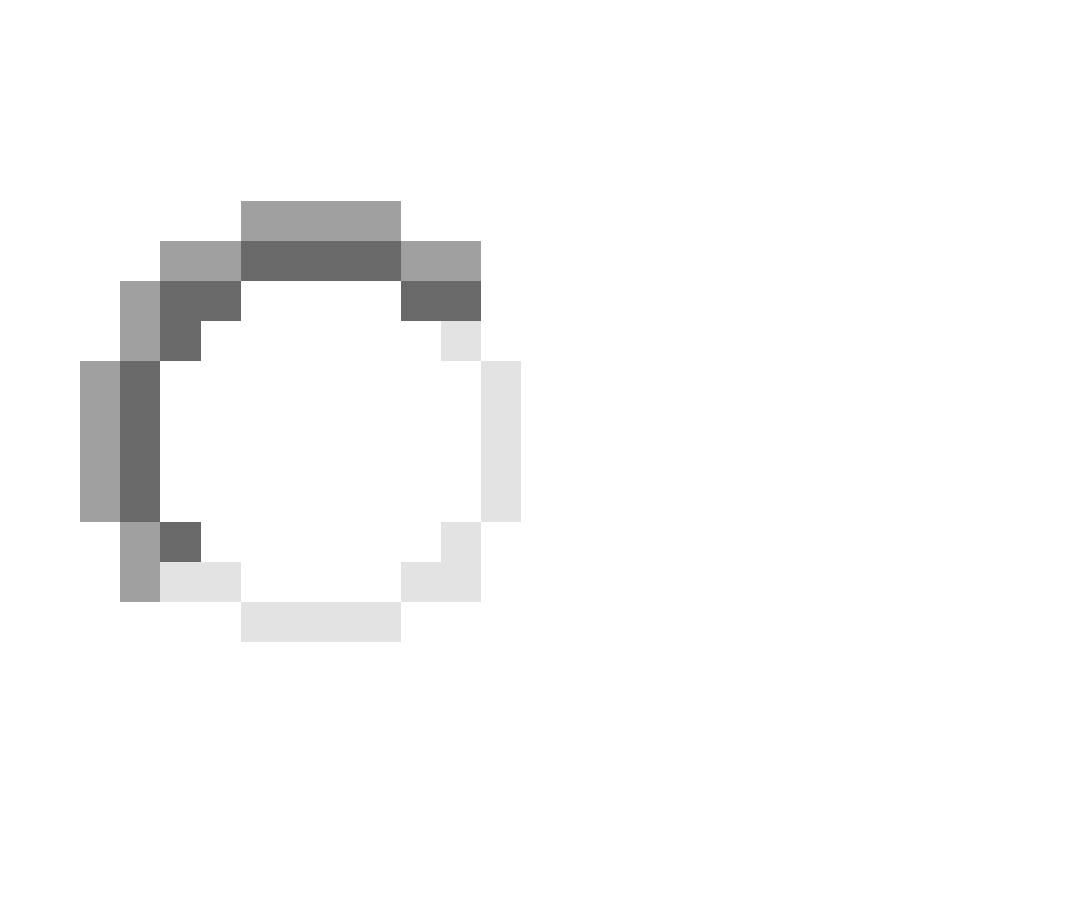 12345Dominar los distintos modelos, técnicas y estrategias de dirección de programas, equipamientos y recursos humanos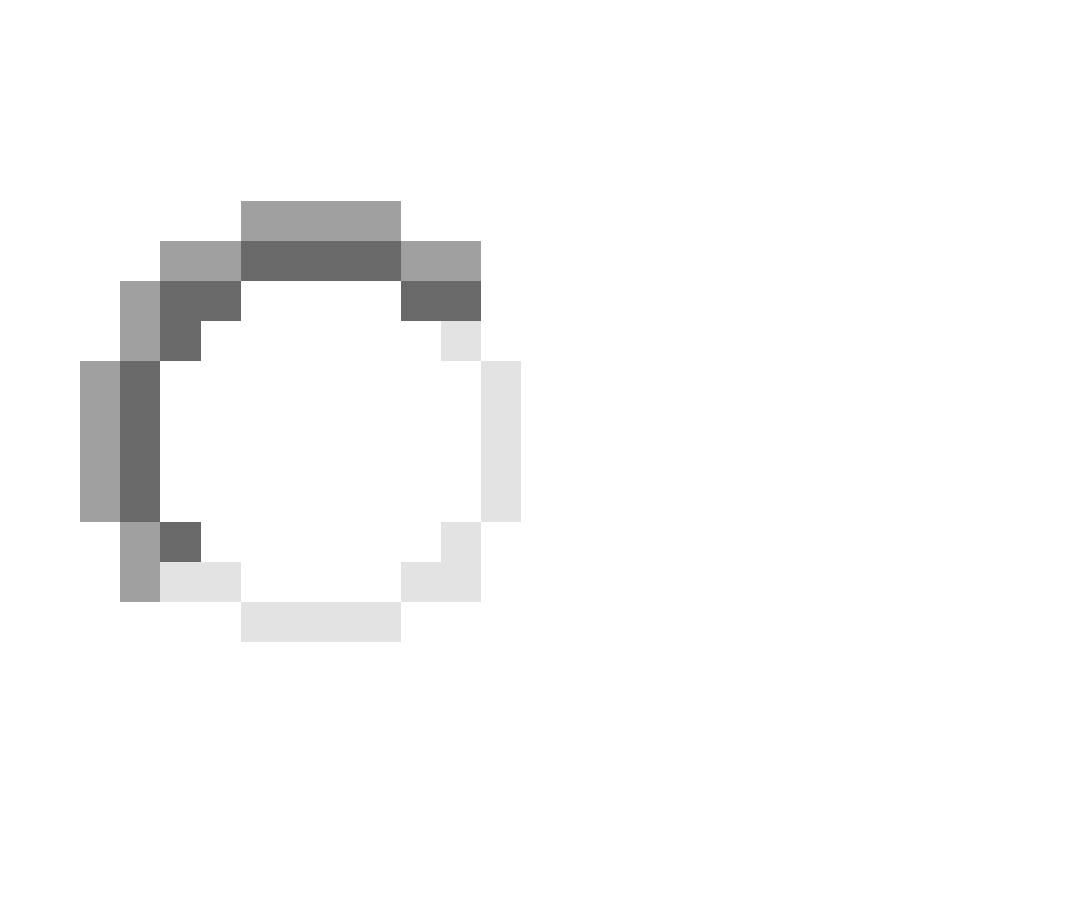 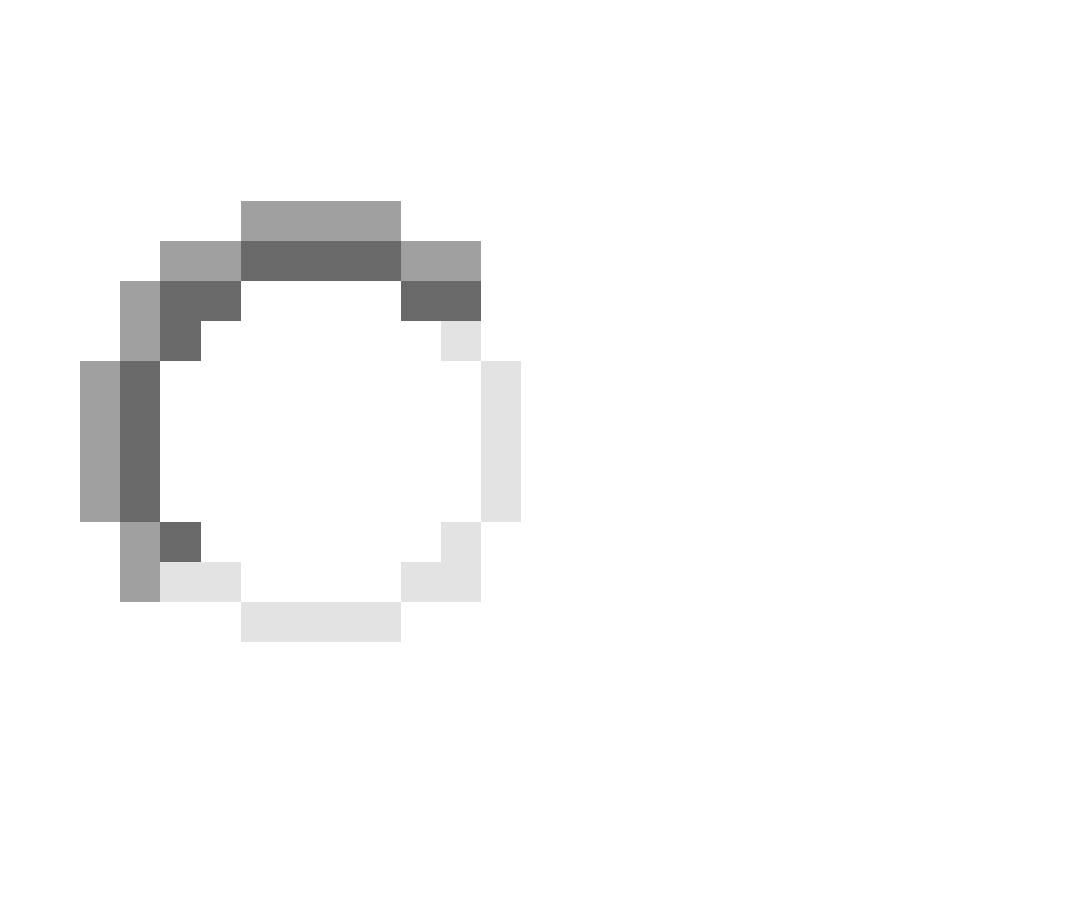 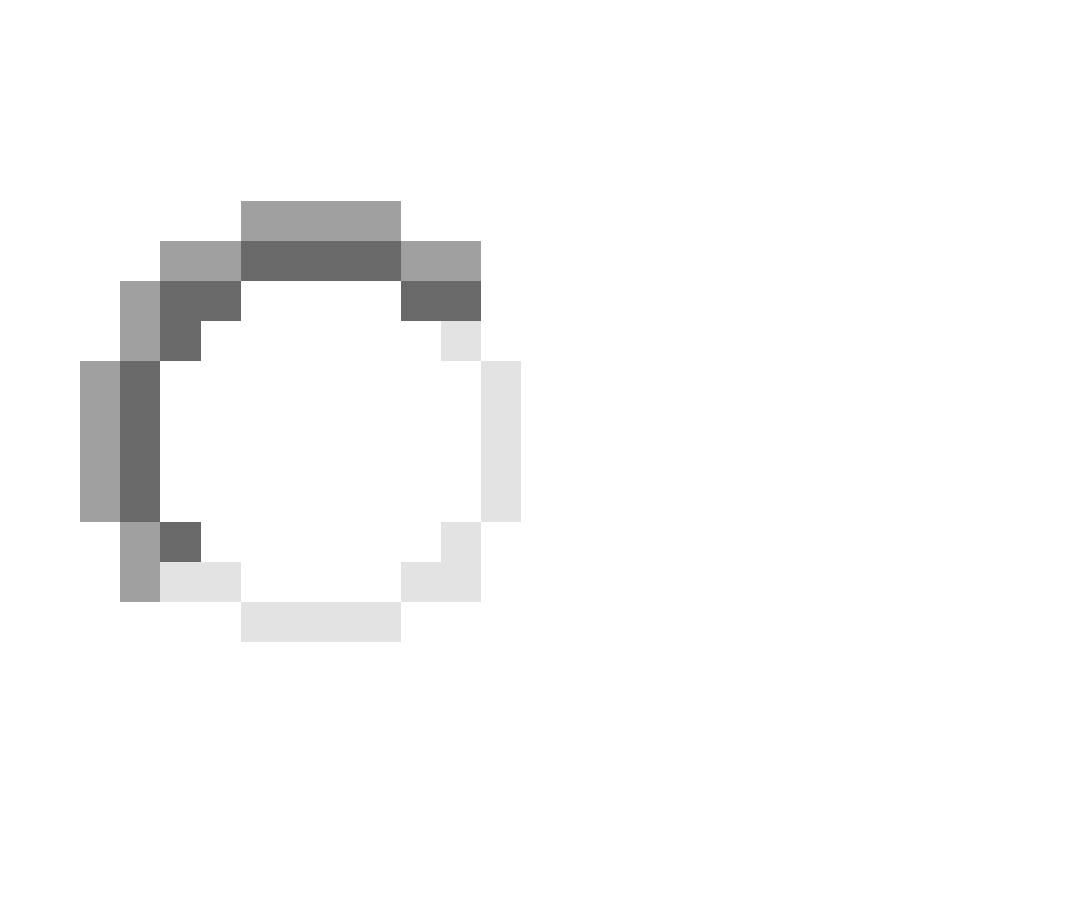 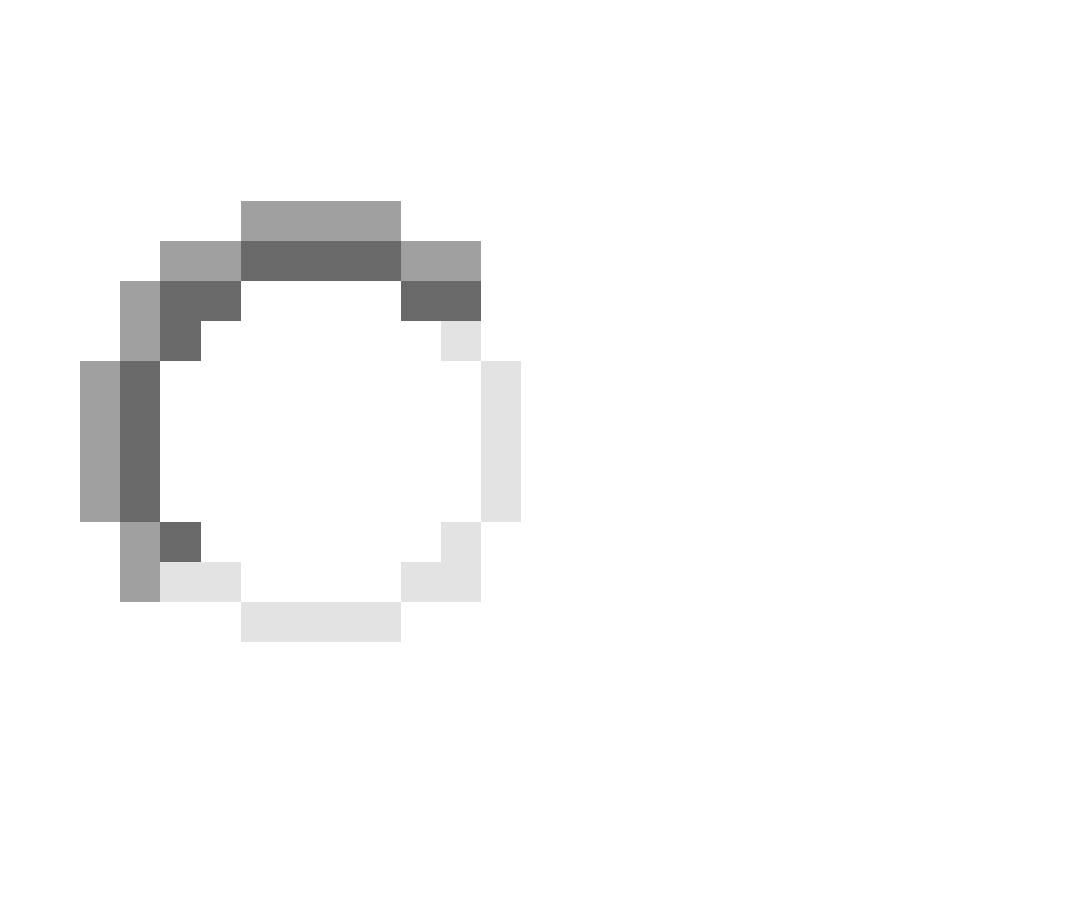 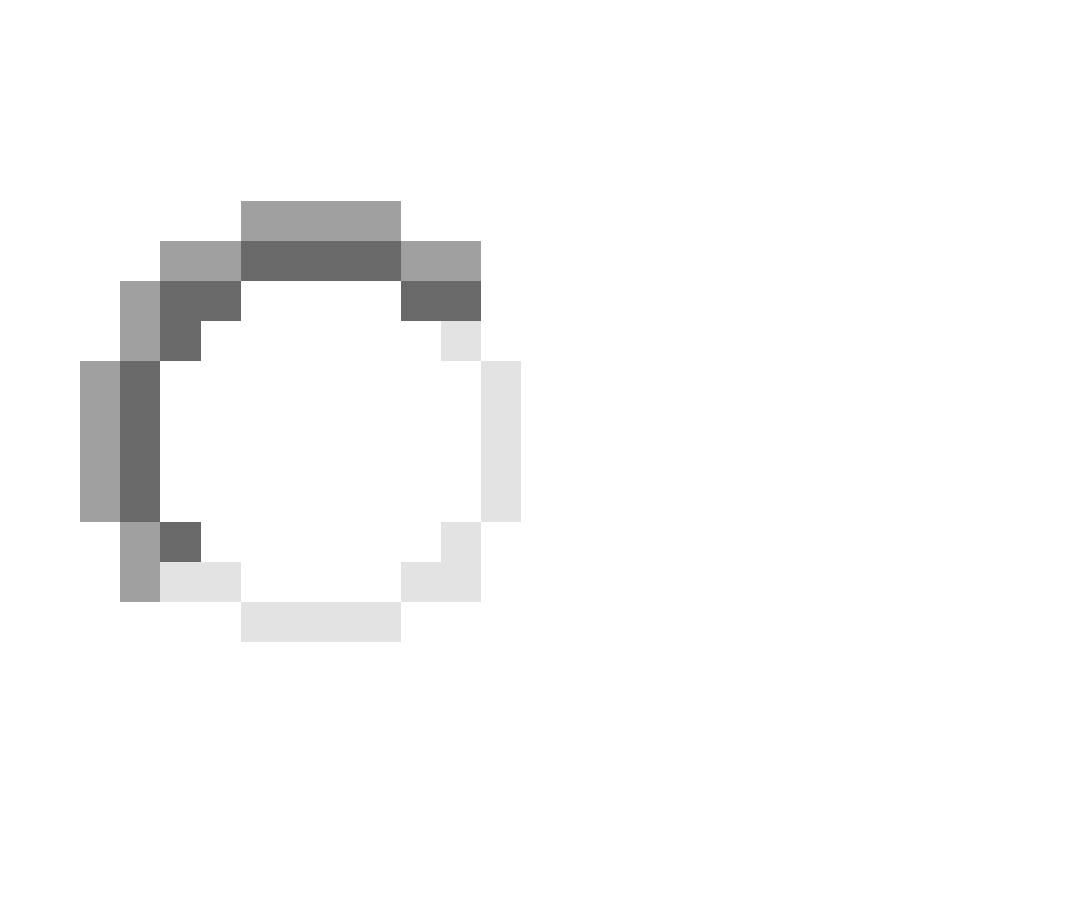 Destreza en gestión de proyectos, programas, centros y recursos educativos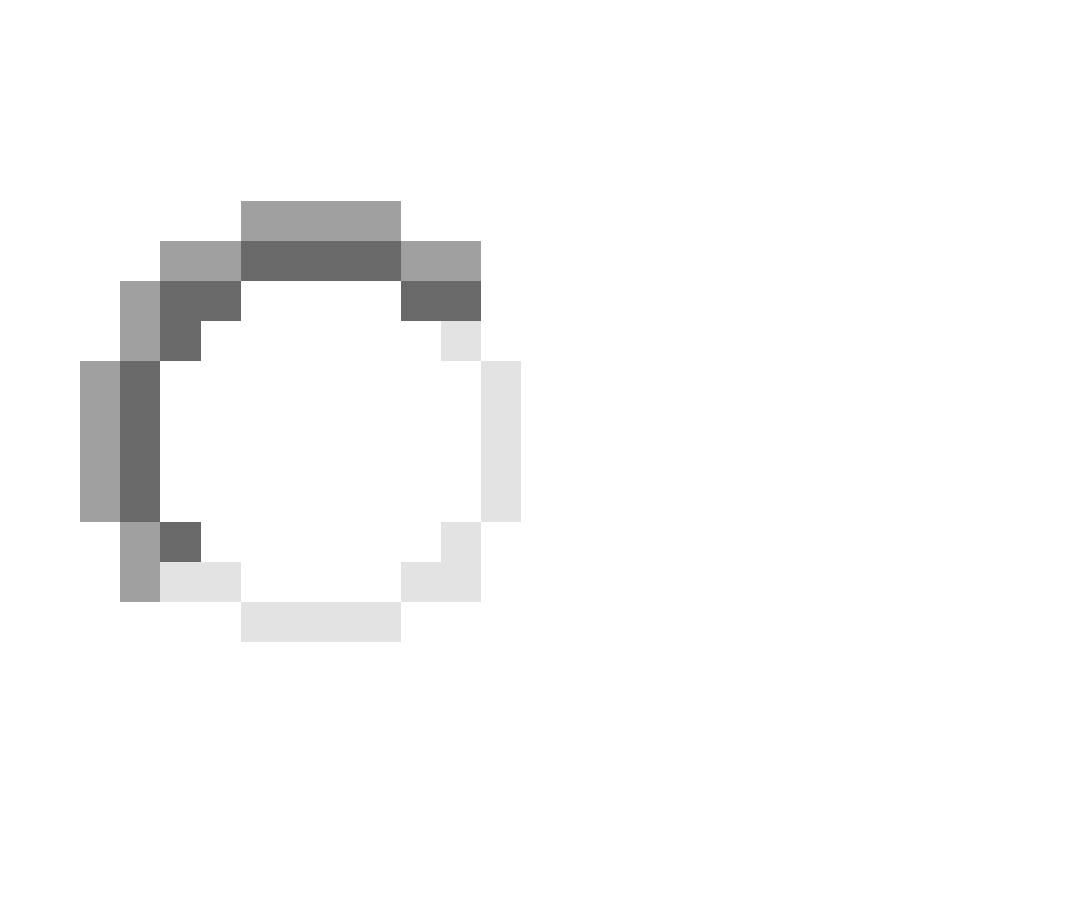 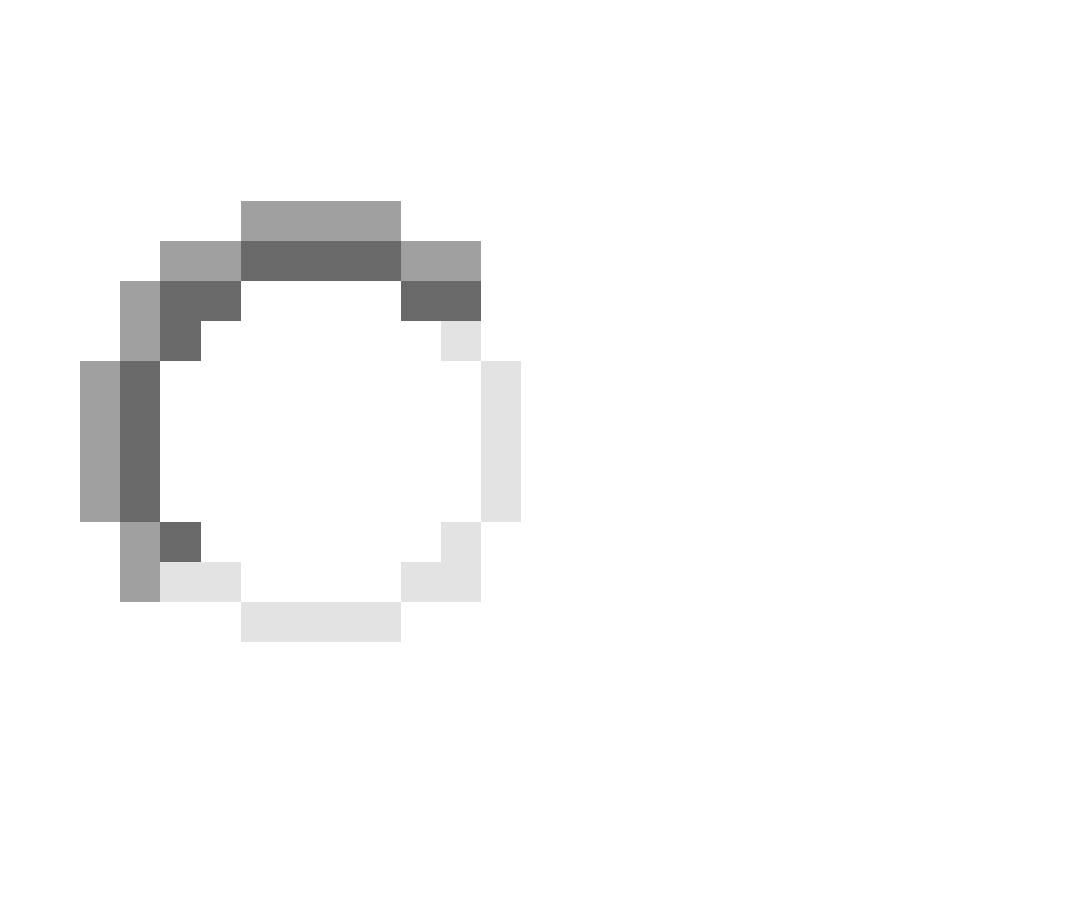 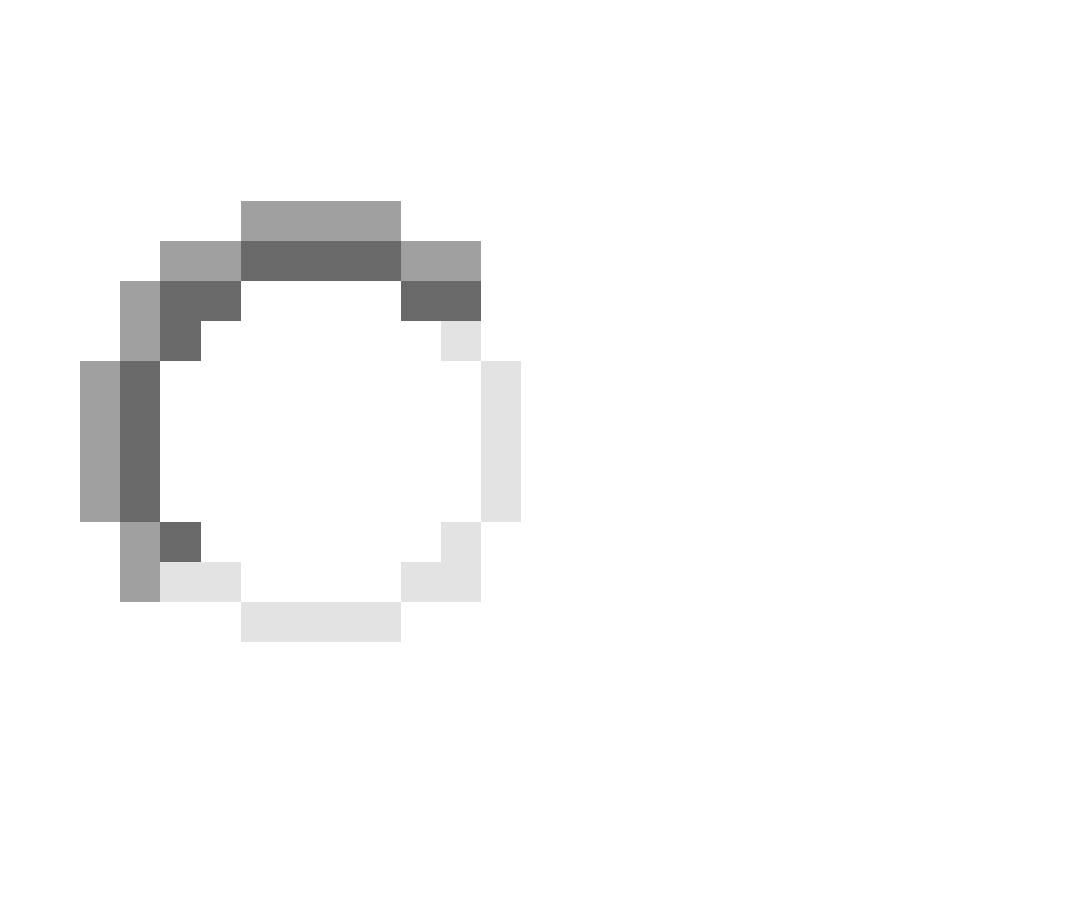 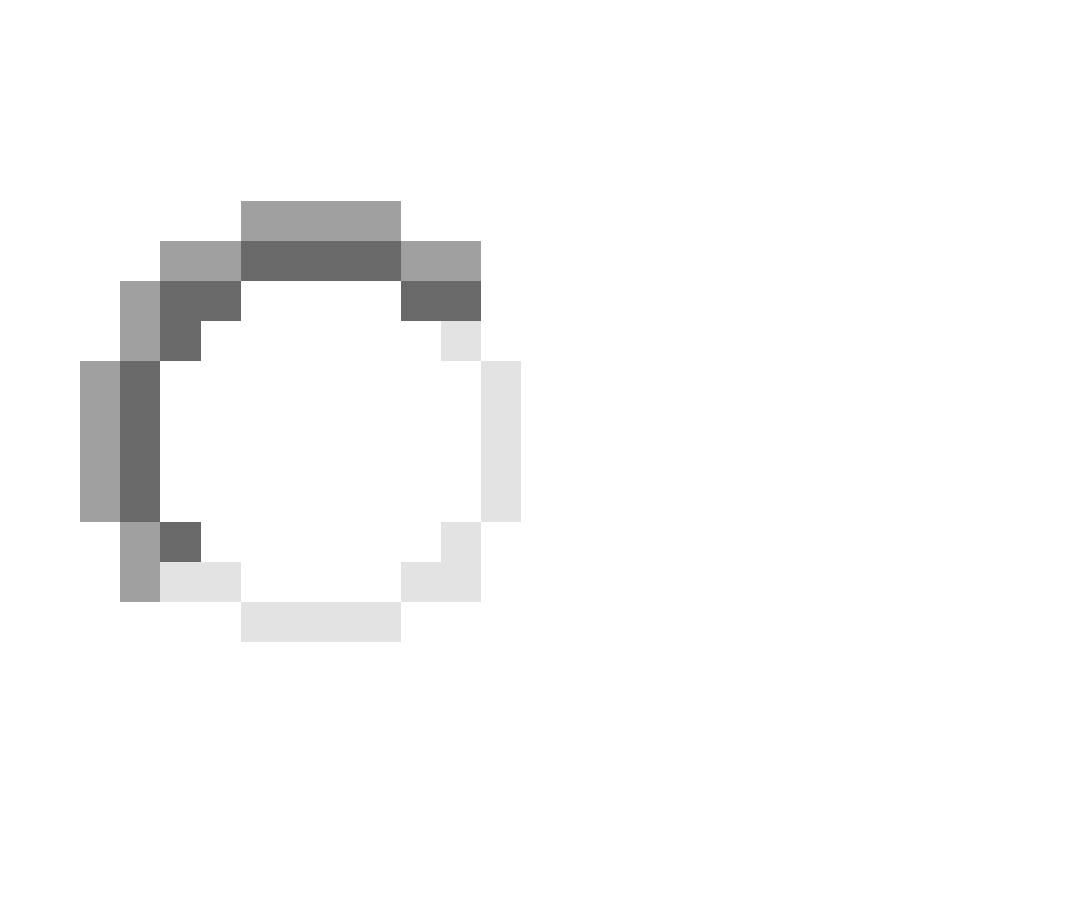 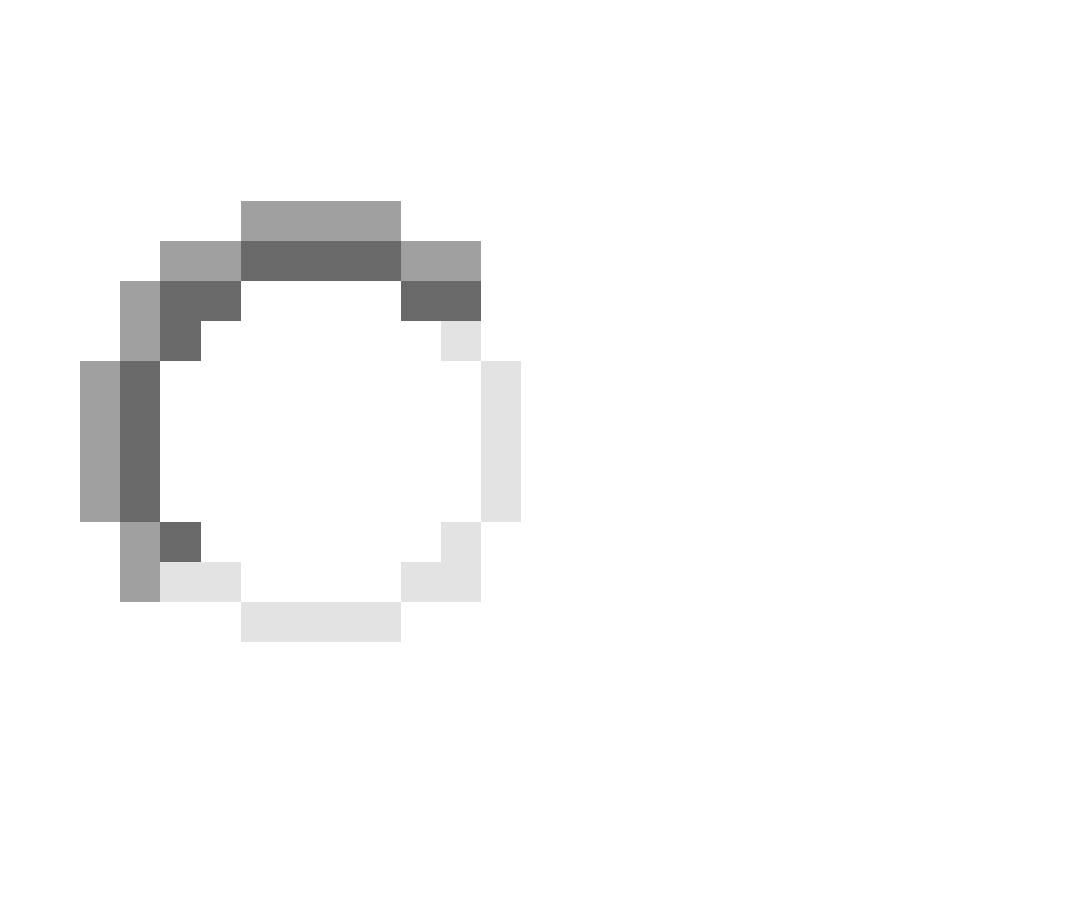 Capacidad para la organización y gestión educativa de entidades e instituciones de carácter social y/o educativo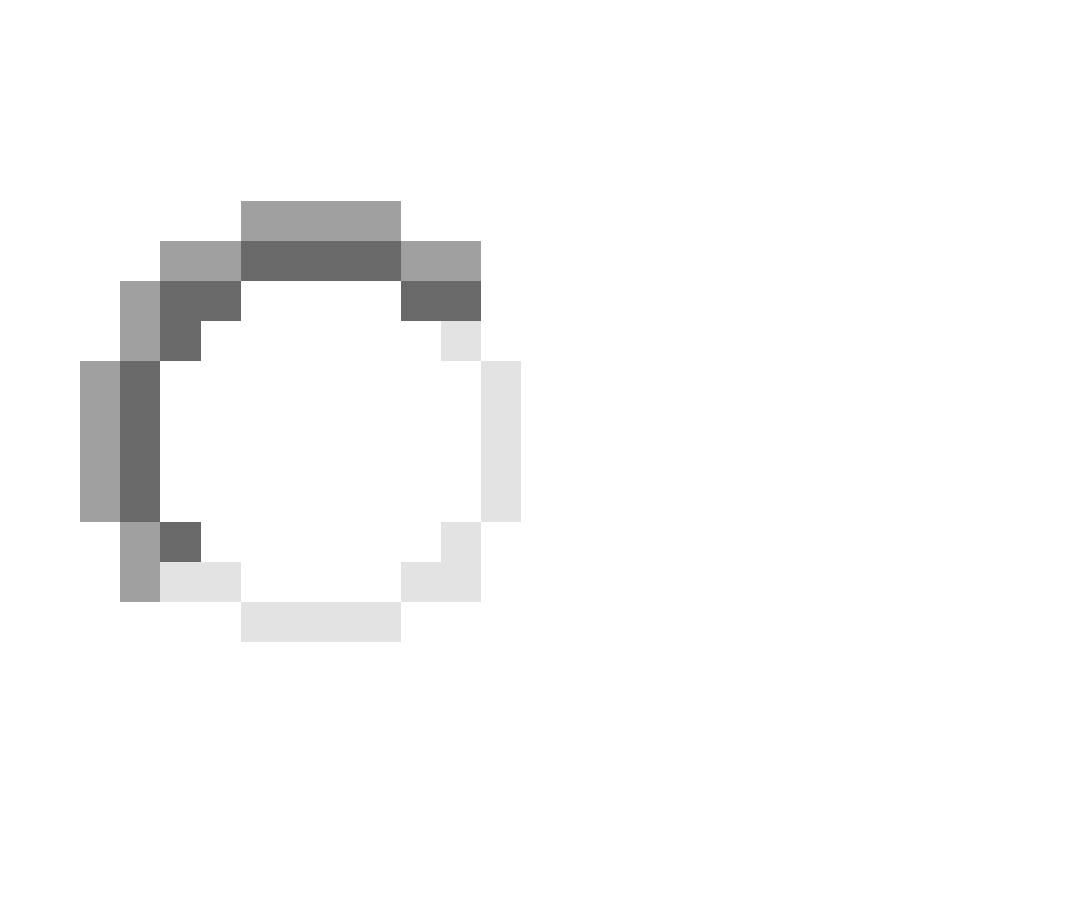 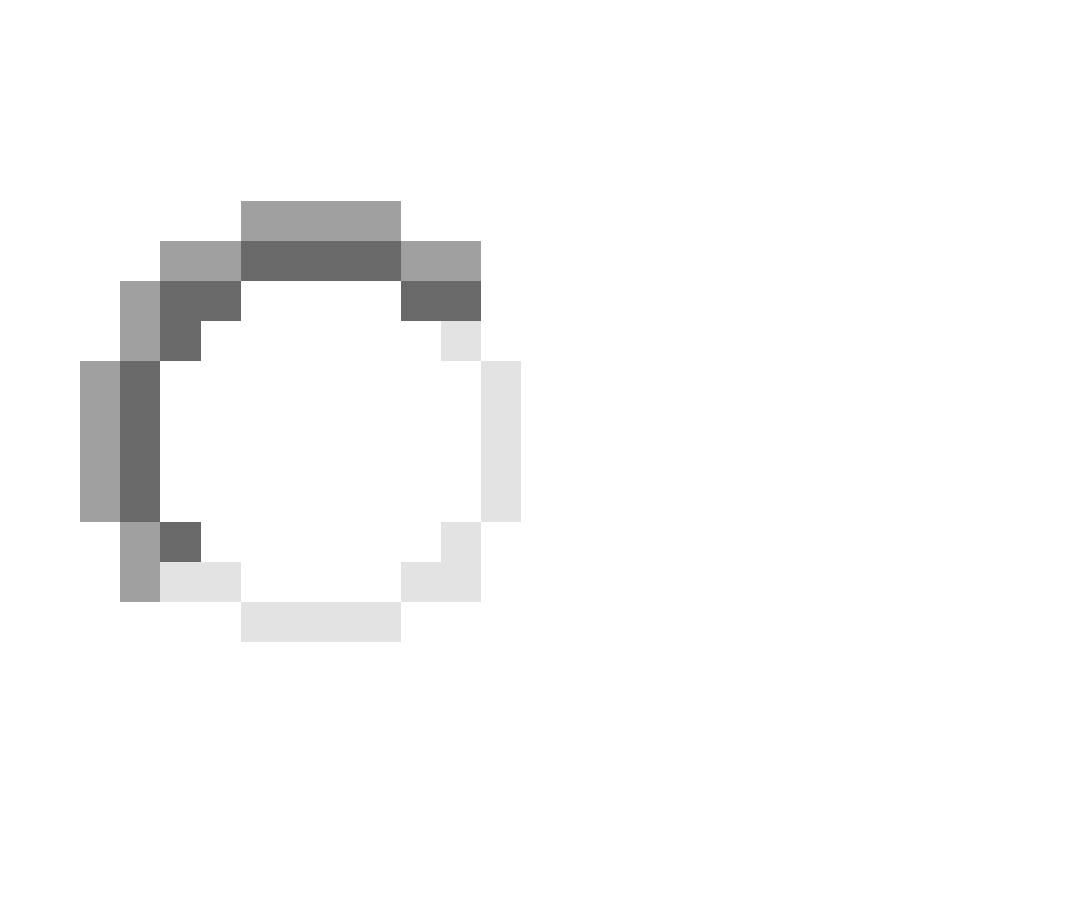 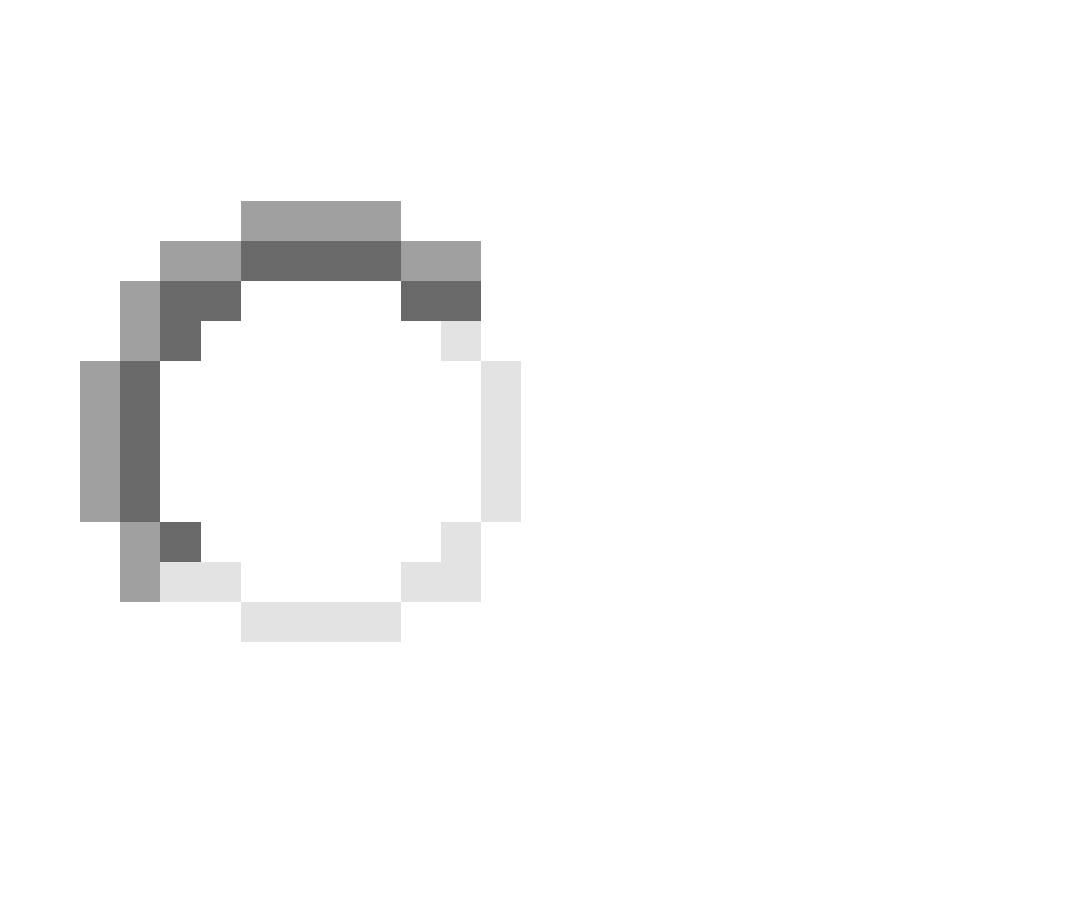 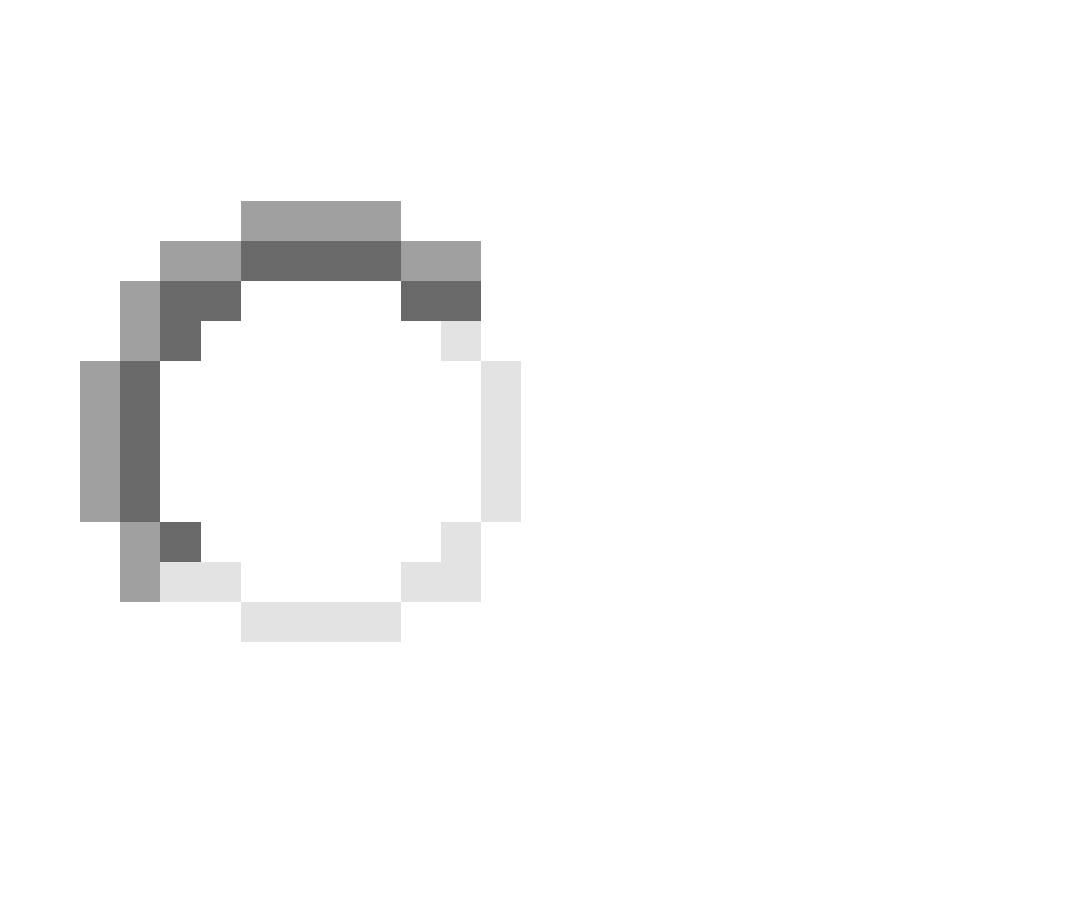 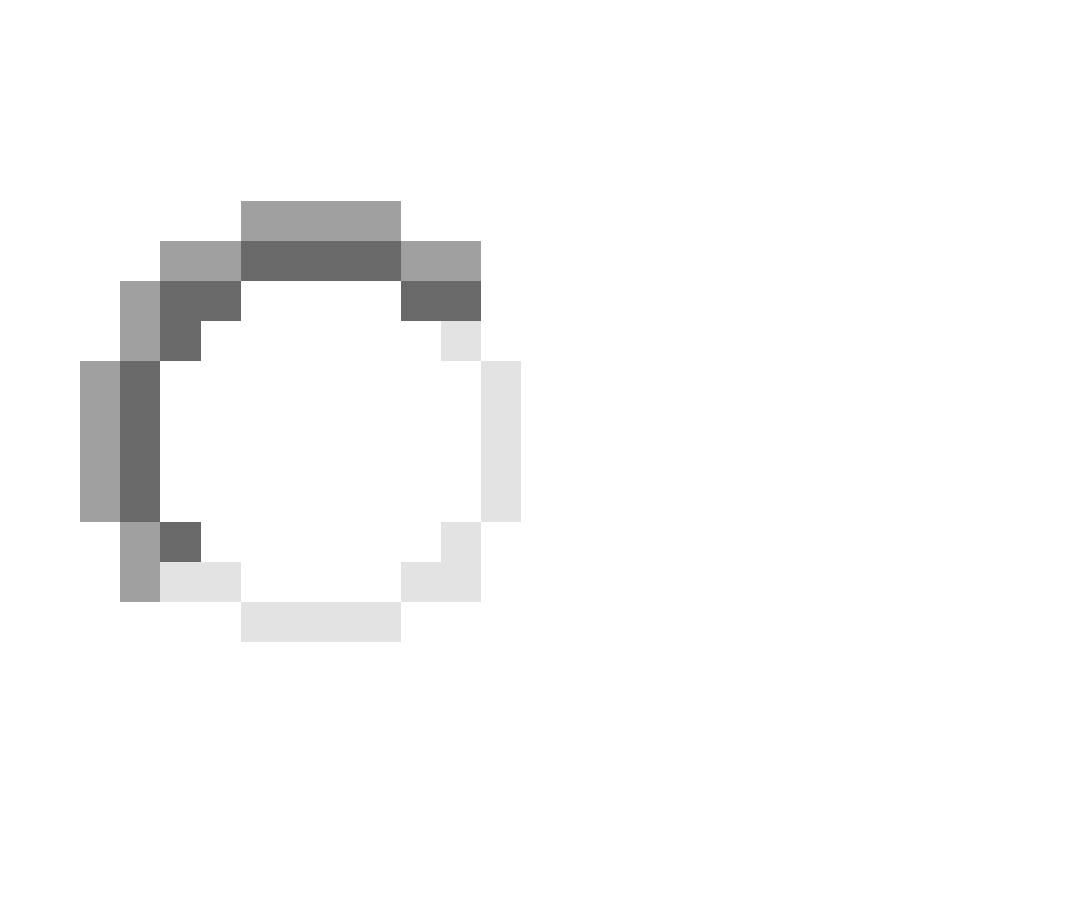 Capacidad de supervisar el servicio ofrecido respecto a los objetivos marcados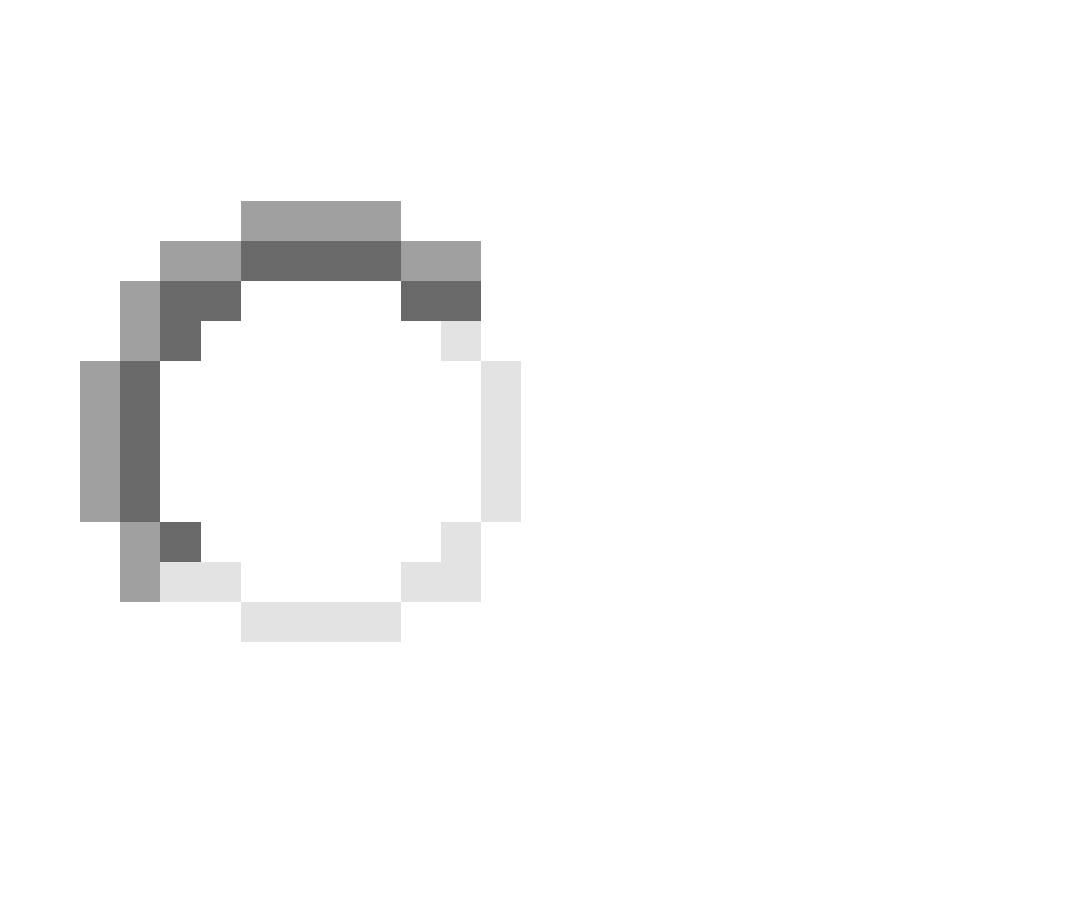 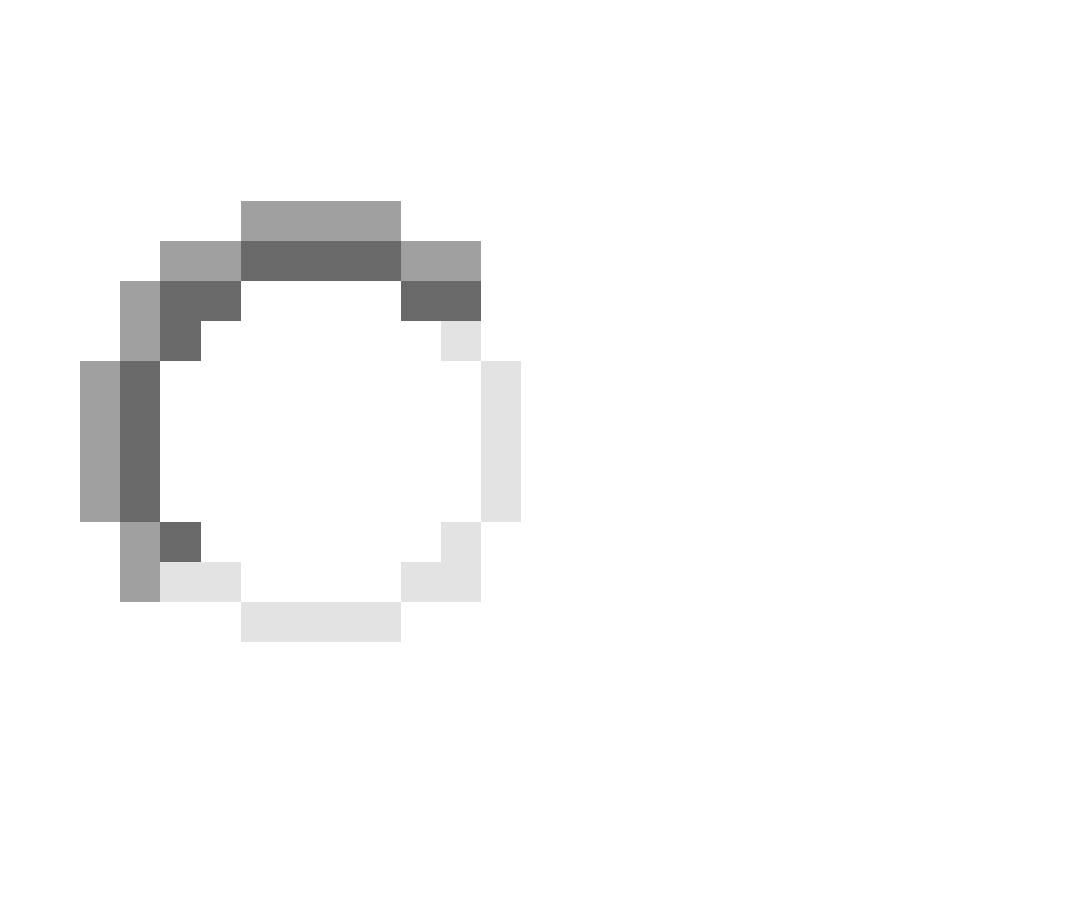 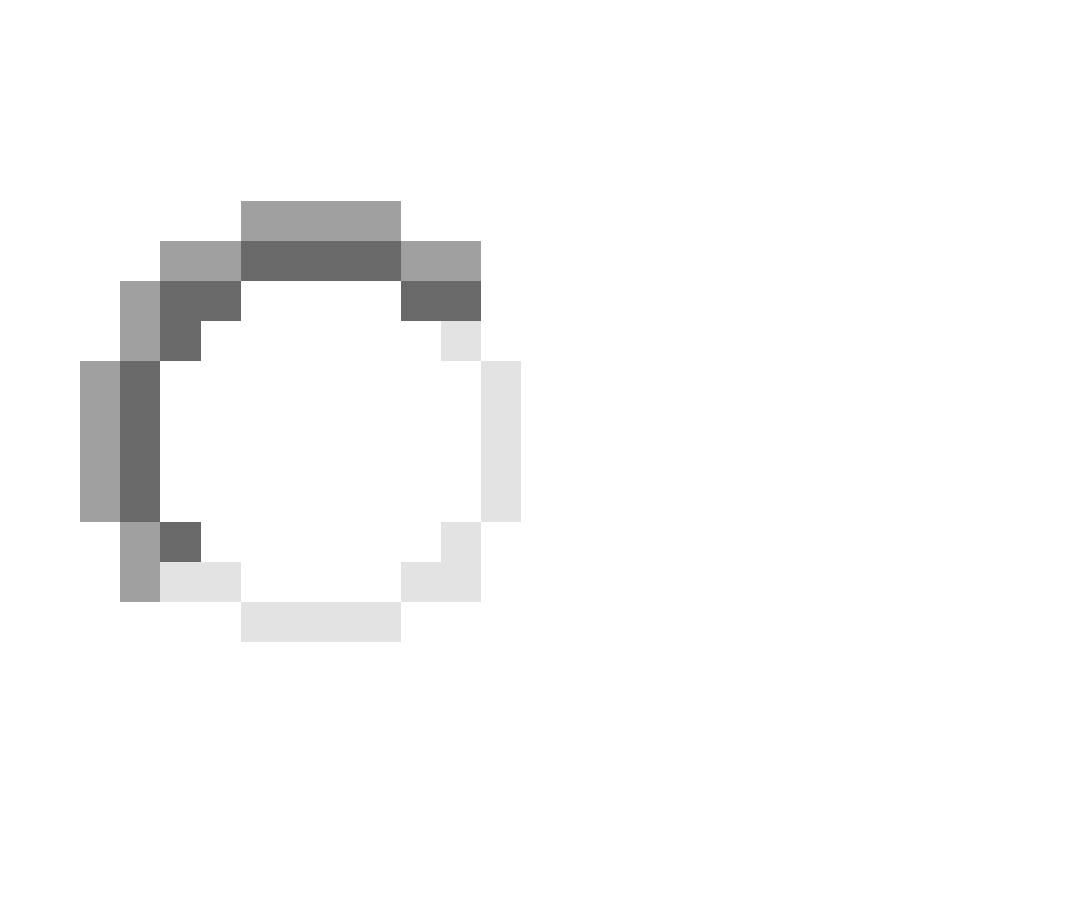 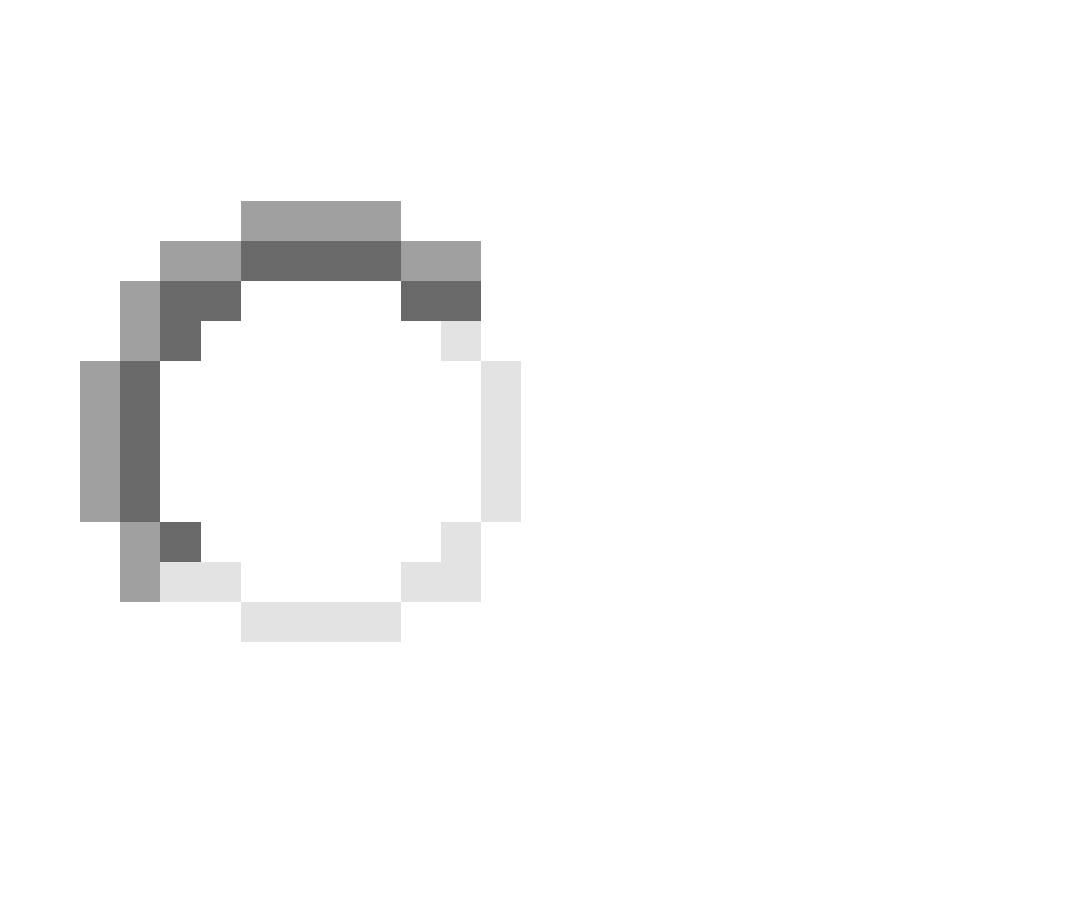 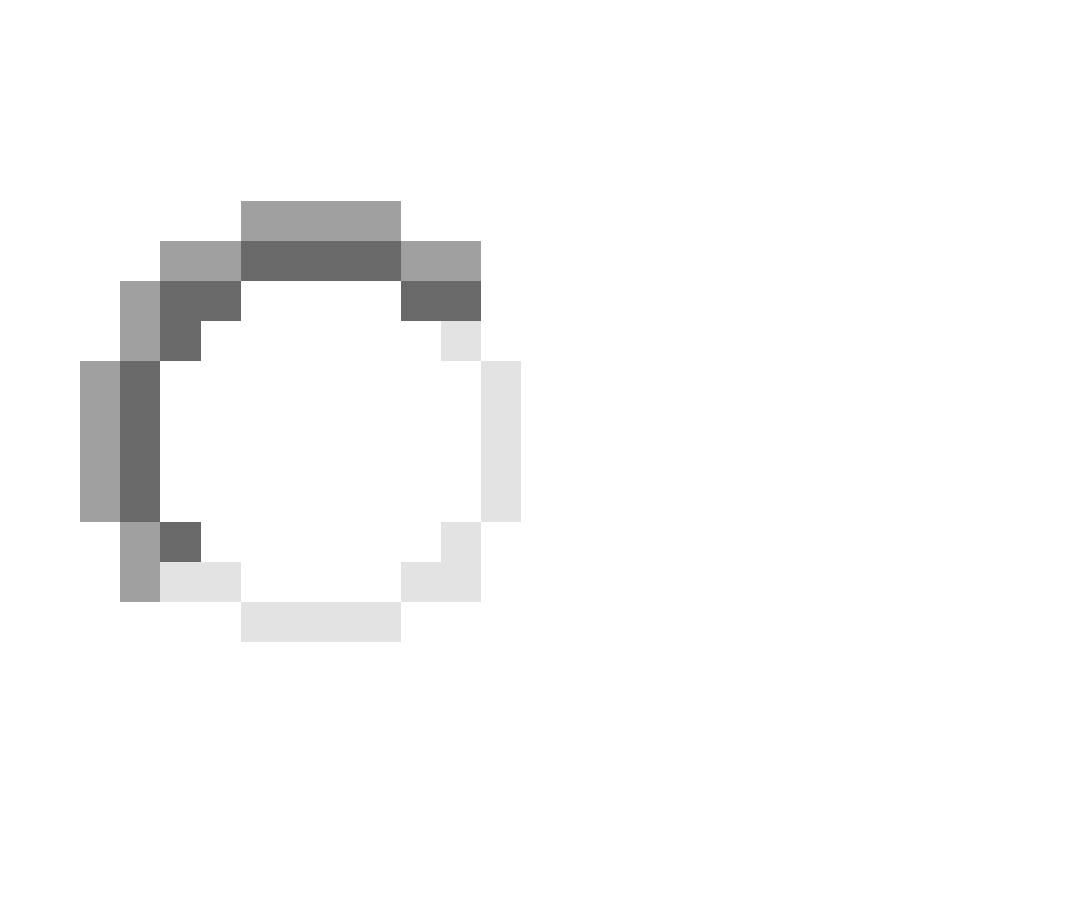 Dominio en técnicas y estrategias de difusión de los proyectos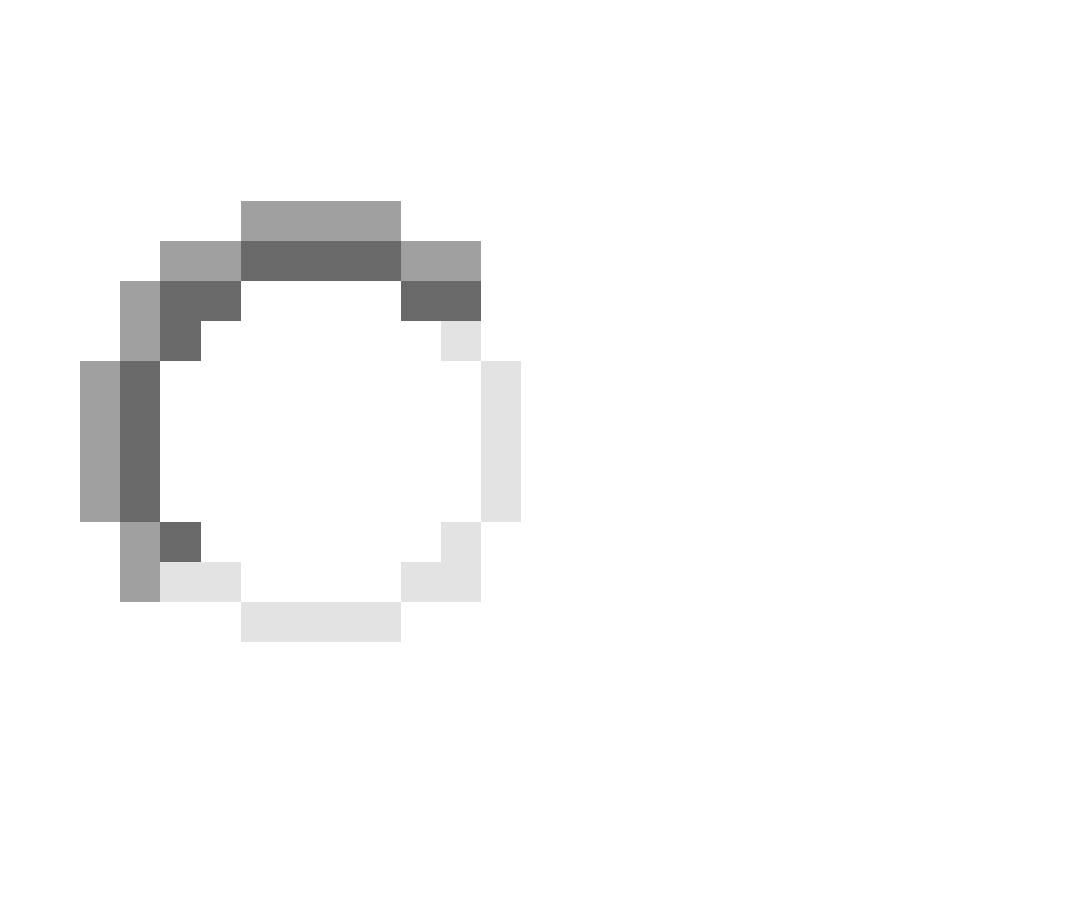 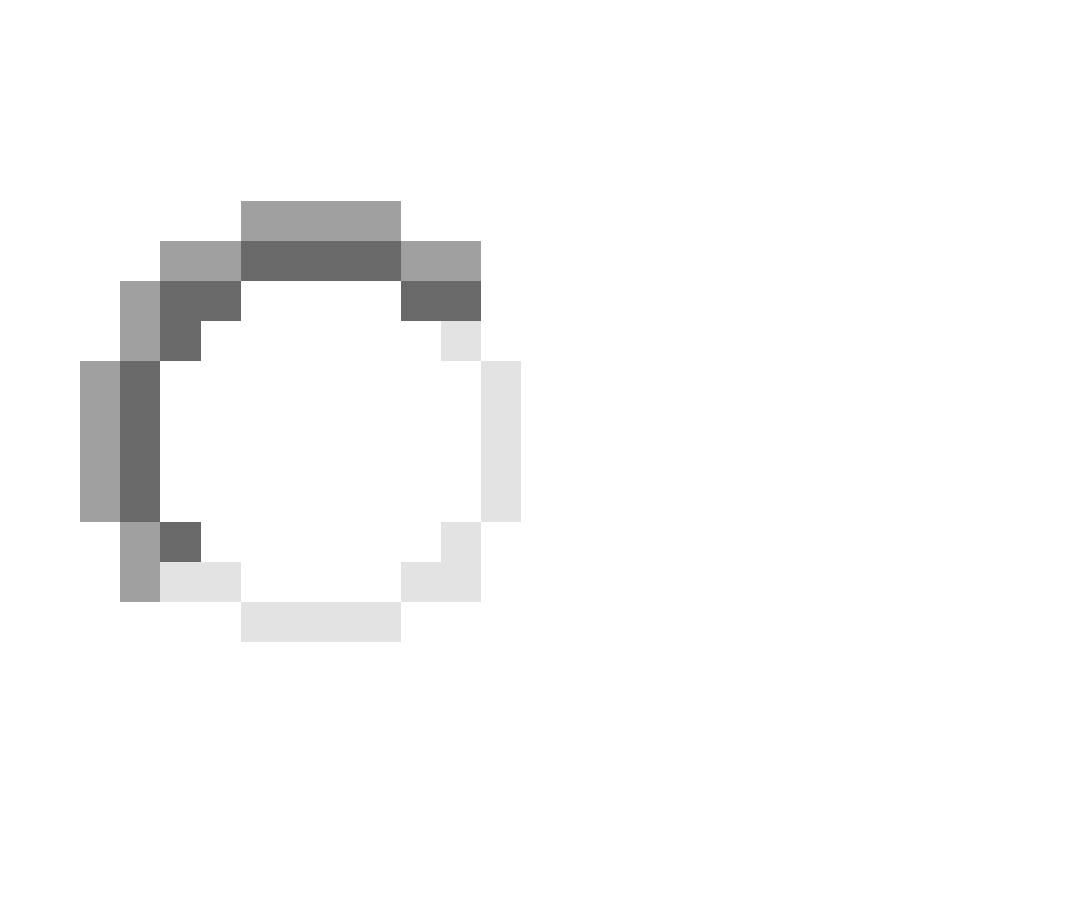 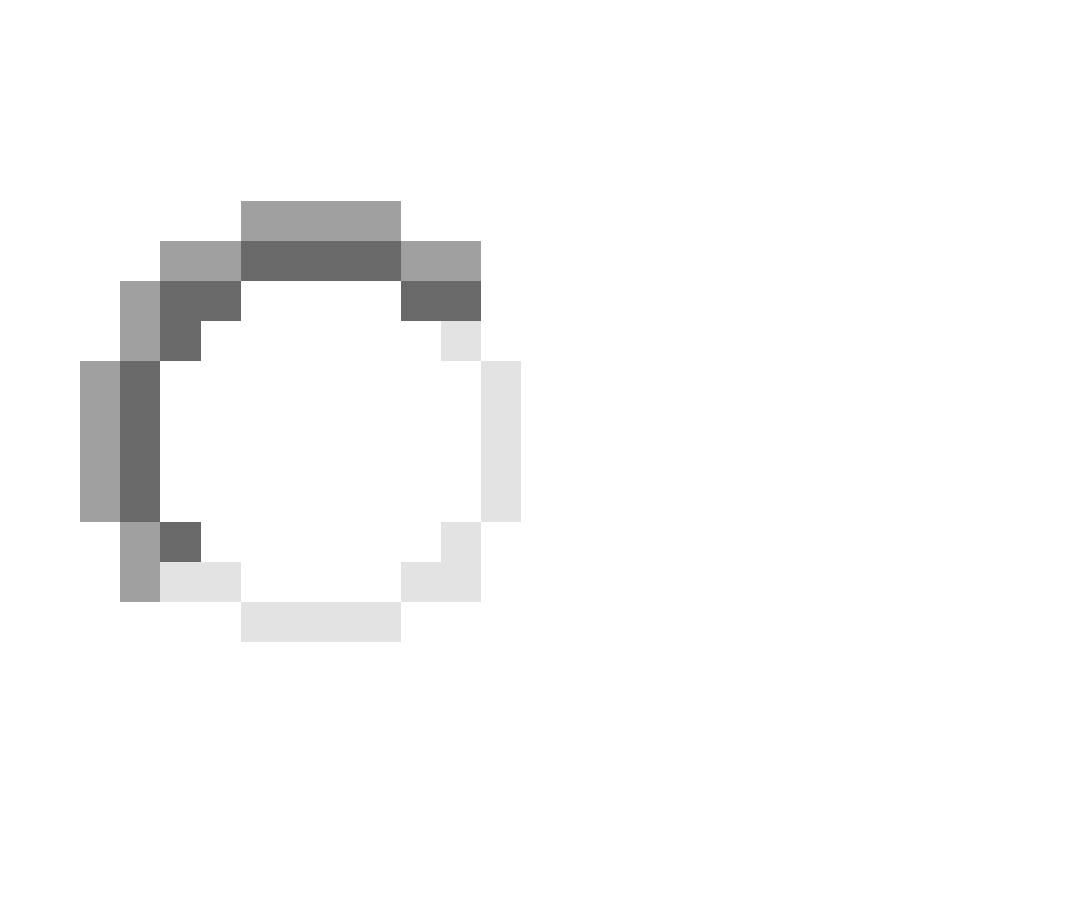 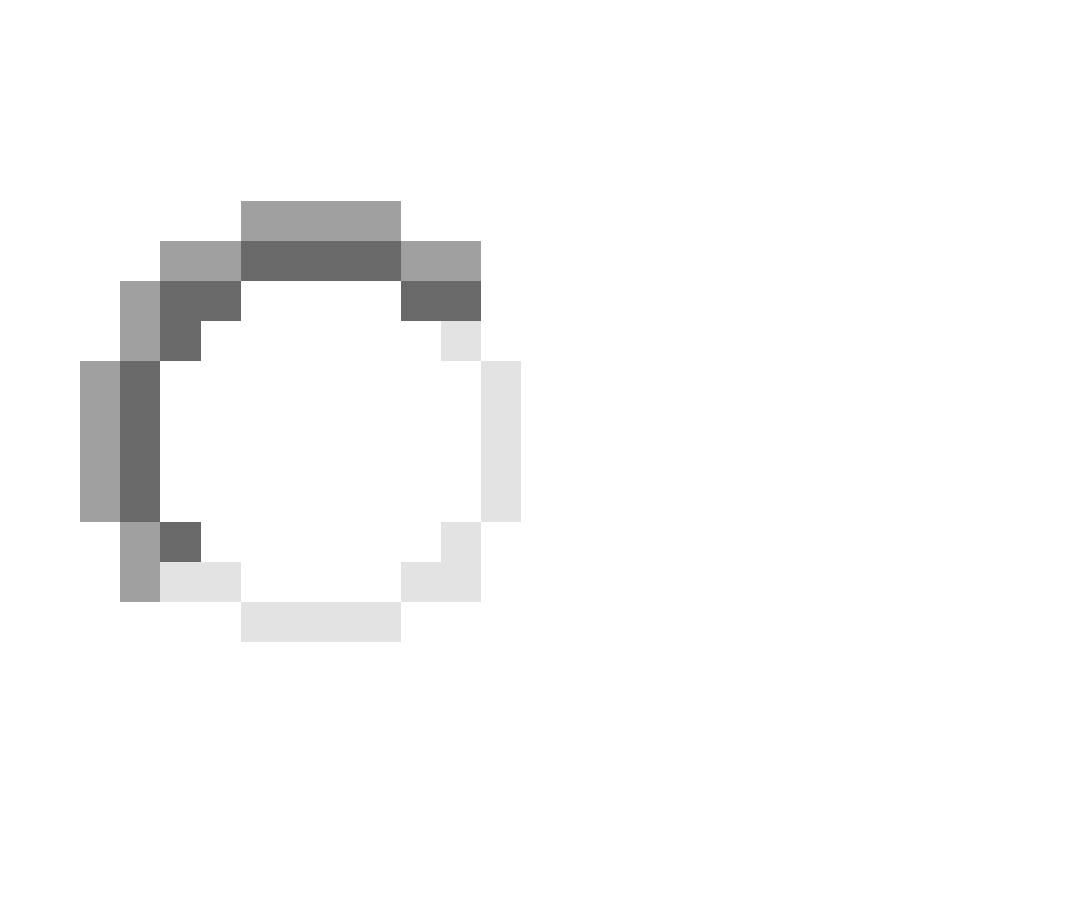 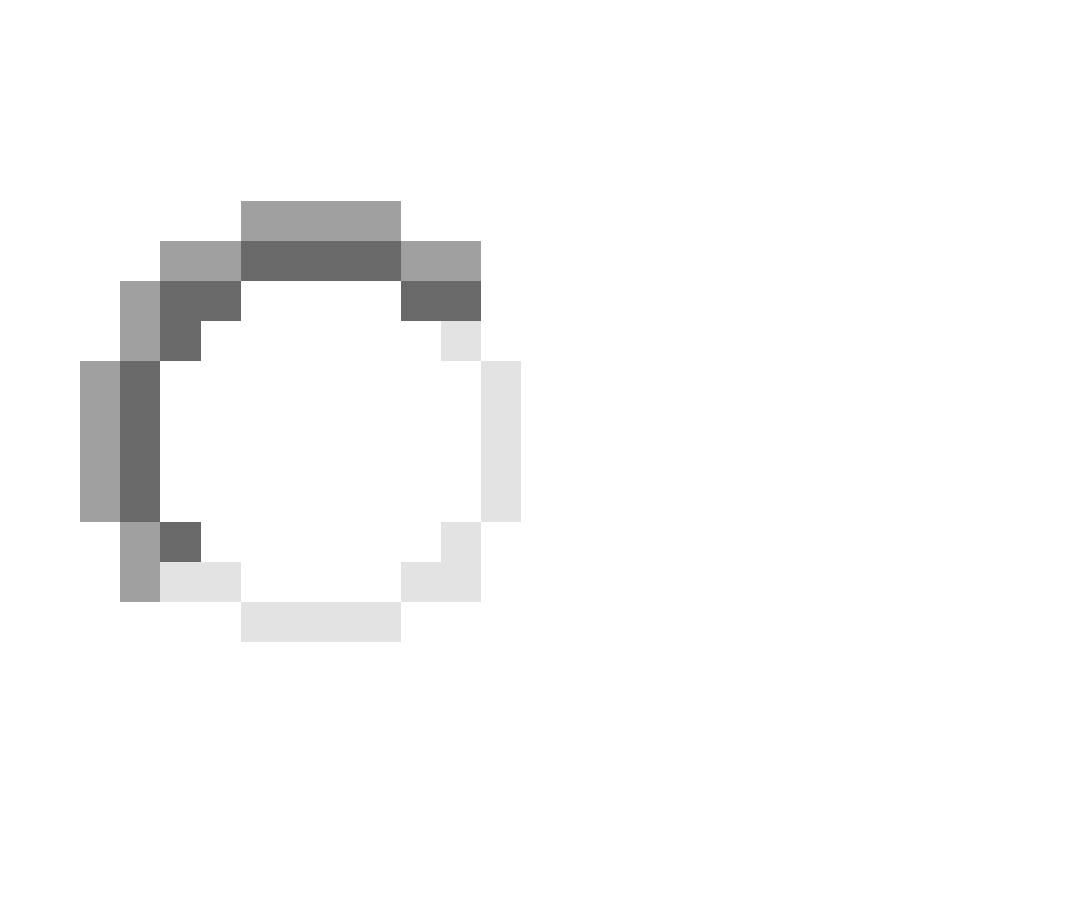 